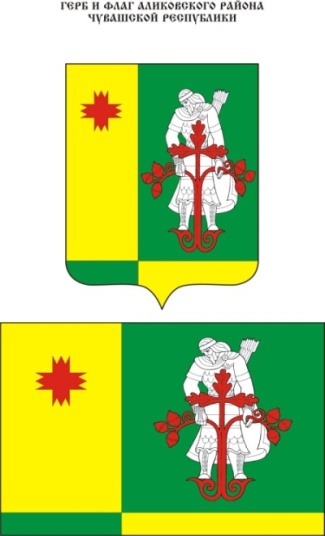 Муниципальная  газета Аликовского   района  Чувашской Республики  ________________________________________________________________Постановление администрации Аликовского района Чувашской Республики № 466  от 10.04.2018г.  «О внесении изменений в постановление администрации Аликовского района Чувашской Республики от 29.12.2017 №1426 «Об утверждении предельной численности и фонда оплаты труда работников органов местного самоуправления Аликовского района Чувашской Республики»В соответствии с решением Собрания депутатов Аликовского района Чувашской Республики от 29 марта 2018 г. № 188 «О внесении изменений в решение Собрания депутатов Аликовского района «О бюджете Аликовского района Чувашской Республики на 2018 год и на плановый период 2019 и 2020 годов», администрация Аликовского  района п о с т а н о в л я е т:1. Внести изменения в постановление администрации Аликовского района Чувашской Республики от 29.12.2017 №1426 «Об утверждении предельной численности и фонда оплаты труда работников органов местного самоуправления Аликовского района Чувашской Республики», изложив приложение об утверждении предельной численности и фонда оплаты труда работников органов местного самоуправления Аликовского района Чувашской Республики на 2018 год и на плановый период 2019 и 2020 годов в редакции согласно приложению к настоящему постановлению.2. Настоящее постановление вступает в силу с момента подписания и подлежит опубликованию в периодическом печатном издании «Вестник Аликовского района» и размещению на официальном сайте администрации Аликовского района. Глава администрации Аликовского района                            А.Н. Куликов                                                                                                                                                                                                                        Приложение                                                                                                                                                                                                                    УТВЕРЖДЕНО                                                                                                                                                                                       постановлением администрации                                                                                                                                                                                                           Аликовского района                                                                                                                                                                                                       от  10.04.2018 г. № 466Предельная численность и фонд оплаты труда работников органов местного самоуправленияАликовского района Чувашской Республики на 2018 год и на плановый период 2019 и 2020 годовПостановление администрации Аликовского района Чувашской Республики № 473  от 11.04.2018г. «Об утверждении нормативной стоимости 1 кв. м. жилья в 2018 году по Аликовскому району»В соответствии c пунктом Правил предоставления молодым семьям социальной выплаты на строительство (приобретение) жилья в рамках реализации основного мероприятия «Обеспечение жильем молодых семей» государственной программы Российской Федерации «Обеспечение доступным и комфортным жильем и коммунальными услугами граждан Российской Федерации», утвержденных постановлением Правительства Российской Федерации от 17 декабря 2010 г. № 1050, администрация Аликовского района Чувашской Республики п о с т а н о в л я е т: 1. Утвердить в 2018 году норматив стоимости 1 кв. м. общей площади жилья для расчета размера социальной выплаты молодым семьям в рамках реализации основного мероприятия «Обеспечение жильем молодых семей» государственной программы Российской Федерации «Обеспечение доступным и комфортным жильем и коммунальными услугами граждан Российской Федерации» на приобретение (строительство) жилья в размере 24900 рублей. 2. Настоящее постановление подлежит опубликованию (обнародованию) в муниципальной газете Аликовского района «Аликовский вестник».Глава администрацииАликовского района                   А.Н. Куликов Постановление администрации Аликовского района Чувашской Республики № 474  от 11.04.2018г. «Об установлении норматива стоимости 1 кв. м. общей площади жилья»В соответствии с Законом Чувашской Республики от 01.12.2017г. «О республиканском бюджете Чувашской Республики на 2018 год и на плановый период 2019 и 2020 годов», Законом Чувашской Республики от 0.10.2005 г. №42 «О регулировании жилищных отношений», администрация Аликовского района Чувашской Республики п о с т а н о в л я е т:1. Установить норматив стоимости 1 квадратного метра общей площади жилья для расчета размера субсидий детям-сиротам, детям, оставшимся без попечения родителей, лицам их числа по Аликовскому району на 2018 год в размере 28140 (двадцать восемь тысяч сто сорок) рублей;2. Контроль за исполнением настоящего постановления возложить на заместителя главы администрации района – начальника отдела строительства, ЖКХ, дорожного хозяйства, транспорта и связи администрации Аликовского района Терентьева А.Ю.3. Настоящее постановление подлежит опубликованию (обнародованию) в муниципальной газете Аликовского района «Аликовский вестник».   Глава администрацииАликовского района                    А.Н. Куликов Постановление администрации Аликовского района Чувашской Республики № 485 от 16.04.2018г. «Об утверждении Положения об оплате труда, порядке выплаты премий, материальной помощи и единовременного поощрения работников муниципального бюджетного учреждения «Централизованная бухгалтерия Аликовского района»В соответствии с Трудовым кодексом Российской Федерации, в целях урегулирования оплаты труда работников муниципального бюджетного учреждения «Централизованная бухгалтерия Аликовского района постановляет:1. Утвердить прилагаемое Положение по оплате труда, порядке выплаты премий, материальной помощи и единовременного поощрения работников муниципального бюджетного учреждения «Централизованная бухгалтерия Аликовского района.2. Настоящее постановление вступает в силу момента его официального опубликования.Глава администрации Аликовского района                           А.Н.Куликов1. Общие положения Настоящее Положение (далее – Положение) определяет порядок и условия оплаты труда, образования фонда оплаты труда и его использования, выплаты надбавок, денежных поощрений, единовременных выплат, оказания материальной помощи работников Муниципального бюджетного учреждения «Централизованная бухгалтерия Аликовского района (далее - Учреждение), замещающих должности, непосредственно обеспечивающих выполнение основных функций (далее – работники Учреждения).Оплата труда работников Учреждения производится в виде должностного оклада, а также стимулирующих и компенсационных выплат. Размеры должностных окладов и предельные размеры ежемесячного денежного поощрения устанавливаются согласно таблице 1 к настоящему Положению.1.2. К стимулирующим выплатам относятся:- ежемесячная надбавка к должностному окладу за особые условия работы;-ежемесячная надбавка к должностному окладу за выслугу лет;- ежемесячное денежное поощрение;- премия за выполнение особо важных и сложных заданий.1.3. К компенсационным выплатам относятся:- единовременная выплата при предоставлении ежегодного оплачиваемого отпуска;- материальная помощь.   1.4. Фонд оплаты труда формируется за счет средств, направленных для выплаты (в расчете на один финансовый год):Оплата труда в учреждении осуществляется за счет следующих источников: субсидий на выполнение государственного задания и средств от приносящей доход деятельности. 1.5. Расходы на выплату стимулирующих и компенсационных выплат начальника и работников Учреждения осуществляются за счет средств фонда оплаты труда, сформированного в соответствии с пунктом 1.4. настоящего Положения. 2. Ежемесячная надбавка к должностному окладу за особые условия2.1. Ежемесячная надбавка к должностному окладу за особые условия работы работникам Учреждения (далее – надбавка за особые условия) устанавливается в размере до 120 процентов должностного оклада, в том числе:руководителю Учреждения – от 90 до 120 процентов должностного оклада;начальнику отдела, бухгалтерам всех категорий, экономистам, информатику – до 100 процентов должностного оклада;2.2. Конкретный размер надбавки за особые условия работы по соответствующим группам должностей устанавливается директором Учреждения.2.3. Надбавка за особые условия работы устанавливается при назначении на должность или перемещении на другую должность.2.4. Надбавка за особые условия работы исчисляется от должностного оклада, а при временном замещении иной должности – от должностного оклада временно замещаемой должности, но не ниже ранее установленного размера.2.5. Надбавка за особые условия, установленная в соответствии с настоящим Положением, выплачивается работникам Учреждения одновременно со всеми выплатами за соответствующий месяц.3. Ежемесячная надбавка к должностному окладу за выслугу лет3.1. Ежемесячная надбавка к должностному окладу за выслугу лет устанавливается работникам Учреждения приказом Учреждения в зависимости от общего трудового стажа, дающего право на получение этих надбавок, в следующих размерах 3.2. В общий стаж работы, дающий право на получение надбавки к должностному окладу за выслугу лет, включается время работы в Учреждении, а также в учреждениях и организациях, осуществляющих деятельность на территории Российской Федерации, в налоговых органах, в сфере бухгалтерского учета и отчетности. 3.3. Конкретный размер надбавки к должностному окладу за выслугу лет работнику Учреждения устанавливается трудовым договором.3.4. Выплата за выслугу лет работникам Учреждения осуществляется ежемесячно. При изменении выслуги лет размер выплаты устанавливается на основании приказа директора Учреждения.3.5. Стаж работы, дающий право на установление ежемесячной надбавки к должностному окладу за выслугу лет, устанавливается при приёме на работу и исчисляется в календарном порядке (годах, месяцах, днях). 4. Ежемесячное денежное поощрение4.1. Предельный размер повышающего коэффициента устанавливается работникам Учреждения в соответствии с предельными размерами по наименованию должностей работников Учреждения, установленными согласно таблице 1 к настоящему Положению. 5. Премия за выполнение особо важных и сложных заданий5.1. Премирование работников Учреждения за выполнение особо важных и сложных заданий (далее – премия) осуществляется в пределах утвержденного фонда оплаты труда работников Учреждения и максимальными размерами не ограничивается.5.2. Фонд для выплаты премий работникам Учреждения формируется в размере до двух должностных окладов в год и образовавшейся экономии по фонду оплаты труда.5.3. Расчетным периодом работы для начисления премий является квартал.5.4. Коэффициент премирования при работе без замечаний оценивается в 1,0 (один) балл.5.5. Увеличение коэффициента премирования выше 1,0 балла может производиться в пределах квартального фонда премирования.Основными критериями для выплаты премии являются:- выполнение плана основных работ Учреждения;- качественное и своевременное выполнение обязанностей, предусмотренных трудовым договором, должностной инструкцией;- оперативность и профессионализм в решении вопросов, входящих в компетенцию работника, в подготовке документов, выполнении поручений директора Учреждения;- отсутствие нарушений по результатам проверок контролирующих органов;- своевременное рассмотрение обращений, заявлений граждан и юридических лиц;-соблюдение трудовой дисциплины, эмоциональная выдержка, бесконфликтность, создание деловой обстановки в коллективе;- инициатива, проявленная в выполнении должностных обязанностей;- применение эффективных новаторских форм и методов работы. 5.7. По усмотрению начальника Учреждения премия отдельным работникам Учреждения может быть повышена в пределах квартального фонда премирования с учетом следующих факторов:-интенсивность, сложность, напряженность выполняемой работы, достижение высоких результатов в работе. 5.8.  Работникам Учреждения, не обеспечившим выполнение условий премирования и допустившим упущения в работе, премия может быть снижена частично или не выплачена полностью по решению директора Учреждения.Основания для снижения размера премии работникам Учреждения:    - нарушение правил внутреннего трудового распорядка и требований к служебному поведению;- несвоевременное, некачественное и недобросовестное исполнение должностных обязанностей;- недостаточный уровень исполнительской дисциплины;- непринятие мер по сохранности или ненадлежащему использованию закрепленного имущества;- несвоевременное и некачественное предоставление запрашиваемой информации, ответов на письма и жалобы граждан и юридических лиц;- нарушение правил охраны труда, техники безопасности, противопожарной эксплуатации оборудования;- невыполнение, несоблюдение сроков исполнения постановлений, распоряжений и поручений администрации Аликовского района Чувашской Республики и начальника Учреждения.5.9. Лица, совершившие прогулы, привлеченные за хулиганство и пьянство к административной и уголовной ответственности, лишаются премии в полном объеме.5.10. Выплата премии работникам Учреждения производится на основании приказа начальника Учреждения, а руководителя учреждения - на основании распоряжения главы администрации района.5.11. Полное или частичное лишение премии производится за тот расчетный период, в котором было выявлено упущение в работе. Если упущения были выявлены после выплаты премии, то лишение премии производится в том расчетном периоде, в котором обнаружены нарушения.5.12. Премия начисляется за фактически отработанное время и выплачивается в месяце, за который производится начисление. Дни, когда работник Учреждения находился в учебном или очередном отпусках, отсутствовал по болезни и другим причинам, к фактически отработанному времени не относятся.5.13. Работникам Учреждения, проработавшим неполный расчетный период в связи с поступлением в учебное заведение, уходом на пенсию, реорганизацией и в других случаях, предусмотренных действующим законодательством, выплата премии производится за фактически отработанное в данном расчетном периоде время.5.14. Работникам Учреждения, проработавшим расчетный период и расторгнувшим трудовой договор на дату издания приказа о премировании, премия не выплачивается.5.15. Решение о лишении или снижении премии оформляется приказом начальника Учреждения и объявляется работнику под роспись.6. Единовременная выплата при предоставлении ежегодного оплачиваемого отпуска	6.1. При предоставлении ежегодного оплачиваемого отпуска (далее – отпуск) работнику Учреждения производится единовременная выплата в размере двух должностных окладов, установленная работнику Учреждения на день ухода в отпуск.	6.2. Единовременная выплата к отпуску производится работнику Учреждения один раз в год по его заявлению одновременно с выплатами за период отпуска. В случаях использования работником Учреждения отпуска по частям ее выплата производится по заявлению работника Учреждения при использовании любой части отпуска.	6.3. В случае если работник Учреждения не использовал в течение года своего права на отпуск, данная единовременная выплата производится в конце года по приказу директора Учреждения. 7. Материальная помощь7.1. Материальная помощь назначается на основании заявления на имя руководителя 
учреждения. Основанием к оказанию материальной помощи может служить тяжелое материальное положение сотрудника, необходимость медицинского обследования и дальнейшего лечения на платной основе, приобретения лекарственных препаратов, необходимость санаторно-курортного лечения и отдыха, жизненные ситуации, требующие срочных финансовых затрат (смерть близких родственников), другие ситуации. 7.2. Выплаты к юбилейным датам сотрудника и (или) выходу на пенсию назначаются на основании заявления на имя руководителя (при наличии финансовых средств). Таблица 1 к Положению об оплате труда, порядке выплаты премий, материальной помощи и единовременного поощрения работников Муниципального бюджетного учреждения «Централизованная бухгалтерия Аликовского района», замещающих должности, непосредственно обеспечивающих выполнение основных функцийРазмеры должностных окладов и предельные размеры повышающего коэффициента, замещающих должности, непосредственно обеспечивающих выполнение основных функций Таблица 2 к Положению об оплате труда, порядке выплаты премий, материальной помощи и единовременного поощрения работников Муниципального бюджетного учреждения «Централизованная бухгалтерия Аликовского района», замещающих должности в отделе хозяйственного обеспеченияРазмеры должностных окладов работников, замещающие должности в отделе хозяйственного обеспеченияОплата труда работников, замещающие должности в отделе хозяйственного обеспечения рассчитываются исходя из следующих значений:а) размеров должностных окладов работников согласно таблицы 2 к настоящему постановлению;б) ежемесячной надбавки к должностному окладу за выслугу лет в следующих размерах:в) ежемесячной надбавки за сложность, напряженность и высокие достижения в труде - в размере от 50 до 100 процентов должностного оклада;г) ежемесячной процентной надбавки к должностному окладу за работу со сведениями, составляющими государственную тайну, - в размере и порядке, определяемые в соответствии с законодательством Российской Федерации;д) ежемесячного денежного поощрения - в размере 2,3 должностного оклада;е) единовременной выплаты при предоставлении ежегодного оплачиваемого отпуска 1 раз в год - в размере 2 должностных окладов;ж) формирования расходов на фонд оплаты труда работников за счет средств, направляемых для выплаты (в расчете на год):должностных окладов - в размере 12 должностных окладов;ежемесячной надбавки к должностному окладу за выслугу лет - в размере 2 должностных окладов;ежемесячной надбавки за сложность, напряженность и высокие достижения в труде и ежемесячной процентной надбавки к должностному окладу за работу со сведениями, составляющими государственную тайну, - в размере 10 должностных окладов;ежемесячного денежного поощрения - в размере 12 должностных окладов;единовременной выплаты при предоставлении ежегодного оплачиваемого отпуска - в размере 2 должностных окладов;премий по результатам работы - в размере 3 должностных окладов;материальной помощи - в размере 2 должностных окладов.Таблица 3 к Положению об оплате труда, порядке выплаты премий, материальной помощи и единовременного поощрения работников Муниципального бюджетного учреждения «Централизованная бухгалтерия Аликовского района», осуществляющих профессиональную деятельность по профессиям рабочихРазмеры окладов и повышающих коэффициентов работников, осуществляющих профессиональную деятельность по профессиям рабочихТаблица 4 к Положению об оплате труда, порядке выплаты премий, материальной помощи и единовременного поощрения работников Муниципального бюджетного учреждения «Централизованная бухгалтерия Аликовского района»Размеры компенсационных выплат работникам, осуществляющим профессиональную деятельность по профессиям рабочих, выплачиваемых от окладовТаблица 5 к Положению об оплате труда, порядке выплаты премий, материальной помощи и единовременного поощрения работников Муниципального бюджетного учреждения «Централизованная бухгалтерия Аликовского района»Размеры стимулирующих выплат работникам, осуществляющим профессиональную деятельность по профессиям рабочихПостановление администрации Аликовского района Чувашской Республики № 493 от 17.04.2018г "Об утверждении административного регламента по предоставлению муниципальной услуги "Передача и заключение договоров о закреплении муниципального имущества на праве хозяйственного ведения или оперативного управления"В соответствии с Федеральным законом от 06 октября 2003 года N 131-ФЗ "Об общих принципах организации местного самоуправления в Российской Федерации", Федеральным законом от 27 июля 2010 года N 210-ФЗ "Об организации предоставления государственных и муниципальных услуг",  Уставом Аликовского района  Чувашской Республики, принятым решением  Собрания депутатов Аликовского  района  Чувашской Республики от 29.08.2012 года № 108 , в целях повышения качества предоставления доступности муниципальной услуги администрация  Аликовского района      п о с т а н о в л я е т:1.Утвердить административный регламент администрации  Аликовского района   по предоставлению муниципальной услуги " Передача и заключение договоров о закреплении муниципального имущества на праве хозяйственного ведения или оперативного управления " согласно приложению.2. Настоящее постановление вступает в силу со дня его официального опубликования.3. Контроль за выполнением настоящего постановления возложить на первого заместителя главы администрации  Л.М.Никитину.Глава администрацииАликовского района                          А.Н.КуликовУтвержден
постановлением администрации
 Аликовского района
от 17.04.2018 г. N 493Административный регламент
администрации Аликовского района по предоставлению муниципальной услуги  «Передача и заключение договоров о закреплении муниципального имущества на праве хозяйственного ведения или оперативного управления»I. Общие положения1.1. Предмет регулирования административного регламентаАдминистративный регламент по предоставлению муниципальной услуги " Передача и заключение договоров о закреплении муниципального имущества на праве хозяйственного ведения или оперативного управления " (далее - Административный регламент, муниципальная услуга) устанавливает сроки и последовательность действий (административных процедур) при осуществлении передачи муниципального имущества, принадлежащего на праве собственности   администрации Аликовского района, в   хозяйственное ведение или оперативное управление (далее - муниципальное имущество). 1.2. Круг заявителей Заявителями для получения муниципальной услуги могут быть только юридические лица (муниципальные унитарные предприятия, муниципальные учреждения Аликовского района). От имени юридических лиц заявления на получение муниципальной услуги могут подавать лица, действующие в соответствии с законом, иными правовыми актами и учредительными документами, без доверенности; представители в силу полномочий, соответствующих законодательству Российской Федерации.1.3. Требования к порядку информирования о предоставлении муниципальной услуги1.3.1. Информация о порядке и сроках предоставления муниципальной услуги является открытой и общедоступной.Информация об адресе, контактных телефонах, адресе электронной почты  администрации Аликовского района   (далее - Администрация), предоставляющего муниципальную услугу, содержится в приложении N 1 к настоящему Административному регламенту.Сведения о местах нахождения и графиках работы, контактных телефонах, адресах электронной почты администрации Аликовского района     (далее также - орган местного самоуправления),   предоставляющего муниципальную услугу, размещаются на информационных стендах в зданиях администрации Аликовского района,   в средствах массовой информации (далее - СМИ), на официальных сайтах органов местного самоуправления на Портале органов власти Чувашской Республики в информационно-телекоммуникационной сети "Интернет" (далее - официальный сайт органа местного самоуправления), в федеральной государственной информационной системе "Единый портал государственных и муниципальных услуг (функций)" www.gosuslugi.ru и региональной информационной системе Чувашской Республики "Портал государственных и муниципальных услуг (функций) Чувашской Республики" www.gosuslugi.cap.ru (далее соответственно - Единый портал, Портал).Прием и информирование заинтересованных лиц по вопросам предоставления муниципальной услуги осуществляется администрацией Аликовского района.В соответствии с соглашением о взаимодействии между органом местного самоуправления и многофункциональным центром предоставления государственных и муниципальных услуг (далее - соглашение) информацию по вопросам предоставления муниципальной услуги заинтересованные лица могут получить также через многофункциональные центры предоставления государственных и муниципальных услуг (далее - МФЦ).Сведения о местах нахождения МФЦ, контактных телефонах для справок размещаются на информационных стендах в местах предоставления муниципальной услуги, в информационно-телекоммуникационной сети "Интернет" (далее - сеть "Интернет").1.3.2. Для получения информации о процедуре предоставления муниципальной услуги заинтересованное лицо вправе обратиться:в устной форме в администрацию Аликовского района     или в соответствии с соглашением в МФЦ;по телефону в администрацию Аликовского района     или в соответствии с соглашением в МФЦ;в письменной форме или в форме электронного документа в администрацию Аликовского района     или в соответствии с соглашением в МФЦ;через официальный сайт органа местного самоуправления, Единый портал и Портал.Основными требованиями к информированию заинтересованных лиц о процедуре предоставления муниципальной услуги являются:достоверность и полнота информирования о процедуре;четкость в изложении информации о процедуре;наглядность форм предоставляемой информации;удобство и доступность получения информации о процедуре;корректность и тактичность в процессе информирования о процедуре.Информирование заинтересованных лиц организуется индивидуально или публично. Форма информирования может быть устной или письменной в зависимости от формы обращения заинтересованных лиц или их уполномоченных представителей.1.3.3. Публичное устное информирование осуществляется с привлечением СМИ.1.3.4. Публичное письменное информирование осуществляется путем публикации информационных материалов в СМИ, размещения на Едином портале, Портале, на официальных сайтах органов местного самоуправления и МФЦ, использования информационных стендов, размещенных в местах предоставления муниципальной услуги.Информационные стенды оборудуются в месте доступном для получения информации. На информационных стендах и на официальном сайте органа местного самоуправления размещается следующая обязательная информация:полное наименование структурного подразделения администрации города Чебоксары, предоставляющего муниципальную услугу;почтовый адрес, адреса электронной почты и официального сайта органа местного самоуправления, контактные телефоны, график работы, фамилии, имена, отчества и должности специалистов, осуществляющих прием и консультирование заинтересованных лиц;формы и образцы заполнения заявления о предоставлении муниципальной услуги;рекомендации по заполнению заявления о предоставлении муниципальной услуги;перечень документов, необходимых для предоставления муниципальной услуги;порядок предоставления муниципальной услуги, в том числе в электронной форме;перечень оснований для отказа в предоставлении муниципальной услуги;извлечения из законодательных и иных нормативных правовых актов, содержащих нормы, регулирующие предоставление муниципальной услуги;перечень наиболее часто задаваемых заявителями вопросов и ответов на них;порядок обжалования решений и действий (бездействия) органа местного самоуправления, должностных лиц органа местного самоуправления, муниципальных служащих, предоставляющих муниципальной услугу.Тексты материалов печатаются удобным для чтения шрифтом, без исправлений, наиболее важные места выделяются полужирным шрифтом или подчеркиваются.На Едином портале, Портале размещена следующая информация:наименование муниципальной услуги;уникальный реестровый номер муниципальной услуги и дата размещения сведений о ней в федеральной государственной информационной системе "Федеральный реестр государственных и муниципальных услуг (функций)", в региональной информационной системе Чувашской Республики "Реестр государственных и муниципальных услуг (функций) Чувашской Республики";наименование органа местного самоуправления, предоставляющего муниципальную услугу;наименование федеральных органов исполнительной власти, органов государственных внебюджетных фондов, органов исполнительной власти Чувашской Республики, органов местного самоуправления, учреждений (организаций), участвующих в предоставлении муниципальной услуги;перечень нормативных правовых актов, непосредственно регулирующих предоставление муниципальной услуги;способы предоставления муниципальной услуги;описание результата предоставления муниципальной услуги;категория заявителей, которым предоставляется муниципальная услуга;сведения о местах, в которых можно получить информацию о правилах предоставления муниципальной услуги, в том числе телефоны центра телефонного обслуживания граждан и организаций;срок предоставления муниципальной услуги (в том числе с учетом необходимости обращения в органы, учреждения и организации, участвующие в предоставлении муниципальной услуги) и срок выдачи (направления) документов, являющихся результатом предоставления услуги;срок, в течение которого заявление о предоставлении муниципальной услуги должно быть зарегистрировано;максимальный срок ожидания в очереди при подаче заявления о предоставлении муниципальной услуги лично;основания для отказа в предоставлении муниципальной услуги;документы, подлежащие обязательному представлению заявителем для получения муниципальной услуги, способы получения этих документов заявителем и порядок их представления с указанием услуг, в результате предоставления которых могут быть получены такие документы;документы, необходимые для предоставления муниципальной услуги и находящиеся в распоряжении федеральных органов исполнительной власти, органов государственных внебюджетных фондов, органов исполнительной власти Чувашской Республики, органов местного самоуправления, участвующих в предоставлении муниципальной услуги, которые заявитель вправе представить для получения муниципальной услуги по собственной инициативе, способы получения этих документов заявителем и порядок их представления с указанием услуг, в результате предоставления которых могут быть получены такие документы;формы заявлений о предоставлении муниципальной услуги и иных документов, заполнение которых заявителем необходимо для обращения за получением муниципальной услуги в электронной форме;сведения о безвозмездности предоставления муниципальной услуги;сведения о допустимости (возможности) и порядке досудебного (внесудебного) обжалования решений и действий (бездействия) органа местного самоуправления, предоставляющего муниципальную услугу;информация о внутриведомственных и межведомственных административных процедурах, подлежащих выполнению органом, предоставляющим муниципальную услугу, в том числе информацию о промежуточных и окончательных сроках таких административных процедур.1.3.5. Индивидуальное устное информирование о порядке предоставления муниципальной услуги осуществляется специалистом администрации Аликовского района либо в соответствии с соглашением специалистом МФЦ при обращении заявителей за информацией:-лично;-по телефону.Специалист, осуществляющий индивидуальное устное информирование, при обращении заинтересованного лица (по телефону или лично) должен подробно и в вежливой (корректной) форме информировать заинтересованных лиц по интересующим их вопросам. Устное информирование о порядке предоставления муниципальной услуги должно проводиться с использованием официально-делового стиля речи. Во время разговора необходимо произносить слова четко, избегать "параллельных разговоров" с окружающими людьми.Специалист, осуществляющий индивидуальное устное информирование, должен корректно и внимательно относиться к заинтересованным лицам, не унижая их чести и достоинства. Консультирование должно проводиться без больших пауз, лишних слов и эмоций.Специалист, осуществляющий устное информирование, не вправе осуществлять консультирование заинтересованного лица, выходящее за рамки стандартных процедур и условий предоставления муниципальной услуги.Специалист, осуществляющий устное информирование о порядке предоставления муниципальной услуги, должен принять все необходимые меры для полного и оперативного ответа на поставленные вопросы, в том числе с привлечением других должностных лиц. Время ожидания заинтересованных лиц при индивидуальном устном информировании не должно превышать 15 минут. Индивидуальное устное информирование осуществляется не более 15 минут.Разъяснения даются своевременно, должны обладать достаточной полнотой, актуальностью и достоверностью и, в зависимости от формы изложения вопроса, могут даваться в устной и/или письменной форме.В случае если изложенные в устном обращении заинтересованного лица факты и обстоятельства являются очевидными и не требуют дополнительной проверки, ответ на обращение с согласия заинтересованного лица может быть дан специалистом устно в ходе личного приема, о чем делается запись в карточке личного приема. В остальных случаях дается письменный ответ по существу поставленных в обращении вопросов.1.3.6. Индивидуальное письменное информирование о порядке предоставления муниципальной услуги при обращении заинтересованных лиц осуществляется путем направления ответов почтовым отправлением либо посредством электронной почты.Ответы на письменные обращения заинтересованных лиц направляются в письменном виде и должны содержать ответы на поставленные вопросы, фамилию, инициалы и номер телефона исполнителя.Ответ на обращение, поступившее в форме электронного документа, направляется заинтересованному лицу в форме электронного документа по адресу электронной почты, указанному в обращении, или в письменной форме по почтовому адресу, указанному в обращении.Ответ на обращение направляется заинтересованному лицу в течение 30 дней со дня его регистрации.При направлении запроса государственным органам, другим органам местного самоуправления и иным должностным лицам для получения необходимых для рассмотрения обращения документов и материалов должностное лицо администрации Аликовского района вправе продлить срок рассмотрения обращения не более чем на 30 дней, уведомив заявителя о продлении срока рассмотрения.1.3.7. По результатам рассмотрения обращения или заявления должностное лицо администрации Аликовского района направляет заявителю ответ по существу обращения, в котором должны быть указаны:а) должность, фамилия и инициалы должностного лица, принявшего решение по обращению или заявлению;б) фамилия, имя, отчество гражданина или наименование организации, органов государственной власти, органов местного самоуправления, подавших обращение или заявление, место жительства или место пребывания гражданина либо местонахождение организации;в) краткое изложение обращения или заявления по существу;г) обоснование принятого решения. В случае признания обращения или заявления необоснованного полностью или частично и отказа в удовлетворении обращения или заявления излагаются мотивы отказа;д) принятое по обращению или заявлению решение и перечисление мер, принятых в целях устранения выявленных нарушений;е) сведения о порядке обжалования принятого решения;ж) фамилия и номер телефона исполнителя.1.3.8. Если в письменном обращении не указано наименование юридического лица (фамилия заинтересованного лица), направившего обращение, или почтовый адрес, по которому должен быть направлен ответ, ответ на обращение не дается.В случае если текст письменного обращения не поддается прочтению, ответ на обращение не дается и оно не подлежит направлению на рассмотрение в орган местного самоуправления или должностному лицу в соответствии с их компетенцией, о чем в течение семи дней со дня регистрации обращения сообщается гражданину, направившему обращение, если его фамилия и почтовый адрес поддаются прочтению.Если в тексте письменного обращения содержится вопрос, на который заявителю неоднократно давались ответы в письменной форме по существу в связи с ранее направленными обращениями, и при этом в обращении не приводятся новые доводы или обстоятельства, должностное лицо администрации вправе принять решение о безосновательности очередного обращения и прекращении переписки с заявителем по данному вопросу при условии, что указанное обращение и ранее направляемые обращения направлялись в одно и то же структурное подразделение администрации или одному и тому же должностному лицу. О данном решении уведомляется заявитель, направивший обращение.Орган местного самоуправления или должностное лицо, МФЦ при получении письменного обращения, в котором содержатся нецензурные либо оскорбительные выражения, угрозы жизни, здоровью и имуществу должностного лица, а также членов его семьи, вправе оставить обращение без ответа по существу поставленных в нем вопросов и сообщить гражданину, направившему обращение, о недопустимости злоупотребления правом.В случае, если ответ по существу поставленного в обращении вопроса не может быть дан без разглашения сведений, составляющих государственную или иную охраняемую законом тайну, заявителю, направившему обращение, сообщается о невозможности дать ответ по существу поставленного в нем вопроса в связи с недопустимостью разглашения указанных сведений.В случае, если причины, по которым ответ по существу поставленных в обращении вопросов не мог быть дан, в последующем были устранены, заявитель вправе вновь направить обращение.II. Стандарт предоставления муниципальной услуги2.1. Наименование муниципальной услугиМуниципальная услуга имеет следующее наименование: " Передача и заключение договоров о закреплении муниципального имущества на праве хозяйственного ведения или оперативного управления ".2.2. Наименование органа местного самоуправления, предоставляющего муниципальную услугуМуниципальная услуга предоставляется администрацией Аликовского района и  осуществляется через отдел экономики, земельных и имущественных отношений администрации.Прием заявления и выдача результата муниципальной услуги осуществляются через администрацию Аликовского района либо МФЦ.Информационное и техническое обеспечение по предоставлению муниципальной услуги осуществляется администрацией Аликовского района.2.2.1. Государственные и муниципальные органы и организации, участвующие в предоставлении муниципальной услугиМУП ТИ  «Аликовское»Управление Росреестра по Чувашской РеспубликеМежрайонная инспекция Федеральной налоговой службы №3 по Чувашской Республике2.2.2. Особенности взаимодействия с заявителем при предоставлении муниципальной услугиПри подаче заявления с документами на предоставление муниципальной услуги в администрацию Аликовского района, МФЦ, а также в процессе предоставления муниципальной услуги запрещается требовать от заявителя осуществления действий, в том числе согласований, необходимых для получения муниципальной услуги и связанных с обращением в органы исполнительной власти, иные органы местного самоуправления и организации, за исключением получения услуг и получения документов и информации, представляемых в результате предоставления таких услуг, включенных в перечень услуг, которые являются необходимыми и обязательными для предоставления муниципальных услуг, утвержденный районным Собранием депутатов.2.3. Описание результата предоставления муниципальной услугиКонечным результатом предоставления муниципальной услуги является:- издание администрацией района постановления о передаче заявителю муниципального имущества на праве хозяйственного ведения (оперативного управления) и (или) заключение с заявителем договора о порядке использования имущества на праве хозяйственного ведения или оперативного управления (для вновь созданных предприятий и учреждений); - мотивированный отказ в случае невозможности предоставления муниципального имущества в хозяйственное ведение или оперативное управление. 2.4. Срок предоставления муниципальной услуги2.4.1. Предоставление муниципальной услуги   осуществляется в следующие сроки.Подготовка решения о предоставлении  на праве хозяйственного ведения (оперативного управления)   муниципального имущества осуществляется не более 20 рабочих дней со дня принятия от заявителя заявления и всех необходимых документов, перечисленных в подпункте 1) пункта 2.6.1 настоящего Административного регламента. В случае выявления противоречий и неточностей либо представления неполного комплекта документов указанный срок может быть продлен по решению Председателя или его заместителя, но не более чем на 15 рабочих дней.Решение о передаче на праве хозяйственного ведения (оперативного управления) муниципального имущества и (или)  проекта договора о порядке использования имущества на праве хозяйственного ведения или оперативного управления (для вновь созданных предприятий и учреждений)  в пятидневный срок со дня принятия решения письменно направляется заявителю либо под расписку выдаются его представителю. 2.5. Перечень нормативных правовых актов, регулирующих отношения, возникающие в связи с предоставлением муниципальной услуги, с указанием их реквизитов и источников официального опубликованияПредоставление муниципальной услуги осуществляется в соответствии с:Гражданским кодексом Российской Федерации (текст Гражданского кодекса опубликован по частям: текст части первой опубликован 08.12.1994 в "Российской газете", N 238-239 и 05.12.1994 в Собрании законодательства Российской Федерации, N 32, ст. 3301; текст части второй опубликован 06.02.1996, 07.02.1996, 08.02.1996 в "Российской газете", N 23 - 25 и 29.01.1996 в Собрании законодательства Российской Федерации, N 5, ст. 410; текст части третьей опубликован 28.11.2001 в "Российской газете", N 233, 28.11.2001 в "Парламентской газете", N 224 и 03.12.2001 в Собрании законодательства Российской Федерации, N 49, ст. 4552);Федеральным законом от 06.10.2003 N 131-ФЗ "Об общих принципах организации местного самоуправления в Российской Федерации" (текст Федерального закона опубликован в "Российской газете" от 08.10.2003 N 202, в "Парламентской газете" от 08.10.2003 N 186, в Собрании законодательства Российской Федерации от 06.10.2003 N 40 ст. 3822);Федеральным законом от 21.07.1997 N 122-ФЗ "О государственной регистрации прав на недвижимое имущество и сделок с ним" (текст Федерального закона опубликован в "Российской газете" от 30.07.1997 N 145, в Собрании законодательства Российской Федерации от 28.07.1997 N 30, ст. 3594); Федеральным законом от 27.07.2010 N 210-ФЗ "Об организации предоставления государственных и муниципальных услуг" (текст Федерального закона опубликован в "Российской газете" от 30.07.2010 N 168, в Собрании законодательства Российской Федерации от 02.08.2010 N 31 ст. 4179);Федеральным законом от 06.04.2011 N 63-ФЗ "Об электронной подписи" (текст Федерального закона опубликован в "Российской газете" от 8 апреля . N 75, в Собрании законодательства Российской Федерации от 11 апреля . N 15 ст. 2036, в "Парламентской газете" от 8 апреля . N 17);постановлением Правительства Российской Федерации от 26.03.2016 N 236 "О требованиях к предоставлению в электронной форме государственных и муниципальных услуг" (текст постановления опубликован на "Официальном интернет-портале правовой информации" (www.pravo.gov.ru) 5 апреля ., в "Российской газете" от 8 апреля . N 75, в Собрании законодательства Российской Федерации от 11 апреля . N 15 ст. 2084); Законом Чувашской Республики от 23.07.2003 N 22 "Об административных правонарушениях в Чувашской Республике" (текст Закона опубликован в газете "Республика" от 30 июля . N 30 (443), в газете "Хыпар" (на чувашском языке) от 29 июля . N 147 (23785), в Ведомостях Государственного Совета Чувашской Республики, ., N 55, ст. 22, в Собрании законодательства Чувашской Республики, ., N 8, ст. 410);Законом Чувашской Республики от 18.10.2004 N 19 "Об организации местного самоуправления в Чувашской Республике" (текст Закона опубликован в газете "Республика" от 20.10.2004 N 42-43 (507-508), в газете "Хыпар" (на чувашском языке) от 20.10.2004 N 203 (24096), в Собрании законодательства Чувашской Республики, ., N 10, ст. 576, в Ведомостях Государственного Совета Чувашской Республики, ., N 60);14)  Решением  Собрания депутатов Аликовского  района  Чувашской Республики от 29.08.2012 года № 108 (с изменениями и дополнениями от: 20 августа ., 29 апреля, 21 ноября ., 17 февраля ., 29 марта, 24 мая, 13 декабря ., 15.08.2017 г.)  «О принятии  Устава Аликовского района Чувашской Республики». Текст решения опубликован в газете "Аликовский вестник" от 26 октября . N 21.15) Решением  Собрания депутатов Аликовского района Чувашской Республики от 29 августа . N 112  "Об утверждении Положения о порядке владения, пользования и распоряжения муниципальным имуществом Аликовского района Чувашской Республики"(с изменениями и дополнениями от: 16 апреля ., 29 марта ). Первоначальный текст решения размещен на Портале органов власти Чувашской Республики в Internet (www.cap.ru)16) Решением   Собрания депутатов Аликовского района Чувашской Республикиот 20 августа . N 197"Об утверждении перечня муниципальных услуг, которые являются необходимыми и обязательными для предоставления муниципальных услуг администрацией Аликовского района Чувашской Республики, и порядка определения размера платы за их оказание". Текст решения опубликован в газете "Аликовский вестник" от 22 августа . N 40        2.6. Исчерпывающий перечень документов, необходимых в соответствии с нормативными правовыми актами Российской Федерации и Чувашской Республики для предоставления муниципальной услуги, подлежащих представлению заявителем, способы их получения заявителем, в том числе в электронной форме, порядок их представленияЗаявление и документы на предоставление муниципальной услуги могут быть представлены заявителем с использованием информационно-телекоммуникационных технологий (в электронном виде), в том числе с использованием Единого портала или Портала с момента создания соответствующей информационной и телекоммуникационной инфраструктуры.Заявление и документы, необходимые для предоставления муниципальной услуги, предоставляемые в форме электронных документов, подписываются в соответствии с требованиями Федерального закона от 06.04.2011 N 63-ФЗ "Об электронной подписи" и статьями 21.1 и 21.2 Федерального закона N 210-ФЗ.2.6.1. При передаче муниципального имущества на праве хозяйственного ведения или оперативного управления предоставляются:1) заявителем, являющимся юридическим лицом:заявление о передаче муниципального имущества на праве хозяйственного ведения или оперативного управления (оригинал, 1 экз.), (приложение N 2 к настоящему Административному регламенту);копии учредительных документов юридического лица, а также изменения в них (при предъявлении оригинала) (в 1 экз.);сведения о запрашиваемом имуществе (1 экз.).  2.7. Исчерпывающий перечень документов, необходимых в соответствии с нормативными правовыми актами Российской Федерации и нормативными правовыми актами Чувашской Республики для предоставления муниципальной услуги, которые находятся в распоряжении государственных органов, органов местного самоуправления и иных органов, участвующих в предоставлении муниципальной услуги, и которые заявитель вправе представить самостоятельно, а также способы их получения заявителями, в том числе в электронной форме, порядок их представленияВ порядке межведомственного электронного взаимодействия запрашивает в органах Федеральной Налоговой Службы России выписку из Единого государственного реестра юридических лиц, выданную не ранее, чем за 6 месяцев до подачи заявления (1 экз.).Заявитель вправе представить указанные документы в администрацию Аликовского района по собственной инициативе. Копии документов представляются при предъявлении оригинала для сличения их подлинности, после чего оригиналы документов возвращаются заявителю.2.8. Указание на запрет требовать от заявителяВ соответствии с Федеральным законом от 27.07.2010 N 210-ФЗ "Об организации предоставления государственных и муниципальных услуг" (далее - Федеральный закон N 210-ФЗ) при предоставлении муниципальной услуги администрация Аликовского района не вправе требовать от заявителя:представления документов и информации или осуществления действий, представление или осуществление которых не предусмотрено нормативными правовыми актами, регулирующими отношения, возникающие в связи с предоставлением муниципальной услуги;представления документов и информации, в том числе подтверждающих внесение заявителем платы за предоставление государственных и муниципальных услуг, которые находятся в распоряжении органов, предоставляющих государственные услуги, органов, предоставляющих муниципальные услуги, иных государственных органов, органов местного самоуправления либо подведомственных государственным органам или органам местного самоуправления организаций, участвующих в предоставлении предусмотренных частью 1 статьи 1 Федерального закона N 210-ФЗ государственных и муниципальных услуг, в соответствии с нормативными правовыми актами Российской Федерации, нормативными правовыми актами Чувашской Республики, муниципальными правовыми актами, за исключением документов, включенных в определенный частью 6 статьи 7 Федерального закона N 210-ФЗ перечень документов. Заявитель вправе представить указанные документы и информацию в орган, предоставляющий муниципальную услугу, по собственной инициативе.2.9. Исчерпывающий перечень оснований для отказа в приеме документов, необходимых для предоставления муниципальной услуги2.9.1. Оснований для отказа в приеме документов, необходимых для предоставления муниципальной услуги в случае предоставления муниципального имущества на праве  хозяйственного  ведения (или оперативного  управления), не имеется. 2.10. Исчерпывающий перечень оснований для приостановления или отказа в предоставлении муниципальной услугиОснования для приостановления предоставления муниципальной услуги не предусмотрены.2.10.1. Основаниями для отказа в предоставлении муниципальной услуги      являются:1)непредставление или представление не в полном объеме документов, предусмотренных в подпункте 1) пункта 2.6.1 настоящего Административного регламента;2) выявление противоречий и неточностей в представленных документах;3) проведение процедуры ликвидации заявителя - юридического лица, решение арбитражного суда о признании заявителя банкротом или об открытии конкурсного производства. 2.11. Перечень услуг, которые являются необходимыми и обязательными для предоставления муниципальной услуги, в том числе сведения о документе (документах), выдаваемом (выдаваемых) организациями, участвующими в предоставлении муниципальной услугиПри предоставлении муниципальной услуги оказание иных услуг, необходимых и обязательных для предоставления муниципальной услуги, а также участие иных организаций в предоставлении муниципальной услуги не предусмотрено.2.12. Порядок, размер и основания взимания государственной пошлины или иной платы, взимаемой за предоставление муниципальной услугиПредоставление муниципальной услуги осуществляется без взимания государственной пошлины или иной платы.2.13. Максимальный срок ожидания в очереди при подаче запроса о предоставлении муниципальной услуги и при получении результата предоставления муниципальной услугиВремя ожидания в очереди заявителя при подаче заявления и документов к нему и при получении результата предоставления муниципальной услуги не должно превышать 15 минут.2.14. Срок и порядок регистрации заявления, в том числе в электронной формеЗаявление регистрируется в день поступления:в журнале входящей документации в структурном подразделении местной администрации путем присвоения входящего номера и даты поступления документа в течение 1 рабочего дня с даты поступления;в системе электронного документооборота (далее - СЭД) с присвоением статуса "зарегистрировано" в течение 1 рабочего дня с даты поступления;в автоматизированной системе многофункционального центра предоставления государственных и муниципальных услуг (далее - АИС МФЦ) с присвоением статуса "зарегистрировано" в течение 1 рабочего дня с даты поступления.2.15. Требования к помещениям, в которых предоставляется муниципальная услуга, к месту ожидания и приема заявителей, размещению и оформлению визуальной, текстовой информации о порядке предоставления муниципальной услуги, в том числе к обеспечению доступности для инвалидов указанных объектов в соответствии с законодательством Российской Федерации о социальной защите инвалидовВ помещении, в котором предоставляется муниципальная услуга, создаются условия для беспрепятственного доступа в него инвалидов в соответствии с законодательством Российской Федерации о социальной защите инвалидов. В местах предоставления муниципальной услуги предусматривается оборудование посадочных мест, создание условий для обслуживания маломобильных групп населения, в том числе оборудование пандусов, наличие удобной офисной мебели.Помещения для предоставления муниципальной услуги снабжаются соответствующими табличками с указанием номера кабинета, названия соответствующего структурного подразделения, фамилий, имен, отчеств, должностей специалистов, предоставляющих муниципальную услугу. Каждое помещение для предоставления муниципальной услуги оснащается телефоном, компьютером и принтером.Для ожидания приема гражданам отводятся места, оборудованные стульями, столами (стойками), письменными принадлежностями для возможности оформления документов.Для свободного получения информации о фамилиях, именах, отчествах и должностях специалистов, предоставляющих муниципальную услугу, указанные должностные лица обеспечиваются личными нагрудными идентификационными карточками с указанием фамилии, имени, отчества и должности, крепящимися с помощью зажимов к одежде, либо настольными табличками аналогичного содержания.Специалист, предоставляющий муниципальную услугу, обязан предложить заявителю воспользоваться стулом, находящимся рядом с рабочим местом данного специалиста.Визуальная, текстовая информация о порядке предоставления муниципальной услуги размещается на информационном стенде местной администрации, на официальном сайте органа местного самоуправления, на Едином портале и на Портале.Оформление визуальной, текстовой информации о порядке предоставления муниципальной услуги должно соответствовать оптимальному зрительному восприятию этой информации.Информационные стенды оборудуются в доступном для заявителей помещении администрации.2.16. Показатели доступности и качества муниципальной услугиПоказателями доступности муниципальной услуги являются:обеспечение информирования о работе структурного подразделения администрации и предоставляемой муниципальной услуге (размещение информации на Едином портале и Портале);ясность и качество информации, объясняющей порядок и условия предоставления муниципальной услуги (включая необходимые документы), информация о правах заявителя;условия доступа к территории, зданию администрации (территориальная доступность, обеспечение пешеходной доступности (не более 10 минут пешком) от остановок общественного транспорта к зданию администрации, наличие необходимого количества парковочных мест);обеспечение свободного доступа в здание администрации;организация предоставления муниципальной услуги через МФЦ.Показателями качества муниципальной услуги являются:комфортность ожидания и получения муниципальной услуги (оснащенные места ожидания, соответствие помещений санитарно-гигиеническим требованиям (освещенность, просторность, отопление и чистота воздуха), эстетическое оформление помещений);компетентность специалистов, предоставляющих муниципальную услугу, в вопросах предоставления муниципальной услуги;культура обслуживания (вежливость, тактичность, внимательность и готовность оказать эффективную помощь заявителю при возникновении трудностей);строгое соблюдение стандарта и порядка предоставления муниципальной услуги;эффективность и своевременность рассмотрения поступивших обращений по вопросам предоставления муниципальной услуги;отсутствие жалоб.Специалист администрации Аликовского района, предоставляющий муниципальную услугу:обеспечивает объективное, всестороннее и своевременное рассмотрение заявления;запрашивает, в том числе в электронной форме, необходимые для рассмотрения заявления документы и материалы в других государственных органах, органах местного самоуправления и у иных должностных лиц;принимает меры, направленные на восстановление или защиту нарушенных прав, свобод и законных интересов гражданина.При рассмотрении заявления специалист администрации Аликовского района, предоставляющий муниципальную услугу, не вправе:искажать положения нормативных правовых актов;предоставлять сведения, составляющие государственную или иную охраняемую федеральным законом тайну, или сведения конфиденциального характера;давать правовую оценку любых обстоятельств и событий, в том числе решений, действий (бездействия) государственных органов, органов местного самоуправления или должностных лиц;вносить изменения и дополнения в любые представленные заявителем документы;совершать на документах заявителей распорядительные надписи, давать указания государственным органам, органам местного самоуправления или должностным лицам или каким-либо иным способом влиять на последующие решения государственных органов, органов местного самоуправления или должностных лиц при осуществлении возложенных на них функций.2.17. Иные требования, в том числе учитывающие особенности предоставления муниципальной услуги в многофункциональных центрах предоставления государственных и муниципальных услуг и особенности предоставления муниципальной услуги в электронной форме2.17.1. Предоставление муниципальной услуги в электронной форме осуществляется на базе информационных систем, включая государственные информационные системы, составляющие информационно-технологическую и коммуникационную инфраструктуру.Обращение за получением муниципальной услуги и предоставление муниципальной услуги могут осуществляться с использованием электронных документов, подписанных электронной подписью в соответствии с требованиями Федерального закона от 06.04.2011 N 63-ФЗ "Об электронной подписи" и Федерального закона N 210-ФЗ.При обращении за получением муниципальной услуги допускается использование простой электронной подписи и (или) усиленной квалифицированной электронной подписи. Определение случаев, при которых допускается использование соответственно простой электронной подписи или усиленной квалифицированной электронной подписи, осуществляется на основе Правил определения видов электронной подписи, использование которых допускается при обращении за получением государственных и муниципальных услуг, утвержденных постановлением Правительства Российской Федерации от 25.06.2012 N 634.Перечень классов средств электронной подписи, которые допускаются к использованию при обращении за получением муниципальной услуги, оказываемой с применением усиленной квалифицированной электронной подписи, определяются на основании утверждаемой федеральным органом исполнительной власти по согласованию с Федеральной службой безопасности Российской Федерации модели угроз безопасности информации в информационной системе, используемой в целях приема обращений за получением муниципальной услуги и (или) предоставления такой услуги.Правила использования усиленной квалифицированной электронной подписи при обращении за получением муниципальной услуги установлены постановлением Правительства Российской Федерации от 25.08.2012 N 852.При предоставлении муниципальной услуги в электронной форме осуществляются:1) получение информации о порядке и сроках предоставления услуги;2) запись на прием в МФЦ для подачи запроса;3) формирование запроса;4) прием и регистрация органом (организацией) запроса и иных документов, необходимых для предоставления услуги;5) получение сведений о ходе выполнения запроса;6) взаимодействие органов, предоставляющих муниципальные услуги, иных государственных органов, организаций, участвующих в предоставлении муниципальных услуг;7) получение результата предоставления муниципальной услуги, если иное не установлено законодательством Российской Федерации;8) осуществление оценки качества предоставления услуги;9) досудебное (внесудебное) обжалование решений и действия (бездействия) органа местного самоуправления, его должностного лица или муниципального служащего;10) иные действия, необходимые для предоставления муниципальной услуги, в том числе связанные с проверкой действительности усиленной квалифицированной электронной подписи заявителя, использованной при обращении за получением муниципальной услуги, а также с установлением перечня классов средств удостоверяющих центров, которые допускаются для использования в целях обеспечения указанной проверки и определяются на основании утверждаемой федеральным органом исполнительной власти по согласованию с Федеральной службой безопасности Российской Федерации модели угроз безопасности информации в информационной системе, используемой в целях приема обращений за получением муниципальной услуги и (или) предоставления такой услуги.Действия, связанные с проверкой действительности усиленной квалифицированной электронной подписи заявителя, использованной при обращении за получением муниципальной услуги, а также с установлением перечня классов средств удостоверяющих центров, которые допускаются для использования в целях обеспечения указанной проверки и определяются на основании утверждаемой федеральным органом исполнительной власти по согласованию с Федеральной службой безопасности Российской Федерации модели угроз безопасности информации в информационной системе, используемой в целях приема обращений за предоставлением такой услуги, осуществляются в соответствии с постановлением Правительства Российской Федерации от 25.08.2012 N 852 "Об утверждении Правил использования усиленной квалифицированной электронной подписи при обращении за получением государственных и муниципальных услуг и о внесении изменения в Правила разработки и утверждения административных регламентов предоставления государственных услуг".2.17.2. Особенности предоставления муниципальной услуги в МФЦМуниципальная услуга предоставляется в МФЦ в соответствии с соглашением.В соответствии с соглашением МФЦ осуществляет:взаимодействие с органом местного самоуправления, предоставляющим муниципальную услугу;информирование заявителей по вопросам предоставления муниципальной услуги;прием и выдачу документов, необходимых для предоставления муниципальной услуги;обработку персональных данных, связанных с предоставлением муниципальной услуги.Прием и выдачу документов, необходимых для предоставления муниципальной услуги, осуществляют специалисты МФЦ в соответствии с графиком работы МФЦ.При обращении заявителя за предоставлением муниципальной услуги в МФЦ при наличии указания заявителя на получение результата предоставления муниципальной услуги через МФЦ специалист администрации Аликовского района, предоставляющий муниципальную услугу, направляет необходимые документы в МФЦ для их последующей выдачи заявителю.МФЦ несет ответственность за невыполнение или ненадлежащее выполнение обязательств по соглашению в соответствии с условиями указанного соглашения в порядке, установленном законодательством Российской Федерации.III. Состав, последовательность и сроки выполнения административных процедур (действий), требования к порядку их выполнения, в том числе особенности выполнения административных процедур в электронной форме, а также особенности выполнения административных процедур в многофункциональных центрах предоставления государственных и муниципальных услуг3.1. Предоставление муниципальной услуги включает в себя следующие административные процедурыприем и регистрация документов для предоставления муниципальной услуги;формирование и направление межведомственного запроса в органы (организации), участвующие в предоставлении муниципальной услуги;рассмотрение представленных документов;принятие решения о передаче муниципального имущества на праве  хозяйственного  ведения (или оперативного  управления) или об отказе в предоставлении муниципальной услуги;  заключение договора на праве  хозяйственного  ведения (или оперативного  управления) либо направление уведомления об отказе в предоставлении муниципальной услуги.Порядок предоставления муниципальной услуги приведен в блок-схеме последовательности действий при предоставлении муниципальной услуги без проведения торгов (приложение N 5 к настоящему Административному регламенту). 3.1.1. Прием и регистрация документов для предоставления муниципальной услугиОснованием для начала предоставления муниципальной услуги является поступление в администрацию Аликовского района заявления и документов, предусмотренных подпунктом 1) пункта 2.6.1 подраздела 2.6 раздела II Административного регламента, одним из следующих способов:путем личного обращения в администрацию Аликовского района;через МФЦ;через организации федеральной почтовой связи;через Единый портал или Портал.В администрации Аликовского района в день поступления документов специалист, ответственный за делопроизводство, регистрирует их в системе электронного делопроизводства (далее - СЭД) в порядке делопроизводства с присвоением регистрационного номера и даты получения и передает данные документы Председателю или его заместителю для резолюции.В случае поступления документов в электронной форме специалист администрации Аликовского района, ответственный за делопроизводство, проверяет действительность электронной подписи, переводит документы в бумажную форму (распечатывает), заверяет соответствие распечатанных документов электронным документам, и дальнейшая работа с ними ведется как с документами заявителя, поступившими в письменном виде.При направлении заявления о предоставлении муниципальной услуги в форме электронного документа, в том числе с использованием Единого портала или Портала, заявитель имеет возможность получения сведений о поступившем заявлении, о предоставлении муниципальной услуги, включая информацию о дате и времени его поступления и регистрации, а также о ходе рассмотрения заявления о предоставлении муниципальной услуги, о номере, дате выдачи постановления либо уведомления.При приеме документов в МФЦ специалист МФЦ, ответственный за прием и регистрацию документов, осуществляет следующие действия:если документы представляет уполномоченное лицо заявителя - проверяет срок действия документа, удостоверяющего личность, наличие записи об органе, выдавшем документ, даты выдачи, подписи и фамилии должностного лица, оттиска печати, а также соответствие данных документа, удостоверяющего личность, данным, указанным в документе, подтверждающем полномочия представителя,производит проверку представленного заявления с приложением документов на наличие необходимых документов согласно перечню, указанному в подпункте 1) пункта 2.6.1 подраздела 2.6 раздела II Административного регламента, проверяет правильность заполнения Заявления, полноту и достоверность содержащихся в них сведений, а также документы на наличие подчисток, приписок, зачеркнутых слов и иных, не оговоренных в них исправлений; на наличие повреждений, которые могут повлечь неправильное истолкование содержания документов.При отсутствии одного или нескольких документов, несоответствии представленных документов требованиям подпункта 1) пункта 2.6.1 раздела II подраздела 2.6 Административного регламента, специалист МФЦ, ответственный за прием и регистрацию документов, уведомляет заявителя о наличии препятствий для предоставления муниципальной услуги, объясняет заявителю содержание выявленных недостатков в представленных документах и предлагает принять меры по их устранению.В случае принятия документов специалист МФЦ, ответственный за прием и регистрацию документов, фиксирует обращения заявителей в АИС МФЦ с присвоением статуса "зарегистрировано". После регистрации в АИС МФЦ готовит расписку о принятии документов, согласие на обработку персональных данных (далее - расписка) в 3-х экземплярах (1 экземпляр выдает заявителю, 2-ой с Заявлением и принятым пакетом документов направляется в администрацию Аликовского района, 3-ий остается в МФЦ) в соответствии с действующими правилами ведения учета документов.В расписке указываются следующие пункты:согласие на обработку персональных данных;данные о заявителе;расписка-уведомление о принятии документов;порядковый номер заявления;дата поступления документов;подпись специалиста;перечень принятых документов;сроки предоставления услуги;расписка о выдаче результата.После регистрации заявления специалист МФЦ в течение одного рабочего дня организует доставку представленного заявителем пакета документов из МФЦ в администрацию Аликовского района, при этом меняя статус в АИС МФЦ на "отправлено в ведомство". В случае приема документов в будние дни после 16.00 или в субботу, днем начала срока предоставления муниципальной услуги будет являться рабочий день, следующий за днем принятия заявления с приложенными документами.Результатом административной процедуры является принятое к рассмотрению заявление с приложенными документами и его регистрация, а также направление специалистом администрации Аликовского района, ответственным за делопроизводство, документов в отдел экономики, земельных и имущественных отношений (в день получения резолюции главы или его заместителя). 3.1.2. Формирование и направление запросов в органы (организации), участвующие в предоставлении муниципальной услугиОснованием для осуществления административной процедуры, связанной с формированием и направлением межведомственных запросов в органы (организации), участвующие в предоставлении муниципальной услуги, является установление в рамках осуществления административной процедуры, связанной с приемом заявления и документов, необходимых для предоставления муниципальной услуги и представляемых заявителем, необходимости обращения в государственные органы, органы местного самоуправления и подведомственные государственным органам или органам местного самоуправления организации, в распоряжении которых находятся документы в соответствии с нормативными правовыми актами Российской Федерации, нормативными правовыми актами субъектов Российской Федерации, муниципальными правовыми актами, с целью получения сведений, необходимых для предоставления муниципальной услуги.Межведомственный запрос администрации Аликовского района  о представлении документов (их копии или сведения, содержащиеся в них), необходимых для предоставления муниципальной услуги с использованием межведомственного информационного взаимодействия, должен содержать следующие сведения, если дополнительные сведения не установлены законодательным актом Российской Федерации:наименование органа, направляющего межведомственный запрос;наименование органа, в адрес которого направляется межведомственный запрос;наименование муниципальной услуги, для предоставления которой необходимо представление документа и (или) информации, а также, если имеется, номер (идентификатор) такой услуги в реестре муниципальных услуг;указание на положения нормативного правового акта, которыми установлено представление документа и (или) информации, необходимых для предоставления муниципальной услуги, и указание на реквизиты данного нормативного правового акта;сведения, необходимые для представления документа и (или) информации, установленные настоящим Административным регламентом, а также сведения, предусмотренные нормативными правовыми актами как необходимые для представления таких документа и (или) информации;контактная информация для направления ответа на межведомственный запрос;дата направления межведомственного запроса;фамилия, имя, отчество и должность лица, подготовившего и направившего межведомственный запрос, а также номер служебного телефона и (или) адрес электронной почты данного лица для связи.Срок направления межведомственного запроса в соответствующий орган (организацию) не должен превышать 3 рабочих дней с момента приема и регистрации заявления и документов, необходимых для предоставления муниципальной услуги.Результатом административной процедуры является направление межведомственного запроса в соответствующий орган (организацию).  Непредставление федеральными органами исполнительной власти, исполнительными органами государственной власти субъектов Российской Федерации, органами местного самоуправления или организациями запрошенных документов не является основанием для отказа заявителю в предоставлении муниципальной услуги.3.1.3. Рассмотрение представленных документовОснованием для начала рассмотрения представленных документов является поступление документов в отдел экономики, земельных и имущественных отношений.Специалист отдела экономики, земельных и имущественных отношений, являющийся ответственным исполнителем, проводит экспертизу представленных документов на их соответствие требованиям, предъявляемым законодательством Российской Федерации и законодательством Чувашской Республики, в срок, не превышающий 4 рабочих дней.В случае выявления противоречий, неточностей в представленных на рассмотрение документах либо представления неполного комплекта документов специалист отдела экономики, земельных и имущественных отношений должен связаться с заявителем по телефону, ясно изложить противоречия, неточности в представленных документах, попросить представить недостающие документы и указать на необходимость устранения данных недостатков в срок, не превышающий 3 рабочих дней со дня уведомления. В случае если в течение 3 рабочих дней указанные замечания не устранены, специалист отдела экономики, земельных и имущественных отношений готовит письмо о необходимости устранения указанных замечаний в течение 15 рабочих дней со дня уведомления.Результатом административной процедуры является установление соответствия либо несоответствия представленных документов перечню, определенному пунктом 2.6.1 настоящего Административного регламента.3.1.4. Принятие решения о передаче муниципального имущества на праве  хозяйственного  ведения (или оперативного  управления) либо об отказе в предоставлении муниципальной услуги.В случае отсутствия оснований для отказа в предоставлении муниципальной услуги, указанных в п. 2.10 настоящего Административного регламента, специалист отдела экономики, земельных и имущественных отношений готовит проект решения в форме постановления администрации Аликовского района о предоставлении муниципального имущества на праве  хозяйственного  ведения (или оперативного  управления).Проект постановления визируется начальником отдела экономики, земельных и имущественных отношений, согласовывается с   заинтересованными структурными подразделениями администрации Аликовского района и затем представляется на подпись главе администрации Аликовского района.Подписанное постановление о предоставлении муниципального имущества на праве  хозяйственного  ведения (или оперативного  управления) регистрируется специалистом, ответственным за делопроизводство, в СЭД с присвоением регистрационного номера и даты и направляется в отдел экономики, земельных и имущественных отношений для подготовки проекта договора на праве  хозяйственного  ведения (или оперативного  управления).В случае наличия оснований для отказа в предоставлении муниципальной услуги, указанных в п. 2.10 настоящего Административного регламента, готовится письменный мотивированный отказ в предоставлении муниципальной услуги, который визируется начальником отдела экономики, земельных и имущественных отношений.В случае поступления заявления о предоставлении муниципальной услуги в форме электронного документа, в том числе с использованием Единого портала или Портала, обеспечивается возможность направления заявителю уведомления о результатах рассмотрения документов, необходимых для предоставления услуги, содержащее сведения о принятии положительного решения о предоставлении услуги и возможности получить результат предоставления услуги либо мотивированный отказ в предоставлении услуги.Уведомление о завершении выполнения органом (организацией) указанных действий направляется заявителю в срок, не превышающий одного рабочего дня после завершения соответствующего действия, на адрес электронной почты или с использованием средств Единого портала, Портала или официального сайта в личный кабинет по выбору заявителя.Результатом процедуры является подписание постановления администрации Аликовского района о предоставлении муниципального имущества  и (или) заключение договора   о закреплении муниципального имущества на праве хозяйственного ведения (оперативного управления) в срок, не превышающий 15 рабочих дней со дня поступления в администрацию заявления о предоставления муниципальной услуги, либо принятие решения об отказе в предоставлении муниципальной услуги в срок, не превышающий 15 рабочих дней со дня поступления в администрацию Аликовского района заявления о предоставлении муниципальной услуги. 3.1.5. Заключение договора о закреплении муниципального имущества на праве хозяйственного ведения (оперативного управления)  либо направление уведомления об отказе в предоставлении муниципальной услуги.Основанием для оформления договора   о закреплении муниципального имущества на праве хозяйственного ведения (оперативного управления)  является постановление администрации Аликовского района.Сотрудник отдела экономики, земельных и имущественных отношений на основании постановления администрации Аликовского района о предоставлении муниципального имущества на праве хозяйственного ведения (оперативного управления) готовит проект договора о закреплении муниципального имущества на праве хозяйственного ведения (оперативного управления) с приложениями (акт приема-передачи объекта, описание объекта,   и другие переменные условия договора), который визируется начальником отдела аренды.Договор о закреплении муниципального имущества на праве хозяйственного ведения (оперативного управления)  представляет собой двухстороннее соглашение, заключаемое между администрацией Аликовского района и заявителем.  Договор оформляется в количестве 2 экземпляров, соответствующем числу участников договора. Если объектом договора является недвижимое имущество (в том числе здания или сооружения) и срок аренды составляет не менее года, то оформляется дополнительный экземпляр договора для Управления Федеральной службы государственной регистрации, кадастра и картографии по Чувашской Республике.Сотрудник отдела экономики, земельных и имущественных отношений района, являющийся ответственным исполнителем, в течение 5 дней со дня принятия решения о передаче муниципального имущества   на праве хозяйственного ведения (оперативного управления)  передает подготовленный проект договора о закреплении муниципального имущества на праве хозяйственного ведения (оперативного управления)  со всеми приложениями и с экземпляром постановления администрации Аликовского района о предоставлении муниципального имущества   на праве хозяйственного ведения (оперативного управления)  заявителю для подписания договора.Подписанный и скрепленный печатью договор  заявитель представляет в отдел экономики, земельных и имущественных отношений в течение 7 дней с момента получения проекта договора .Сотрудник отдела экономики, земельных и имущественных отношений, являющийся ответственным исполнителем, проверяет экземпляры договора, визирует у начальника отдела экономики, земельных и имущественных отношений и передает на подпись главе администрации или его заместителю. Подписанный сторонами и скрепленный печатью договор регистрируется в Журнале регистрации договоров   (приложение N 6 к настоящему Административному регламенту). Один экземпляр договора выдается арендатору (или его представителю)   под роспись в течение 7 дней с момента подписания договора заявителем. В случае, когда заключен договор аренды недвижимого имущества (в том числе договор аренды здания или сооружения, заключенный на срок не менее года), арендатору (или его представителю) выдается дополнительный экземпляр договора аренды для осуществления государственной регистрации в Управлении Федеральной службы государственной регистрации, кадастра и картографии по Чувашской Республике.В случае если заявление с прилагаемыми документами поступило из МФЦ, сотрудник отдела экономики, земельных и имущественных отношений в течение пяти рабочих дней со дня подписания договора направляет в МФЦ уведомление о выдаче конечного результата услуги в виде подписанного договора о закреплении муниципального имущества на праве хозяйственного ведения (оперативного управления)  заявителю с указанием даты его выдачи.Специалист МФЦ фиксирует выдачу конечного результата предоставления услуги в разделе расписки "выдача результата" со ссылкой на уведомление о выдаче конечного результата услуги, при этом меняя статус АИС МФЦ на "выдано".В случае принятия решения об отказе в предоставлении муниципальной услуги направляется письменное мотивированное уведомление об отказе в предоставлении муниципальной услуги по почте в адрес заявителя (если заявитель обратился непосредственно в администрацию Аликовского района), либо в соответствии с соглашением в МФЦ (если заявитель обратился в МФЦ) в срок, не превышающий 20 рабочих дней.В случае поступления заявления о предоставлении муниципальной услуги в форме электронного документа, в том числе с использованием Единого портала или Портала, уведомление об отказе в предоставлении услуги направляется заявителям на адрес электронной почты или с использованием средств Единого портала, Портала или официального сайта в личный кабинет по выбору заявителей.Результатом процедуры является заключение договора о закреплении муниципального имущества на праве хозяйственного ведения (оперативного управления)  муниципального имущества либо направление уведомления об отказе в предоставлении муниципальной услуги.IV. Формы контроля за исполнением Административного регламента4.1. Порядок осуществления текущего контроля за соблюдением и исполнением ответственными должностными лицами положений Административного регламента и иных нормативных правовых актов, устанавливающих требования к предоставлению муниципальной услуги, а также принятием ими решенийТекущий контроль за соблюдением и исполнением ответственными должностными лицами положений Административного регламента и иных нормативных правовых актов, устанавливающих требования к предоставлению муниципальной услуги, а также принятием ими решений осуществляет глава администрации Аликовского района либо по его поручению заместитель главы администрации, курирующий предоставление муниципальной услуги, путем проверки своевременности, полноты и качества выполнения процедур при предоставлении муниципальной услуги.4.2. Порядок и периодичность осуществления плановых и внеплановых проверок полноты и качества предоставления муниципальной услуги, в том числе порядок и формы контроля за полнотой и качеством предоставления муниципальной услугиКонтроль за полнотой и качеством предоставления муниципальной услуги включает в себя проведение плановых и внеплановых проверок, выявление и устранение нарушений административных процедур и сроков их выполнения, предусмотренных настоящим Административным регламентом.Периодичность проведения проверок носит плановый характер (осуществляется на основании утвержденного плана работы, не реже одного раза в год) и внеплановый характер (по конкретному обращению). При проверке рассматриваются все вопросы, связанные с предоставлением муниципальной услуги (комплексные проверки), или вопросы, связанные с исполнением той или иной административной процедуры (тематические проверки).Плановые и внеплановые проверки полноты и качества предоставления муниципальной услуги организуются на основании распоряжения администрации  Аликовского района.По результатам проведенных проверок, оформленным документально в установленном порядке, в случае выявления нарушений прав заявителей глава администрации Аликовского района рассматривает вопрос о привлечении виновных лиц к дисциплинарной ответственности.4.3. Ответственность должностных лиц структурных подразделений за решения и действия (бездействие), принимаемые (осуществляемые) в ходе предоставления муниципальной услугиДолжностные лица, ответственные за предоставление муниципальной услуги, несут персональную ответственность за соблюдение порядка предоставления муниципальной услуги.Персональная ответственность должностных лиц, ответственных за предоставление муниципальной услуги, закрепляется в их должностных регламентах в соответствии с требованиями законодательства Российской Федерации.4.4. Положения, характеризующие требования к порядку и формам контроля за предоставлением муниципальной услуги, в том числе со стороны граждан, их объединений и организацийКонтроль со стороны граждан, их объединений и организаций осуществляется путем участия в опросах (в том числе электронных), форумах и анкетировании по вопросам удовлетворенности полнотой и качеством предоставления муниципальной услуги, соблюдения положений настоящего Административного регламента, сроков и последовательности административных процедур и административных действий, предусмотренных настоящим Административным регламентом.V. Досудебное (внесудебное) обжалование заявителем решений и действий (бездействия) органа, предоставляющего муниципальную услугу, должностного лица органа, предоставляющего  муниципальную услугу, либо муниципального служащего, многофункционального центра, работника многофункционального центра5.1. Информация для заявителя о его праве подать жалобу на решение и (или) действие (бездействие) органа местного самоуправления, предоставляющего муниципальную услугу, его должностных лиц либо муниципальных служащих, многофункционального центра, работника многофункционального центра  при предоставлении муниципальной услуги (далее - жалоба)Заявитель вправе обжаловать решения и действия (бездействие) органа местного самоуправления, предоставляющего муниципальную услугу, его должностных лиц либо муниципальных служащих, многофункционального центра, работника многофункционального центра  при предоставлении муниципальной услуги в досудебном (внесудебном) порядке.5.2. Предмет жалобыЗаявитель может обратиться с жалобой по основаниям и в порядке, которые установлены статьями 11.1 и 11.2 Федерального закона N 210-ФЗ, в том числе в следующих случаях:нарушение срока регистрации заявления о предоставлении муниципальной услуги;нарушение срока предоставления муниципальной услуги;требование у заявителя документов, не предусмотренных нормативными правовыми актами Российской Федерации, нормативными правовыми актами Чувашской Республики для предоставления муниципальной услуги;отказ в приеме документов, предоставление которых предусмотрено нормативными правовыми актами Российской Федерации, нормативными правовыми актами Чувашской Республики для предоставления муниципальной услуги, у заявителя;отказ в предоставлении муниципальной услуги, если основания отказа не предусмотрены федеральными законами и принятыми в соответствии с ними иными нормативными правовыми актами Российской Федерации, законами и иными нормативными правовыми актами Чувашской Республики, муниципальными правовыми актами;отказ в предоставлении муниципальной услуги, если основания отказа не предусмотрены федеральными законами и принятыми в соответствии с ними иными нормативными правовыми актами Российской Федерации, законами и иными нормативными правовыми актами субъектов Российской Федерации, муниципальными правовыми актами. В указанном случае досудебное (внесудебное) обжалование заявителем решений и действий (бездействия) многофункционального центра, работника многофункционального центра возможно в случае, если на многофункциональный центр, решения и действия (бездействие) которого обжалуются, возложена функция по предоставлению соответствующих муниципальных услуг в полном объеме в порядке, определенном частью 1.3 статьи 16 Федерального закона №210-ФЗ;затребование с заявителя при предоставлении муниципальной услуги платы, не предусмотренной нормативными правовыми актами Российской Федерации, нормативными правовыми актами Чувашской Республики;отказ органа, предоставляющего муниципальную услугу, должностного лица органа, предоставляющего  муниципальную услугу, многофункционального центра, работника многофункционального центра, в исправлении допущенных ими опечаток и ошибок в выданных в результате предоставления муниципальной услуги документах либо нарушение установленного срока таких исправлений. нарушение срока или порядка выдачи документов по результатам предоставления муниципальной услуги;приостановление предоставления муниципальной услуги, если основания приостановления не предусмотрены федеральными законами и принятыми в соответствии с ними иными нормативными правовыми актами Российской Федерации, законами и иными нормативными правовыми актами Чувашской Республики, муниципальными правовыми актами. В указанном случае досудебное (внесудебное) обжалование заявителем решений и действий (бездействия) многофункционального центра, работника многофункционального центра возможно в случае, если на многофункциональный центр, решения и действия (бездействие) которого обжалуются, возложена функция по предоставлению соответствующих муниципальных услуг в полном объеме в порядке, определенном частью 1.3 статьи 16 частью 1.3 статьи 16 Федерального закона №210-ФЗ.5.3. Органы местного самоуправления и уполномоченные на рассмотрение жалобы должностные лица, которым может быть направлена жалобаЗаявитель может обратиться с жалобой на решение и действие (бездействие), принятое (осуществляемое) в ходе предоставления муниципальной услуги, в письменной форме на бумажном носителе или в форме электронного документа в администрацию Аликовского района, в многофункциональный центр.5.4. Порядок подачи и рассмотрения жалобыЖалоба (приложение N 10 к Административному регламенту) может быть направлена по почте, через МФЦ, с использованием сети "Интернет", официального сайта органа местного самоуправления, Единого портала, Портала, портала федеральной государственной информационной системы, обеспечивающей процесс досудебного (внесудебного) обжалования решений и действий (бездействия), совершенных при предоставлении государственных и муниципальных услуг уполномоченным органом (далее - информационная система досудебного (внесудебного) обжалования), а также может быть принята при личном приеме заявителя.Жалоба в соответствии с Федеральным законом N 210-ФЗ должна содержать:наименование органа местного самоуправления, должностного лица органа местного самоуправления либо муниципального служащего, многофункционального центра, его руководителя и (или) работника, решения и действия (бездействие) которых обжалуются;фамилию, имя, отчество (последнее - при наличии), сведения о месте жительства заявителя - физического лица либо наименование, сведения о месте нахождения заявителя - юридического лица, а также номер (номера) контактного телефона, адрес (адреса) электронной почты (при наличии) и почтовый адрес, по которым должен быть направлен ответ заявителю;сведения об обжалуемых решениях и действиях (бездействии) органа местного самоуправления, его должностного лица либо муниципального служащего, многофункционального центра, работника многофункционального центра;доводы, на основании которых заявитель не согласен с решением и действием (бездействием) органа местного самоуправления, его должностного лица либо муниципального служащего, многофункционального центра,  работника многофункционального центра;. Заявителем могут быть представлены документы (при наличии), подтверждающие доводы заявителя, либо их копии.В случае если жалоба подается через представителя заявителя, также представляется документ, подтверждающий полномочия на осуществление действий от имени заявителя. В качестве документа, подтверждающего полномочия на осуществление действий от имени заявителя, может быть представлена:а) оформленная в соответствии с законодательством Российской Федерации доверенность (для физических лиц);б) оформленная в соответствии с законодательством Российской Федерации доверенность, заверенная печатью заявителя и подписанная руководителем заявителя или уполномоченным этим руководителем лицом (для юридических лиц);в) копия решения о назначении или об избрании либо приказа о назначении физического лица на должность, в соответствии с которым такое физическое лицо обладает правом действовать от имени заявителя без доверенности.В случае подачи жалобы при личном приеме заявитель представляет документ, удостоверяющий его личность, в соответствии с законодательством Российской Федерации. При подаче жалобы в электронной форме документы, указанные в абзацах седьмом - десятом настоящего подраздела, могут быть представлены в форме электронных документов, подписанных электронной подписью, вид которой предусмотрен законодательством Российской Федерации, при этом документ, удостоверяющий личность заявителя, не требуется.В электронном виде жалоба может быть подана заявителем посредством:-официального сайта органа местного самоуправления;-Единого портала;-Портала;-информационной системы досудебного (внесудебного) обжалования.Письменное обращение должно быть написано разборчивым почерком, не содержать нецензурных выражений.5.5. Сроки рассмотрения жалобыЖалоба, поступившая в администрацию Аликовского района, многофункциональный центр,  подлежит обязательной регистрации в течение трех дней со дня ее поступления. Жалоба рассматривается в течение 15 рабочих дней со дня ее регистрации.В случае обжалования отказа структурного подразделения, его должностного лица, многофункционального  центра в приеме документов у заявителя либо в исправлении допущенных опечаток и ошибок или в случае обжалования заявителем нарушения установленного срока таких исправлений жалоба рассматривается в течение 5 рабочих дней со дня ее регистрации.5.6. Результат рассмотрения жалобыПо результатам рассмотрения жалобы в соответствии с частью 7 статьи 11.2 Федерального закона N 210-ФЗ принимается одно из следующих решений:Жалоба удовлетворяется, в том числе в форме отмены принятого решения, исправления допущенных администрацией Аликовского района опечаток и ошибок в выданных в результате предоставления муниципальной услуги документах, возврата заявителю денежных средств, взимание которых не предусмотрено нормативными правовыми актами Российской Федерации, нормативными правовыми актами Чувашской Республики, а также в иных формах;в удовлетворении жалобы отказывается.При удовлетворении жалобы администрацией  Аликовского района, многофункциональным центром принимаются исчерпывающие меры по устранению выявленных нарушений, в том числе по выдаче заявителю результата муниципальной услуги, не позднее 5 рабочих дней со дня принятия решения, если иное не установлено законодательством Российской Федерации. В случае установления в ходе или по результатам рассмотрения жалобы признаков состава административного правонарушения или преступления должностное лицо, работник, наделенные полномочиями по рассмотрению жалоб, незамедлительно направляют имеющиеся материалы в органы прокуратуры.5.7. Порядок информирования заявителя о результатах рассмотрения жалобыНе позднее дня, следующего за днем принятия решения по результатам рассмотрения жалобы, заявителю в письменной форме и по желанию заявителя в электронной форме направляется мотивированный ответ о результатах рассмотрения жалобы. В случае подачи жалобы посредством информационной системы досудебного (внесудебного) обжалования, ответ заявителю направляется посредством указанной системы.В ответе по результатам рассмотрения жалобы указываются:наименование органа местного самоуправления, должность, фамилия, имя, отчество (последнее - при наличии) должностного лица органа местного самоуправления, принявшего решение по жалобе;номер, дата, место принятия решения, включая сведения о должностном лице органа местного самоуправления, решение или действие (бездействие) которого обжалуется;фамилия, имя, отчество (последнее - при наличии) или наименование заявителя;основания для принятия решения по жалобе;принятое по жалобе решение;в случае, если жалоба признана обоснованной, - сроки устранения выявленных нарушений, в том числе срок представления результата муниципальной услуги;сведения о порядке обжалования принятого по жалобе решения.Ответы на письменные обращения заинтересованных лиц направляются в письменном виде и должны содержать ответы на поставленные вопросы, фамилию, инициалы и номер телефона исполнителя.Ответ на обращение, поступившее в форме электронного документа, направляется заинтересованному лицу в форме электронного документа по адресу электронной почты, указанному в обращении, или в письменной форме по почтовому адресу, указанному в обращении.5.7.1. Ответ на обращение направляется заинтересованному лицу в течение 30 дней со дня его регистрации.При направлении запроса государственным органам, другим органам местного самоуправления и иным должностным лицам для получения необходимых для рассмотрения обращения документов и материалов должностное лицо администрации Аликовского района вправе продлить срок рассмотрения обращения не более чем на 30 дней, уведомив заявителя о продлении срока рассмотрения.5.7.2. По результатам рассмотрения обращения или заявления должностное лицо администрации Аликовского района направляет заявителю ответ по существу обращения, в котором должны быть указаны:а) должность, фамилия и инициалы должностного лица, принявшего решение по обращению или заявлению;б) фамилия, имя, отчество гражданина или наименование организации, органов государственной власти, органов местного самоуправления, подавших обращение или заявление, место жительства или место пребывания гражданина либо местонахождение организации;в) краткое изложение обращения или заявления по существу;г) обоснование принятого решения. В случае признания обращения или заявления необоснованного полностью или частично и отказа в удовлетворении обращения или заявления излагаются мотивы отказа;д) принятое по обращению или заявлению решение и перечисление мер, принятых в целях устранения выявленных нарушений;е) сведения о порядке обжалования принятого решения;ж) фамилия и номер телефона исполнителя.5.7.3. Если в письменном обращении не указано наименование юридического лица (фамилия заинтересованного лица), направившего обращение, или почтовый адрес, по которому должен быть направлен ответ, ответ на обращение не дается.В случае если текст письменного обращения не поддается прочтению, ответ на обращение не дается и оно не подлежит направлению на рассмотрение в орган местного самоуправления или должностному лицу в соответствии с их компетенцией, о чем в течение семи дней со дня регистрации обращения сообщается гражданину, направившему обращение, если его фамилия и почтовый адрес поддаются прочтению.Если в тексте письменного обращения содержится вопрос, на который заявителю неоднократно давались ответы в письменной форме по существу в связи с ранее направленными обращениями, и при этом в обращении не приводятся новые доводы или обстоятельства, должностное лицо администрации вправе принять решение о безосновательности очередного обращения и прекращении переписки с заявителем по данному вопросу при условии, что указанное обращение и ранее направляемые обращения направлялись в одно и то же структурное подразделение администрации или одному и тому же должностному лицу. О данном решении уведомляется заявитель, направивший обращение.Орган местного самоуправления или должностное лицо, МФЦ при получении письменного обращения, в котором содержатся нецензурные либо оскорбительные выражения, угрозы жизни, здоровью и имуществу должностного лица, а также членов его семьи, вправе оставить обращение без ответа по существу поставленных в нем вопросов и сообщить гражданину, направившему обращение, о недопустимости злоупотребления правом.В случае, если ответ по существу поставленного в обращении вопроса не может быть дан без разглашения сведений, составляющих государственную или иную охраняемую законом тайну, заявителю, направившему обращение, сообщается о невозможности дать ответ по существу поставленного в нем вопроса в связи с недопустимостью разглашения указанных сведений.В случае, если причины, по которым ответ по существу поставленных в обращении вопросов не мог быть дан, в последующем были устранены, заявитель вправе вновь направить обращение.5.8. Порядок обжалования решения по жалобеЗаявитель вправе обжаловать решения, принятые по результатам рассмотрения жалобы, в установленном законодательством Российской Федерации порядке.5.9. Право заявителя на получение информации и документов, необходимых для обоснования и рассмотрения жалобыЗаявитель имеет право на получение информации и документов, необходимых для обоснования и рассмотрения жалобы, если это не затрагивает права, свободы и законные интересы других лиц, а также при условии, что указанные документы не содержат сведения, составляющие муниципальной или иную охраняемую законом тайну, за исключением случаев, предусмотренных законодательством Российской Федерации.5.10. Способы информирования заявителей о порядке подачи и рассмотрения жалобыИнформацию о порядке подачи и рассмотрения жалобы заявители могут получить на информационном стенде в местной администрации, на Едином портале, на Портале, на официальном сайте органа местного самоуправления, в ходе личного приема, а также по телефону, электронной почте.Для получения информации о порядке подачи и рассмотрения жалобы заявитель вправе обратиться:-в устной форме;-в форме электронного документа;-по телефону;-в письменной форме.Приложение N 1
к Административному регламенту
 Сведения
о месте нахождения и графике работы администрации Аликовского районаАдрес: 428250,Аликовский район,с.Аликово,ул.Октябрьская,д.21Адрес электронной почты:  alikov@cap.ruАдрес сайта в сети "Интернет" -  http://gov.cap.ru/?gov_id=57График работы специалистов, осуществляющих прием и консультирование: понедельник - пятница с 8.00 ч. до 17.00 ч., перерыв на обед с 12.00 ч. до 13.00 ч.; выходные дни - суббота, воскресенье.Сведения
о месте нахождения и графике работы автономного учреждения   "МФЦ"муниципального образования "Аликовский район"Адрес:  428250,Аликовский район,с.Аликово,ул.Октябрьская,д.21Адрес сайта в сети "Интернет" -  http://alikov.mfc21.ru/Адрес электронной почты: mfc1@alikov.cap.ruТел.: 22-5-83  График работы специалистов, осуществляющих прием и консультирование: понедельник - пятница с 8.00 ч. до 17.00 ч., суббота - с 9.00 ч. до 13.00 ч. без перерыва на обед; выходной день - воскресенье.Приложение N 2
к Административному регламенту
 В администрацию Аликовского районаЗаявитель (полное наименование, адрес, телефон) ______________________ ЗаявлениеПрошу передать в хозяйственное ведение (оперативное управление) следующее муниципальное имущество: _______________________________________________________________________ (наименование, адрес объекта недвижимости / перечень движимого имущества) _____________________ Подпись заявителя м.п.Приложение N 3
к Административному регламенту
ДОГОВОР N ___О ПОРЯДКЕ ИСПОЛЬЗОВАНИЯ МУНИЦИПАЛЬНОГО ИМУЩЕСТВА,ЗАКРЕПЛЕННОГО НА ПРАВЕ ХОЗЯЙСТВЕННОГО ВЕДЕНИЯС.Аликово                                                   "__" _______ 20__ года Администрация Аликовского района, в лице главы администрации, _________________________________________________________________  действующего на основании Устава Аликовского района,  с одной стороны, и муниципальное предприятие _________________________________________________________________ (наименование) в лице руководителя _____________________, действующего на основании Устава, именуемое в дальнейшем "Предприятие", с другой стороны, заключили настоящий Договор о нижеследующем. 1. Предмет договора 1.1. Предметом Договора является определение порядка использования движимого и недвижимого муниципального имущества, закрепленного за Предприятием на праве хозяйственного ведения согласно постановлению администрации Аликовского района  N __ от __________. 1.2. Состав и стоимость имущества, передаваемого в хозяйственное ведение Предприятия, указаны в приложениях N 1 - 6 к настоящему Договору. 1.3. Право хозяйственного ведения на движимое имущество возникает у Предприятия с момента подписания Администрацией Аликовского района акта приема - передачи. 1.4. Право хозяйственного ведения на недвижимое имущество возникает с момента его государственной регистрации, которая осуществляется Предприятием самостоятельно и за свой счет. 1.5. Имущество, закрепленное за Предприятием на праве хозяйственного ведения, отражается на его балансе и является муниципальной собственностью Аликовского района. 1.6. Действие настоящего Договора распространяется на продукцию и доходы от использования муниципального имущества, закрепленного за Предприятием на праве хозяйственного ведения, а также на имущество, приобретенное Предприятием за счет прибыли от хозяйственной деятельности или иным способом. 2. Права и обязанности сторон 2.1. Администрация района вправе с согласия Предприятия изъять излишнее, неиспользуемое либо используемое не по назначению имущество и распорядиться им по своему усмотрению. 2.2. Администрация осуществляет контроль за использованием по назначению и сохранностью муниципального имущества в течение срока действия настоящего договора. 2.3. Предприятие обязано: 2.3.1. использовать полученное имущество в соответствии с целями своей деятельности, назначением имущества и условиями настоящего Договора; 2.3.2. содержать имущество в соответствии с правилами и нормами технической эксплуатации и обеспечивать его сохранность; 2.3.3. производить капитальный и текущий ремонт помещений и других основных фондов за счет собственных средств; 2.3.4. представлять Администрации района отчет об использовании муниципального имущества и хозяйственной деятельности Предприятия в порядке, установленном нормативными актами органов местного самоуправления; 2.3.5. представлять Администрации баланс с приложениями по формам бухгалтерского учета за каждый отчетный период, в сроки, предусмотренные нормативными актами о бухгалтерском учете и отчетности; 2.3.6. воспроизводить закрепленное за Предприятием муниципальное имущество в соответствии с установленными нормами амортизации; 2.3.7. производить списание с баланса пришедшего в негодность муниципального имущества с письменного согласия Администрации и в порядке, предусмотренном действующим законодательством; 2.3.8. заключить договор страхования муниципального имущества в случаях и порядке, предусмотренных действующим законодательством; 2.3.9. информировать Администрацию в десятидневный срок об изменении реквизитов Предприятия; 2.3.10. предоставлять в Администрацию в десятидневный срок документы о продаже движимого имущества. 2.4. Предприятие не вправе продавать принадлежащее ему на праве хозяйственного ведения недвижимое муниципальное имущество, сдавать его в аренду, отдавать в залог, вносить в качестве вклада в уставный капитал хозяйственных обществ и товариществ или иным способом распоряжаться этим имуществом без предварительного письменного согласия Администрации. 3. Платежи и ответственность по договору 3.1. Предприятие перечисляет в бюджет района часть прибыли от использования имущества, закрепленного на праве хозяйственного ведения, в порядке, предусмотренном пунктом 4.1 статьи 4 Положения. В платежном поручении должны быть указаны назначение платежа со ссылкой на номер и дату Договора и период, за который вносится плата. 3.2. За несоблюдение установленного порядка перечисления части прибыли в бюджет района с предприятия взимается пеня в размере одной трехсотой ставки рефинансирования ЦБ РФ в день на дату расчета. Применение неустойки не освобождает Предприятие от выполнения лежащих на нем обязательств. 4. Прочие условия 4.1. Изменения в составе муниципального имущества, произошедшие в результате финансово-хозяйственной деятельности Предприятия, отражаются в дополнительном соглашении к настоящему Договору на основании годового отчета о деятельности Предприятия. 4.2. Не подлежат возмещению Предприятию: - убытки, понесенные Предприятием при изъятии имущества, закрепленного за ним на праве хозяйственного ведения, по основаниям, предусмотренным законодательством и нормативными актами органов местного самоуправления; - улучшения имущества, закрепленного за Предприятием на праве хозяйственного ведения, произведенные за счет средств  Предприятия.  5. Срок действия, изменение и прекращение договора.5.1. Договор заключен на неопределенный срок. 5.2. Договор может быть изменен по соглашению сторон. 5.3. Договор прекращает свое действие в случае ликвидации Предприятия. 5.4. Договор составлен в двух экземплярах, по одному для каждой стороны, имеющих одинаковую юридическую силу. 5.5. Споры по настоящему Договору разрешаются в соответствии с действующим законодательством. 6. Приложения 6.1. Приложение N 1 "Перечень зданий и сооружений". 6.2. Приложение N 2 "Технический паспорт на здание". 6.3. Приложение N 3 "Состав и стоимость незавершенного капитального строительства". 6.4. Приложение N 4 "Состав и стоимость оборудования, не введенного в эксплуатацию". 6.5. Приложение N 5 "Состав и стоимость оборудования, приборов, механизмов и вычислительной техники". 6.6. Приложение N 6 "Состав и стоимость транспортных средств". Юридические адреса и реквизиты сторон: "Администрация" ________________________________________ "Предприятие" _________________________________________ Подписи сторон: "Администрация  ":                                                                 "Предприятие": _________________                                                                                             _________________ М.П.                                                                                                                  М.П.Приложение N 4
к Административному регламентуДОГОВОРИМУЩЕСТВА, ЗАКРЕПЛЕННОГО НА ПРАВЕ ОПЕРАТИВНОГОУПРАВЛЕНИЯ ЗА МУНИЦИПАЛЬНЫМИ УЧРЕЖДЕНИЯМИС.Аликово                                                                                      "___" __________ 20_ года Администрация Аликовского района, в лице  главы администрации ____________________, действующего на основании Устава  Аликовского района  , именуемый в дальнейшем "Администрация", с одной стороны, и муниципальное Учреждение ____________________________________________________________________________(наименование организации) в лице руководителя ____________________, действующего на основании _______, именуемое в дальнейшем "Учреждение", с другой стороны, заключили настоящий Договор о нижеследующем. 1. Предмет Договора 1.1. Предметом Договора является определение порядка использования движимого и недвижимого муниципального имущества, закрепленного за Казенным предприятием или Учреждением на праве оперативного управления в соответствии с постановлением Администрации Аликовского района N ___ от ________ согласно приложениям N 1 - N 6 к настоящему договору. 1.2. Право оперативного управления на движимое имущество возникает у Учреждения с момента подписания Администрацией акта приема - передачи по установленной форме. 1.3. Право оперативного управления на недвижимое имущество возникает с момента его государственной регистрации, которая осуществляется Казенным предприятием или Учреждением самостоятельно за счет средств, выделенных ему на эти цели по смете из бюджета Аликовского района. 1.4. Имущество, закрепленное за Казенным предприятием или Казенным предприятием или Учреждением на праве оперативного управления, отражается на его балансе и является муниципальной собственностью Аликовского района. 2. Права и обязанности сторон 2.1. Администрация осуществляет контроль за использованием муниципального имущества в соответствии с его назначением в течение срока действия настоящего договора. 2.2. Администрация вправе изъять излишнее, неиспользуемое либо используемое не по назначению имущество, закрепленное за   Казенным предприятием или Учреждением, и распорядиться им по своему усмотрению в соответствии с действующим законодательством и нормативными актами органа местного самоуправления. 2.3. Учреждение обязано: 2.3.1. эффективно использовать полученное имущество в пределах, установленных законом и настоящим договором в соответствии с целями своей деятельности, заданиями собственника и назначением имущества; 2.3.2. содержать имущество в соответствии с правилами и нормами технической эксплуатации и обеспечивать его сохранность; 2.3.3. производить капитальный и текущий ремонт помещений и других основных фондов за счет средств, выделенных ему по смете из бюджета Аликовского района, а также за счет иных средств, учтенных в смете; 2.3.4. производить списание с баланса пришедших в негодность основных средств с письменного согласия Администрации и в порядке, предусмотренном действующим законодательством; 2.3.5. по требованию Администрации представлять письменный отчет об использовании имущества, переданного ему в оперативное управление; 2.3.6. представлять Администрации балансы с приложениями по формам бухгалтерского учета за каждый отчетный период, в сроки предусмотренные законодательством о бухгалтерском учете и отчетности; 2.3.7. выполнять принятые в соответствии с п. 2 ст. 296 ГК РФ постановления  Администрации  района об изъятии части имущества; 2.3.8. заключить договор страхования имущества в случаях и порядке, установленных законодательством; 2.3.9. в случае расторжения Договора возвратить Администрации муниципальное имущество в том состоянии, в котором оно его получило, с учетом нормального износа; 2.3.10. информировать Администрацию в десятидневный срок обо всех изменениях в составе муниципального имущества и реквизитов Учреждения. 2.4. Учреждение не вправе распоряжаться принадлежащим ему на праве оперативного управления муниципальным имуществом, в том числе продавать его, передавать в аренду или безвозмездное пользование, отдавать в залог, вносить в качестве вклада в уставный капитал других хозяйственных обществ и товариществ, кроме случаев предусмотренных законодательством и актами органов местного самоуправления. 3. Прочие условия 3.1. Изменения в составе муниципального имущества отражаются в дополнительном соглашении к настоящему Договору на основании годового отчета о деятельности Учреждения. 3.2. Не подлежат возмещению Учреждению: - убытки, понесенные Казенным предприятием или Учреждением при изъятии имущества, закрепленного за ним на праве оперативного управления; - улучшения имущества, закрепленного за Казенным предприятием или Учреждением, произведенные за счет средств, выделенных Учреждению по смете, а также доходов от разрешенной Учреждению предпринимательской деятельности. 3.3. Руководитель Учреждения несет персональную ответственность за использование переданного Учреждению на условиях настоящего Договора, муниципального имущества в соответствии с целями его деятельности, заданиями собственника и назначением. 3.4. Казенное предприятие вправе отчуждать или иным способом распоряжаться принадлежащим на праве оперативного управления имуществом только с письменного согласия Администрации в случаях и порядке, установленных действующим законодательством, и в пределах, не лишающих его возможности осуществлять деятельность, цели, предмет и виды которой определены уставом такого предприятия. 3.5. Списание муниципального имущества, закрепленного на праве оперативного управления за Казенным предприятием или Учреждением, осуществляется ими по согласованию с Администрации. 4. Срок действия, изменения и прекращение Договора 4.1. Договор заключен на неопределенный срок. 4.2. Договор может быть изменен и расторгнут по соглашению сторон, а также в одностороннем порядке полностью либо в соответствующей части в случае изъятия излишнего, неиспользуемого либо используемого не по назначению имущества по решению собственника. 4.3. Договор прекращает свое действие в случае ликвидации Учреждения.  4.4. Договор составлен в двух экземплярах, по одному для каждой стороны, имеющих одинаковую юридическую силу. 4.5. Споры по настоящему Договору разрешаются в соответствии с действующим законодательством. 5. Приложения 5.1. Приложение 1. "Перечень зданий и сооружений". 5.2. Приложение 2. "Технический паспорт на здание". 5.3. Приложение 3. "Состав и стоимость незавершенного капитального строительства". 5.4. Приложение 4. "Состав и стоимость оборудования, не введенного в эксплуатацию". 5.5. Приложение 5. "Состав и стоимость оборудования, приборов, механизмов и вычислительной техники". 5.6. Приложение 6. "Состав и стоимость транспортных средств". Юридические адреса и реквизиты сторон: " Администрация " ___________________________________________________ "Учреждение" _______________________________________________ Подписи сторон: "Администрация":                                                                                 "Учреждение": ________________________                                                                   _______________________ М.П.                                                                                               М.П.                          Приложение N 5
к Административному регламенту
 Блок-схема
предоставления муниципальной услуги " Передача и заключение договоров о закреплении муниципального имущества на праве хозяйственного ведения или оперативного управления "  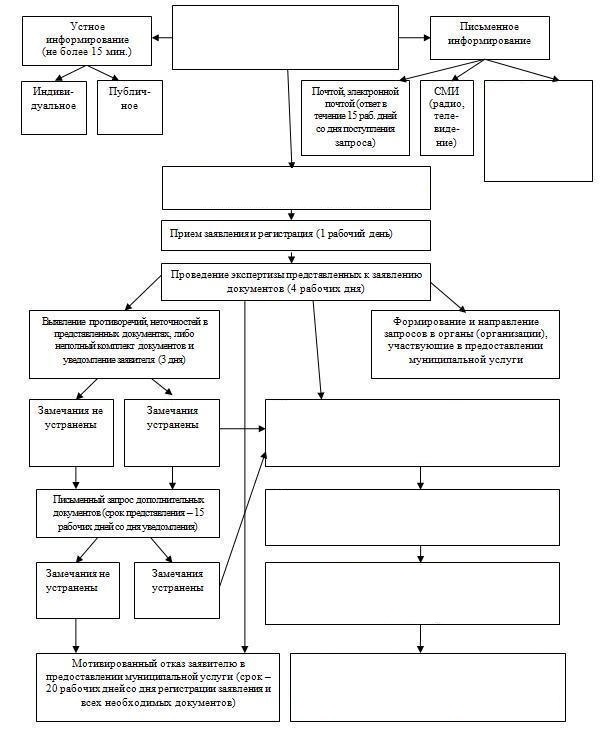 Приложение N 6
к Административному регламенту
 Журнал регистрации договоров арендыПриложение N 7
к Административному регламенту
                                      Главе администрации  Аликовского района                                     от _________________________________                                               Ф.И.О., полностью                                     ___________________________________,                                     зарегистрированного(-ой) по адресу:                                     ____________________________________                                     ____________________________________                                     телефон ____________________________ЖАЛОБАна действия (бездействия) или решения, осуществленные (принятые)в ходе предоставления муниципальной услуги_________________________________________________________________________(наименование структурного подразделения, должность, Ф.И.О. должностноголица администрации, на которое подается жалоба)1. Предмет жалобы (краткое изложение обжалуемых действий (бездействий) или решений)____________________________________________________________________  ____________________________________________________________________  ____________________________________________________________________  2. Причина несогласия (основания, по которым лицо, подающее жалобу, не согласно с действием (бездействием) или решением со ссылками на пункты административного регламента, либо статьи закона)____________________________________________________________________  ____________________________________________________________________  3. Приложение: (документы, либо копии документов, подтверждающие изложенные обстоятельства)____________________________________________________________________             ____________________________________________________________________ ____________________________________________________________________ Способ получения ответа (нужное подчеркнуть):- при личном обращении;- посредством почтового отправления на адрес, указанного в заявлении;- посредством электронной почты ____________________________________._____________________                                    _________________________________  (подпись заявителя)                                              (фамилия, имя, отчество заявителя) "___" ___________ 20__ г.Постановление администрации Аликовского района Чувашской Республики № 501 от 18.04.2018г. «О создании межведомственной комиссии по признанию помещения жилым помещением, жилого помещения непригодным для проживания и многоквартирного дома аварийным и подлежащим сносу или реконструкции, находящихся на территории Аликовского района Чувашской Республики»В соответствии с постановлением Правительства Российской Федерации от 28 января 2006 г. № 47 «Об утверждении Положения о признании помещения жилым помещением, жилого помещения непригодным для проживания и многоквартирного дома аварийным и подлежащим сносу или реконструкции» администрация Аликовского района п о с т а н о в л я е т: Утвердить межведомственную комиссию по признанию помещения жилым помещением, жилого помещения непригодным для проживания и многоквартирного дома аварийным и подлежащим сносу или реконструкции, находящихся на территории Аликовского района Чувашской Республики в следующем составе:- Никитина Л.М. – первый заместитель главы администрации Аликовского района - начальник управления экономики, сельского хозяйства и экологии (председатель комиссии);- Яскова Л.Н. – ведущий специалист-эксперт отдела строительства, ЖКХ, дорожного хозяйства, транспорта и связи администрации Аликовского района (секретарь комиссии);- Терентьев А.Ю. – заместитель главы администрации по строительству, ЖКХ, дорожному хозяйству, транспорта и связи – начальник отдела;- Максимов В.А. – главный специалист-эксперт территориального отдела Управления Федеральной службы в сфере защиты прав потребителей и благополучия человека по Чувашской Республике - Чувашии в городе Шумерля (по согласованию);- Мишин А.К. – старший государственный жилищный инспектор отдела государственного жилищного надзора Государственной жилищной инспекции Чувашской Республики (по согласованию);- Прокопьев В.И. – начальник отделения надзорной деятельности и профилактической работы по Аликовскому району УНД и ПР ГУ МЧС России по Чувашской Республике (по согласованию);- Васильев Ю.Ф. – директор МУП ТИ «Аликовское» (по согласованию);- Осипов В.В. – заведующий сектором специальных программ администрации Аликовского района;- Ефремов А.Н. – глава администрации Аликовского сельского поселения Аликовского района (по согласованию);- Григорьева Г.М. – начальник отдела социальной защиты населения Аликовского района (по согласованию);2.  Признать утратившим силу постановление администрации Аликовского района Чувашской Республики от 17.08.2017 №773 «О создании межведомственной комиссии по признанию помещения жилым помещением, жилого помещения непригодным для проживания и многоквартирного дома аварийным и подлежащим сносу или реконструкции, находящихся на территории Аликовского района Чувашской Республики»Настоящее постановление подлежит официальному опубликованию (обнародованию) в муниципальной газете «Аликовский Вестник» и размещению на официальном сайте администрации Аликовского района. Глава администрацииАликовского района                                        А.Н. КуликовПостановление администрации Аликовского района Чувашской Республики № 531 от 25.04.2018г. «Об утверждении отчета об исполнении бюджета Аликовского района Чувашской Республики за I квартал 2018 года»Руководствуясь статьей 264.2 бюджетного кодекса Российской Федерации и пунктом 60 Положения «О регулировании бюджетных правоотношений в Аликовском районе Чувашской Республики», утвержденного решением Собрания депутатов Аликовского района Чувашской Республики от 29 апреля 2014 года № 251, администрация Аликовского района  п о с т а н о в л я е т:1. Утвердить отчет об исполнении бюджета Аликовского района Чувашской Республики за I квартал 2018 года согласно приложению. 2. Настоящее постановление подлежит официальному опубликованию.Глава администрации Аликовского района                                                                       А.Н. КуликовПостановление администрации Аликовского района Чувашской Республики № 536 от 26.04.2018 г «Об утверждении Муниципальной программы «Повышение безопасности жизнедеятельности   населения и территорий Аликовского района Чувашской Республики» на 2015–2020 годы»В целях повышении уровня безопасности жизнедеятельности населения и территорий Аликовского района Чувашской Республики администрация Аликовского района Чувашской   Республики п о с т а н о в л я е т:1. Утвердить прилагаемую Муниципальную программу «Повышение безопасности  жизнедеятельности населения и территорий Аликовского района Чувашской Республики» на 2015–2020 годы (далее Муниципальная программа). 2. Признать утратившими силу:-постановление администрации Аликовского района  Чувашской Республики от 18.02.2015 года № 135 «Об утверждении Муниципальной программы «Повышение безопасности жизнедеятельности  населения и территорий Аликовского района Чувашской Республики» на 2015–2020 годы»;- постановление администрации Аликовского района  Чувашской Республики от 30.11.2016 года № 675 «О внесении изменений в муниципальную программу Аликовского района «Повышение безопасности жизнедеятельности  населения и территорий Аликовского района Чувашской Республики» на 2015–2020 годы»;- постановление администрации Аликовского района  Чувашской Республики от 30.03.2016 года № 178 «О внесении изменений в муниципальную программу Аликовского района «Повышение безопасности жизнедеятельности  населения и территорий Аликовского района Чувашской Республики» на 2015–2020 годы»;- постановление администрации Аликовского района  Чувашской Республики от 27.01.2017 года № 68 «О внесении изменений в муниципальную программу Аликовского района «Повышение безопасности жизнедеятельности  населения и территорий Аликовского района Чувашской Республики» на 2015–2020 годы»;- постановление администрации Аликовского района  Чувашской Республики от 06.03.2017 года № 231 «О внесении изменений в муниципальную программу Аликовского района «Повышение безопасности жизнедеятельности  населения и территорий Аликовского района Чувашской Республики» на 2015–2020 годы»;- постановление администрации Аликовского района  Чувашской Республики от 05.12.2017 года № 1217 «О внесении изменений в муниципальную программу Аликовского района «Повышение безопасности жизнедеятельности  населения и территорий Аликовского района Чувашской Республики» на 2015–2020 годы».3. Контроль  над  выполнением настоящего постановления оставляю за собой. 4. Настоящее постановление вступает в силу после его официального опубликования.Глава администрации                    Аликовского района                                                                                                            А.Н. КуликовУтвержденапостановлением администрации  Аликовского района Чувашской Республики  от 26.04.2018г.  № 536МУНИЦИПАЛЬНАЯ ПРОГРАММА "ПОВЫШЕНИЕ БЕЗОПАСНОСТИ ЖИЗНЕДЕЯТЕЛЬНОСТИ НАСЕЛЕНИЯИ ТЕРРИТОРИЙ АЛИКОВСКОГО РАЙОНА ЧУВАШСКОЙ РЕСПУБЛИКИ " НА 2015 - 2020 ГОДЫПАСПОРТМуниципальной программы  "Повышение безопасности жизнедеятельности населенияи территорий  Аликовского района Чувашской Республики»  на 2015 - 2020 годыРаздел I. Общая характеристика сферы реализацииМуниципальной программы "Повышение безопасности жизнедеятельности населенияи территорий  Аликовского района Чувашской Республики»  на 2015 - 2020 годы,основные проблемы в указанной сфере и прогноз ее развитияМуниципальная программа "Повышение безопасности жизнедеятельности населения и территорий  Аликовского района Чувашской Республики» на 2015 - 2020 годы (далее – Муниципальная программа) направлена на обеспечение защиты населения и территорий от чрезвычайных ситуаций (далее - ЧС),  участие в предупреждении и ликвидации последствий ЧС на территории Аликовского района, обеспечение первичных мер пожарной безопасности и безопасности людей на водных объектах, совершенствование осуществления мероприятий по гражданской обороне (далее - ГО) и предупреждение террористических актов, профилактику правонарушений в  Аликовском районе Чувашской Республики, а также укрепление законности и правопорядка, повышение уровня защищенности граждан и общества на основе противодействия терроризму и экстремизму, профилактики их проявлений в  Аликовском районе Чувашской Республики.Мероприятия по ГО и защите населения и территорий  Аликовского района Чувашской Республики  от ЧС осуществляются в соответствии с ежегодно утверждаемым Планом основных мероприятий Аликовского района Чувашской Республики  в области гражданской обороны, предупреждения и ликвидации чрезвычайных ситуаций, обеспечения пожарной безопасности и безопасности людей на водных объектах.В результате антропогенного воздействия на окружающую среду, глобальных изменений климата на планете, ухудшения экологической обстановки и недостаточных темпов внедрения безопасных технологий возрастают масштабы последствий чрезвычайных ситуаций природного и техногенного характера, возникают новые виды эпидемий и болезней. Серьезную демографическую проблему создает количество погибших в различных ЧС людей. Количество пострадавших в них ежегодно исчисляется сотнями человек. Ежегодно в  Аликовском районе Чувашской Республики при пожарах, в транспортных авариях, в происшествиях на водных объектах погибает свыше 5 человек.В  Аликовском районе Чувашской Республики  в 2014 году произошло 1 ЧС природного характера.   В результате ЧС пострадало более 13 тысяч человек.Для своевременного доведения информации до населения  Аликовского района Чувашской Республики  об опасностях, возникающих при ведении военных действий или вследствие этих действий, а также при возникновении ЧС, оповещение осуществляется при помощи автоматизированной системы оповещения.Оповещение населения, не охваченного системой оповещения, производится стационарным оповещением через местные каналы связи, первичные средства, такие как рында и т.д.Система оповещения Аликовского района Чувашской Республики находится в исправном состоянии и готова к использованию по назначению. Однако существующая аппаратура связи и оповещения находится в эксплуатации длительное время и морально устарела, что затрудняет дальнейшее развитие этих систем и их сопряжение с современными средствами связи.Инженерная защита населения и территорий  Аликовского района Чувашской Республики  организована в соответствии с требованиями федеральных законов "О защите населения и территорий от чрезвычайных ситуаций природного и техногенного характера" и "О гражданской обороне".Имеющийся фонд защитных сооружений гражданской обороны позволяет укрыться 60% населения  Аликовского района Чувашской Республики.Для планирования, организации и руководства проведением эвакуационных мероприятий в экстремальных ситуациях мирного и военного времени на территории Аликовского района Чувашской Республики  создана и функционирует эвакуационная (эвакоприемная) комиссии.Для обеспечения населения  Аликовского района Чувашской Республики имеется более 30 ед. резервуаров питьевой воды. Согласно проведенному мониторингу на объектах экономики и в организациях  Аликовского района Чувашской Республики  имеются 5 резервных источников электроснабжения общей мощностью 150 кВт.  Для проведения специальной обработки техники и территорий, санитарной обработки населения, обеззараживания зданий и сооружений в Аликовском районе Чувашской Республики созданы  пункт санитарной обработки, станции специальной обработки одежды, станции специальной обработки транспорта на базе организаций в соответствии с заключенными договорами. Анализ реагирования на ЧС показывает, что повышение эффективности функционирования районной системы предупреждения и ликвидации ЧС напрямую зависит от степени готовности сил и средств. В настоящее время на территории Аликовского района Чувашской Республики действуют 10 аварийно-спасательных служб постоянной готовности с личным составом 140 человек, 43 ед. техники. Создание и совершенствование системы подготовки населения в области ГО и ЧС в Аликовском районе Чувашской Республики позволило увеличить показатели охвата и повысить эффективность обучения всех категорий населения способам защиты от опасностей, возникающих при ведении военных действий или вследствие этих действий и при ЧС. Основное внимание при подготовке руководителей, других должностных лиц и специалистов ГО и ТП РСЧС Аликовского района Чувашской Республики  было обращено на приобретение обучаемыми практических навыков для выполнения ими своих обязанностей по защите от опасностей, возникающих при ведении военных действий или вследствие этих действий и при ЧС, а также умения анализировать и оценивать обстановку, принимать правильные решения.Для получения практических навыков по вопросам ГО и ЧС принято участие в подготовке и проведении 5 различных командно-штабных учений и 3 тренировок.Всего в  Аликовском районе Чувашской Республики рискам природных пожаров подвержено 2 населенных пункта с населением 115 человек, прилегающих к лесным массивам.Администрациями сельских поселений в целях обеспечения требований пожарной безопасности разработаны паспорта безопасности на все населенные пункты, подверженные угрозе распространения лесных пожаров.Утвержден перечень источников противопожарного водоснабжения (пожарных гидрантов, водоемов, водонапорных башен), проведены их техническая инвентаризация и освидетельствование. Для эвакуации населения из пожароопасных зон определен 1 пункт временного размещения общей вместимостью 200 человек.В целях снижения рисков возникновения природных пожаров на территории Аликовского района Чувашской Республики создана группировка сил и средства  в составе 40 человек, 6 ед. автоцистерн, 2 ед. транспортной техники, 1 ед. инженерной техники, 5 мотопомп.Реализация предусмотренных Муниципальной программой мероприятий позволит обеспечить своевременное выявление и оперативное реагирование на очаги возгорания в лесных массивах и прилегающих к ним территориях, ликвидацию возникших лесных пожаров и минимизацию их последствий.Из-за недостаточного финансирования органов лесного хозяйства материально-техническая база пожарно-химических станций устарела и требует оснащения современной высокоэффективной специальной техникой и оборудованием.Для реализации целей и задач Муниципальной программы, а именно существенного повышения готовности ГО, уровня защиты населения и территорий от ЧС, обеспечения пожарной безопасности и безопасности людей на водных объектах, профилактики правонарушений и противодействия преступности в Аликовском районе Чувашской Республики, профилактики терроризма и экстремистской деятельности в Аликовском районе Чувашской Республики, профилактики незаконного потребления  наркотических средств и психотропных веществ, наркомании в Аликовском районе,   построение (развитие) аппаратно-программного комплекса "Безопасное муниципальное образование" на территории Аликовского района Чувашской Республики необходимо применение программно-целевых инструментов, поскольку требуется:высокая степень координации действий органов местного самоуправления Аликовского района Чувашской Республики, организаций и граждан;запуск механизмов обеспечения заинтересованности всех участников мероприятий по защите населения и территорий от чрезвычайных ситуаций, обеспечению пожарной безопасности и безопасности людей на водных объектах;мобилизация ресурсов и оптимизация их использования.В результате реализации Муниципальной программы прогнозируется:повышение уровня безопасности жизнедеятельности населения и территорий  Аликовского района Чувашской Республики;полная обеспеченность СИЗ персонала организаций, эксплуатирующих опасные производственные объекты;достаточная обеспеченность подразделений пожарной охраны и аварийно-спасательных формирований соответствующим оборудованием и техникой;достаточная обеспеченность органов управления гражданской обороны и Аликовского районного звена ТП РСЧС Чувашской Республики современными средствами связи.Раздел II. Приоритеты в сфере реализации муниципальной программы, цели, задачии показатели (индикаторы) достижения целей и решения задач,основные ожидаемые конечные результаты и срок реализации Муниципальной программыПриоритеты в сфере повышения безопасности жизнедеятельности населения и территорий определены Концепцией строительства сил и средств Министерства Российской Федерации по делам гражданской обороны, чрезвычайным ситуациям и ликвидации последствий стихийных бедствий на период до 2020 г., утвержденной Президентом Российской Федерации 28 января 2010г., Законом Чувашской Республики " ", ежегодными посланиями Главы Чувашской Республики Государственному Совету Чувашской Республики.Муниципальная программа направлена на достижение следующих целей:участие в предупреждении  и ликвидации чрезвычайных ситуаций; совершенствование взаимодействия правоохранительных, органов местного самоуправления района,  граждан,  их объединений, участвующих в охране общественного порядка (далее – общественные объединения) в сфере профилактики правонарушений, терроризма и экстремистской деятельности в  Аликовском районе Чувашской Республики.Поставленные цели планируется достигнуть путем решения следующих задач:совершенствование организации профилактики чрезвычайных ситуаций, пропаганды и обучения населения по вопросам гражданской обороны, защиты от чрезвычайных ситуаций и террористических акций;своевременное информирование населения Аликовского района Чувашской Республики  о ЧС, мерах по обеспечению безопасности населения и территорий;обучение населения  Аликовского района Чувашской Республики  в области гражданской защиты;совершенствование системы профилактики правонарушений, повышение ответственности за состояние правопорядка органов местного самоуправления и всех звеньев правоохранительной системы;повышение эффективности взаимодействия органов местного самоуправления, подразделений территориальных органов федеральных органов исполнительной власти в Аликовском районе Чувашской Республики, организаций в вопросах профилактики терроризма и экстремизма.Реализация Муниципальной программы позволит:обеспечить гарантированное и своевременное информирование населения Аликовского района Чувашской Республики  об угрозе и возникновении ЧС;завершить создание локальных систем оповещения населения в районах потенциально опасных объектов;осуществить переработку существующих планирующих документов по эвакуации населения, материальных и культурных ценностей с учетом современных условий на основе новых, более гибких многовариантных подходов к ее организации;организовать постоянный мониторинг состояния защитных сооружений ГО (в том числе переданных в аренду), их ремонт и переоборудование в соответствии с современными требованиями;обеспечить устойчивое функционирование системы мониторинга и лабораторного контроля в очагах поражения и районах ЧС;довести до требуемого уровня объемы запасов средств индивидуальной защиты, своевременное их освежение, обеспечить их сохранность и выдачу населению в угрожаемый период;развить теоретические и практические навыки действий населения  Аликовского района Чувашской Республики  в условиях ЧС природного и техногенного характера;оптимизировать усилия по подготовке и ведению гражданской обороны путем планирования и осуществления необходимых мероприятий с учетом экономических, природных и иных характеристик и особенностей территорий и степени реальной опасности;обеспечить повышение профессиональной подготовки кадров для укомплектования аварийно-спасательных формирований;повысить правовую культуру населения и  доверие к правоохранительным органам;сократить уровень рецидивной преступности, долю несовершеннолетних преступников, снизить криминогенность общественных мест;увеличить количество лиц асоциального поведения, охваченных системой профилактических мер;сохранить трудоспособность граждан за счет сокращения числа погибших и снижения тяжести последствий преступных посягательств;осуществить мониторинг эффективности принимаемых мер антитеррористической и антиэкстремской направленности;усовершенствовать систему сбора, анализа и обобщения информации о лицах, причастных к террористическим актам и экстремистской деятельности, объектах, подлежащих защите;повысить защищенность общества и населения Аликовского района Чувашской Республики  от актов терроризма и проявлений экстремизма;усилить антитеррористическую устойчивость объектов жизнеобеспечения и особо важных объектов, а также мест массового пребывания людей.Срок реализации муниципальной программы: 2015 - 2020 годы.Сведения о показателях (индикаторах) Муниципальной программы, подпрограмм Муниципальной программы и их значениях приведены в приложении № 1 к настоящей Муниципальной программе.Перечень показателей носит открытый характер и предусматривает возможность корректировки в случае потери информативности показателя (достижение максимального значения) и изменения приоритетов в рассматриваемой сфере.Раздел III. Обобщенная характеристика основных мероприятий подпрограмм Муниципальной программыВыстроенная в рамках настоящей Муниципальной программы система целевых ориентиров (цели, задачи, ожидаемые результаты) представляет собой четкую согласованную структуру, посредством которой установлена прозрачная и понятная связь реализации отдельных мероприятий с достижением конкретных целей в течение срока действия муниципальной программы.       В 2014 - 2017 годах задачи Муниципальной программы решались в рамках подпрограмм "Защита населения и территорий от чрезвычайных ситуаций природного и техногенного характера, обеспечение  пожарной безопасности и безопасности населения на водных объектах», «Построение (развитие) аппаратно-программного комплекса «Безопасный город» на территории Аликовского района», «Профилактика правонарушений и противодействие преступности в Аликовском районе», «Профилактика терроризма и экстремистской деятельности в Аликовском районе», «Профилактика незаконного потребления наркотических средств и психотропных веществ, наркомании в Аликовском районе» и «Обеспечение реализации Муниципальной программы Аликовского района «Повышение безопасности жизнедеятельности населения и территорий Аликовского района».     В 2018 - 2020 годах  задачи Муниципальной программы будут решаться в рамках подпрограмм «Защита населения и территорий от чрезвычайных ситуаций природного и техногенного характера, обеспечение пожарной безопасности и безопасности населения на водных объектах на территории Аликовского района», «Профилактика правонарушений и противодействие преступности в Аликовском районе», «Профилактика терроризма и экстремистской деятельности в Аликовском районе», «Профилактика незаконного  потребления наркотических средств и психотропных веществ, наркомании в Аликовском районе», «Построение (развитие) аппаратно-программного комплекса «Безопасное муниципальное образование» на территории Аликовского района» и «Обеспечение реализации муниципальной  программы Аликовского района «Повышение безопасности жизнедеятельности населения и территорий Аликовского района».     В 2018 - 2020 годах подпрограмма "Защита населения и территорий от чрезвычайных ситуаций природного и техногенного характера, обеспечение пожарной безопасности и безопасности населения на водных объектах на территории Аликовского района" объединяет пять основных мероприятия:Основное мероприятие 1. Обеспечение первичных мер пожарной безопасности на территории Аликовского района Чувашской Республики.Предусматриваются обеспечение необходимого уровня пожарной безопасности и минимизация потерь вследствие пожаров для устойчивого функционирования объектов экономики и организаций на территории Аликовского района Чувашской Республики, что включает в себя:оказание содействия в тушении пожаров в населенных пунктах;оказание содействия в оснащении противопожарной службы техникой, оборудованием и имуществом, разработку и внедрение новых технологий пожаротушения.Основное мероприятие 2. Участие в предупреждении и ликвидации последствий чрезвычайных ситуаций на территории Аликовского района Чувашской Республики.Включает в себя:Оказание содействия в организации экстренного реагирования по спасанию людей и проведения аварийно-спасательных работ по ликвидации возникших ЧС;поддержание органов управления, сил и средств аварийно-спасательных служб, аварийно-спасательных формирований в постоянной готовности к выдвижению в зоны ЧС.Основное мероприятие 3. Обучение населения  Аликовского района Чувашской Республики  действиям в чрезвычайных ситуациях.В рамках выполнения мероприятия предусматривается реализация мер, направленных на оказание содействия в обучении руководителей, других должностных лиц и специалистов органов местного самоуправления и организаций по исполнению ими своих функций и полномочий в области ГО, защиты населения от опасностей, возникающих при ведении военных действий или вследствие этих действий, а также при возникновении ЧС.Основное мероприятие 4. Развитие гражданской обороны, снижение рисков и смягчение последствий чрезвычайных ситуаций природного и техногенного характера.В рамках выполнения основного мероприятия планируется:оказание содействия в содержании материально-технических запасов в целях гражданской обороны;реализация мероприятий по развитию единой дежурно-диспетчерской службы Аликовского района и системы обеспечения вызова экстренных оперативных служб по единому номеру "112" (далее - система-112), предполагающих повышение качества и эффективности взаимодействия оперативных служб при их совместных действиях в экстремальных ситуациях с целью уменьшения возможного социально-экономического ущерба от чрезвычайных ситуаций, снижения затрат финансовых, медицинских, материально-технических и других ресурсов на экстренное реагирование, организацию удобного обращения к экстренным оперативным службам по типу "одного окна" и снижение экономических затрат на осуществление взаимодействия экстренных оперативных служб.Основное мероприятие 5. Мероприятия по обеспечению безопасности населения на территории Аликовского района. Данное мероприятие включает в себя:внедрение и развитие аппаратно-программного комплекса «Безопасное муниципальное образование»;модернизация, установка и обслуживание в образовательных организациях, учреждениях культуры и спорта систем видеонаблюдения (видеокамер и мониторов), оборудование их системами пультовой охраны, тревожными кнопками;монтаж средств видеонаблюдения в жилых домах на этапе их строительства, ориентированных во внутреннее помещение общего пользования и дворовые территории;Подпрограмма «Профилактика правонарушений в Аликовском районе Чувашской Республики» объединяет шесть  основных мероприятий:Основные мероприятия подпрограммы направлены на реализацию поставленных целей и задач подпрограммы и муниципальной программы в целом. Мероприятия подпрограммы подразделяются на отдельные мероприятия по финансовому обеспечению, организационные мероприятия.Подпрограмма объединяет шесть основных мероприятий:Основное мероприятие 1. Дальнейшее развитие многоуровневой системы профилактики правонарушений. Данное мероприятие включает в себя:проведение комплекса мероприятий по организации деятельности Советов профилактики;проведение совещаний-семинаров с руководителями и специалистами органов местного самоуправления, ответственными за координацию профилактической деятельности, правоохранительными органами и добровольными народными дружинами, общественными объединениями правоохранительной направленности;проведение межведомственных совещаний по проблемным вопросам, возникающим при работе с лицами, осужденными к уголовным наказаниям, не связанным с лишением свободы;эффективное использование физкультурно-спортивных комплексов в целях активного приобщения граждан к занятиям физической культурой и спортом;организацию физкультурно-оздоровительных, спортивно-массовых мероприятий с массовым участием населения всех возрастов и категорий;организацию получения дополнительного профессионального образования организаторами воспитательного процесса в образовательных организациях республики с привлечением ученых и практиков;проведение совместных профилактических мероприятий по выявлению иностранных граждан и лиц без гражданства, незаконно осуществляющих трудовую деятельность в Российской Федерации, и граждан Российской Федерации, незаконно привлекающих к трудовой деятельности иностранных граждан и лиц без гражданства, а также по пресечению нелегальной миграции, выявлению адресов регистрации и проживания иностранных граждан и лиц без гражданства, установлению лиц, незаконно сдающих им в наем жилые помещения;организацию встреч с руководителями (представителями) хозяйствующих субъектов, привлекающих к трудовой деятельности иностранных граждан и лиц без гражданства, с целью разъяснения им норм миграционного законодательства в сфере привлечения и использования иностранной рабочей силы, а также с руководителями национально-культурных объединений Чувашской Республики с целью получения информации об обстановке внутри национальных объединений, предупреждения возможных негативных процессов в среде мигрантов, а также профилактики нарушений иностранными гражданами и лицами без гражданства законодательства Российской Федерации в сфере миграции;приведение помещений, занимаемых участковыми уполномоченными полиции, в надлежащее состояние и в этих целях проведение необходимых ремонтных работ;организация взаимодействия субъектов профилактики правонарушений, хозяйствующих субъектов, представителей бизнеса и предпринимательства по созданию условий, эффективно препятствующих совершению имущественных преступлений, мошенничества, распространению фальшивых денежных знаков;организацию профилактической работы по добровольной сдаче на возмездной (компенсационной) основе органам внутренних дел незарегистрированных предметов вооружения, боеприпасов, взрывчатых веществ и взрывных устройств, незаконно хранящихся у населения.Основное мероприятие 2. Предупреждение детской беспризорности, безнадзорности и правонарушений несовершеннолетних. Данное мероприятие включает:проведение в образовательных организациях профилактической работы по разъяснению обучающихся  норм административного, уголовного законодательства;принятие дополнительных мер по выявлению фактов вовлечения несовершеннолетних в противоправную деятельность, а также административных и уголовно-правовых мер воздействия на родителей, не выполняющих обязанности по воспитанию детей;проведение с детьми, проходящими реабилитацию в учреждениях социального обслуживания семьи и детей, мероприятий по правовой тематике;подготовку и издание информационных материалов по содействию занятости несовершеннолетних граждан в свободное от учебы время;содействие в формировании единой базы данных о выявленных безнадзорных, беспризорных несовершеннолетних и семьях, находящихся в социально опасном положении, в которых воспитываются несовершеннолетние дети;организацию участия несовершеннолетних, находящихся в социально опасном положении, детей-сирот, детей, оставшихся без попечения родителей, в мероприятиях физкультурно-досуговых и спортивных учреждений;обеспечение на весь период летних каникул полного охвата организованными формами отдыха детей, их оздоровления и занятости детей путем привлечения к профилактической работе общественных воспитателей, специалистов органов и учреждений системы профилактики безнадзорности и правонарушений несовершеннолетних, членов общественных формирований правоохранительной направленности и волонтеров, в том числе организация профильных смен для несовершеннолетних, находящихся в социально опасном положении;освещение в средствах массовой информации (далее - СМИ) опыта деятельности учреждений социального обслуживания семьи и детей по профилактике безнадзорности и правонарушений несовершеннолетних;привлечение несовершеннолетних к занятиям в клубах по интересам в учреждениях социального обслуживания семьи и детей;проведение практических занятий и семинаров, тренингов по профилактике правонарушений среди несовершеннолетних, организацию их досуга, труда и отдыха;организацию профессиональной ориентации несовершеннолетних граждан, освободившихся из мест лишения свободы, а также несовершеннолетних, осужденных к уголовным наказаниям, не связанным с лишением свободы, обратившихся в органы службы занятости в целях поиска работы;содействие в организации профессионального обучения, психологической поддержки и социальной адаптации безработных граждан в возрасте от 16 до 18 лет, освободившихся из мест лишения свободы, а также осужденных к уголовным наказаниям, не связанным с лишением свободы;содействие в организации временного трудоустройства несовершеннолетних граждан в возрасте от 14 до 18 лет, освободившихся из мест лишения свободы, а также осужденных к уголовным наказаниям, не связанным с лишением свободы;проведение целевых мероприятий по предупреждению повторной преступности несовершеннолетних, осужденных к мерам наказания, не связанным с лишением свободы, а также вернувшихся из воспитательных колоний и специальных учебно-воспитательных учреждений закрытого типа;взаимодействие с общественными и религиозными организациями по разработке и реализации социальных проектов и профилактических мероприятий;привлечение добровольцев и общественных воспитателей к социальному сопровождению несовершеннолетних;проведение семинаров-тренингов по обучению технологии ювенальной пробации штатных работников, членов комиссий по делам несовершеннолетних и защите их прав;организация экскурсий в исправительные учреждения УФСИН России по Чувашской Республике;организация и проведение конкурса «Лучший общественный воспитатель». Основное мероприятие 3. Профилактика и предупреждение рецидивной преступности, ресоциализация и адаптация лиц, освободившихся из мест лишения свободы, и лиц, осужденных к уголовным наказаниям, не связанным с лишением свободы. Данное мероприятие предусматривает:содействие занятости лиц, освободившихся из мест лишения свободы, осужденных к исправительным работам;оказание комплекса услуг по реабилитации и ресоциализации лиц, освободившихся из мест лишения свободы, и лиц, осужденных к уголовным наказаниям, не связанным с лишением свободы;организацию проверки возможности проживания освобождающегося осужденного и направление в месячный срок по запросам исправительных учреждений заключений о возможности бытового устройства лица, освобождаемого из мест лишения свободы;содействие в оказании помощи в направлении в дома престарелых и инвалидов лиц, освобождаемых из исправительных учреждений уголовно-исполнительной системы, по состоянию здоровья нуждающихся в постороннем уходе и не имеющих постоянного места жительства;информирование осужденных по вопросам оказания медицинских, социальных, юридических и иных услуг через СМИ, информационные стенды и буклеты; оказание помощи в медикосоциальной экспертизе для установления инвалидности осужденному.Основное мероприятие 4. Профилактика и предупреждение бытовой преступности, тяжких и особо тяжких преступлений против личности, а также преступлений, совершенных в состоянии алкогольного и наркотического опьянения. В рамках реализации данного мероприятия необходимо обеспечить:организацию межведомственного взаимодействия субъектов профилактики правонарушений, организаций и должностных лиц социальной сферы, сферы оказания услуг по выявлению семей с длящимися бытовыми и межличностными противоречиями, их учета, внедрению и развитию системы социального патронажа за семьями, члены которых проявляют склонность к бытовому насилию, агрессивным формам разрешения противоречий, совершенствованию традиционных и новых форм и методов профилактического воздействия на семьи с социально - бытовым неблагополучием; разработка и реализация мер по развитию традиционных форм семейных отношений, укреплению института семьи, ответственного отношения к содержанию и воспитанию детей, обеспечению их безопасности в неблагополучных семьях, проживающих на условиях сожительствования (в «гражданском браке»);проведение ежеквартального анализа бытовой преступности, тяжких и особо тяжких преступлений против личности, преступлений, совершенных в состоянии алкогольного и наркотического опьянения;организация выявления и проведения адресных профилактических мероприятий в отношении граждан, между которыми продолжительное время развиваются неприязненные взаимоотношения, на основе соседских и иных бытовых противоречий;проведение комплекса профилактических мероприятий по работе с неблагополучными семьями, устранению причин и обстоятельств, способствующих совершению преступлений в сфере семейно-бытовых отношений;организацию профилактических мероприятий по выявлению и пресечению правонарушений в сфере оборота алкогольной продукции, незаконного изготовления и реализации спиртных напитков домашней выработки, продажи алкогольной продукции несовершеннолетним;освещение в СМИ результатов проделанной работы в сфере противодействия преступлениям, связанным с незаконным оборотом алкогольной продукции, наркотических средств и психотропных веществ, а также профилактики правонарушений, связанных с бытовым пьянством, алкоголизмом и наркоманией;участие в  профилактических мероприятиях по выявлению посевов наркотикосодержащих культур и подпольных лабораторий по производству наркотических средств и психотропных веществ;организацию и проведение комплекса профилактических мероприятий, направленных на выявление и пресечение фактов распространения в образовательных организациях наркотических средств, психотропных и сильнодействующих веществ, в том числе новых веществ, не внесенных в список запрещенных, но обладающих психоактивным воздействием на организм человека;организацию и проведение комплекса профилактических мероприятий антинаркотической направленности среди лиц призывного возраста;проведение профилактических мероприятий по выявлению и пресечению правонарушений, связанных с продажей алкогольной продукции и табачных изделий;организацию и проведение комплекса профилактических мероприятий по выявлению и пресечению деятельности притонов для потребления наркотических средств и психотропных веществ, их содержателей и иных лиц, причастных к деятельности притонов;проведение профилактической работы с населением по недопущению употребления пива и напитков, изготавливаемых на его основе, алкогольной и спиртосодержащей продукции в присутствии несовершеннолетних и вовлечения их в употребление.Основное мероприятие 5. Мероприятия по профилактике и соблюдению правопорядка на улицах и в других общественных местах. Данное мероприятие включает в себя:внедрение и развитие аппаратно-программного комплекса «Безопасное муниципальное образование»;модернизация, установка и обслуживание в образовательных организациях, учреждениях культуры и спорта систем видеонаблюдения (видеокамер и мониторов), оборудование их системами пультовой охраны, тревожными кнопками;монтаж средств видеонаблюдения в жилых домах на этапе их строительства, ориентированных во внутреннее помещение общего пользования и дворовые территории;привлечение общественных объединений правоохранительной направленности и народных дружин к охране общественного порядка и общественной безопасности, их материально-техническое обеспечение.Основное мероприятие 6. Информационно-методическое обеспечение профилактики правонарушений и повышение уровня правовой культуры населения. В рамках выполнения данного основного мероприятия  предусматривается: размещение в СМИ материалов о примерах проявлении гражданами высокой правосознательности и активной жизненной позиции при пресечении и раскрытии преступлений и иных правонарушений,  эффективном взаимодействии субъектов профилактики правонарушений и представителей гражданского общества, позитивных результатах деятельности правоохранительных органов, лучших сотрудниках; проведение информационных выставок, социальных акций, направленных на профилактику правонарушений;информирование граждан о преступлениях и проводимых сотрудниками органов внутренних дел мероприятиях по охране общественного порядка и обеспечению общественной безопасности, а также предлагаемых услугах по защите личного имущества граждан через СМИ, в том числе с использованием возможностей операторов сотовой связи;содействие в проведении конкурса профессионального мастерства среди участковых уполномоченных полиции, сотрудников подразделений дознания, следствия, сотрудников следственных подразделений;проведение семинаров, круглых столов и совещаний с участием представителей правоохранительных органов, представителей органов местного самоуправления, СМИ, общественных и религиозных объединений по актуальным вопросам деятельности органов внутренних дел, укрепления общественного порядка, предупреждения социальной и межнациональной напряженности;организация мероприятий, направленных на правовое воспитание лиц,  осужденных к уголовным наказаниям, не связанным с лишением свободы;организация и проведение тематических совещаний, методических семинаров с участием представителей СМИ, общественных и религиозных объединений по актуальным вопросам борьбы с бытовой преступностью, преступностью несовершеннолетних, незаконным оборотом наркотических средств, профилактики алкоголизма и пьянства в целях максимального привлечения населения к реализации мероприятий профилактического характера;организация и проведение конкурса «Лучшее муниципальное образование».Подпрограмма «Профилактика терроризма и экстремисткой деятельности в Аликовском районе Чувашской Республики» объединяет пять основных мероприятий.Основное мероприятие 1. Совершенствование взаимодействия органов местного самоуправления Аликовского района Чувашской Республики и институтов гражданского общества в работе по профилактике терроризма и экстремистской деятельностиДанное мероприятие предусматривает: проведение научно-практических конференций и круглых столов по вопросам профилактики терроризма и экстремизма, формирования толерантности в современных условиях;разработку текстов лекций и методических рекомендаций по вопросам профилактики терроризма и экстремизма;проведение мониторинга состояния стабильности в обществе.Основное мероприятие 2. Профилактическая работа по укреплению стабильности в обществеДанное мероприятие предусматривает: взаимодействие с руководителями организаций в целях обеспечения социального, национального и конфессионального согласия в обществе;проведение комплексных обследований образовательных организаций, учреждений культуры и спорта и прилегающих к ним территорий в целях проверки их антитеррористической защищенности и пожарной безопасности;оказание содействия в трудоустройстве выпускникам общеобразовательных организаций, профессиональных образовательных организаций, образовательных организаций высшего образования, подросткам, находящимся в трудной жизненной ситуации;проведение мероприятий, направленных на правовое просвещение населения, формирование толерантности, укрепление стабильности в обществе:Основное мероприятие 3. Образовательно-воспитательные, культурно-массовые и спортивные мероприятияДанное мероприятие предусматривает: вовлечение молодежи и несовершеннолетних в клубные, внеклассные и внешкольные формирования, спортивные секции, кружки и другие объединения по интересам;проведение мероприятий, направленных на организацию содержательного досуга молодежи и несовершеннолетних;формирование патриотизма, духовно-нравственных ценностей в обществе:Основное мероприятие 4. Информационная работа по профилактике терроризма и экстремистской деятельностиДанное мероприятие предусматривает: освещение в муниципальных СМИ хода реализации подпрограммы;размещение в местах массового пребывания людей наружной социальной рекламы, направленной на профилактику терроризма и экстремизма;оформление в образовательных организациях, учреждениях культуры и спорта тематических стендов и витрин, направленных на профилактику терроризма и экстремизма, пропаганду здорового образа жизни;участие в республиканских конкурсах среди журналистов и СМИ на лучшее произведение в области профилактики терроризма и экстремизма;        Основное мероприятие 5. Обеспечение технической укрепленности и защиты организаций, учреждений, а также мест с массовым пребыванием людей. Данное мероприятие включает в себя:приобретение антитеррористического и досмотрового оборудования: арочных и ручных досмотровых металлодетекторов, газоанализаторов, передвижных металлических барьеров;оборудование образовательных организаций, учреждений культуры и спорта шлагбаумами, турникетами, декоративными железобетонными конструкциями, средствами для принудительной остановки автотранспорта;монтаж охранно-пожарной и тревожной сигнализации в жилых домах на этапе их строительства.Подпрограмма «Профилактика незаконного потребления наркотических средств и психотропных веществ, наркомании  в Аликовском районе» объединяет четыре основных мероприятия:Основное мероприятие 1.  Совершенствование взаимодействия органов местного самоуправления Аликовского района Чувашской Республики и институтов гражданского общества в работе по профилактике  употребления наркотических средств и их незаконного оборотаДанное мероприятие предусматривает:         обеспечение эффективного взаимодействия в антинаркотической сфере с гражданским обществом, федеральными органами исполнительной власти, органами исполнительной власти Чувашской Республики, органами местного самоуправления;проведение комплекса мероприятий по организации деятельности Советов профилактики сельских поселений;проведение совещаний-семинаров с руководителями и специалистами органов местного самоуправления, ответственными за координацию профилактической деятельности, правоохранительными органами и добровольными народными дружинами, общественными объединениями правоохранительной направленности;         участие в консультациях, семинарах, совещаниях, заседаниях, рабочих встречах по обмену опытом и информацией в сфере профилактики немедицинского потребления наркотических средств и профилактики правонарушений в сфере незаконного оборота наркотиков;проведение совместных профилактических мероприятий по выявлению иностранных граждан и лиц без гражданства, незаконно осуществляющих трудовую деятельность в Российской Федерации, и граждан Российской Федерации, незаконно привлекающих к трудовой деятельности иностранных граждан и лиц без гражданства, а также по пресечению нелегальной миграции, выявлению адресов регистрации и проживания иностранных граждан и лиц без гражданства, установлению лиц, незаконно сдающих им в наем жилые помещения;организацию встреч с руководителями (представителями) хозяйствующих субъектов, привлекающих к трудовой деятельности иностранных граждан и лиц без гражданства, с целью разъяснения им норм миграционного законодательства в сфере привлечения и использования иностранной рабочей силы, а также с руководителями национально-культурных объединений Чувашской Республики с целью получения информации об обстановке внутри национальных объединений, предупреждения возможных негативных процессов в среде мигрантов, а также профилактики нарушений иностранными гражданами и лицами без гражданства законодательства Российской Федерации в сфере миграции;         Основное мероприятие 2. Реализация системы мер воспитательного, образовательного, культурного и физкультурно-спортивного характера, направленных на развитие личности и мотивацию к здоровому образу жизниДанное мероприятие предусматривает: проведение мероприятий, направленных на профилактику злоупотребления наркотическими средствами и их незаконного оборота в Аликовском районе;вовлечение молодежи и несовершеннолетних в клубные, внеклассные и внешкольные формирования,  спортивные секции, кружки и другие объединения по интересам;проведение мероприятий, направленных на организацию содержательного досуга молодежи и несовершеннолетних;формирование патриотизма, духовно-нравственных ценностей в обществе:наркологическая медицинская помощь;           проведение профилактических мероприятий по сокращению незаконного потребления наркотических средств;лечение и реабилитация лиц, допускающих немедицинское потребление наркотических средств;совместные мероприятия по пресечению незаконного оборота наркотических средств и психотропных веществ.проведение профилактических мероприятий с группами риска немедицинского потребления наркотиков и детьми, оказавшимися в трудной жизненной ситуации;реализация системы выявления лиц, употребляющих наркотики в немедицинских целях.Основное мероприятие 3. Профилактика и предупреждение рецидивной преступности, ресоциализация и адаптация лиц, освободившихся из мест лишения свободы, и лиц, осужденных к уголовным наказаниям, не связанным с лишением свободы. Данное мероприятие предусматривает:содействие занятости лиц, освободившихся из мест лишения свободы, осужденных к исправительным работам;оказание комплекса услуг по реабилитации и ресоциализации лиц, освободившихся из мест лишения свободы, и лиц, осужденных к уголовным наказаниям, не связанным с лишением свободы;организацию проверки возможности проживания освобождающегося осужденного и направление в месячный срок по запросам исправительных учреждений заключений о возможности бытового устройства лица, освобождаемого из мест лишения свободы;содействие в оказании помощи в направлении в дома престарелых и инвалидов лиц, освобождаемых из исправительных учреждений уголовно-исполнительной системы, по состоянию здоровья нуждающихся в постороннем уходе и не имеющих постоянного места жительства;информирование осужденных по вопросам оказания медицинских, социальных, юридических и иных услуг через СМИ, информационные стенды и буклеты; Основное мероприятие 4. Информационная работа по профилактике злоупотребления наркотических средств и их незаконного оборота.Данное мероприятие предусматривает: освещение в муниципальных СМИ хода реализации подпрограммы;размещение в местах массового пребывания людей наружной социальной рекламы, направленной на профилактику злоупотребления наркотическими средствами и их незаконного оборота;оформление в образовательных организациях, учреждениях культуры и спорта тематических стендов и витрин, направленных на пропаганду здорового образа жизни;участие в республиканских конкурсах среди журналистов и СМИ на лучшее произведение в области профилактики злоупотребления наркотических средств и их незаконного оборота.Подпрограмма «Построение (развитие) аппаратно-программного комплекса "Безопасное муниципальное образование" на территории Аликовского района» объединяет два основных мероприятия:Основное мероприятие1. Обеспечение безопасности населения и муниципальной (коммунальной) инфраструктурыМероприятие 1.1. Модернизация и обслуживание ранее установленных систем видеонаблюдения и видеофиксации преступлений и административных правонарушений.Мероприятие 1.2. Модернизация, установка и обслуживание в образовательных организациях, учреждениях культуры и спорта, иных объектах с массовым пребыванием граждан систем видеонаблюдения, оборудование их системами прямой, экстренной связи со службами экстренного реагирования посредством специальных устройств (типа "гражданин - полиция").Мероприятие 1.3. Монтаж средств видеонаблюдения, ориентированных на внутреннее помещение общего пользования и дворовые территории, в жилых домах на этапе их строительства.Мероприятие 1.4. Разработка технического проекта на создание и внедрение опытных участков аппаратно-программного комплекса "Безопасное муниципальное образование" на территории пилотных муниципальных образований Чувашской Республики.Основное мероприятие 2. Обеспечение управления оперативной обстановкой в муниципальном образованииПредусматриваются развитие единой дежурно-диспетчерской службы (далее - ЕДДС) Аликовского района и создание на его базе единого центра оперативного реагирования, включающего в себя ситуационный центр и обеспечивающего управление многофункциональным центром обработки вызовов, регистрацию и обработку обращений, контроль выполнения поручений, управление инцидентами, геомониторинг муниципальных служб, оперативное управление логистикой оперативных служб.Перечень основных мероприятий Муниципальной программы приведен в приложении N 2 к настоящей Муниципальной программе.Раздел IV.  Обоснование объема финансовых ресурсов,  необходимых для реализации Муниципальной программыРасходы Муниципальной программы формируются за счет средств бюджета Аликовского района Чувашской Республики и средств внебюджетных источников.Распределение бюджетных ассигнований на реализацию Муниципальной программы (подпрограмм) утверждается решением Собрания депутатов Аликовского района Чувашской Республики на очередной финансовый год и плановый период.Общий объем финансирования Муниципальной программы в 2015 - 2020 годах составит 9259200 рублей, в том числе:в 2015 году – 1438000 рублей;в 2016 году – 1488000 рублей;в 2017 году – 1503000 рублей;в 2018 году – 1824200 рублей;в 2019 году – 1503000 рублей;в 2020 году – 1503000 рублей;из них средства:республиканского бюджета Чувашской Республики – 292500 рублей (3 %), бюджета Аликовского района -  7388700 рублей (80 %);бюджетов сельских поселений Аликовского района Чувашской Республики- 1578000 рублей (17%);внебюджетных источников - 0 рублей (0 процента).Объемы бюджетных ассигнований уточняются ежегодно при формировании  бюджета Аликовского района Чувашской Республики на очередной финансовый год и плановый период.Ресурсное обеспечение реализации Муниципальной программы за счет средств бюджета Аликовского района Чувашской Республики по годам ее реализации представлено в приложении №3 к настоящей Муниципальной программе.Ресурсное обеспечение и прогнозная (справочная) оценка расходов за счет всех источников финансирования реализации Муниципальной  программы приведены в приложении №4 к настоящей Муниципальной программе.Раздел V. Обоснование выделения подпрограммКомплексный характер целей и задач Муниципальной программы обусловливает целесообразность использования программно-целевых методов.В муниципальную программу включены подпрограммы:"Защита населения и территорий от чрезвычайных ситуаций природного и техногенного характера, обеспечение пожарной безопасности и безопасности населения на водных объектах" (приложение N 5 к настоящей Муниципальной программе);"Профилактика правонарушений  в  Аликовском районе Чувашской Республики" (приложение N 6 к настоящей Муниципальной программе);"Профилактика терроризма и экстремистской деятельности в  Аликовском районе Чувашской Республики" (приложение N 7 к настоящей Муниципальной программе);«Профилактика незаконного потребления наркотических средств и психотропных веществ, наркомании  в Аликовском районе Чувашской Республики» (приложение N 8 к настоящей Муниципальной программе);"Построение (развитие) аппаратно-программного комплекса "Безопасное муниципальное образование" на территории Аликовского района Чувашской Республики" (приложение N 9 к настоящей Муниципальной программе);"Обеспечение реализации Муниципальной программы "Повышение безопасности жизнедеятельности населения и территорий  Аликовского района Чувашской Республики " на 2015 - 2020 годы".Достижение целей и реализация задач указанных подпрограмм вносят существенный вклад в достижение целей и реализацию Муниципальной программы.Раздел VI. Анализ рисков реализации муниципальной программы и описание мер управления рисками реализации муниципальной программыК рискам реализации Муниципальной программы, которыми могут управлять ответственный исполнитель и соисполнитель Муниципальной программы, уменьшая вероятность их возникновения, следует отнести следующие:1) институционально-правовые риски, связанные с отсутствием законодательного регулирования основных направлений муниципальной программы на местном уровне и (или) недостаточно быстрым формированием институтов, предусмотренных Муниципальной программой;2) организационные риски, связанные с ошибками управления реализацией Муниципальной программы, в том числе исполнителя или отдельных ее соисполнителей, неготовностью организационной инфраструктуры к решению задач, поставленных Муниципальной программой, что может привести к нецелевому и (или) неэффективному использованию бюджетных средств, невыполнению ряда мероприятий Муниципальной программы или задержке в их выполнении;3) финансовые риски, которые связаны с финансированием Муниципальной программы в неполном объеме за счет средств бюджета Аликовского района Чувашской Республики. Данный риск возникает по причине длительности срока реализации Муниципальной программы;4) непредвиденные риски, связанные с кризисными явлениями в экономике Чувашской Республики и с природными и техногенными катастрофами и катаклизмами, что может привести к снижению бюджетных доходов, ухудшению динамики основных макроэкономических показателей, в том числе повышению инфляции, снижению темпов экономического роста и доходов населения, а также потребовать концентрации бюджетных средств на преодоление последствий таких катастроф.Вышеуказанные риски можно распределить по уровням их влияния на реализацию муниципальной программы (табл. 2):Таблица 2Характеристика рисков, влияющих на реализацию Муниципальной программыТаким образом, из вышеперечисленных рисков наибольшее отрицательное влияние на реализацию Муниципальной программы могут оказать финансовые и непредвиденные риски, которые содержат угрозу срыва реализации муниципальной программы. Поскольку в рамках реализации Муниципальной программы практически отсутствуют рычаги управления непредвиденными рисками, наибольшее внимание будет уделяться управлению финансовыми рисками.Приложение N 1к Муниципальной программе «Повышение безопасности жизнедеятельности населения и территорий Аликовскогорайона Чувашской Республики»  на 2015 - 2020 годыСВЕДЕНИЯО ПОКАЗАТЕЛЯХ (ИНДИКАТОРАХ) МУНИЦИПАЛЬНОЙ ПРОГРАММЫ "ПОВЫШЕНИЕ БЕЗОПАСНОСТИ ЖИЗНЕДЕЯТЕЛЬНОСТИ НАСЕЛЕНИЯ И ТЕРРИТОРИЙ АЛИКОВСКОГО РАЙОНА ЧУВАШСКОЙ РЕСПУБЛИКИ»  НА 2015 - 2020 ГОДЫ, ПОДПРОГРАММ "ЗАЩИТА НАСЕЛЕНИЯ И ТЕРРИТОРИЙ ОТ ЧРЕЗВЫЧАЙНЫХ СИТУАЦИЙ ПРИРОДНОГО И ТЕХНОГЕННОГО ХАРАКТЕРА, ОБЕСПЕЧЕНИЕ ПОЖАРНОЙ БЕЗОПАСНОСТИ И БЕЗОПАСНОСТИ НАСЕЛЕНИЯ НА ВОДНЫХ ОБЪЕКТАХ", "ПРОФИЛАКТИКА ПРАВОНАРУШЕНИЙ В АЛИКОВСКОМ РАЙОНЕ ЧУВАШСКОЙ РЕСПУБЛИКИ", "ПРОФИЛАКТИКА ТЕРРОРИЗМА И ЭКСТРЕМИСТСКОЙ ДЕЯТЕЛЬНОСТИ В АЛИКОВСКОМ РАЙОНЕ ЧУВАШСКОЙ РЕСПУБЛИКИ" «ПРОФИЛАКТИКА НЕЗАКОННОГО ПОТРЕБЛЕНИЯ НАРКОТИЧЕСКИХ СРЕДСТВ И ПСИХОТРОПНЫХ ВЕЩЕСТВ, НАРКОМАНИИ В АЛИКОВСКОМ РАЙОНЕ”, «ПОСТРОЕНИЕ (РАЗВИТЕ) АППАРАТНО-ПРОГРАММНОГО КОМПЛЕКСА «БЕЗОПАСНОЕ МУНИЦИПАЛЬНОЕ ОБРАЗОВАНИЕ» НА ТЕРРИТОРИИ АЛИКОВСКОГО РАЙОНА ЧУВАШСКОЙ РЕСПУБЛИКИ» И ИХ ЗНАЧЕНИЯХ Приложение N 2к Муниципальной программе «Повышение безопасности жизнедеятельности населения и территорий Аликовскогорайона Чувашской Республики»  на 2015 - 2020 годыПЕРЕЧЕНЬОСНОВНЫХ МЕРОПРИЯТИЙ ПОДПРОГРАМММУНИЦИПАЛЬНОЙ ПРОГРАММЫ "ПОВЫШЕНИЕ БЕЗОПАСНОСТИ ЖИЗНЕДЕЯТЕЛЬНОСТИ НАСЕЛЕНИЯ И ТЕРРИТОРИЙАЛИКОВСКОГО РАЙОНА ЧУВАШСКОЙ РЕСПУБЛИКИ" НА 2015 - 2020 ГОДЫПриложение N 3к Муниципальной программе «Повышение безопасности жизнедеятельности населения и территорий Аликовского района Чувашской Республики»  на 2015 - 2020 годыРЕСУРСНОЕ ОБЕСПЕЧЕНИЕРЕАЛИЗАЦИИ МУНИЦИПАЛЬНОЙ ПРОГРАММЫ "ПОВЫШЕНИЕ БЕЗОПАСНОСТИ ЖИЗНЕДЕЯТЕЛЬНОСТИ НАСЕЛЕНИЯИ ТЕРРИТОРИЙ АЛИКОВСКОГО РАЙОНА ЧУВАШСКОЙ РЕСПУБЛИКИ" НА 2015 - 2020 ГОДЫ ЗА СЧЕТ СРЕДСТВ БЮДЖЕТА АЛИКОВСКОГО РАЙОНА ЧУВАШСКОЙ РЕСПУБЛИКИПриложение N 4к Муниципальной программе «Повышение безопасности жизнедеятельности населения и территорий Аликовского района Чувашской Республики»  на 2015 - 2020 годыРЕСУРСНОЕ ОБЕСПЕЧЕНИЕ И ПРОГНОЗНАЯ (СПРАВОЧНАЯ) ОЦЕНКА РАСХОДОВ ЗА СЧЕТ ВСЕХ ИСТОЧНИКОВ ФИНАНСИРОВАНИЯ РЕАЛИЗАЦИИ МУНИЦИПАЛЬНОЙ ПРОГРАММЫ "ПОВЫШЕНИЕ БЕЗОПАСНОСТИ ЖИЗНЕДЕЯТЕЛЬНОСТИ НАСЕЛЕНИЯИ ТЕРРИТОРИЙ АЛИКОВСКОГО РАЙОНА ЧУВАШСКОЙ РЕСПУБЛИКИ" НА 2015 - 2020 ГОДЫПриложение N 5к Муниципальной программе «Повышение безопасности жизнедеятельности населения и территорий Аликовскогорайона Чувашской Республики»  на 2015 - 2020 годыПОДПРОГРАММА"ЗАЩИТА НАСЕЛЕНИЯ И ТЕРРИТОРИЙ ОТ ЧРЕЗВЫЧАЙНЫХ СИТУАЦИЙПРИРОДНОГО И ТЕХНОГЕННОГО ХАРАКТЕРА, ОБЕСПЕЧЕНИЕПОЖАРНОЙ БЕЗОПАСНОСТИ И БЕЗОПАСНОСТИ НАСЕЛЕНИЯ НА ВОДНЫХ ОБЪЕКТАХ"ПАСПОРТ ПОДПРОГРАММЫРаздел I. Характеристика сферы реализации подпрограммы,описание основных проблем в указанной сфере и прогноз ее развитияРеализация государственной политики в области гражданской обороны, защиты населения и территорий от чрезвычайных ситуаций, обеспечения пожарной безопасности и безопасности людей на водных объектах в пределах предоставленных полномочий осуществляется в соответствии с Конституцией Российской Федерации, Конституцией Чувашской Республики, федеральными законами и законами Чувашской Республики, указами и распоряжениями Президента Российской Федерации и Главы Чувашской Республики, постановлениями и распоряжениями Правительства Российской Федерации и Кабинета Министров Чувашской Республики, иными нормативными правовыми актами Российской Федерации и Чувашской Республики.Обеспечение условий для безопасной жизнедеятельности населения, предотвращение экологических бедствий и техногенных катастроф, предупреждение возникновения чрезвычайных ситуаций (далее также - ЧС) являются важнейшими задачами Аликовского  районного звена территориальной подсистемы Чувашской Республики единой государственной системы предупреждения и ликвидации чрезвычайных ситуаций (далее - ТП РСЧС Чувашской Республики). Данная проблема носит комплексный характер, ее решение требует продуманной координации действий органов исполнительной власти Чувашской Республики, органов местного самоуправления, предполагает обеспечение тесного взаимодействия государства и бизнеса в рамках государственно-частного партнерства.Мероприятия по защите населения и территорий  Аликовского района Чувашской Республики  от чрезвычайных ситуаций, предусмотренные Планом основных мероприятий Аликовского района Чувашской Республики  в области гражданской обороны, предупреждения и ликвидации чрезвычайных ситуаций, обеспечения пожарной безопасности и безопасности людей на водных объектах на 2014 год, выполнены в полном объеме. В настоящее время ведется работа в соответствии с Планом основных мероприятий  Аликовского района Чувашской Республики  в области гражданской обороны, предупреждения и ликвидации чрезвычайных ситуаций, обеспечения пожарной безопасности и безопасности людей на водных объектах на 2015год.В 2014 году основные усилия органов управления и организаций Аликовского района Чувашской Республики  были направлены на совершенствование защиты населения и территории Аликовского района Чувашской Республики  от чрезвычайных ситуаций природного и техногенного характера, а также от террористической деятельности.Обеспечено снижение рисков возникновения чрезвычайных ситуаций, размеров ущерба и потерь от них благодаря совместной деятельности органов государственной власти, органов местного самоуправления всех уровней.Продолжалась работа по развитию сил и средств ТП РСЧС Чувашской Республики, повысились оперативность их действий по предупреждению и ликвидации чрезвычайных ситуаций природного и техногенного характера.Целенаправленно осуществлялся комплекс мероприятий по обеспечению пожарной безопасности. Совершенствовалась оснащенность подразделений Государственной противопожарной службы специальной техникой и современными огнетушащими средствами.Получили дальнейшее развитие организация, способы и формы работы органов местного самоуправления по предупреждению и ликвидации чрезвычайных ситуаций и обеспечению пожарной безопасности. Успешное выполнение комплекса задач и мероприятий, возложенных на них Федеральным законом "Об общих принципах организации местного самоуправления в Российской Федерации", обеспечило стабильность на территориях и безопасность жизнедеятельности населения.На основе мониторинга и комплексной оценки обстановки спланирован и осуществляется комплекс мер правового, организационного, технического и экономического характера, направленный на предупреждение чрезвычайных ситуаций, обеспечение пожарной безопасности, сокращение потерь, совершенствование жизнеобеспечения населения, пресечение террористической деятельности против населения, жизненно важных объектов и организаций Чувашской Республики.Совершенствовались обучение и подготовка руководящего состава гражданской обороны (далее также - ГО) и единой системы предупреждения и ликвидации чрезвычайных ситуаций, личного состава аварийно-спасательных формирований, населения к действиям в условиях чрезвычайных ситуаций.Пожарную безопасность на территории Аликовского района Чувашской Республики  обеспечивает Государственная противопожарная служба в составе следующих подразделений:1. Подразделение республиканской противопожарной службы (ПЧ №25);Организовано дежурство в  сельских поселениях силами  5 ДПК, которые имеют специальную технику, приспособленную для тушения пожаров: Большевыльское, Таутовское, Чувашско-Сорминское, Шумшевашское, Яндобинское сельские поселения.  Проводится работа по оказанию практической и методической помощи сельским поселениям по вопросам предупреждения и ликвидации ЧС, обеспечения безопасности людей на воде, а также по привлечению молодежи в добровольческую (волонтерскую) деятельность. Обучение руководителей, должностных лиц и специалистов системы ГО, ТП РСЧС Чувашской Республики, органов местного самоуправления, организаций осуществляется в автономном учреждении Чувашской Республики дополнительного профессионального образования (повышения квалификации) "Учебно-методический центр гражданской защиты" ГКЧС Чувашии (далее - АУ ДПО "УМЦ ГЗ" ГКЧС Чувашии), а также в ходе проведения учений и тренировок.Основное внимание при подготовке руководителей, других должностных лиц и специалистов ГО органов местного самоуправления  обращено на приобретение обучаемыми практических навыков для выполнения ими своих обязанностей по защите от опасностей, возникающих при ведении военных действий или вследствие этих действий, и при ЧС, а также умения анализировать и оценивать обстановку, принимать правильные решения.Работа по обучению населения, занятого и не занятого в сферах производства и обслуживания в Аликовском районе Чувашской Республики, проводится в основном в организациях по месту работы, УКП, функционирующих при органах управления по эксплуатации и содержанию жилья (ЖЭУ, ТСЖ, УК и др.) и в сельских поселениях. Подготовка осуществляется путем проведения теоретических и практических занятий в группах, самостоятельного изучения пособий, памяток, прослушивания радиопрограмм, просмотра телепередач, проведения бесед и консультаций.Обучение учащихся образовательных учреждений проводится в учебное время по учебной дисциплине "Безопасность жизнедеятельности" (далее - БЖД) и программе "Основы безопасности жизнедеятельности" (далее - ОБЖ). Основное внимание уделяется обучению действиям по сигналам оповещения, способам защиты от стихийных бедствий, аварий, умению оказывать само- и взаимопомощь при травмах, соблюдению мер безопасности в быту. Наиболее целенаправленно проводится эта работа в школах, классах, кружках, секциях. В целях улучшения подготовки молодежи к военной службе и ее патриотического воспитания в Аликовском районе Чувашской Республике ежегодно проводятся соревнования юнармейского движения "Зарница" и "Орленок".Выработка политики в сфере программно-целевого метода планирования, анализ выполнения долгосрочных программ позволят минимизировать существующие проблемы и расширить использование механизмов программно-целевого планирования.В настоящее время на территории Аликовского района Чувашской Республики  функционируют такие службы экстренного реагирования, как служба пожарной охраны, служба полиции, служба скорой медицинской помощи, аварийная служба газовой сети, служба реагирования в чрезвычайных ситуациях, которые осуществляют прием вызовов (сообщений о происшествиях) от населения (о происшествиях и чрезвычайных ситуациях) и при необходимости организуют экстренное реагирование на них соответствующих сил и средств.Однако за последнее время социально-экономические условия жизнедеятельности населения кардинально изменились. Активная его часть стала чрезвычайно мобильной, напряженные грузопотоки и пассажиропотоки,  большое количество мест массового пребывания людей, значительный уровень террористической угрозы и т.д. поставили перед государством и его экстренными оперативными службами новые, более высокие требования к оперативности и эффективности реагирования на поступающие от населения вызовы (сообщения о происшествиях).Проблема оперативного и эффективного реагирования на поступающие от населения вызовы экстренных оперативных служб приобрела особую остроту в последнее время в связи с несоответствием существующей системы реагирования потребностям общества и государства, недостаточной эффективностью ее функционирования, недостаточным уровнем готовности персонала к работе при взаимодействии нескольких экстренных оперативных служб, низкой информированностью населения о порядке действий при происшествиях и чрезвычайных ситуациях.Опыт работы экстренных оперативных служб показывает, что для эффективного оказания помощи при происшествиях и чрезвычайных ситуациях в 10 процентах случаев требуется привлечение более чем одной экстренной оперативной службы. Следует отметить, что наиболее тяжкими последствиями отличаются происшествия и чрезвычайные ситуации, требующие именно комплексного решения.Актуальность проблемы обуславливается сохранением значительного количества погибших и пострадавших людей, а также значительными размерами прямого и косвенного ущерба от происшествий и чрезвычайных ситуаций.Важнейшим показателем эффективности действий экстренных оперативных служб является время их оперативного реагирования. Его сокращение непосредственно влияет на тяжесть последствий происшествия и чрезвычайной ситуации (сокращение числа умерших и пострадавших, а также уменьшение общего материального ущерба).Недостаточный уровень организации взаимодействия с момента поступления вызова (сообщения о происшествии) до оказания помощи пострадавшим при привлечении нескольких экстренных оперативных служб является одной из основных причин высокой смертности при происшествиях и чрезвычайных ситуациях.Для снижения среднего времени оперативного реагирования экстренных оперативных служб и эффективной организации работы по оказанию помощи пострадавшим требуется реализация комплекса организационных и технических мер, включающих организацию комплексного реагирования, создание и организацию функционирования информационно-телекоммуникационной инфраструктуры, подсистем приема и обработки вызовов (сообщений о происшествиях) от населения и актуализации баз данных, поддержку принятия решений, консультативного обслуживания населения, мониторинга потенциально опасных стационарных и подвижных объектов.В результате внедрения системы-112 прогнозируется снижение уровня смертности и числа пострадавших при происшествиях и чрезвычайных ситуациях, обеспечение роста безопасности и благополучия граждан, проживающих в Чувашской Республике, а также улучшение информационного взаимодействия органов управления территориальной подсистемы Чувашской Республики единой государственной системы предупреждения и ликвидации чрезвычайных ситуаций (далее - ТП РСЧС Чувашской Республики), в том числе единых дежурно-диспетчерских служб, а также дежурно-диспетчерских служб экстренных оперативных служб.При этом сохраняется возможность осуществления вызова экстренных оперативных служб пользователем услуг связи посредством набора номера, предназначенного для вызова отдельной экстренной оперативной службы (в настоящее время это "01", "02", "03" и т.д.).Задачи, которые необходимо решить для создания системы-112 надлежащего качества, требуют иного подхода. Это связано с целым рядом объективных причин, в том числе с организационной и технической неготовностью дежурно-диспетчерских служб экстренных оперативных служб к работе в рамках системы-112.Главной проблемой, требующей скорейшего решения, является организация эффективной координации действий межведомственного характера при реагировании на вызовы экстренных оперативных служб. Повышение безопасности населения, являющееся прямым следствием улучшения организации взаимодействия экстренных оперативных служб, определяет приоритетность решения этой проблемы.В сложившейся ситуации для обеспечения решения проблем в приемлемые сроки требуется использование механизма федеральной целевой программы "Создание системы обеспечения вызова экстренных оперативных служб по единому номеру "112" в Российской Федерации на 2013 - 2017 годы", утвержденной постановлением Правительства Российской Федерации от 16 марта 2013 г. N 223 (далее - федеральная целевая программа).Такой подход позволит обеспечить снижение потерь населения и повышение экономического потенциала путем концентрации материальных и финансовых ресурсов на приоритетных направлениях создания условий безопасной жизнедеятельности населения и координации действий территориальных органов федеральных органов исполнительной власти и органов исполнительной власти Чувашской Республики.Мероприятия по созданию и развертыванию системы-112 носят комплексный межведомственный характер. Применение механизма реализации федеральной целевой программы при создании системы-112 в Чувашской Республике обосновано прежде всего:высокой социальной значимостью проблемы и ее комплексным характером;необходимостью обеспечения единой научной, технической и информационной составляющих в создании системы-112 в Чувашской Республике;необходимостью межведомственной координации деятельности территориальных органов федеральных органов исполнительной власти, органов исполнительной власти Чувашской Республики и органов местного самоуправления, а также необходимостью концентрации усилий и ресурсов (федерального бюджета и республиканского бюджета Чувашской Республики) на реализацию мероприятий, соответствующих приоритетным целям и задачам;необходимостью создания условий для целевого и адресного использования ресурсов с целью решения задач по приоритетным направлениям.При применении механизма реализации федеральных целевых программ будут осуществляться:развитие и использование научного потенциала при исследовании реагирования экстренных оперативных служб при возникновении происшествий и чрезвычайных ситуаций;внедрение современных информационно-телекоммуникационных технологий в деятельность экстренных оперативных служб;совершенствование координации действий экстренных оперативных служб при оперативном реагировании на вызовы (сообщения и происшествия) населения;внедрение современных методов обучения.Осуществление этих мероприятий позволит достичь положительного эффекта за счет реализации целевого научно обоснованного и системного воздействия государства на объекты управления с целью повышения безопасности населения.Раздел II. Приоритеты государственной политики в сфере реализации подпрограммы, цели, задачи и показатели (индикаторы) достижения целей и решения задач, описаниеосновных ожидаемых конечных результатов подпрограммы и срока реализации подпрограммыПриоритеты в вопросах обеспечения защиты населения и территорий Чувашской Республики от чрезвычайных ситуаций природного и техногенного характера определены Стратегией социально-экономического развития Чувашской Республики до 2020 года и основными целями муниципальной программы.Основными целями подпрограммы "Защита населения и территорий от чрезвычайных ситуаций природного и техногенного характера, обеспечение пожарной безопасности и безопасности населения на водных объектах" (далее - подпрограмма) являются:повышение уровня готовности в области гражданской обороны, защиты населения и территорий от чрезвычайных ситуаций, обеспечения пожарной безопасности и безопасности людей на водных объектах;сокращение количества зарегистрированных пожаров;сокращение количества людей, получивших травмы и погибших на пожаре;подготовка, переподготовка (повышение квалификации) руководителей, других должностных лиц и специалистов органов местного самоуправления и организаций независимо от организационно-правовых форм и форм собственности по вопросам гражданской обороны и защиты от чрезвычайных ситуаций;повышение безопасности населения  Аликовского района Чувашской Республики  и снижение социально-экономического ущерба от чрезвычайных ситуаций и происшествий путем сокращения времени реагирования экстренных оперативных служб при обращениях по единому номеру "112".Достижению поставленных в подпрограмме целей способствует решение следующих приоритетных задач:организация и осуществление профилактических мероприятий, направленных на недопущение возникновения чрезвычайных ситуаций;организация проведения аварийно-спасательных и других неотложных работ в районе чрезвычайной ситуации;организация и осуществление профилактики пожаров;оказание содействия в организации и осуществлении тушения пожаров, спасания людей и материальных ценностей при пожарах;организация и проведение тренировок и учений, обучение населения правилам поведения в случае возникновения чрезвычайных ситуаций и проведение мероприятий, направленных на пропаганду спасательного дела через средства массовой информации;планирование и организация учебного процесса по повышению квалификации;создание телекоммуникационной инфраструктуры системы-112;создание информационно-технической инфраструктуры системы-112;дооснащение единых дежурно-диспетчерских служб муниципальных образований и дежурно-диспетчерских служб экстренных оперативных служб района программно-техническими комплексами системы-112;создание системы обучения персонала системе-112 и организация информирования населения.Подпрограмма реализуется в 2015 - 2020 годах без разделения на этапы, так как большинство мероприятий подпрограммы реализуются ежегодно с установленной периодичностью.Состав показателей (индикаторов) подпрограммы определен исходя из необходимости выполнения основных целей и задач подпрограммы, изложенных в приложении N 1 к настоящей подпрограмме.В результате реализации мероприятий подпрограммы к 2020 году ожидается достижение следующих результатов:снижение факторов, способствующих возникновению чрезвычайных ситуаций;снижение количества пострадавших в чрезвычайных ситуациях;снижение экономического ущерба от чрезвычайных ситуаций;повышение уровня защищенности населения и территорий от угрозы воздействия чрезвычайных ситуаций;поддержание высокого уровня готовности и профессионального мастерства спасателей и сотрудников службы к действиям в условиях чрезвычайных ситуаций;снижение факторов, способствующих возникновению пожаров;повышение уровня знаний и приобретение практических навыков руководителями, другими должностными лицами и специалистами органов местного самоуправления и организаций в области гражданской обороны и защиты от чрезвычайных ситуаций;сокращение среднего времени комплексного реагирования экстренных оперативных служб на обращения населения по номеру "112" на территории Чувашской Республики.Раздел III. Характеристика основных мероприятий подпрограммыОсновные мероприятия подпрограммы направлены на реализацию поставленных целей и задач подпрограммы и муниципальной программы в целом. Основные мероприятия подпрограммы подразделяются на отдельные мероприятия, реализация которых обеспечит достижение индикаторов эффективности подпрограммы.Подпрограмма объединяет четыре основных мероприятия:Основное мероприятие 1. Обеспечение первичных мер пожарной безопасности на территории  Аликовского района Чувашской Республики.Предусматриваются обеспечение необходимого уровня пожарной безопасности и минимизация потерь вследствие пожаров для устойчивого функционирования объектов экономики и организаций на территории Аликовского района Чувашской Республики, что включает в себя:оказание содействия в тушении пожаров в населенных пунктах;оказание содействия в оснащении противопожарной службы техникой, оборудованием и имуществом, разработку и внедрение новых технологий пожаротушения;оказание содействия в обеспечении безопасности людей на водных объектах.Основное мероприятие 2. Участие в предупреждении и ликвидации последствий чрезвычайных ситуаций на территории Аликовского района Чувашской Республики.Включает в себя:Оказание содействия в организации экстренного реагирования по спасанию людей и проведения аварийно-спасательных работ по ликвидации возникших ЧС;поддержание органов управления, сил и средств аварийно-спасательных служб, аварийно-спасательных формирований в постоянной готовности к выдвижению в зоны ЧС.Основное мероприятие 3. Обучение населения  Аликовского района Чувашской Республики  действиям в чрезвычайных ситуациях.В рамках выполнения мероприятия предусматривается реализация мер, направленных на оказание содействия в обучении руководителей, других должностных лиц и специалистов органов местного самоуправления и организаций по исполнению ими своих функций и полномочий в области ГО, защиты населения от опасностей, возникающих при ведении военных действий или вследствие этих действий, а также при возникновении ЧС.Основное мероприятие 4. Развитие гражданской обороны, снижение рисков и смягчение последствий чрезвычайных ситуаций природного и техногенного характера.В рамках выполнения основного мероприятия планируется:оказание содействия в содержании материально-технических запасов в целях гражданской обороны;реализация мероприятий по развитию единой дежурно-диспетчерской службы и системы обеспечения вызова экстренных оперативных служб по единому номеру "112" (далее - система-112), предполагающих повышение качества и эффективности взаимодействия оперативных служб при их совместных действиях в экстремальных ситуациях с целью уменьшения возможного социально-экономического ущерба от чрезвычайных ситуаций, снижения затрат финансовых, медицинских, материально-технических и других ресурсов на экстренное реагирование, организацию удобного обращения к экстренным оперативным службам по типу "одного окна" и снижение экономических затрат на осуществление взаимодействия экстренных оперативных служб.Основное мероприятие 5. Мероприятия по обеспечению безопасности населения на территории Аликовского района. Данное мероприятие включает в себя:внедрение и развитие аппаратно-программного комплекса «Безопасное муниципальное образование»;модернизация, установка и обслуживание в образовательных организациях, учреждениях культуры и спорта систем видеонаблюдения (видеокамер и мониторов), оборудование их системами пультовой охраны, тревожными кнопками;монтаж средств видеонаблюдения в жилых домах на этапе их строительства, ориентированных во внутреннее помещение общего пользования и дворовые территории.Перечень основных мероприятий подпрограммы и их характеристика приведены в приложении N 2 к настоящей подпрограмме.Раздел VI. Обоснование объема финансовых ресурсов,необходимых для реализации подпрограммы в 2015 - 2020 годахОбщий объем финансирования подпрограммы за счет средств бюджета сельских поселений Аликовского района Чувашской Республики в 2015 - 2020 годах 1 578000 рублей, в том числе:в 2015 году – 263000 рублей;в 2016 году – 263000 рублей;в 2017 году – 263000 рублей;в 2018 году – 263000 рублей;в 2019 году - 263000  рублей;в 2020 году - 263000  рублей Ресурсное обеспечение подпрограммы за счет всех источников финансирования приведено в приложении N 3 к настоящей подпрограмме и ежегодно будет уточняться.Раздел V. Анализ рисков реализации подпрограммыи описание мер управления рисками реализации подпрограммыК рискам реализации подпрограммы, которыми могут управлять ответственный исполнитель и соисполнители подпрограммы, уменьшая вероятность их возникновения, следует отнести следующие.1. Организационные риски, которые связаны с возникновением проблем в реализации подпрограммы в результате недостаточной квалификации и (или) недобросовестности ответственного исполнителя и (или) соисполнителей подпрограммы, что может привести к нецелевому и неэффективному использованию бюджетных средств, невыполнению ряда мероприятий подпрограммы. Снижению указанных рисков будут способствовать повышение квалификации и ответственности персонала ответственного исполнителя и соисполнителей подпрограммы для своевременной и эффективной реализации предусмотренных мероприятий, координация деятельности персонала ответственного исполнителя и соисполнителей подпрограммы и налаживание административных процедур для снижения организационных рисков.2. Финансовые риски, которые связаны с финансированием подпрограммы в неполном объеме. Данные риски могут возникнуть по причине значительной продолжительности подпрограммы. Их снижению будут способствовать внедрение в практику программного бюджетирования и своевременная корректировка объемов финансирования основных мероприятий подпрограммы.Реализации подпрограммы также угрожает риск ухудшения состояния экономики, которым сложно или невозможно управлять в рамках реализации подпрограммы, что может привести к снижению бюджетных доходов, ухудшению динамики основных макроэкономических показателей, в том числе повышению инфляции, снижению темпов экономического роста.В целях управления финансовыми рисками планируются мероприятия по организации разрешения и снижения величины риска путем ежегодного уточнения финансирования подпрограммы. В рамках управления предусмотрены прогнозирование, регулирование и координация рисков путем уточнения и внесения необходимых изменений в настоящую подпрограмму.3. Непредвиденные риски, которые связаны с резким ухудшением состояния экономики вследствие финансового и экономического кризиса, а также природными и техногенными катастрофами и катаклизмами.Приложение N 1к подпрограмме "Защита населения и территорий от чрезвычайных ситуаций природного и техногенногохарактера, обеспечение пожарной безопасностии безопасности населения на водных объектах"к Муниципальной программе «Повышение безопасности жизнедеятельности населения и территорий Аликовского района Чувашской Республики»  на 2015 - 2020 годыСВЕДЕНИЯО ПОКАЗАТЕЛЯХ (ИНДИКАТОРАХ) ПОДПРОГРАММЫ "ЗАЩИТА НАСЕЛЕНИЯ И ТЕРРИТОРИЙ ОТ ЧРЕЗВЫЧАЙНЫХ СИТУАЦИЙ ПРИРОДНОГОИ ТЕХНОГЕННОГО ХАРАКТЕРА, ОБЕСПЕЧЕНИЕ ПОЖАРНОЙ БЕЗОПАСНОСТИ И БЕЗОПАСНОСТИ НАСЕЛЕНИЯ НА ВОДНЫХ ОБЪЕКТАХ"МУНИЦИПАЛЬНОЙ ПРОГРАММЫ "ПОВЫШЕНИЕ БЕЗОПАСНОСТИ ЖИЗНЕДЕЯТЕЛЬНОСТИ НАСЕЛЕНИЯИ ТЕРРИТОРИЙ АЛИКОВСКОГО РАЙОНА ЧУВАШСКОЙ РЕСПУБЛИКИ»  НА 2015 - 2020 ГОДЫПриложение N 2к подпрограмме "Защита населения и территорийот чрезвычайных ситуаций природного и техногенногохарактера, обеспечение пожарной безопасностии безопасности населения на водных объектах"к Муниципальной программе «Повышение безопасности жизнедеятельности населения и территорий Аликовского района Чувашской Республики»  на 2015 - 2020 годыПЕРЕЧЕНЬОСНОВНЫХ МЕРОПРИЯТИЙ ПОДПРОГРАММЫ "ЗАЩИТА НАСЕЛЕНИЯИ ТЕРРИТОРИЙ ОТ ЧРЕЗВЫЧАЙНЫХ СИТУАЦИЙ ПРИРОДНОГО И ТЕХНОГЕННОГО ХАРАКТЕРА, ОБЕСПЕЧЕНИЕ ПОЖАРНОЙ БЕЗОПАСНОСТИ И БЕЗОПАСНОСТИ НАСЕЛЕНИЯ НА ВОДНЫХ ОБЪЕКТАХ"МУНИЦИПАЛЬНОЙ ПРОГРАММЫ Аликовского РАЙОНА ЧУВАШСКОЙ РЕСПУБЛИКИ"ПОВЫШЕНИЕ БЕЗОПАСНОСТИ ЖИЗНЕДЕЯТЕЛЬНОСТИ НАСЕЛЕНИЯИ ТЕРРИТОРИЙ АЛИКОВСКОГО РАЙОНА ЧУВАШСКОЙ РЕСПУБЛИКИ" НА 2015 - 2020 ГОДЫПриложение N 3к подпрограмме "Защита населения и территорийот чрезвычайных ситуаций природного и техногенногохарактера, обеспечение пожарной безопасностии безопасности населения на водных объектах"к Муниципальной программе «Повышение безопасности жизнедеятельности населения и территорий Аликовского района Чувашской Республики»  на 2015 - 2020 годыРесурсное обеспечениереализации подпрограммы "Защита населения и территорий от чрезвычайных ситуаций природного и техногенногохарактера, обеспечение пожарной безопасности и безопасности населения на водных объектах"Муниципальной программы  "Повышение безопасности жизнедеятельности населенияи территорий Чувашской Республики" на 2015 - 2020 годыза счет всех источников финансирования	ПОДПРОГРАММА	"ПРОФИЛАКТИКА ПРАВОНАРУШЕНИЙ В АЛИКОВСКОМ РАЙОНЕ ЧУВАШСКОЙ РЕСПУБЛИКИ"Паспорт подпрограммыРаздел I. Характеристика сферы реализации подпрограммы,описание основных проблем в указанной сфере и прогноз ее развитияНа территории Чувашской Республики действует многоуровневая система профилактики правонарушений. Приняты законы Чувашской Республики от 23 июля 2003 г. N 22 "Об административных правонарушениях в Чувашской Республике", от 25 ноября 2003 г. N 35 "О народных дружинах в Чувашской Республике" и от 25 ноября 2003 г. N 38 "О профилактике правонарушений в Чувашской Республике".Функционирует Комиссия по профилактике правонарушений в Чувашской Республике. В Аликовском районе Чувашской Республики созданы постоянные комиссии правоохранительной направленности: Комиссия по профилактике правонарушений в Аликовском районе Чувашской Республике, Комиссия по делам несовершеннолетних и защите их прав при администрации района, Административная комиссия при администрации района, Комиссия по обеспечению безопасности дорожного движения в Аликовском районе.Налажено тесное взаимодействие и сотрудничество государственных и муниципальных органов, общественных объединений, организаций и граждан с полицией.Накоплен опыт программно-целевого планирования профилактики правонарушений и противодействия преступности. Правоохранительными органами проделан значительный объем работы по стабилизации криминогенной обстановки, обеспечению защиты прав и интересов граждан и юридических лиц, обеспечению общественного порядка и безопасности.Вместе с тем криминогенная ситуация по отдельным направлениям остается сложной и продолжает оказывать негативное влияние на различные сферы жизнедеятельности государственных институтов и общества. К основным категориям лиц, наиболее часто совершающих противоправные деяния, относятся неработающие, ранее судимые, несовершеннолетние, а также лица, злоупотребляющие алкоголем. Пополнение криминальной среды происходит в основном за счет лиц, не имеющих постоянного источника доходов. В Чувашской Республике их доля в общем числе выявленных преступников превысила 60 процентов. Существуют сложности в социальной адаптации лиц, освободившихся из мест лишения свободы, и лиц, осужденных к уголовным наказаниям, не связанным с лишением свободы, так как законодательством Российской Федерации социальная помощь данной категории лиц не предусмотрена. Серьезной проблемой является преступность в жилом секторе и сфере семейно-бытовых отношений. Доля бытовых убийств и умышленного причинения тяжкого вреда здоровью составляет 7,1 процента. Несмотря на активизацию предупредительно-профилактической деятельности, доля бытовой преступности остается на достаточно высоком уровне – 31,2 процента.Актуальными являются задачи по борьбе с правонарушениями в общественных местах, в том числе на улицах, хищениями, связанными с автотранспортом. Удельный вес уличных преступлений за 2014 год составил 8,7 процента.Необходимо совершенствовать систему профилактики безнадзорности и правонарушений несовершеннолетних.Негативное влияние на состояние оперативной обстановки продолжает оказывать распространенность бытового пьянства и алкоголизма. Решен вопрос выделения в БУ «Аликовская ЦРБ» Минздравсоцразвития Чувашии палаты для доставления лиц, находящихся в общественных местах в состоянии опьянения. Уровень "пьяной" преступности в Аликовском районе Чувашской Республики за 2014 год составил 59,2 процента.Не в полной мере реализуются полномочия органов местного самоуправления по обеспечению законности, общественного порядка, защиты прав и свобод граждан. К участию в этой работе недостаточно активно привлекается население, не приняты должные меры по материально-техническому обеспечению профилактической деятельности на обслуживаемых территориях. Решение задач укрепления правопорядка требует активизации деятельности общественных формирований, в том числе народных дружин, комиссий по профилактике правонарушений, комиссий по делам несовершеннолетних и защите их прав, антинаркотических комиссий, институтов наставничества, общественных воспитателей и других общественных объединений, ориентированных на работу с лицами, вернувшимися из мест лишения свободы, подростками, состоящими на профилактическом учете в органах внутренних дел, а также с асоциальными семьями.Остается сложным положение в сфере экономики. Расширяются интересы криминальных структур в кредитно-финансовой и бюджетной сферах, на рынке ценных бумаг, в топливно-энергетическом комплексе. Имеет место значительный уровень латентности преступлений, связанных с легализацией незаконно приобретенного имущества. Совершение экономических преступлений тесно связано с проявлениями коррупции в органах местного самоуправления.Необходимо проведение целенаправленной работы по предупреждению, пресечению и раскрытию тяжких и особо тяжких преступлений. Доля тяжких преступлений в общей структуре преступности составляет 12,6 процента, доля особо тяжких преступлений- 1,7 процента.Остается сложной ситуация в сфере преступлений против собственности, высока доля хищений чужого имущества в общей структуре преступности в 2014 году составил 28,2 процента.Имеются проблемы в оказании помощи потерпевшим в результате преступного посягательства либо дорожно-транспортного происшествия, а также материально-техническом обеспечении мероприятий правоохранительной направленности.Реализация подпрограммы позволит создать условия, способствующие повышению эффективности профилактических мероприятий и противодействия преступности, совершенствованию взаимодействия правоохранительных, контролирующих органов, органов местного самоуправления, широкому привлечению к этой работе негосударственных структур, общественных формирований и граждан, укреплению законности и правопорядка, оздоровлению криминогенной ситуации в Аликовском районе Чувашской Республики.Раздел II. Приоритеты в сфере реализации подпрограммы, цели, задачи и показатели(индикаторы) достижения целей и решения задач, описание основных ожидаемых конечных результатов,срок реализации подпрограммыПриоритетным направлением в сфере профилактики правонарушений и противодействия преступности являются обеспечение защиты прав и свобод граждан, имущественных и других интересов граждан и юридических лиц от преступных посягательств, снижение уровня преступности.Подпрограмма носит ярко выраженный социальный характер. Реализация программных мероприятий окажет влияние на различные стороны жизнедеятельности граждан, функционирование правоохранительной и уголовно-исполнительной систем.Основными целями настоящей подпрограммы являются:совершенствование взаимодействия правоохранительных, контролирующих органов, органов местного самоуправления, общественных формирований и граждан в сфере профилактики правонарушений и борьбы с преступностью, в том числе удержание контроля над криминогенной ситуацией в районе;укрепление законности и правопорядка, обеспечение защиты прав и свобод граждан, имущественных и других интересов граждан и юридических лиц от преступных посягательств.Достижению поставленных в подпрограмме целей способствует решение следующих задач:совершенствование системы профилактики правонарушений, повышение ответственности за состояние правопорядка органов местного самоуправления и всех звеньев правоохранительной системы;повышение эффективности взаимодействия субъектов профилактики правонарушений, органов местного самоуправления, общественных объединений по предупреждению и пресечению антиобщественных проявлений;повышение роли органов местного самоуправления в вопросах охраны общественного порядка, защиты собственности, прав и свобод граждан, устранения причин и условий, способствующих совершению правонарушений;снижение уровня рецидивной преступности и количества преступлений, совершенных в состоянии алкогольного опьянения;снижение общественной опасности преступных деяний путем предупреждения совершения тяжких и особо тяжких преступлений;развитие системы социальной профилактики правонарушений, в том числе сокращение детской беспризорности, безнадзорности, а также доли несовершеннолетних, совершивших преступления;активизация деятельности советов профилактики, участковых пунктов полиции, содействие участию граждан, общественных объединений в охране правопорядка, профилактике правонарушений, в том числе связанных с бытовым пьянством, алкоголизмом и наркоманией;принятие мер специальной профилактики правонарушений, в том числе совершенствование форм и методов оперативно-розыскной деятельности и криминалистики в целях установления лиц, совершивших преступления, и соблюдения принципа неотвратимости наказания;оказание помощи в ресоциализации лиц, освободившихся из мест лишения свободы;повышение уровня правовой культуры и информированности населения;создание безопасной обстановки на улицах и в других общественных местах, в том числе путем более широкого распространения и внедрения современных технических средств охраны правопорядка.Подпрограмма реализуется в 2015 - 2020 годах без разделения на этапы, так как большинство мероприятий подпрограммы реализуется ежегодно с установленной периодичностью.Состав показателей (индикаторов) подпрограммы определен исходя из необходимости выполнения основных целей и задач подпрограммы и приведено в приложении N 1 к настоящей подпрограмме.В результате выполнения поставленных целей и задач подпрограммы к 2021 году будут достигнуты следующие показатели:доля ранее судимых лиц от общего числа лиц, привлеченных к уголовной ответственности– 50 процентов;уровень преступлений, совершенных на улицах – 9,5 процента;уровень преступлений, совершенных в общественных местах – 13,5 процента;доля лиц, совершивших преступления в состоянии алкогольного опьянения от общего числа лиц, привлеченных к уголовной ответственности – 40 процентов;число несовершеннолетних, совершивших преступления, в возрасте от 14 до 18 лет – 7 человек;доля расследованных преступлений превентивной направленности в общем массиве расследованных преступлений – 40 процентов.Раздел III. Характеристика основных мероприятий подпрограммыОсновные мероприятия подпрограммы направлены на реализацию поставленных целей и задач подпрограммы и муниципальной программы в целом. Мероприятия подпрограммы подразделяются на отдельные мероприятия по финансовому обеспечению, организационные мероприятия.Подпрограмма объединяет шесть основных мероприятий:Основное мероприятие 1. Дальнейшее развитие многоуровневой системы профилактики правонарушений. Данное мероприятие включает в себя:проведение комплекса мероприятий по организации деятельности Советов профилактики;проведение совещаний-семинаров с руководителями и специалистами органов местного самоуправления, ответственными за координацию профилактической деятельности, правоохранительными органами и добровольными народными дружинами, общественными объединениями правоохранительной направленности;проведение межведомственных совещаний по проблемным вопросам, возникающим при работе с лицами, осужденными к уголовным наказаниям, не связанным с лишением свободы;эффективное использование физкультурно-спортивных комплексов в целях активного приобщения граждан к занятиям физической культурой и спортом;организацию физкультурно-оздоровительных, спортивно-массовых мероприятий с массовым участием населения всех возрастов и категорий;организацию получения дополнительного профессионального образования организаторами воспитательного процесса в образовательных организациях республики с привлечением ученых и практиков;проведение совместных профилактических мероприятий по выявлению иностранных граждан и лиц без гражданства, незаконно осуществляющих трудовую деятельность в Российской Федерации, и граждан Российской Федерации, незаконно привлекающих к трудовой деятельности иностранных граждан и лиц без гражданства, а также по пресечению нелегальной миграции, выявлению адресов регистрации и проживания иностранных граждан и лиц без гражданства, установлению лиц, незаконно сдающих им в наем жилые помещения;организацию встреч с руководителями (представителями) хозяйствующих субъектов, привлекающих к трудовой деятельности иностранных граждан и лиц без гражданства, с целью разъяснения им норм миграционного законодательства в сфере привлечения и использования иностранной рабочей силы, а также с руководителями национально-культурных объединений Чувашской Республики с целью получения информации об обстановке внутри национальных объединений, предупреждения возможных негативных процессов в среде мигрантов, а также профилактики нарушений иностранными гражданами и лицами без гражданства законодательства Российской Федерации в сфере миграции;приведение помещений, занимаемых участковыми уполномоченными полиции, в надлежащее состояние и в этих целях проведение необходимых ремонтных работ;организация взаимодействия субъектов профилактики правонарушений, хозяйствующих субъектов, представителей бизнеса и предпринимательства по созданию условий, эффективно препятствующих совершению имущественных преступлений, мошенничества, распространению фальшивых денежных знаков;организацию профилактической работы по добровольной сдаче на возмездной (компенсационной) основе органам внутренних дел незарегистрированных предметов вооружения, боеприпасов, взрывчатых веществ и взрывных устройств, незаконно хранящихся у населения.Основное мероприятие 2.Предупреждение детской беспризорности, безнадзорности и правонарушений несовершеннолетних. Данное мероприятие включает:проведение в образовательных организациях профилактической работы по разъяснению обучающимся норм административного, уголовного законодательства;принятие дополнительных мер по выявлению фактов вовлечения несовершеннолетних в противоправную деятельность, а также административных и уголовно-правовых мер воздействия на родителей, не выполняющих обязанности по воспитанию детей;проведение с детьми, проходящими реабилитацию в учреждениях социального обслуживания семьи и детей, мероприятий по правовой тематике;подготовку и издание информационных материалов по содействию занятости несовершеннолетних граждан в свободное от учебы время;содействие в формировании единой базы данных о выявленных безнадзорных, беспризорных несовершеннолетних и семьях, находящихся в социально опасном положении, в которых воспитываются несовершеннолетние дети;организацию участия несовершеннолетних, находящихся в социально опасном положении, детей-сирот, детей, оставшихся без попечения родителей, в мероприятиях физкультурно-досуговых и спортивных учреждений;обеспечение на весь период летних каникул полного охвата организованными формами отдыха детей, их оздоровления и занятости детей путем привлечения к профилактической работе общественных воспитателей, специалистов органов и учреждений системы профилактики безнадзорности и правонарушений несовершеннолетних, членов общественных формирований правоохранительной направленности и волонтеров, в том числе организация профильных смен для несовершеннолетних, находящихся в социально опасном положении;освещение в средствах массовой информации (далее - СМИ) опыта деятельности учреждений социального обслуживания семьи и детей по профилактике безнадзорности и правонарушений несовершеннолетних;привлечение несовершеннолетних к занятиям в клубах по интересам в учреждениях социального обслуживания семьи и детей;проведение практических занятий и семинаров, тренингов по профилактике правонарушений среди несовершеннолетних, организацию их досуга, труда и отдыха;организацию профессиональной ориентации несовершеннолетних граждан, освободившихся из мест лишения свободы, а также несовершеннолетних, осужденных к уголовным наказаниям, не связанным с лишением свободы, обратившихся в органы службы занятости в целях поиска работы;содействие в организации профессионального обучения, психологической поддержки и социальной адаптации безработных граждан в возрасте от 16 до 18 лет, освободившихся из мест лишения свободы, а также осужденных к уголовным наказаниям, не связанным с лишением свободы;содействие в организации временного трудоустройства несовершеннолетних граждан в возрасте от 14 до 18 лет, освободившихся из мест лишения свободы, а также осужденных к уголовным наказаниям, не связанным с лишением свободы;проведение целевых мероприятий по предупреждению повторной преступности несовершеннолетних, осужденных к мерам наказания, не связанным с лишением свободы, а также вернувшихся из воспитательных колоний и специальных учебно-воспитательных учреждений закрытого типа;взаимодействие с общественными и религиозными организациями по разработке и реализации социальных проектов и профилактических мероприятий;привлечение добровольцев и общественных воспитателей к социальному сопровождению несовершеннолетних;проведение семинаров-тренингов по обучению технологии ювенальной пробации штатных работников, членов комиссий по делам несовершеннолетних и защите их прав;организация экскурсий в исправительные учреждения УФСИН России по Чувашской Республике;организация и проведение конкурса «Лучший общественный воспитатель». Основное мероприятие 3. Профилактика и предупреждение рецидивной преступности, ресоциализация и адаптация лиц, освободившихся из мест лишения свободы, и лиц, осужденных к уголовным наказаниям, не связанным с лишением свободы. Данное мероприятие предусматривает:содействие занятости лиц, освободившихся из мест лишения свободы, осужденных к исправительным работам;оказание комплекса услуг по реабилитации и ресоциализации лиц, освободившихся из мест лишения свободы, и лиц, осужденных к уголовным наказаниям, не связанным с лишением свободы;организацию проверки возможности проживания освобождающегося осужденного и направление в месячный срок по запросам исправительных учреждений заключений о возможности бытового устройства лица, освобождаемого из мест лишения свободы;содействие в оказании помощи в направлении в дома престарелых и инвалидов лиц, освобождаемых из исправительных учреждений уголовно-исполнительной системы, по состоянию здоровья нуждающихся в постороннем уходе и не имеющих постоянного места жительства;информирование осужденных по вопросам оказания медицинских, социальных, юридических и иных услуг через СМИ, информационные стенды и буклеты; оказание помощи в медикосоциальной экспертизе для установления инвалидности осужденному.Основное мероприятие 4. Профилактика и предупреждение бытовой преступности, тяжких и особо тяжких преступлений против личности, а также преступлений, совершенных в состоянии алкогольного и наркотического опьянения. В рамках реализации данного мероприятия необходимо обеспечить:организацию межведомственного взаимодействия субъектов профилактики правонарушений, организаций и должностных лиц социальной сферы, сферы оказания услуг по выявлению семей с длящимися бытовыми и межличностными противоречиями, их учета, внедрению и развитию системы социального патронажа за семьями, члены которых проявляют склонность к бытовому насилию, агрессивным формам разрешения противоречий, совершенствованию традиционных и новых форм и методов профилактического воздействия на семьи с социально-бытовым неблагополучием; разработка и реализация мер по развитию традиционных форм семейных отношений, укреплению института семьи, ответственного отношения к содержанию и воспитанию детей, обеспечению их безопасности в неблагополучных семьях, проживающих на условиях сожительствования (в «гражданском браке»);проведение ежеквартального анализа бытовой преступности, тяжких и особо тяжких преступлений против личности, преступлений, совершенных в состоянии алкогольного и наркотического опьянения;организация выявления и проведения адресных профилактических мероприятий в отношении граждан, между которыми продолжительное время развиваются неприязненные взаимоотношения, на основе соседских и иных бытовых противоречий;проведение комплекса профилактических мероприятий по работе с неблагополучными семьями, устранению причин и обстоятельств, способствующих совершению преступлений в сфере семейно-бытовых отношений;организацию профилактических мероприятий по выявлению и пресечению правонарушений в сфере оборота алкогольной продукции, незаконного изготовления и реализации спиртных напитков домашней выработки, продажи алкогольной продукции несовершеннолетним;освещение в СМИ результатов проделанной работы в сфере противодействия преступлениям, связанным с незаконным оборотом алкогольной продукции, наркотических средств и психотропных веществ, а также профилактики правонарушений, связанных с бытовым пьянством, алкоголизмом и наркоманией;участие в  профилактических мероприятиях по выявлению посевов наркотикосодержащих культур и подпольных лабораторий по производству наркотических средств и психотропных веществ;организацию и проведение комплекса профилактических мероприятий, направленных на выявление и пресечение фактов распространения в образовательных организациях наркотических средств, психотропных и сильнодействующих веществ, в том числе новых веществ, не внесенных в список запрещенных, но обладающих психоактивным воздействием на организм человека;организацию и проведение комплекса профилактических мероприятий антинаркотической направленности среди лиц призывного возраста;проведение профилактических мероприятий по выявлению и пресечению правонарушений, связанных с продажей алкогольной продукции и табачных изделий;организацию и проведение комплекса профилактических мероприятий по выявлению и пресечению деятельности притонов для потребления наркотических средств и психотропных веществ, их содержателей и иных лиц, причастных к деятельности притонов;проведение профилактической работы с населением по недопущению употребления пива и напитков, изготавливаемых на его основе, алкогольной и спиртосодержащей продукции в присутствии несовершеннолетних и вовлечения их в употребление.Основное мероприятие 5. Мероприятия по профилактике и соблюдению правопорядка на улицах и в других общественных местах. Данное мероприятие включает в себя:внедрение и развитие аппаратно-программного комплекса «Безопасное муниципальное образование»;модернизация, установка и обслуживание в образовательных организациях, учреждениях культуры и спорта систем видеонаблюдения (видеокамер и мониторов), оборудование их системами пультовой охраны, тревожными кнопками;монтаж средств видеонаблюдения в жилых домах на этапе их строительства, ориентированных во внутреннее помещение общего пользования и дворовые территории;привлечение общественных объединений правоохранительной направленности и народных дружин к охране общественного порядка и общественной безопасности, их материально-техническое обеспечение.Основное мероприятие 6. Информационно-методическое обеспечение профилактики правонарушений и повышение уровня правовой культуры населения. В рамках выполнения данного основного мероприятия  предусматривается: размещение в СМИ материалов о примерах проявлении гражданами высокой правосознательности и активной жизненной позиции при пресечении и раскрытии преступлений и иных правонарушений,  эффективном взаимодействии субъектов профилактики правонарушений и представителей гражданского общества, позитивных результатах деятельности правоохранительных органов, лучших сотрудниках; проведение информационных выставок, социальных акций, направленных на профилактику правонарушений;информирование граждан о преступлениях и проводимых сотрудниками органов внутренних дел мероприятиях по охране общественного порядка и обеспечению общественной безопасности, а также предлагаемых услугах по защите личного имущества граждан через СМИ, в том числе с использованием возможностей операторов сотовой связи;содействие в проведении конкурса профессионального мастерства среди участковых уполномоченных полиции, сотрудников подразделений дознания, следствия, сотрудников следственных подразделений;проведение семинаров, круглых столов и совещаний с участием представителей правоохранительных органов, представителей органов местного самоуправления, СМИ, общественных и религиозных объединений по актуальным вопросам деятельности органов внутренних дел, укрепления общественного порядка, предупреждения социальной и межнациональной напряженности;организация мероприятий, направленных на правовое воспитание лиц,  осужденных к уголовным наказаниям, не связанным с лишением свободы;организация и проведение тематических совещаний, методических семинаров с участием представителей СМИ, общественных и религиозных объединений по актуальным вопросам борьбы с бытовой преступностью, преступностью несовершеннолетних, незаконным оборотом наркотических средств, профилактики алкоголизма и пьянства в целях максимального привлечения населения к реализации мероприятий профилактического характера;организация и проведение конкурса «Лучшее муниципальное образование».Мероприятия подпрограммы приведены в приложении N 2 к настоящей подпрограмме.Раздел VI. Обоснование объемов финансовых ресурсов, необходимых для реализации подпрограммыОбщий объем бюджетных ассигнований подпрограммы в 2015 - 2020 годах составит 8738000 рублей.Ресурсное обеспечение подпрограммы за счет всех источников финансирования приведено в приложении N 3 к настоящей подпрограмме и ежегодно будет уточняться.V. Анализ рисков реализации подпрограммы и описаниемер управления рисками реализации подпрограммыДля достижения целей и ожидаемых результатов реализации подпрограммы будет осуществляться координация деятельности всех субъектов, участвующих в реализации подпрограммы.К рискам реализации подпрограммы, которыми могут управлять ответственный исполнитель и соисполнители подпрограммы, уменьшая вероятность их возникновения, следует отнести следующие.1. Организационные риски, связанные с ошибками управления реализацией подпрограммы, в том числе отдельных ее исполнителей (соисполнителей), неготовностью организационной инфраструктуры к решению задач, поставленных подпрограммой, что может привести к нецелевому и/или неэффективному использованию бюджетных средств, невыполнению ряда мероприятий подпрограммы или задержке в их выполнении. Данный риск может быть качественно оценен как умеренный.2. Финансовые риски, которые связаны с финансированием подпрограммы в неполном объеме как за счет бюджетных, так и за счет внебюджетных источников. Данный риск возникает по причине значительной продолжительности подпрограммы, а также зависимости ее успешной реализации от привлечения внебюджетных источников. Однако, учитывая формируемую практику программного бюджетирования в части обеспечения реализации подпрограммы за счет средств бюджета района*, местных бюджетов, а также предусмотренные ею меры по созданию условий для привлечения средств внебюджетных источников, риск сбоев в реализации подпрограммы по причине недофинансирования можно считать умеренным.3. Непредвиденные риски, связанные с кризисными явлениями в экономике Чувашской Республики и с природными и техногенными катастрофами и катаклизмами, что может привести к снижению бюджетных доходов, ухудшению динамики основных макроэкономических показателей, в том числе повышению инфляции, снижению темпов экономического роста и доходов населения, а также потребовать концентрации бюджетных средств на преодоление последствий таких катастроф.Приложение N 6к муниципальной программе «Повышение безопасности жизнедеятельности населения и территорий Аликовского района Чувашской Республики»  на 2015 - 2020 годыСведенияо показателях (индикаторах) подпрограммы«Профилактика правонарушений в Аликовском районе Чувашской Республики» муниципальной программы «Повышение безопасности жизнедеятельности населения и территорий Аликовского района Чувашской Республики» на 2015 - 2020 годы и их значенияхПриложение N 6к муниципальной программе «Повышение безопасности жизнедеятельности населения и территорий Аликовского района Чувашской Республики»  на 2015 - 2020 годыПереченьосновных мероприятий подпрограммы"Профилактика правонарушений  в Аликовском районе Чувашской Республики" муниципальной программы"Повышение безопасности жизнедеятельности населения и территорий Аликовского района Чувашской Республики" на 2015 - 2020 годыПриложение N 6к муниципальной программе «Повышение безопасности жизнедеятельности населения и территорий Аликовского района Чувашской Республики»  на 2015 - 2020 годыРесурсное обеспечениереализации подпрограммы "Профилактика правонарушений в Аликовском районе Чувашской Республики" муниципальной программы"Повышение безопасности жизнедеятельности населения и территорий Аликовского района Чувашской Республики" на 2015 - 2020 годыза счет всех источников финансированияПриложение N 7к муниципальной программе «Повышение безопасности жизнедеятельности населения и территорий Аликовского района Чувашской Республики»  на 2015 - 2020 годыПОДПРОГРАММА"ПРОФИЛАКТИКА ТЕРРОРИЗМА И ЭКСТРЕМИСТСКОЙ ДЕЯТЕЛЬНОСТИ В АЛИКОВСКОМ РАЙОНЕ ЧУВАШСКОЙ РЕСПУБЛИКИ"Паспорт подпрограммыРаздел I. Характеристика сферы реализации подпрограммы, описание основных проблем в указанной сфере и прогноз ее развитияПодпрограмма содержит мероприятия по профилактике терроризма и экстремистской деятельности в Аликовском районе Чувашской Республики, направленные на обеспечение социально-политической стабильности, повышение уровня защищенности граждан и общества от актов терроризма и проявлений экстремизма.Реализация на территории Аликовского района Чувашской Республики федеральных законов «О противодействии экстремистской деятельности», «О противодействии терроризму» и других нормативных правовых актов Российской Федерации и Чувашской Республики способствует сохранению общественной безопасности, позитивной общественно-политической ситуации, межнациональному и межконфессиональному согласию в муниципальном образовании.Органами исполнительной власти Чувашской Республики, территориальными органами федеральных органов исполнительной власти, органами местного самоуправления Аликовского района Чувашской Республики в последние годы проделана значительная работа по профилактике террористических актов и экстремистских проявлений, однако их угроза сохраняется. В связи с этим необходимо принять специальные меры, направленные на профилактику терроризма и экстремистской деятельности, на что нацелены основные мероприятия подпрограммы.Необходимость принятия подпрограммы вызвана также тем, что ситуация в сфере борьбы с терроризмом и экстремизмом в Российской Федерации остается напряженной. Это относится и к Чувашской Республике. Так, в 2013 году количество зарегистрированных уголовных дел, возбужденных по фактам совершения преступлений экстремистского характера, по сравнению с 2010 годом в республике увеличилось с 12 до 16 единиц (в 1,33 раза).Анализ миграционной обстановки в Чувашской Республике и в Аликовском районе Чувашской Республики показывает, что интенсивность миграционных потоков из стран с нестабильным общественно-политическим и социально-экономическим положением имеет устойчивую тенденцию к увеличению. За 10 месяцев 2014 года в Аликовском районе Чувашской Республики число поставленных на миграционный учет иностранных граждан и лиц без гражданства возросло на 5 процента.Аликовский район является многонациональным, многоконфессиональным и густонаселенным районом Чувашской Республики. Представительство основных этнических групп района - чуваши, русские, татары, мордвы и марийцы.   Регулярно проводятся крупные культурно-зрелищные и спортивные мероприятия с участием большого количества зрителей и участников, требующие обеспечения их безопасности.По территории Аликовского района Чувашской Республики проходят республиканские автомобильные дороги общего пользования. Расположены важные объекты, которые отнесены к категории потенциально опасных и подлежат защите.Прямые и косвенные последствия преступлений террористической и экстремистской направленности затрагивают все сферы общественной жизни – политическую, экономическую, социальную и духовную. Повышение уровня антитеррористической и антиэкстремистской защищенности жителей Аликовского района Чувашской Республики требует комплексного подхода к организации и содержанию работы по профилактике терроризма и экстремистской деятельности. Программа носит межведомственный характер, поскольку эффективное решение задач профилактики терроризма и экстремизма, ксенофобии, а также гармонизации межэтнических и межконфессиональных отношений не может быть обеспечено только в рамках деятельности органов местного самоуправления. В сложившихся условиях лишь с помощью программно-целевого и комплексного подхода можно добиться повышения уровня антитеррористической и антиэкстремистской защищенности жителей Аликовского района Чувашской Республики.Раздел II. Приоритеты в сфере реализации подпрограммы, цель, задачи и показатели (индикаторы) достижения цели и решения задач, описание основных ожидаемыхконечных результатов, срок реализации подпрограммыПриоритеты, цель и задачи подпрограммы определены в соответствии со Стратегией национальной безопасности Российской Федерации до 2020 года, утвержденной Указом Президента Российской Федерации  от  12 мая 2009 г. № 537 (в части экстремистской деятельности националистических, религиозных, этнических и иных организаций и структур, как основного источника угроз национальной безопасности в сфере государственной и общественной безопасности и необходимости постоянного совершенствования правоохранительных мер по выявлению, предупреждению, пресечению и раскрытию актов терроризма, экстремизма).Целью подпрограммы является укрепление законности и правопорядка, повышение уровня защищенности граждан и общества на основе противодействия терроризму и экстремизму, профилактики их проявлений в Аликовском районе Чувашской Республики.Для достижения указанной цели необходимо:повышать эффективность взаимодействия органов местного самоуправления, органов исполнительной власти Чувашской Республики в Аликовском районе Чувашской Республики, подразделений территориальных органов федеральных органов исполнительной власти в Аликовском районе Чувашской Республики, организаций  в вопросах профилактики терроризма и экстремизма;обеспечить профилактику конфликтов на социальной, этнической и конфессиональной почве;выявлять и устранять причины и условия, способствующие осуществлению террористической и экстремистской деятельности;укреплять техническую защиту объектов повышенной опасности с массовым пребыванием людей, особо важных объектов.Срок реализации подпрограммы – 2015–2020 годы.В результате выполнения поставленной цели и задач подпрограммы к 2021 году будут достигнуты следующие показатели (по сравнению с 2014 годом):доля детей, охваченных образовательными программами дополнительного образования детей, в общей численности детей и молодежи - 75 процента;удельный вес населения Аликовского района Чувашской Республики, систематически занимающегося физической культурой и спортом - 37 процента;снижение доли безработных граждан из числа молодежи в возрасте от 16 до 29 лет в общей численности безработных граждан, зарегистрированных в органах службы занятости, до 15 процента;доля объектов социального назначения, подвергшихся преступному проникновению, не оборудованных системами безопасности, охранно-пожарной сигнализацией от общего количества таких объектов – 5 процента.Целевые индикаторы и показатели подпрограммы приведены в приложении N 1 к настоящей подпрограмме.Раздел III. Характеристика  основных мероприятий подпрограммыДля достижения поставленной цели и решения задач подпрограммы необходимо реализовать следующий комплекс основных мероприятий:Основное мероприятие 1. Совершенствование взаимодействия органов местного самоуправления Аликовского района Чувашской Республики и институтов гражданского общества в работе по профилактике терроризма и экстремистской деятельностиДанное мероприятие предусматривает: проведение научно-практических конференций и круглых столов по вопросам профилактики терроризма и экстремизма, формирования толерантности в современных условиях;разработку текстов лекций и методических рекомендаций по вопросам профилактики терроризма и экстремизма;проведение мониторинга состояния стабильности в обществе.Основное мероприятие 2. Профилактическая работа по укреплению стабильности в обществеДанное мероприятие предусматривает: взаимодействие с руководителями организаций в целях обеспечения социального, национального и конфессионального согласия в обществе;проведение комплексных обследований образовательных организаций, учреждений культуры и спорта и прилегающих к ним территорий в целях проверки их антитеррористической защищенности и пожарной безопасности;оказание содействия в трудоустройстве выпускникам общеобразовательных организаций, профессиональных образовательных организаций, образовательных организаций высшего образования, подросткам, находящимся в трудной жизненной ситуации;проведение мероприятий, направленных на правовое просвещение населения, формирование толерантности, укрепление стабильности в обществе:Основное мероприятие 3. Образовательно-воспитательные, культурно-массовые и спортивные мероприятияДанное мероприятие предусматривает: вовлечение молодежи и несовершеннолетних в клубные, внеклассные и внешкольные формирования, спортивные секции, кружки и другие объединения по интересам;проведение мероприятий, направленных на организацию содержательного досуга молодежи и несовершеннолетних;формирование патриотизма, духовно-нравственных ценностей в обществе:Основное мероприятие 4. Информационная работа по профилактике терроризма и экстремистской деятельностиДанное мероприятие предусматривает: освещение в муниципальных СМИ хода реализации подпрограммы;размещение в местах массового пребывания людей наружной социальной рекламы, направленной на профилактику терроризма и экстремизма;оформление в образовательных организациях, учреждениях культуры и спорта тематических стендов и витрин, направленных на профилактику терроризма и экстремизма, пропаганду здорового образа жизни;участие в республиканских конкурсах среди журналистов и СМИ на лучшее произведение в области профилактики терроризма и экстремизма;Основное мероприятие 5. Обеспечение технической укрепленности и защиты организаций, учреждений, а также мест с массовым пребыванием людейДанное мероприятие включает в себя:приобретение антитеррористического и досмотрового оборудования: арочных и ручных досмотровых металлодетекторов, газоанализаторов, передвижных металлических барьеров;оборудование образовательных организаций, учреждений культуры и спорта шлагбаумами, турникетами, декоративными железобетонными конструкциями, средствами для принудительной остановки автотранспорта;монтаж охранно-пожарной и тревожной сигнализации в жилых домах на этапе их строительства.Перечень мероприятий подпрограммы приведен в приложении N 2 к настоящей подпрограмме с указанием исполнителей и сроков их проведения.Раздел !V . Обоснование объемов финансовых ресурсов, необходимые для реализации подпрограммы Общий объем бюджетных ассигнований подпрограммы в 2015 - 2020 годах (составит  603000 рублей), в том числе за счет средств бюджета Аликовского района Чувашской Республики  - 310500 рублей, из них:в 2015 году - 5000 рублей;в 2016 году - 0 рублей;в 2017 году - 0 рублей;в 2018 году - 295500 рублей;в 2019 году - 5000 рублей;   в 2020 году - 5000 рублей,Ресурсное обеспечение подпрограммы за счет всех источников финансирования приведено в приложении N 3 к настоящей подпрограмме и ежегодно будет уточняться.Раздел V. Анализ рисков реализации подпрограммы и описание мер управления рисками реализации подпрограммыВажное значение для успешной реализации подпрограммы имеют прогнозирование возможных рисков, связанных с достижением основной цели, решением задач подпрограммы, оценка их масштабов и последствий, а также формирование системы мер по их предотвращению.Правовые риски связаны с изменением законодательства Российской Федерации и законодательства Чувашской Республики, муниципальных нормативно-правовых актов, длительностью формирования нормативно-правовой базы, необходимой для эффективной реализации подпрограммы. Это может привести к существенному увеличению планируемых сроков или изменению условий реализации ее основных мероприятий.Для минимизации воздействия данной группы рисков планируется:на этапе разработки проектов документов привлекать к их обсуждению основные заинтересованные стороны, которые впоследствии должны принять участие в их согласовании.Организационные риски. Риски данной группы связаны с неэффективным управлением реализацией подпрограммы, что может повлечь за собой нарушение планируемых сроков реализации подпрограммы, недостижение ее целей и невыполнение задач, недостижение плановых значений показателей, снижение эффективности использования ресурсов и качества выполнения мероприятий подпрограммы.Основными мерами управления (снижения) организационными рисками являются:формирование эффективной системы управления реализацией подпрограммы;регулярная публикация отчетов о ходе реализации подпрограммы;повышение эффективности взаимодействия участников реализации подпрограммы;заключение и контроль реализации соглашений о взаимодействии с заинтересованными сторонами;создание системы мониторинга реализации подпрограммы;своевременная корректировка мероприятий подпрограммы.Приложение N 1к подпрограмме "Профилактика терроризма и экстремистской деятельности в Аликовском районе Чувашской Республики" к Муниципальной программе «Повышение безопасности жизнедеятельности населения и территорий Аликовского района Чувашской Республики»  на 2015 - 2020 годыСведения о показателях (индикаторах) подпрограммы«Профилактика терроризма и экстремисткой деятельности в Аликовском районе Чувашской Республики» муниципальной программы «Повышение безопасности жизнедеятельности населения и территорий Аликовского района Чувашской Республики» на 2015 - 2020 годы и их значенияхПриложение N 2к подпрограмме "Профилактика терроризма и экстремистской деятельности в Аликовском районе Чувашской Республики" к Муниципальной программе «Повышение безопасности жизнедеятельности населения и территорий Аликовского района Чувашской Республики»  на 2015 - 2020 годыПеречень основных мероприятий подпрограммы«Профилактика терроризма и экстремисткой деятельности в Аликовском районе Чувашской Республики» муниципальной программы«Повышение безопасности жизнедеятельности населения и территорий Аликовского района Чувашской Республики»на 2015 - 2020 годыПриложение N 3к подпрограмме "Профилактика терроризма и экстремистской деятельности в Аликовском районе Чувашской Республики" к Муниципальной программе «Повышение безопасности жизнедеятельности населения и территорий Аликовского района Чувашской Республики»  на 2015 - 2020 годыРесурсное обеспечениереализации подпрограммы "Профилактика терроризма и экстремистской деятельности в Аликовском районе Чувашской Республики" Муниципальной программы "Повышение безопасности жизнедеятельности населенияи территорий Аликовского района Чувашской Республики" на 2015 - 2020 годы за счет всех источников финансированияПриложение N 8к муниципальной программе «Повышение безопасности жизнедеятельности населения и территорий Аликовского района Чувашской Республики»  на 2015 - 2020 годыПОДПРОГРАММА" Профилактика незаконного потребления наркотических средств и психотропных веществ, наркомании  в Аликовском районе"Паспорт подпрограммыРаздел I. Характеристика сферы реализации подпрограммы, описание основных проблем в указанной сфере и прогноз ее развитияВ Аликовском районе Чувашской Республики проводится целенаправленная работа по противодействию злоупотреблению наркотическими средствами и их незаконному обороту. Сформировано единое информационное пространство по противодействию незаконному обороту наркотиков, расширению межведомственного взаимодействия и межрегионального сотрудничества в сфере борьбы с распространением наркотических средств, направленное на формирование негативного отношения к употреблению наркотиков, пропаганду здорового образа жизни.В антинаркотическую работу активно включаются общественные организации, традиционные религиозные конфессии, созданы волонтерские движения.Для внедрения технологий эффективной профилактики наркомании осуществляются обучение и повышение квалификации специалистов, обеспечение их методическими материалами, разработка и внедрение антинаркотических образовательных проектов и программ для различных групп населения.В рамках настоящей подпрограммы планируется продолжить наращивание усилий по реализации адекватных и эффективных мер противодействия распространению наркомании. Для решения проблемы предлагается применить программно-целевой подход, который позволяет мобилизовать ресурсные возможности, сконцентрировать усилия органов местного самоуправления  и общественных организаций.При разработке подпрограммы учитывались республиканский и российский опыт противодействия злоупотреблению наркотиками и их незаконному обороту, предложения министерств и ведомств, органов местного самоуправления, научных и практических работников.БУ «Аликовская центральная районная больница» Министерства здравоохранения и социального развития Чувашской Республики обеспечена тест-системами экспресс - диагностики для медицинского освидетельствования состояний наркотического опьянения. В целях улучшения оказания специализированной помощи при БУ «Аликовская центральная районная больница» Министерства здравоохранения и социального развития Чувашской Республики организована работа наркологического кабинета.Совершенствование методов первичной профилактики, особенно среди групп повышенного риска (детей и подростков), проведение постоянного мониторинга, внедрение современных превентивных технологий, функционирование информационно-консультативных кабинетов, внедрение анонимных методов обследования и лечения способствовали стабилизации эпидемиологической ситуации в группе злоупотребляющих наркотическими веществами детей и подростков.Вместе с тем эпидемиологическая ситуация, связанная с потреблением наркотиков, продолжает оставаться напряженной. Несмотря на стабилизацию показателей заболеваемости, отмечаются неблагоприятные тенденции распространения наркотиков среди сельского населения.В районе определены приоритетные направления и осуществляются меры по профилактике злоупотребления наркотическими средствами и подрыву экономических основ наркопреступности. Деятельность правоохранительных органов в настоящее время переориентирована на преимущественное выявление и привлечение к уголовной ответственности производителей, перевозчиков и сбытчиков наркотиков.Подпрограмма разработана в связи с необходимостью принятия дополнительных мер по дальнейшему усилению противодействия незаконному обороту наркотических средств и психотропных веществ, улучшения показателей здоровья жителей Аликовского района Чувашской Республики.Раздел II. Приоритеты в сфере реализации подпрограммы, цель, задачи и показатели (индикаторы) достижения цели и решения задач, описание основных ожидаемыхконечных результатов, срок реализации подпрограммыОсновной целью подпрограммы является снижение уровня заболеваемости населения синдромом зависимости от наркотических средств.Подпрограмма предполагает решение следующих задач:проведение профилактических мероприятий по сокращению незаконного потребления наркотических средств;ограничение доступности наркотических средств, находящихся в незаконном обороте;совершенствование технологий, способствующих противодействию незаконному обороту наркотических средств.Реализация подпрограммы будет осуществляться в 2014-2020 годах.В соответствии с поставленными задачами предполагается достижение целевых индикаторов и показателей реализации подпрограммы согласно приложению № 1 к настоящей подпрограмме.Целевые индикаторы и показатели подпрограммы приведены в приложении N 1 к настоящей подпрограмме.Раздел III. Характеристика  основных мероприятий подпрограммыДля достижения поставленной цели и решения задач подпрограммы необходимо реализовать следующий комплекс основных мероприятий:Основное мероприятие 1.  Совершенствование взаимодействия органов местного самоуправления Аликовского района Чувашской Республики и институтов гражданского общества в работе по профилактике  употребления наркотических средств и их незаконного оборотаДанное мероприятие предусматривает:         обеспечение эффективного взаимодействия в антинаркотической сфере с гражданским обществом, федеральными органами исполнительной власти, органами исполнительной власти Чувашской Республики, органами местного самоуправления;проведение комплекса мероприятий по организации деятельности Советов профилактики сельских поселений;проведение совещаний-семинаров с руководителями и специалистами органов местного самоуправления, ответственными за координацию профилактической деятельности, правоохранительными органами и добровольными народными дружинами, общественными объединениями правоохранительной направленности;         участие в консультациях, семинарах, совещаниях, заседаниях, рабочих встречах по обмену опытом и информацией в сфере профилактики немедицинского потребления наркотических средств и профилактики правонарушений в сфере незаконного оборота наркотиков;проведение совместных профилактических мероприятий по выявлению иностранных граждан и лиц без гражданства, незаконно осуществляющих трудовую деятельность в Российской Федерации, и граждан Российской Федерации, незаконно привлекающих к трудовой деятельности иностранных граждан и лиц без гражданства, а также по пресечению нелегальной миграции, выявлению адресов регистрации и проживания иностранных граждан и лиц без гражданства, установлению лиц, незаконно сдающих им в наем жилые помещения;организация встреч с руководителями (представителями) хозяйствующих субъектов, привлекающих к трудовой деятельности иностранных граждан и лиц без гражданства, с целью разъяснения им норм миграционного законодательства в сфере привлечения и использования иностранной рабочей силы, а также с руководителями национально-культурных объединений Чувашской Республики с целью получения информации об обстановке внутри национальных объединений, предупреждения возможных негативных процессов в среде мигрантов, а также профилактики нарушений иностранными гражданами и лицами без гражданства законодательства Российской Федерации в сфере миграции;         Основное мероприятие 2. Реализация системы мер воспитательного, образовательного, культурного и физкультурно-спортивного характера, направленных на развитие личности и мотивацию к здоровому образу жизниДанное мероприятие предусматривает: проведение мероприятий, направленных на профилактику злоупотребления наркотическими средствами и их незаконного оборота в Аликовском районе;вовлечение молодежи и несовершеннолетних в клубные, внеклассные и внешкольные формирования,  спортивные секции, кружки и другие объединения по интересам;проведение мероприятий, направленных на организацию содержательного досуга молодежи и несовершеннолетних;формирование патриотизма, духовно-нравственных ценностей в обществе:наркологическая медицинская помощь;           проведение профилактических мероприятий по сокращению незаконного потребления наркотических средств;лечение и реабилитация лиц, допускающих немедицинское потребление наркотических средств;совместные мероприятия по пресечению незаконного оборота наркотических средств и психотропных веществ.проведение профилактических мероприятий с группами риска немедицинского потребления наркотиков и детьми, оказавшимися в трудной жизненной ситуации;реализация системы выявления лиц, употребляющих наркотики в немедицинских целях.Основное мероприятие 3. Профилактика и предупреждение рецидивной преступности, ресоциализация и адаптация лиц, освободившихся из мест лишения свободы, и лиц, осужденных к уголовным наказаниям, не связанным с лишением свободы. Данное мероприятие предусматривает:содействие занятости лиц, освободившихся из мест лишения свободы, осужденных к исправительным работам;оказание комплекса услуг по реабилитации и ресоциализации лиц, освободившихся из мест лишения свободы, и лиц, осужденных к уголовным наказаниям, не связанным с лишением свободы;организацию проверки возможности проживания освобождающегося осужденного и направление в месячный срок по запросам исправительных учреждений заключений о возможности бытового устройства лица, освобождаемого из мест лишения свободы;содействие в оказании помощи в направлении в дома престарелых и инвалидов лиц, освобождаемых из исправительных учреждений уголовно-исполнительной системы, по состоянию здоровья нуждающихся в постороннем уходе и не имеющих постоянного места жительства;информирование осужденных по вопросам оказания медицинских, социальных, юридических и иных услуг через СМИ, информационные стенды и буклеты; Основное мероприятие 4. Информационная работа по профилактике злоупотребления наркотических средств и их незаконного оборота.Данное мероприятие предусматривает: освещение в муниципальных СМИ хода реализации подпрограммы;размещение в местах массового пребывания людей наружной социальной рекламы, направленной на профилактику злоупотребления наркотическими средствами и их незаконного оборота;оформление в образовательных организациях, учреждениях культуры и спорта тематических стендов и витрин, направленных на пропаганду здорового образа жизни;участие в республиканских конкурсах среди журналистов и СМИ на лучшее произведение в области профилактики злоупотребления наркотических средств и их незаконного оборота;         Перечень мероприятий подпрограммы приведен в приложении N 2 к настоящей подпрограмме с указанием исполнителей и сроков их проведения.Раздел VI. Обоснование объемов финансовых ресурсов,необходимые для реализации подпрограммы. Общий объем бюджетных ассигнований подпрограммы в 2015 - 2020 годах составит 35000  рублей, в том числе за счет средств бюджета Аликовского района Чувашской Республики  - 35000 рублей, из них:в 2015 году - 0 рублей;в 2016 году - 0 рублей;в 2017 году – 20000 рублей;в 2018 году – 5000   рублей;в 2019 году – 5000   рублей;   в 2020 году – 5000  рублейМероприятия, осуществляемые органами местного самоуправления Аликовского района, реализуются по согласованию за счет источников текущего финансирования.Объем финансирования подпрограммы подлежит ежегодному уточнению исходя из реальных возможностей местного бюджета Аликовского района Чувашской РеспубликиРесурсное обеспечение подпрограммы за счет всех источников финансирования приведено в приложении N 3 к настоящей подпрограмме и ежегодно будет уточняться.Раздел V. Анализ рисков реализации подпрограммы и описание мер управления рисками реализации подпрограммыВажные значение для успешной реализации подпрограммы имеют прогнозирование возможных рисков, связанных с достижением основной цели, решением задач подпрограммы, оценка их масштабов и последствий, а также формирование системы мер по их предотвращению.Правовые риски связаны с изменением законодательства Российской Федерации и законодательства Чувашской Республики, муниципальных нормативно-правовых актов, длительностью формирования нормативно-правовой базы, необходимой для эффективной реализации подпрограммы. Это может привести к существенному увеличению планируемых сроков или изменению условий реализации ее основных мероприятий.Для минимизации воздействия данной группы рисков планируется:на этапе разработки проектов документов привлекать к их обсуждению основные заинтересованные стороны, которые впоследствии должны принять участие в их согласовании.Организационные риски. Риски данной группы связаны с неэффективным управлением реализацией подпрограммы, что может повлечь за собой нарушение планируемых сроков реализации подпрограммы, недостижение ее целей и невыполнение задач, недостижение плановых значений показателей, снижение эффективности использования ресурсов и качества выполнения мероприятий подпрограммы.Основными мерами управления (снижения) организационными рисками являются:формирование эффективной системы управления реализацией подпрограммы;регулярная публикация отчетов о ходе реализации подпрограммы;повышение эффективности взаимодействия участниками реализации подпрограммы;заключение и контроль реализации соглашений о взаимодействии с заинтересованными сторонами;создание системы мониторинга реализации подпрограммы;своевременная корректировка мероприятий подпрограммы.Приложение №1к подпрограмме "Профилактика незаконного потребления наркотических средств и психотропных веществ, наркомании  в Аликовском районе "к Муниципальной программе «Повышение безопасностижизнедеятельности населения и территорий Аликовскогорайона Чувашской Республики»  на 2015 - 2020 годыИндикаторы 
ожидаемой эффективности реализации районной целевой подпрограммы "Профилактика незаконного потребления наркотических средств и психотропных веществ, наркомании  в Аликовском районе "Приложение N 2к подпрограмме " Профилактика незаконного потребления наркотических средств и психотропных веществ, наркомании  в Аликовском районе " к Муниципальной программе «Повышение безопасности жизнедеятельности населения и территорий Аликовского района Чувашской Республики»  на 2015 - 2020 годыПеречень основных мероприятий подпрограммы"Профилактика незаконного потребления наркотических средств и психотропных веществ, наркомании  в Аликовском районе"муниципальной программы «Повышение безопасности жизнедеятельности населения и территорий Аликовского районаЧувашской Республики» на 2015 - 2020 годыПриложение N 3к подпрограмме " Профилактика незаконного потребления наркотических средств и психотропных веществ, наркомании  в Аликовском районе" к Муниципальной программе «Повышение безопасности жизнедеятельности населения и территорий Аликовского района Чувашской Республики»  на 2015 - 2020 годыРесурсное обеспечениереализации подпрограммы "Профилактика незаконного потребления наркотических средств и психотропных веществ, наркомании  в Аликовском районе"  муниципальной программы "Повышение безопасности жизнедеятельности населения и территорий Аликовского района Чувашской Республики" на 2015 - 2020 годы за счет всех источников финансированияПриложение N 8к Муниципальной программе «Повышение безопасности жизнедеятельности населения и территорий Аликовскогорайона Чувашской Республики»  на 2015 - 2020 годыПОДПРОГРАММА"ПОСТРОЕНИЕ (РАЗВИТИЕ) АППАРАТНО-ПРОГРАММНОГО КОМПЛЕКСА "БЕЗОПАСНОЕ МУНИЦИПАЛЬНОЕ ОБРАЗОВАНИЕ" НА ТЕРРИТОРИИ АЛИКОВСКОГО РАЙОНА ЧУВАШСКОЙ РЕСПУБЛИКИ"Паспорт подпрограммыПАСПОРТ ПОДПРОГРАММЫРаздел I. ХАРАКТЕРИСТИКА СФЕРЫ РЕАЛИЗАЦИИ ПОДПРОГРАММЫ,ОПИСАНИЕ ОСНОВНЫХ ПРОБЛЕМ В УКАЗАННОЙ СФЕРЕИ ПРОГНОЗ ЕЕ РАЗВИТИЯРеализация государственной политики в области построения (развития) аппаратно-программного комплекса "Безопасное муниципальное образование" на территории Аликовского района Чувашской Республики в пределах предоставленных полномочий осуществляется в соответствии с распоряжением Правительства Российской Федерации от 3 декабря 2014 г. N 2446-р.Обеспечение общего уровня общественной безопасности, правопорядка и безопасности среды обитания на территории Аликовского района является необходимым условием обеспечения жизнедеятельности населения, соблюдения законных прав и свобод граждан, сохранения на необходимом уровне параметров среды обитания, развития социальной и духовной сфер общества.В настоящее время в Аликовском районе функционируют такие службы экстренного реагирования, как служба пожарной охраны, служба полиции, служба скорой медицинской помощи, аварийная служба газовой сети, Единая дежурно- диспетчерская  служба, которая осуществляют прием вызовов (сообщений о происшествиях) от населения (о происшествиях и ЧС) и при необходимости организуют экстренное реагирование на них соответствующих сил и средств.Однако за последнее время социально-экономические условия жизнедеятельности населения кардинально изменились. Активная его часть стала чрезвычайно мобильной, напряженные грузопотоки и пассажиропотоки, высокая плотность населения в городах, большое количество мест массового пребывания людей, значительный уровень террористической угрозы и т.д. поставили перед государством и его экстренными оперативными службами новые, более высокие требования к оперативности и эффективности реагирования на поступающие от населения вызовы (сообщения о происшествиях).Проблема оперативного и эффективного реагирования на поступающие от населения вызовы экстренных оперативных служб приобрела особую остроту в последнее время в связи с несоответствием существующей системы реагирования потребностям общества и государства, недостаточной эффективностью ее функционирования, недостаточным уровнем готовности персонала к работе при взаимодействии нескольких экстренных оперативных служб, низкой информированностью населения о порядке действий при происшествиях и чрезвычайных ситуациях.Опыт работы экстренных оперативных служб показывает, что для эффективного оказания помощи при происшествиях и чрезвычайных ситуациях в 10 процентах случаев требуется привлечение более чем одной экстренной оперативной службы. Следует отметить, что угрозу наступления наиболее тяжких последствий несут происшествия и чрезвычайные ситуации, требующие именно комплексного решения.Актуальность проблемы обусловливается сохранением большого количества погибших и пострадавших людей, а также значительными размерами прямого и косвенного ущерба от происшествий и чрезвычайных ситуаций.Важнейшим показателем эффективности действий экстренных оперативных служб является время их оперативного реагирования. Его сокращение непосредственно влияет на тяжесть последствий происшествия и ЧС (сокращение числа умерших и пострадавших, а также уменьшение общего материального ущерба).Недостаточный уровень организации взаимодействия с момента поступления вызова (сообщения о происшествии) до оказания помощи пострадавшим при привлечении нескольких экстренных оперативных служб является одной из основных причин высокой смертности при происшествиях и ЧС.Для снижения среднего времени оперативного реагирования экстренных оперативных служб и эффективной организации работы по оказанию помощи пострадавшим требуется реализация комплекса организационных и технических мер, включающих организацию комплексного реагирования, создание и организацию функционирования информационно-телекоммуникационной инфраструктуры, подсистем приема и обработки вызовов (сообщений о происшествиях) от населения и актуализации баз данных, поддержку принятия решений, консультативного обслуживания населения, мониторинга потенциально опасных стационарных и подвижных объектов.В результате внедрения системы-112 прогнозируются снижение уровня смертности и числа пострадавших при происшествиях и ЧС, обеспечение роста безопасности и благополучия граждан, проживающих в Аликовском районе, а также улучшение информационного взаимодействия органов управления районного звена ТП РСЧС, в том числе единой дежурно-диспетчерской службы, а также дежурно-диспетчерских служб экстренных оперативных служб.При этом сохраняется возможность осуществления вызова экстренных оперативных служб пользователем услуг связи посредством набора номера, предназначенного для вызова отдельной экстренной оперативной службы (в настоящее время это "01", "02", "03" и т.д.).Главной проблемой, требующей скорейшего решения, является организация эффективной координации действий межведомственного характера при реагировании на вызовы экстренных оперативных служб. Повышение безопасности населения, являющееся прямым следствием улучшения организации взаимодействия экстренных оперативных служб, определяет приоритетность решения этой проблемы.Такой подход позволит обеспечить снижение потерь населения и повышение экономического потенциала путем концентрации материальных и финансовых ресурсов на приоритетных направлениях создания условий безопасной жизнедеятельности населения и координации действий органов власти.Общей характерной особенностью угроз на современном этапе является их взаимосвязанный характер, выражающийся в том, что одно бедствие (или реализация угрозы) может вызывать целую цепочку других катастрофических процессов (эффект домино), что определяет необходимость комплексного подхода к обеспечению безопасности среды обитания и общественной безопасности муниципального образования.Концепция построения и развития аппаратно-программного комплекса "Безопасный город", утвержденная распоряжением Правительства Российской Федерации от 3 декабря 2014 г. N 2446-р, предполагает создание единой информационной среды, обеспечивающей эффективное и незамедлительное взаимодействие всех сил и служб, ответственных за обеспечение общественной безопасности, правопорядка и безопасности среды обитания, а именно:единых дежурно-диспетчерской службы Аликовского района;служб скорой медицинской помощи;дежурных служб территориальных центров медицины катастроф;дежурных служб районного отдела Министерства внутренних дел Российской Федерации на региональном и районном уровнях;дежурно-диспетчерских служб объектов экономики;дежурно-диспетчерских служб "01";Муниципальный уровень является базовым уровнем единой межведомственной информационной среды, создаваемой в рамках построения и развития аппаратно-программного комплекса "Безопасное муниципальное образование".В реализации задач обеспечения общественной безопасности, правопорядка и безопасности среды обитания населения на муниципальном уровне участвуют все органы местного самоуправления и территориальные органы федеральных органов исполнительной власти.В рамках построения и развития аппаратно-программного комплекса "Безопасное муниципальное образование" предполагается достичь единого уровня информатизации, степень технической оснащенности телекоммуникационной инфраструктурой и информационными ресурсами должна соответствовать рекомендуемым техническим требованиям указанного комплекса.Реализация мероприятий по построению и развитию аппаратно-программного комплекса "Безопасное муниципальное образование" на территории Аликовского района должна обеспечить возможность:моделирования различных сценариев возникновения потенциальных угроз безопасности населения и принятия мер по устранению таких угроз;регистрации и отслеживания статусов сообщений о всевозможных происшествиях (авариях на предприятиях, в том числе на транспорте, пожарах, несчастных случаях, дорожно-транспортных происшествиях, преступлениях и т.д.);улучшения имиджа администрации Аликовского района;обеспечения администрации Аликовского района эффективными и прозрачными инструментами решения задач в сфере обеспечения общественной безопасности и безопасности среды обитания на основе оптимального взаимодействия органов исполнительной власти всех уровней, специализированных служб, предприятий, учреждений и населения;управления муниципальной инфраструктурой за счет реализации мероприятий по координации градостроительной политики района, оптимизации транспортных потоков, обеспечению возможности взаимодействия населения и органов власти;составления комплексных и взаимоувязанных планов проведения различных работ;агрегирования информации через единую информационную среду на уровне главы администрации Аликовского района.Осуществление этих мероприятий позволит достичь положительного эффекта за счет реализации целевого научно обоснованного и системного воздействия государства на объекты управления с целью повышения безопасности населения.Раздел II. ПРИОРИТЕТЫ ГОСУДАРСТВЕННОЙ ПОЛИТИКИВ СФЕРЕ РЕАЛИЗАЦИИ ПОДПРОГРАММЫ, ЦЕЛИ, ЗАДАЧИ И ПОКАЗАТЕЛИ(ИНДИКАТОРЫ) ДОСТИЖЕНИЯ ЦЕЛЕЙ И РЕШЕНИЯ ЗАДАЧ, ОПИСАНИЕОСНОВНЫХ ОЖИДАЕМЫХ КОНЕЧНЫХ РЕЗУЛЬТАТОВ ПОДПРОГРАММЫИ СРОКА РЕАЛИЗАЦИИ ПОДПРОГРАММЫПриоритеты в вопросах построения (развития) аппаратно-программного комплекса "Безопасное муниципальное образование" на территории Аликовского района определены распоряжением Правительства Российской Федерации от 3 декабря 2014 г. N 2446-р и основными целями Муниципальной программы.Основными целями подпрограммы являются:создание единой информационной среды, обеспечивающей эффективное и незамедлительное реагирование и взаимодействие всех служб, ответственных за обеспечение общественной безопасности, правопорядка и безопасности среды обитания;повышение безопасности жизнедеятельности населения Аликовского района и снижение социально-экономического ущерба от чрезвычайных ситуаций природного и техногенного характера и происшествий путем сокращения времени реагирования экстренных оперативных служб при обращении населения по единому номеру "112";создание на базе ЕДДС Аликовского района комплексной информационной системы, обеспечивающей прогнозирование, мониторинг, предупреждение и ликвидацию возможных угроз, а также контроль устранения последствий чрезвычайных ситуаций и правонарушений.Достижению поставленных в подпрограмме целей способствует решение следующих задач:развитие существующих и создание новых функциональных компонентов безопасности для эффективного функционирования аппаратно-программного комплекса "Безопасное муниципальное образование";создание телекоммуникационной и информационно-технической инфраструктуры системы-112;дооснащение единой дежурно-диспетчерской службы и дежурно-диспетчерских служб экстренных оперативных служб республики программно-техническими комплексами системы-112;организация подготовки персонала системы-112;внедрение современных технических средств обеспечения правопорядка и безопасности в общественных местах и раскрытия преступлений, а также повышения безопасности дорожного движения.Целевыми индикаторами и показателями подпрограммы являются:сокращение экономического ущерба от чрезвычайных ситуаций природного и техногенного характера и происшествий на территориях муниципальных образований, в которых развернута система-112, по сравнению с 2013 годом;охват опасных объектов, грузов, опасных природных объектов, процессов и явлений системами мониторинга (полнота мониторинга);сокращение среднего времени комплексного реагирования экстренных оперативных служб на обращения граждан по номеру "112" на территории Чувашской Республики по сравнению с 2016 годом.В результате реализации мероприятий подпрограммы к 2021 году ожидается достижение следующих результатов:доведение количества муниципальных образований Чувашской Республики, в которых система-112 создана в полном объеме, до 100 процентов;сокращение среднего времени комплексного реагирования экстренных оперативных служб на обращения граждан по номеру "112" на территории Чувашской Республики;повышение охвата опасных объектов, грузов, опасных природных объектов, процессов и явлений системами мониторинга (полнота мониторинга);повышение оперативности процессов управления мероприятиями по предупреждению и ликвидации кризисных ситуаций и происшествий, сокращение общего времени на поиск, обработку и передачу информации.Раздел III. ХАРАКТЕРИСТИКАОСНОВНЫХ МЕРОПРИЯТИЙ ПОДПРОГРАММЫОсновные мероприятия подпрограммы направлены на выполнение поставленных целей и задач подпрограммы и Муниципальной программы в целом. Реализация основных мероприятий обеспечит достижение индикаторов эффективности подпрограммы.Подпрограмма объединяет два основных мероприятия:Основное мероприятие1. Обеспечение безопасности населения и муниципальной (коммунальной) инфраструктурыМероприятие 1.1. Модернизация и обслуживание ранее установленных систем видеонаблюдения и видеофиксации преступлений и административных правонарушений.Мероприятие 1.2. Модернизация, установка и обслуживание в образовательных организациях, учреждениях культуры и спорта, иных объектах с массовым пребыванием граждан систем видеонаблюдения, оборудование их системами прямой, экстренной связи со службами экстренного реагирования посредством специальных устройств (типа "гражданин - полиция").Мероприятие 1.3. Монтаж средств видеонаблюдения, ориентированных на внутреннее помещение общего пользования и дворовые территории, в жилых домах на этапе их строительства.Мероприятие 1.4. Разработка технического проекта на создание и внедрение опытных участков аппаратно-программного комплекса "Безопасное муниципальное образование" на территории пилотных муниципальных образований Чувашской Республики.Предусматривается создание следующих сегментов аппаратно-программного комплекса "Безопасное муниципальное образование":обеспечение правопорядка, безопасной обстановки на улицах и в других общественных местах;предупреждение и защита муниципальных образований от ЧС, обеспечение пожарной безопасности;Основное мероприятие 2. Обеспечение управления оперативной обстановкой в муниципальном образованииПредусматриваются развитие единой дежурно-диспетчерской службы (далее - ЕДДС) Аликовского района и создание на его базе единого центра оперативного реагирования, включающего в себя ситуационный центр и обеспечивающего управление многофункциональным центром обработки вызовов, регистрацию и обработку обращений, контроль выполнения поручений, управление инцидентами, геомониторинг муниципальных служб, оперативное управление логистикой оперативных служб.создание единой информационной системы, включающей в себя геоинформационную систему оперативного градостроительного комплекса и обеспечивающей межведомственное взаимодействие и ведение официального сайта единой информационной системы муниципального образования;создание системы безопасного хранения и обработки данных, включающей в себя муниципальный архивный комплекс, муниципальный отчетно-аналитический комплекс и комплекс информационной безопасности.Раздел IV. ОБОСНОВАНИЕ ОБЪЕМА ФИНАНСОВЫХ РЕСУРСОВ,НЕОБХОДИМЫХ ДЛЯ РЕАЛИЗАЦИИ ПОДПРОГРАММЫ В 2018 - 2020 ГОДАХОбщий объем бюджетных ассигнований подпрограммы в 2018 - 2020 годах составит 517300 рублей, в том числе: за счет средств местного бюджета – 517300  рублей.за счет средств бюджетов сельских поселений – 0 рублейРесурсное обеспечение подпрограммы за счет всех источников финансирования приведено в приложении к настоящей подпрограмме и ежегодно будет уточняться.Раздел V. АНАЛИЗ РИСКОВ РЕАЛИЗАЦИИ ПОДПРОГРАММЫИ ОПИСАНИЕ МЕР УПРАВЛЕНИЯ РИСКАМИ РЕАЛИЗАЦИИ ПОДПРОГРАММЫК рискам реализации подпрограммы, которыми могут управлять ответственный исполнитель и соисполнители подпрограммы, уменьшая вероятность их возникновения, следует отнести следующие.1. Организационные риски, которые связаны с возникновением проблем в реализации подпрограммы в результате недостаточной квалификации и (или) недобросовестности ответственного исполнителя и (или) соисполнителей подпрограммы, что может привести к нецелевому и неэффективному использованию бюджетных средств, невыполнению ряда мероприятий подпрограммы. Снижению указанных рисков будут способствовать повышение квалификации и ответственности персонала ответственного исполнителя и соисполнителей подпрограммы для своевременной и эффективной реализации предусмотренных мероприятий, координация деятельности персонала ответственного исполнителя и соисполнителей подпрограммы и налаживание административных процедур для снижения организационных рисков.2. Финансовые риски, которые связаны с финансированием подпрограммы в неполном объеме. Данные риски могут возникнуть по причине значительной продолжительности подпрограммы. Их снижению будут способствовать внедрение в практику программного бюджетирования и своевременная корректировка объемов финансирования основных мероприятий подпрограммы.Реализации подпрограммы также угрожает риск ухудшения состояния экономики, которым сложно или невозможно управлять в рамках реализации подпрограммы, что может привести к снижению бюджетных доходов, ухудшению динамики основных макроэкономических показателей, в том числе повышению инфляции, снижению темпов экономического роста.В целях управления финансовыми рисками планируются мероприятия по снижению величины риска путем ежегодного уточнения финансирования подпрограммы. В рамках управления предусмотрены прогнозирование, регулирование и координация рисков путем уточнения и внесения необходимых изменений в настоящую подпрограмму.3. Непредвиденные риски, которые связаны с резким ухудшением состояния экономики вследствие финансового и экономического кризиса, а также природными и техногенными катастрофами и катаклизмами.Приложение N 1к подпрограмме  Построение (развитие) аппаратно-программного комплекса "безопасное муниципальное образование" на территории Аликовского района  Чувашской Республики Ресурсное обеспечениереализации подпрограммы "Построение (развитие) аппаратно-программного комплекса "безопасное муниципальное образование" на территории Аликовского района  Чувашской Республик за счет всех источников финансированияИЗВЕЩЕНИЕ О ПРОВЕДЕНИИ ОТКРЫТОГО АУКЦИОНА ПО ПРОДАЖЕ ЗЕМЕЛЬНЫХ УЧАСТКОВ И НА ПРАВО ЗАКЛЮЧЕНИЯ ДОГОВОРОВ АРЕНДЫ ЗЕМЕЛЬНОГО УЧАСТКА Администрация Аликовского района Чувашской Республики сообщает о проведении открытого аукциона по продаже земельных участков и на право заключения договоров аренды земельного участка.Организатор аукциона (Продавец) – Администрация Аликовского района Чувашской Республики, 429250, Чувашская Республика, Аликовский район, с. Аликово, ул. Октябрьская, д. 21 , телефон (83535) 22-2-74, факс (83535) 22-2-74.Форма проведения торгов – аукцион, открытый по составу участников и форме подачи предложений по цене.        Уполномоченный орган и реквизиты решения о проведении аукциона: Администрация  Аликовского района Чувашской Республики, постановление администрации Аликовского района Чувашской Республики от 25.04.2018 г.  № 533 «О проведении торгов (открытого аукциона)».Место, дата, и время проведения аукциона: дата проведения аукциона –  07 июня 2018 года, время проведения аукциона –– 10 час. 00 мин. (время московское) по адресу: 429250, Чувашская Республика, Аликовский район, с. Аликово, ул. Октябрьская, д. 21, 2 этаж, актовый зал. Регистрация участников аукциона будет проводиться 07 июня 2018 г. с 09 час. 00 мин. по 09 час. 50 мин.  по адресу: Чувашская Республика, Аликовский район, с. Аликово, ул. Октябрьская, д. 21, 2 этаж, актовый зал.Порядок проведения аукциона: Аукцион проводится в соответствии со статьями 39.11 и 39.12 Земельного кодекса РФ. Предмет торгов:Характеристика объекта прав на заключение договора купли-продажиземельных участков: ЛОТ №1: земельного участка из земель сельскохозяйственного назначения с кадастровым номером 21:07:200203:48, адрес (описание местоположения): Чувашская Республика–Чувашия, р-н Аликовский, с/пос. Питишевское,  разрешенное использование:  сельскохозяйственное использование, общей площадью 6352 кв.м.Начальная цена продажи земельного участка – 6352 (шесть тысяч триста пятьдесят два) рубля 00 копеек.Шаг аукциона – 190 (сто девяносто) рублей 56 копеек (3% от начальной цены земельного участка).Размер задатка – 6352 (шесть тысяч триста пятьдесят два) рубля 00 копеек (100 % от начальной цены земельного участка).По земельному участку ограничений в использовании и обременении правами третьих лиц нет.ЛОТ №2: земельный участок из земель сельскохозяйственного назначения с кадастровым номером 21:07:272301:284, адрес (описание местоположения): Чувашская Республика–Чувашия, р-н Аликовский, с/пос. Яндобинское,   разрешенное использование:  сельскохозяйственное использование, общей площадью 12110 кв.м.Начальная цена продажи земельного участка – 7872 (семь тысяч восемьсот семьдесят два) рубля 00 копеек.Шаг аукциона –236 (двести тридцать шесть) рублей 16 копеек (3% от начальной цены земельного участка).Размер задатка – 7872 (семь тысяч восемьсот семьдесят два) рубля 00 копеек (100 % от начальной цены земельного участка).По земельному участку ограничений в использовании и обременении правами третьих лиц нет.       ЛОТ №3:  земельный участок из земель сельскохозяйственного назначения с кадастровым номером 21:07:240901:86, адрес (описание местоположения): Чувашская Республика–Чувашия, р-н Аликовский, с/пос. Яндобинское, разрешенное использование:  для ведения личного подсобного хозяйства, общей площадью 5508 кв.м.Начальная цена продажи земельного участка – 3580 (три тысячи пятьсот восемьдесят) рублей 00 копеек.Шаг аукциона –107 (сто семь) рублей 40 копеек (3% от начальной цены земельного участка).Размер задатка – 3580 (три тысячи пятьсот восемьдесят) рублей 00 копеек (100 % от начальной цены земельного участка).По земельному участку ограничений в использовании и обременении правами третьих лиц нет. ЛОТ №4:  земельный участок из земель сельскохозяйственного назначения с кадастровым номером 21:07:240501:84, адрес (описание местоположения): Чувашская Республика–Чувашия, р-н Аликовский, с/пос. Яндобинское, разрешенное использование:  ведение личного подсобного хозяйства на полевых участках, общей площадью 6074 кв.м.Начальная цена продажи земельного участка –   3948 (три тысячи девятьсот сорок восемь) рублей 00 копеек.Шаг аукциона- 118 (сто восемнадцать) рублей 44 копеек (3% от начальной цены земельного участка).Размер задатка – 3948 (три тысячи девятьсот сорок восемь) рублей 00 копеек (100 % от начальной цены земельного участка). По земельному участку ограничений в использовании и обременении правами третьих лиц нет.ЛОТ №5: земельный участок из земель сельскохозяйственного назначения с кадастровым номером 21:07:240501:62, адрес (описание местоположения): Чувашская Республика–Чувашия, р-н Аликовский, с/пос. Яндобинское, разрешенное использование:  ведение личного подсобного хозяйства на полевых участках, общей площадью 5593 кв.м.Начальная цена продажи земельного участка – 3635 (три тысячи шестьсот тридцать пять) рублей 00 копеек.Шаг аукциона – 109 (сто девять) рублей 05 копеек (3% от начальной цены земельного участка).Размер задатка – 3635 (три тысячи шестьсот тридцать пять) рублей 00 копеек (100 % от начальной цены земельного участка). По земельному участку ограничений в использовании и обременении правами третьих лиц нет.ЛОТ №6: земельный участок из земель сельскохозяйственного назначения с кадастровым номером 21:07:240901:79, адрес (описание местоположения): Чувашская Республика–Чувашия, р-н Аликовский, с/пос. Яндобинское, разрешенное использование:  для ведения личного подсобного хозяйства, общей площадью 6033 кв.м.Начальная цена продажи земельного участка – 3921 (три тысячи девятьсот двадцать один) рублей 00 копеек.Шаг аукциона – 117 (сто семнадцать) рублей 63 копеек (3% от начальной цены земельного участка).Размер задатка –   3921 (три тысячи девятьсот двадцать один) рублей 00 копеек (100 % от начальной цены земельного участка).По земельному участку ограничений в использовании и обременении правами третьих лиц нет.        ЛОТ №7: земельный	 участок из земель сельскохозяйственного назначения с кадастровым номером 21:07:240501:76, адрес (описание местоположения): Чувашская Республика–Чувашия, р-н Аликовский, с/пос. Яндобинское, разрешенное использование: ведение личного подсобного хозяйства на полевых участках, общей площадью 5743 кв.м.Начальная цена продажи земельного участка – 3733 (три тысячи семьсот тридцать три) рубля 00 копеек.Шаг аукциона – 111 (сто одиннадцать) рублей 99 копеек (3% от начальной цены земельного участка).Размер задатка – 3733 (три тысячи семьсот тридцать три) рубля 00 копеек (100 % от начальной цены земельного участка).Сведения о частях земельного участка и обременениях:Площадь: 22 кв.м.: Ограничения прав на земельный участок, предусмотренные статьей 56 Земельного кодекса Российской Федерации, В охранных зонах запрещается осуществлять любые действия, которые могут нарушить безопасную работу объектов электросетевого хозяйства, в том числе привести к их повреждению или уничтожению, и (или) повлечь причинение вреда жизни, здоровью граждан и имуществу физических или юридических лиц, а также повлечь нанесение экологического ущерба и возникновение пожаров, в том числе: а) набрасывать на провода и опоры воздушных линий электропередачи посторонние предметы, а также подниматься на опоры воздушных линий электропередачи; б) размещать любые объекты и предметы (материалы) в пределах созданных в соответствии с требованиями нормативно-технических документов проходов и подъездов для доступа к объектам электросетевого хозяйства, а также проводить любые работы и возводить сооружения, которые могут препятствовать доступу к объектам электросетевого хозяйства, без создания необходимых для такого доступа проходов и подъездов; в) находиться в пределах огороженной территории и помещениях распределительных устройств и подстанций, открывать двери и люки распределительных устройств и подстанций, производить переключения и подключения в электрических сетях (указанное требование не распространяется на работников, занятых выполнением разрешенных в установленном порядке работ), разводить огонь в пределах охранных зон вводных и распределительных устройств, подстанций, воздушных линий электропередачи, а также в охранных зонах кабельных линий электропередачи; г) размещать свалки; д) производить работы ударными механизмами, сбрасывать тяжести массой свыше 5 тонн, производить сброс и слив едких и коррозионных веществ и горюче-смазочных материалов (в охранных зонах подземных кабельных линий электропередачи), Зона с особыми условиями использования территории (охранная зона производственно-технологического комплекса - воздушная высоковольтная линия электропередачи 10 кВ № 16 "Аликово", зона с особыми условиями использования территорий, № 1, 21.07.2.25, Постановление Правительства Российской Федерации № 160 от 24.02.2009.       ЛОТ №8: земельный	 участок из земель сельскохозяйственного назначения с кадастровым номером 21:07:240501:77, адрес (описание местоположения): Чувашская Республика–Чувашия, р-н Аликовский, с/пос. Яндобинское, разрешенное использование: ведение личного подсобного хозяйства на полевых участках, общей площадью 5806 кв.м.Начальная цена продажи земельного участка –  3774 (три тысячи семьсот семьдесят четыре) рубля 00 копеек.Шаг аукциона – 113 (сто тринадцать) рублей 22 копеек (3% от начальной цены земельного участка).Размер задатка – 3774 (три тысячи семьсот семьдесят четыре) рубля 00 копеек (100 % от начальной цены земельного участка). По земельному участку ограничений в использовании и обременении правами третьих лиц нет.ЛОТ №9: земельный участок из земель сельскохозяйственного назначения с кадастровым номером 21:07:240501:82, адрес (описание местоположения): Чувашская Республика–Чувашия, р-н Аликовский, с/пос. Яндобинское, разрешенное использование:   ведение личного подсобного хозяйства на полевых участках, общей площадью 6291  кв.м.Начальная цена продажи земельного участка – 4089 (четыре тысячи восемьдесят девять) рублей 00 копеек.Шаг аукциона – 122 (сто двадцать два) рубля 67 копеек (3% от начальной цены земельного участка).Размер задатка – 4089 (четыре тысячи восемьдесят девять) рублей 00 копеек (100 % от начальной цены земельного участка).По земельному участку ограничений в использовании и обременении правами третьих лиц нет.ЛОТ №10: земельный	 участок из земель сельскохозяйственного назначения с кадастровым номером 21:07:272301:289, адрес (описание местоположения): Чувашская Республика–Чувашия, р-н Аликовский, с/пос. Яндобинское, разрешенное использование:   ведение личного подсобного хозяйства на полевых участках, общей площадью 5628 кв.м. Начальная цена продажи земельного участка – 3658 (три тысячи шестьсот пятьдесят восемь) рублей 00 копеек.Шаг аукциона – 109 (сто девять) рублей 74 копеек (3% от начальной цены земельного участка).Размер задатка – 3658 (три тысячи шестьсот пятьдесят восемь) рублей 00 копеек (100 % от начальной цены земельного участка). По земельному участку ограничений в использовании и обременении правами третьих лиц нет.ЛОТ №11: земельный участок из земель сельскохозяйственного назначения с кадастровым номером 21:07:272301:288, адрес (описание местоположения): Чувашская Республика–Чувашия, р-н Аликовский, с/пос. Яндобинское, разрешенное использование: ведение личного подсобного хозяйства на полевых участках, общей площадью 5217 кв.м.Начальная цена продажи земельного участка – 3391 (три тысячи триста девяносто один) рублей 00 копеек.Шаг аукциона 101 (сто один) рублей 73 копеек (3% от начальной цены земельного участка).Размер задатка – 3391 (три тысячи триста девяносто один) рублей 00 копеек (100 % от начальной цены земельного участка).По земельному участку ограничений в использовании и обременении правами третьих лиц нет.ЛОТ №12: земельный участок из земель сельскохозяйственного назначения с кадастровым номером 21:07:272301:275, адрес (описание местоположения): Чувашская Республика–Чувашия, р-н Аликовский, с/пос. Яндобинское, разрешенное использование:   ведение личного подсобного хозяйства на полевых участках, общей площадью 5371 кв.м.Начальная цена продажи земельного участка – 3491 (три тысячи четыреста девяносто один) рублей 00 копеек.Шаг аукциона –104 (сто четыре) рубля 73 копеек (3% от начальной цены земельного участка).Размер задатка – 3491 (три тысячи четыреста девяносто один) рублей 00 копеек (100 % от начальной цены земельного участка).По земельному участку ограничений в использовании и обременении правами третьих лиц нет.ЛОТ №13: земельный участок из земель сельскохозяйственного назначения с кадастровым номером 21:07:271102:8, адрес (описание местоположения): Чувашская Республика–Чувашия, р-н Аликовский, с/пос. Яндобинское, д. Синькасы, разрешенное использование: для ведения личного подсобного хозяйства, общей площадью 6001 кв.м.Начальная цена продажи земельного участка – 3901 (три тысячи девятьсот один) рублей 00 копеек.Шаг аукциона – 117 (сто семнадцать) рублей 03 копеек (3% от начальной цены земельного участка).Размер задатка – 3901 (три тысячи девятьсот один) рублей 00 копеек (100 % от начальной цены земельного участка).По земельному участку ограничений в использовании и обременении правами третьих лиц нет.ЛОТ №14: земельный участок из земель сельскохозяйственного назначения с кадастровым номером 21:07:081503:1, адрес (описание местоположения): Чувашская Республика–Чувашия, р-н Аликовский, с/пос. Таутовское, разрешенное использование:  для  ведения личного подсобного хозяйства, общей площадью 4871 кв.м.Начальная цена продажи земельного участка – 3166 (три тысячи сто шестьдесят шесть) руб. 00 копеек.Шаг аукциона – 94 (девяносто четыре) рубля 98 копеек (3% от начальной цены земельного участка).Размер задатка – 3166 (три тысячи сто шестьдесят шесть) руб. 00 копеек (100 % от начальной цены земельного участка).По земельному участку ограничений в использовании и обременении правами третьих лиц нет.       ЛОТ №15: земельный	 участок из земель сельскохозяйственного назначения с кадастровым номером 21:07:272301:298, адрес (описание местоположения): Чувашская Республика–Чувашия, р-н Аликовский, с/пос. Яндобинское, разрешенное использование:     сельскохозяйственное использование, общей площадью 541 кв.м.Начальная цена продажи земельного участка – 1915 (одна тысяча девятьсот пятнадцать) рублей 14 копеек.Шаг аукциона – 57 (пятьдесят семь) рублей 45 копеек (3% от начальной цены земельного участка).Размер задатка –  1915 (одна тысяча девятьсот пятнадцать) рублей 14 копеек (100 % от начальной цены земельного участка).Сведения о частях земельного участка и обременениях:Площадь: 24 кв.м.: Ограничения прав на земельный участок, предусмотренные статьей 56 Земельного кодекса Российской Федерации, Ширина охранной зоны по обе стороны линии электропередачи 10 кВ от крайних проводов -10 м Ширина охранной зоны по обе стороны линии электропередачи 0,4 кВ от крайних проводов - 2м Ограничения:Правила установления охранных зон объектов электросетевого хозяйства и особых условий использования земельных участков, расположенных в границах таких зон (утв. Постановлением Правительства РФ от 24 февраля 2009 г. № 160), охранная зона производственно-технологического комплекса - воздушная линия электропередачи 10 кВ №3 «Асакасы», зона с особыми условиями использования территорий, 21.07.2.21, Письмо – обращение 21/401/13-389 от25.01.2013 № 05/038 от 24.01.2013.ЛОТ №16: земельный участок из земель сельскохозяйственного назначения с кадастровым номером 21:07:241502:105, адрес (описание местоположения): Чувашская Республика–Чувашия, р-н Аликовский, с/пос. Яндобинское, разрешенное использование:     сельскохозяйственное использование, общей площадью 13904 кв.м.Начальная цена продажи земельного участка – 9038 (девять тысяч тридцать восемь) руб. 00 копеек.Шаг аукциона –271 (двести семьдесят один) рублей 14 копеек (3% от начальной цены земельного участка).Размер задатка – 9038 (девять тысяч тридцать восемь) руб. 00 копеек (100 % от начальной цены земельного участка).По земельному участку ограничений в использовании и обременении правами третьих лиц нет.ЛОТ №17: земельный участок из земель населенных пунктов с кадастровым номером 21:07:241202:146, адрес (описание местоположения): Чувашская Республика–Чувашия, р-н Аликовский, с/пос. Яндобинское, д. Анаткасы, разрешенное использование: сельскохозяйственное использование, общей площадью 4907 кв.м.Начальная цена продажи земельного участка – 79101 (семьдесят девять тысяч сто один) рубль 00 копеек.Шаг аукциона – 2373 (две тысячи триста семьдесят три) рубля 00 копеек (3% от начальной цены земельного участка).Размер задатка – 79101 (семьдесят девять тысяч сто один) рубль 00 копеек (100 % от начальной цены земельного участка).Сведения о частях земельного участка и обременениях:Площадь: 1640 кв.м.: Ограничения прав на земельный участок, предусмотренные статьей 56 Земельного кодекса Российской Федерации, статья 65 Водного Кодекса, Прибрежная защитная полоса р. Сорма, зона с особыми условиями использования территорий, № 2, 21.00.2.56, КАРТА (ПЛАН) № 21/401/14-1774 от 18.12.2013.Площадь: 1504 кв.м.: Ограничения прав на земельный участок, предусмотренные статьей 56 Земельного кодекса Российской Федерации, Ширина охранной зоны по обе стороны линии электропередачи 10 кВ от крайних проводов -10 м Ширина охранной зоны по обе стороны линии электропередачи 0,4 кВ от крайних проводов - 2м Ограничения:Правила установления охранных зон объектов электросетевого хозяйства и особых условий использования земельных участков, расположенных в границах таких зон (утв. Постановлением Правительства РФ от 24 февраля 2009 г. № 160), охранная зона производственно-технологического комплекса - воздушная линия электропередачи 10 кВ №3 «Асакасы», зона с особыми условиями использования территорий, 21.07.2.21, Письмо – обращение 21/401/13-389 от25.01.2013 № 05/038 от 24.01.2013.Площадь: весь: Ограничения прав на земельный участок, предусмотренные статьей 56 Земельного кодекса Российской Федерации, статья 65 Водного Кодекса, Водоохранная зона р. Сорма, зона с особыми условиями использования территорий, № 2, 21.00.2.51, КАРТА (ПЛАН) № 21/401/14-1771 от 18.12.2013.      ЛОТ №18: земельный	 участок из земель сельскохозяйственного назначения с кадастровым номером 21:07:130701:20, адрес (описание местоположения): Чувашская Республика–Чувашия, р-н Аликовский, с/пос. Таутовское, разрешенное использование:     ведение личного подсобного хозяйства на полевых участках, общей площадью 5943 кв.м.Начальная цена продажи земельного участка – 3863 (три тысячи восемьсот шестьдесят три) рубля 00 копеек.Шаг аукциона – 115 (сто пятнадцать) рублей 89 копеек (3% от начальной цены земельного участка).Размер задатка - 3863 (три тысячи восемьсот шестьдесят три) рубля 00 копеек (100 % от начальной цены земельного участка).По земельному участку ограничений в использовании и обременении правами третьих лиц нет.         ЛОТ №19: земельный участок из земель сельскохозяйственного назначения с кадастровым номером 21:07:210801:9, адрес (описание местоположения): Чувашская Республика–Чувашия, р-н Аликовский, с/пос. Илгышевское, разрешенное использование:     для ведения личного подсобного хозяйства, общей площадью 5748 кв.м.Начальная цена продажи земельного участка – 3736 (три тысячи семьсот тридцать шесть) рублей 00 копеек.Шаг аукциона - 112 (сто двенадцать) рублей 08 копеек (3% от начальной цены земельного участка).Размер задатка - 3736 (три тысячи семьсот тридцать шесть) рублей 00 копеек (100 % от начальной цены земельного участка).По земельному участку ограничений в использовании и обременении правами третьих лиц нет.         ЛОТ №20: земельный	 участок из земель сельскохозяйственного назначения с кадастровым номером 21:07:080601:34, адрес (описание местоположения): Чувашская Республика–Чувашия, р-н Аликовский, с/пос. Таутовское, разрешенное использование:    ведение личного подсобного хозяйства на полевых участках, общей площадью 5473 кв.м.Начальная цена продажи земельного участка – 3557 (три тысячи пятьсот пятьдесят семь) рублей 00 копеек.Шаг аукциона – 106 (сто шесть) рублей 71 копеек (3% от начальной цены земельного участка).Размер задатка - 3557 (три тысячи пятьсот пятьдесят семь) рублей 00 копеек (100 % от начальной цены земельного участка).По земельному участку ограничений в использовании и обременении правами третьих лиц нет.         ЛОТ №21: земельный	участок из земель сельскохозяйственного назначения с кадастровым номером 21:07:141003:1, адрес (описание местоположения): Чувашская Республика–Чувашия, р-н Аликовский, с/пос. Таутовское, разрешенное использование: для ведения личного подсобного  хозяйства, общей площадью 6000 кв.м.Начальная цена продажи земельного участка – 3900 (три тысячи девятьсот) рублей 00 копеек.Шаг аукциона – 117 (сто семнадцать) рубля 00 копеек (3% от начальной цены земельного участка).Размер задатка - 3900 (три тысячи девятьсот) рублей 00 копеек (100 % от начальной цены земельного участка).По земельному участку ограничений в использовании и обременении правами третьих лиц нет.         ЛОТ №22: земельный	 участок из земель сельскохозяйственного назначения с кадастровым номером 21:07:142203:92, адрес (описание местоположения): Чувашская Республика–Чувашия, р-н Аликовский, с/пос. Аликовское, разрешенное использование:    сельскохозяйственное использование, общей площадью 4210 кв.м.Начальная цена продажи земельного участка – 2821 (две тысячи восемьсот двадцать один) рублей 00 копеек.Шаг аукциона – 84 (восемьдесят четыре) рубля 63 копеек (3% от начальной цены земельного участка).Размер задатка - 2821 (две тысячи восемьсот двадцать один) рублей 00 копеек (100 % от начальной цены земельного участка).Сведения о частях земельного участка и обременениях:Площадь: 158 кв.м.: Ограничения прав на земельный участок, предусмотренные статьей 56 Земельного кодекса Российской Федерации, В охранных зонах запрещается осуществлять любые действия, которые могут нарушить безопасную работу объектов электросетевого хозяйства, в том числе привести к их повреждению или уничтожению, и (или) повлечь причинение вреда жизни, здоровью граждан и имуществу физических или юридических лиц, а также повлечь нанесение экологического ущерба и возникновение пожаров, в том числе: а) набрасывать на провода и опоры воздушных линий электропередачи посторонние предметы, а также подниматься на опоры воздушных линий электропередачи; б) размещать любые объекты и предметы (материалы) в пределах созданных в соответствии с требованиями нормативно-технических документов проходов и подъездов для доступа к объектам электросетевого хозяйства, а также проводить любые работы и возводить сооружения, которые могут препятствовать доступу к объектам электросетевого хозяйства, без создания необходимых для такого доступа проходов и подъездов; в) находиться в пределах огороженной территории и помещениях распределительных устройств и подстанций, открывать двери и люки распределительных устройств и подстанций, производить переключения и подключения в электрических сетях (указанное требование не распространяется на работников, занятых выполнением разрешенных в установленном порядке работ), разводить огонь в пределах охранных зон вводных и распределительных устройств, подстанций, воздушных линий электропередачи, а также в охранных зонах кабельных линий электропередачи; г) размещать свалки; д) производить работы ударными механизмами, сбрасывать тяжести массой свыше 5 тонн, производить сброс и слив едких и коррозионных веществ и горюче-смазочных материалов (в охранных зонах подземных кабельных линий электропередачи)., охранная зона производственно-технологического комплекса: воздушная высоковольтная линия электропередачи 10 кВ№115 «Питишево», зона с особыми условиями использования территорий, № 1, 21.07.2.27, постановление № 160 от 24.02.2009                  ЛОТ №23: земельный	 участок из земель сельскохозяйственного назначения с кадастровым номером 21:07:142203:93, адрес (описание местоположения): Чувашская Республика–Чувашия, р-н Аликовский, с/пос. Аликовское, разрешенное использование:    сельскохозяйственное использование, общей площадью 2982 кв.м.Начальная цена продажи земельного участка – 1998 (одна тысяча девятьсот девяносто восемь) рублей 00 копеек.Шаг аукциона – 59 (пятьдесят девять) рублей 94 копеек (3% от начальной цены земельного участка).Размер задатка - 1998 (одна тысяча девятьсот девяносто восемь) рублей 00 копеек (100 % от начальной цены земельного участка).По земельному участку ограничений в использовании и обременении правами третьих лиц нет.          ЛОТ №24: земельный	 участок из земель сельскохозяйственного назначения с кадастровым номером 21:07:142303:258, адрес (описание местоположения): Чувашская Республика–Чувашия, р-н Аликовский, с/пос. Аликовское, разрешенное использование:     ведение личного подсобного хозяйства на полевых участках, общей площадью 2509 кв.м.Начальная цена продажи земельного участка – 1631 (одна тысяча шестьсот тридцать один) рублей 00 копеек.Шаг аукциона – 48 (сорок восемь) рублей 93 копеек (3% от начальной цены земельного участка).Размер задатка - 1631 (одна тысяча шестьсот тридцать один) рублей 00 копеек (100 % от начальной цены земельного участка).По земельному участку ограничений в использовании и обременении правами третьих лиц нет.Характеристика объекта права на заключение договора арендыземельного участка:           ЛОТ №25: земельный участок из земель сельскохозяйственного назначения с кадастровым номером 21:07:291901:432, адрес (описание местоположения): Чувашская Республика–Чувашия, р-н Аликовский, с/пос. Ефремкасинское,  разрешенное использование: сельскохозяйственное использование, общей площадью 15170 кв.м. Начальная цена на право заключения договора аренды земельного участка – 1062 (одна тысяча шестьдесят два) рубля 00 копеек.Шаг аукциона 31 (тридцать один) рублей 86 копеек (3% от начальной цены земельного участка).Размер задатка – 1062 (одна тысяча шестьдесят два) рубля 00 копеек (100 % от начальной цены земельного участка).Срок аренды: 20 лет.По земельному участку ограничений в использовании и обременении правами третьих лиц нет.ЛОТ №26: земельного участка из земель сельскохозяйственного назначения с кадастровым номером 21:07:000000:3009, адрес (описание местоположения): Чувашская Республика–Чувашия, р-н Аликовский, с/пос. Ефремкасинское,  разрешенное использование:  сельскохозяйственное использование, общей площадью 12467 кв.м.Начальная цена на право заключения договора аренды земельного участка – 873 (восемьсот семьдесят три) рубля 00 копеек.Шаг аукциона – 26 (двадцать шесть) рублей 19 копеек (3% от начальной цены земельного участка).Размер задатка – 873 (восемьсот семьдесят три) рубля 00 копеек (100 % от начальной цены земельного участка).Срок аренды: 20 лет.По земельному участку ограничений в использовании и обременении правами третьих лиц нет.ЛОТ №27: земельного участка из земель сельскохозяйственного назначения с кадастровым номером 21:07:120501:108, адрес (описание местоположения): Чувашская Республика–Чувашия, р-н Аликовский, с/пос. Раскильдинское, д. Тури-Выла, земельный участок расположен в западной части кадастрового квартала 21:07:120501, разрешенное использование: для сельскохозяйственного производства, общей площадью 431151 кв.м.   Начальная цена на право заключения договора аренды земельного участка – 21126 (двадцать одна тысяча сто двадцать шесть) рублей 00 копеек.Шаг аукциона – 633 (шестьсот тридцать три) рубля 78 копеек (3% от начальной цены земельного участка).Размер задатка – 21126 (двадцать одна тысяча сто двадцать шесть) рублей 00 копеек (100 % от начальной цены земельного участка).Срок аренды: 20 лет.По земельному участку ограничений в использовании и обременении правами третьих лиц нет.          Для участия в аукционе необходимо внести задаток в размере 100% от начальной цены земельного участка по следующим   реквизитам:  УФК по Чувашской Республике (Администрация Аликовского района), ИНН 2102001180, КПП 210201001, р/с 40302810497063000076 л/с 05153000430, Банк получателя: Отделение - НБ Чувашской Респ. Банка России г. Чебоксары, БИК 049706001, КБК 0, ОКТМО 97605405. Поступление задатка на расчетный счет Организатора торгов: не позднее 12 час. 00 мин. 31.05.2018.       Дата и время начала приема заявок с прилагаемыми документами: 03.05.2018 с 8 час 00 мин.Дата и время окончания приема заявок с прилагаемыми документами:01.06.2018 до 09 час 00 мин. Прием заявок с 8-00 до 17-00 часов ежедневно, кроме выходных и праздничных дней, обед с 12-00 до 13-00 часов.Рассмотрение заявок и допуск к участию в аукционе состоится 01 июня 2018 г. в 11 час. 00 мин. по московскому времени, по адресу: 429250, Чувашская Республика, Аликовский район, с. Аликово, ул. Октябрьская, д. 21, 2 этаж, актовый зал.Адрес места приема заявок с прилагаемыми документами: Администрация Аликовского района Чувашской Республики, адрес: 429250, Чувашская Республика, Аликовский район, с. Аликово, ул. Октябрьская, д. 21, каб. 48, 51. Контактный телефон: (883535) 22-0-68, 22-2-74.Форма заявки опубликована на официальном сайте http://torgi.gov.ru/  и в печатном издании администрации Аликовского района Чувашской Республики “Аликовский вестник».Перечень документов, представляемых претендентами для участия в аукционе:1. Заявка на участие в аукционе по установленной в извещении форме, согласно приложению к извещению с указанием банковских реквизитов счета для возврата задатка (2 экз.).2. Копии документов, удостоверяющих личность заявителя - для физических лиц (оригинал и ксерокопия). 3. Надлежащим образом заверенный перевод на русский язык документов о государственной регистрации юридического лица в соответствии с законодательством иностранного государства в случае, если заявителем является иностранное юридическое лицо. 4. Документы, подтверждающие внесение задатка (оригинал).В случае подачи заявки представителем претендента предъявляется надлежащим образом оформленная доверенность.Выписка из единого государственного реестра юридических лиц – для юридических лиц или выписка из единого государственного реестра индивидуальных предпринимателей – для индивидуальных предпринимателей может быть представлена претендентом по собственной инициативе.Заявка и опись документов представляются в двух экземплярах. Все листы заявки на участие в аукционе должны быть прошиты, пронумерованы (иметь сквозную нумерацию) и скреплены на последнем листе - на обороте листа подписаны участником аукциона или лицом, уполномоченным таким участником аукциона на основании доверенности.
         Заявитель не допускается к участию в аукционе в следующих случаях:1.Непредставление необходимых для участия в аукционе документов или представление недостоверных сведений.2.  Непоступление задатка на дату рассмотрения заявок на участие в аукционе.3. Подача заявки на участие в аукционе лицом, которое в соответствии с Земельным Кодексом и другими федеральными законами не имеет права быть участником конкретного аукциона, покупателем земельного участка.4. Наличие сведений о заявителе, об учредителях (участниках), о членах коллегиальных исполнительных органов заявителя, лицах, исполняющих функции единоличного исполнительного органа заявителя, являющегося юридическим лицом в реестре недобросовестных участников аукциона.Один заявитель вправе подать только одну заявку на участие в аукционе.Заявка на участие в аукционе, поступившая по истечении срока приема заявок, возвращается заявителю в день ее поступления.Заявитель имеет право отозвать принятую организатором аукциона заявку до дня окончания срока приема заявок, уведомив об этом в письменном виде организатора аукциона. Организатор аукциона возвращает внесенный задаток заявителю в течение трех рабочих дней со дня поступления уведомления об отзыве заявки. В случае отзыва заявки заявителем позднее дня окончания срока приема заявок задаток возвращается в порядке, установленном для участников аукциона.К участию в торгах допускаются физические и юридические лица, подавшие заявки установленной формы не позднее указанного срока и предоставившие документы, при условии поступления сумм задатков на указанный в извещении расчетный счет.  Заявитель становится участником аукциона с даты подписания организатором аукциона протокола рассмотрения заявок. Обязанность доказать своё право на участие в аукционе лежит на заявителе.Заявителям, признанным участниками аукциона, и заявителям, не допущенным  к участию в аукционе, организатор аукциона направляет уведомление о принятых в отношении них решениях не позднее дня, следующего после дня подписания протокола рассмотрения заявок. Организатор аукциона в течение трех рабочих дней со дня оформления протокола рассмотрения заявок на участие в аукционе возвращает внесенный задаток заявителю, не допущенному к участию в аукционе.Порядок определения победителя: победителем аукциона признается участник аукциона, предложивший наибольшую цену за земельный участок. Результаты аукциона оформляются протоколом. Дата, время и место для подписания протокола о результатах аукциона: 04.05.2018 в 13-00 часов. Администрация Аликовского района Чувашской Республики, адрес: 429250, Чувашская Республика, Аликовский район, с. Аликово, ул. Октябрьская, д. 21. Контактный телефон: (883535) 22-2-74.Организатор аукциона в течение трех рабочих дней со дня подписания протокола о результатах аукциона возвращает задаток лицам, участвовавшим в аукционе, но не победившим в нем.Аукцион признается несостоявшимся:В случае, если в аукционе участвовал только один участник или при проведении аукциона не присутствовал ни один из участников аукциона, либо в случае, если после троекратного объявления предложения о начальной цене предмета аукциона не поступило ни одного предложения о цене предмета аукциона, которое предусматривало бы более высокую цену предмета аукциона;В случае, если на основании результатов рассмотрения заявок на участие в аукционе принято решение об отказе в допуске к участию в аукционе всех заявителей или о допуске к участию в аукционе и признании участником аукциона только одного заявителя.Порядок заключения договора купли-продажи и договора аренды земельного участка: Победителю аукциона или единственному принявшему участие в аукционе его участнику направляется три экземпляра подписанного проекта договора купли-продажи или договора аренды в десятидневный срок со дня составления протокола о результатах аукциона. При этом договор купли-продажи земельного участка  или договора аренды заключается по цене, предложенной победителем аукциона, или в случае заключения указанного договора с единственным принявшим участие в аукционе его участником по начальной цене предмета аукциона. Не допускается заключение указанных договоров ранее чем через десять дней со дня размещения информации о результатах аукциона на официальном сайте Российской Федерации в сети «Интернет».В случае, если аукцион признан несостоявшимся и только один заявитель признан участником аукциона, либо подана только одна заявка на участие в аукционе и единственная заявка на участие в аукционе и заявитель, подавший указанную заявку, соответствуют всем требованиям и указанным в извещении о проведении аукциона условиям аукциона, организатор аукциона в течении десяти дней со дня подписания протокола рассмотрения заявок на участие в аукционе обязан направить заявителю три экземпляра подписанного проекта договора купли продажи земельного участка или проекта договора аренды земельного участка. При этом договор купли-продажи земельного участка или договор аренды заключается по начальной цене предмета аукциона. Задаток, внесенный лицом, признанным победителем аукциона, задаток, внесенный иным лицом, с которым договор купли - продажи земельного участка или договор аренды заключается в соответствии с выше перечисленным порядком, засчитывается в оплату приобретаемого земельного участка. Задатки, внесенные этими лицами, не заключившими в установленном порядке договора купли-продажи земельного участка или договор аренды вследствие уклонения от заключения указанных договоров, не возвращаются.Победитель аукциона; лицо, подавшее единственную заявку на участие в аукционе и признанное участником аукциона; заявитель, признанный единственным участником аукциона, или единственный принявший участие в аукционе его участник в течении тридцати дней со дня направления им проекта договора купли-продажи земельного участка или договора аренды должны подписать его и представить в уполномоченный орган. Сведения о лицах, которые уклонились от заключения договора купли-продажи или договора аренды земельного участка включаются в реестр недобросовестных участников аукциона.Если договор купли-продажи земельного участка или договор аренды земельного участка  в течение тридцати дней  со дня направления победителю аукциона проектов указанных договоров не были им подписаны и представлены в уполномоченный орган, организатор аукциона предлагает заключить указанные договоры иному участнику аукциона, который сделал предпоследнее предложение о цене предмета аукциона, по цене, предложенной победителем аукциона.В случае, если в течение тридцати дней со дня направления участнику аукциона, который сделал предпоследнее предложение о цене предмета аукциона, проекта договора купли-продажи или договора аренды земельного участка этот участник не представил в уполномоченный орган подписанные им договоры, организатор аукциона вправе объявить о проведении повторного аукциона или распорядится земельным участком иным образом в соответствии с Земельным Кодексом.Осмотр земельного участка на местности производится претендентами с 03.05.2018 по 31.05.2018 в любое время самостоятельно, для этого им предоставляется необходимая информация. Условия и сроки платежа победителем: оплата осуществляется единовременно в течение 10 дней с момента подписания договора купли-продажи или договора аренды земельного участка Приложением к извещению о проведении аукциона является проект договора купли-продажи  земельного  участка и проект договора аренды. С проектом договора купли-продажи земельного участка и договора аренды земельного участка можно ознакомиться на официальном сайте http://torgi.gov.ru/ и в печатном издании администрации Аликовского района Чувашской Республики “Аликовский вестник».Все вопросы, касающееся проведения аукциона, не нашедшие отражения в настоящем информационном сообщении, регулируются законодательством Российской Федерации.Постановление администрации Аликовского района Чувашской Республики от 25.04.2018г. №533 «О проведении торгов (открытого аукциона)»В соответствии со статьями 39.11 и 39.12 Земельного кодекса Российской Федерации администрация Аликовского района  п о с т а н о в л я е т:Провести открытый аукцион по продаже земельного участка из земель населенных пунктов с кадастровым номером 21:07:142107:548, адрес (описание местоположения): Чувашская Республика–Чувашия, р-н Аликовский, с/пос. Аликовское, с. Аликово, ул. Парковая,  разрешенное использование: объекты гаражного назначения, общей площадью 24 кв.м.  Начальную  цену предмета аукциона по продаже земельного участка определить на основании рыночной стоимости такого земельного участка, определенная в соответствии с Федеральным законом от 29 июля 1998 года N 135-ФЗ "Об оценочной деятельности в Российской Федерации".Провести открытый аукцион по продаже земельного участка из земель сельскохозяйственного назначения с кадастровым номером 21:07:200203:48, адрес (описание местоположения): Чувашская Республика–Чувашия, р-н Аликовский, с/пос. Питишевское,  разрешенное использование:  сельскохозяйственное использование, общей площадью 6352 кв.м. Начальную  цену предмета аукциона по продаже земельного участка определить на основании рыночной стоимости такого земельного участка, определенная в соответствии с Федеральным законом от 29 июля 1998 года N 135-ФЗ "Об оценочной деятельности в Российской Федерации".Провести открытый аукцион по продаже земельного участка из земель населенных пунктов с кадастровым номером 21:07:142101:150, адрес (описание местоположения): Чувашская Республика–Чувашия, р-н Аликовский, с/пос. Аликовское, с. Аликово, ул. Гагарина, разрешенное использование:   коммунальное обслуживание, общей площадью 152 кв.м. Начальную  цену предмета аукциона по продаже земельного участка определить на основании рыночной стоимости такого земельного участка, определенная в соответствии с Федеральным законом от 29 июля 1998 года N 135-ФЗ "Об оценочной деятельности в Российской Федерации".Провести открытый аукцион по продаже земельного участка из земель сельскохозяйственного назначения с кадастровым номером 21:07:272301:284, адрес (описание местоположения): Чувашская Республика–Чувашия, р-н Аликовский, с/пос. Яндобинское, разрешенное использование: сельскохозяйственное использование, общей площадью 12110 кв.м. Начальную  цену предмета аукциона по продаже земельного участка определить на основании рыночной стоимости такого земельного участка, определенная в соответствии с Федеральным законом от 29 июля 1998 года N 135-ФЗ "Об оценочной деятельности в Российской Федерации".Провести открытый аукцион по продаже земельного участка из земель сельскохозяйственного назначения с кадастровым номером 21:07:240901:86, адрес (описание местоположения): Чувашская Республика–Чувашия, р-н Аликовский, с/пос. Яндобинское, разрешенное использование:  для ведения личного подсобного хозяйства, общей площадью 5508 кв.м. Начальную цену предмета аукциона по продаже земельного участка определить на основании рыночной стоимости такого земельного участка, определенная в соответствии с Федеральным законом от 29 июля 1998 года N 135-ФЗ "Об оценочной деятельности в Российской Федерации".Провести открытый аукцион по продаже земельного участка из земель сельскохозяйственного назначения с кадастровым номером 21:07:240501:84, адрес (описание местоположения): Чувашская Республика–Чувашия, р-н Аликовский, с/пос. Яндобинское, разрешенное использование:  ведение личного подсобного хозяйства на полевых участках, общей площадью 6074 кв.м. Начальную цену предмета аукциона по продаже земельного участка определить на основании рыночной стоимости такого земельного участка, определенная в соответствии с Федеральным законом от 29 июля 1998 года N 135-ФЗ "Об оценочной деятельности в Российской Федерации".Провести открытый аукцион по продаже земельного участка из земель сельскохозяйственного назначения с кадастровым номером 21:07:240501:62, адрес (описание местоположения): Чувашская Республика–Чувашия, р-н Аликовский, с/пос. Яндобинское, разрешенное использование:  ведение личного подсобного хозяйства на полевых участках, общей площадью 5593 кв.м. Начальную  цену предмета аукциона по продаже земельного участка определить на основании рыночной стоимости такого земельного участка, определенная в соответствии с Федеральным законом от 29 июля 1998 года N 135-ФЗ "Об оценочной деятельности в Российской Федерации".Провести открытый аукцион по продаже земельного участка из земель сельскохозяйственного назначения с кадастровым номером 21:07:240901:79, адрес (описание местоположения): Чувашская Республика–Чувашия, р-н Аликовский, с/пос. Яндобинское, разрешенное использование:  для ведения личного подсобного хозяйства, общей площадью 6033 кв.м. Начальную  цену предмета аукциона по продаже земельного участка определить на основании рыночной стоимости такого земельного участка, определенная в соответствии с Федеральным законом от 29 июля 1998 года N 135-ФЗ "Об оценочной деятельности в Российской Федерации".Провести открытый аукцион по продаже земельного участка из земель сельскохозяйственного назначения с кадастровым номером 21:07:240501:76, адрес (описание местоположения): Чувашская Республика–Чувашия, р-н Аликовский, с/пос. Яндобинское, разрешенное использование: ведение личного подсобного хозяйства на полевых участках, общей площадью 5743 кв.м.  Начальную  цену предмета аукциона по продаже земельного участка определить на основании рыночной стоимости такого земельного участка, определенная в соответствии с Федеральным законом от 29 июля 1998 года N 135-ФЗ "Об оценочной деятельности в Российской Федерации".Провести открытый аукцион по продаже земельного участка из земель сельскохозяйственного назначения с кадастровым номером 21:07:240501:77, адрес (описание местоположения): Чувашская Республика–Чувашия, р-н Аликовский, с/пос. Яндобинское, разрешенное использование: ведение личного подсобного хозяйства на полевых участках, общей площадью 5806 кв.м. Начальную  цену предмета аукциона по продаже земельного участка определить на основании рыночной стоимости такого земельного участка, определенная в соответствии с Федеральным законом от 29 июля 1998 года N 135-ФЗ "Об оценочной деятельности в Российской Федерации".Провести открытый аукцион по продаже земельного участка из земель сельскохозяйственного назначения с кадастровым номером 21:07:240501:82, адрес (описание местоположения): Чувашская Республика–Чувашия, р-н Аликовский, с/пос. Яндобинское, разрешенное использование:   ведение личного подсобного хозяйства на полевых участках, общей площадью 6291  кв.м. Начальную  цену предмета аукциона по продаже земельного участка определить на основании рыночной стоимости такого земельного участка, определенная в соответствии с Федеральным законом от 29 июля 1998 года N 135-ФЗ "Об оценочной деятельности в Российской Федерации".Провести открытый аукцион по продаже земельного участка из земель сельскохозяйственного назначения с кадастровым номером 21:07:272301:289, адрес (описание местоположения): Чувашская Республика–Чувашия, р-н Аликовский, с/пос. Яндобинское, разрешенное использование:   ведение личного подсобного хозяйства на полевых участках, общей площадью 5628 кв.м. Начальную  цену предмета аукциона по продаже земельного участка определить на основании рыночной стоимости такого земельного участка, определенная в соответствии с Федеральным законом от 29 июля 1998 года N 135-ФЗ "Об оценочной деятельности в Российской Федерации".Провести открытый аукцион по продаже земельного участка из земель сельскохозяйственного назначения с кадастровым номером 21:07:272301:288, адрес (описание местоположения): Чувашская Республика–Чувашия, р-н Аликовский, с/пос. Яндобинское, разрешенное использование: ведение личного подсобного хозяйства на полевых участках, общей площадью 5217 кв.м. Начальную  цену предмета аукциона по продаже земельного участка определить на основании рыночной стоимости такого земельного участка, определенная в соответствии с Федеральным законом от 29 июля 1998 года N 135-ФЗ "Об оценочной деятельности в Российской Федерации".Провести открытый аукцион по продаже земельного участка из земель сельскохозяйственного назначения с кадастровым номером 21:07:272301:275, адрес (описание местоположения): Чувашская Республика–Чувашия, р-н Аликовский, с/пос. Яндобинское, разрешенное использование:   ведение личного подсобного хозяйства на полевых участках, общей площадью 5371 кв.м. Начальную  цену предмета аукциона по продаже земельного участка определить на основании рыночной стоимости такого земельного участка, определенная в соответствии с Федеральным законом от 29 июля 1998 года N 135-ФЗ "Об оценочной деятельности в Российской Федерации".Провести открытый аукцион по продаже земельного участка из земель сельскохозяйственного назначения с кадастровым номером 21:07:271102:8, адрес (описание местоположения): Чувашская Республика–Чувашия, р-н Аликовский, с/пос. Яндобинское, д. Синькасы, разрешенное использование: для ведения личного подсобного хозяйства, общей площадью 6001 кв.м. Начальную  цену предмета аукциона по продаже земельного участка определить на основании рыночной стоимости такого земельного участка, определенная в соответствии с Федеральным законом от 29 июля 1998 года N 135-ФЗ "Об оценочной деятельности в Российской Федерации".Провести открытый аукцион по продаже земельного участка из земель сельскохозяйственного назначения с кадастровым номером 21:07:081503:1, адрес (описание местоположения): Чувашская Республика–Чувашия, р-н Аликовский, с/пос. Таутовское, разрешенное использование:  для  ведения личного подсобного хозяйства, общей площадью 4871 кв.м. Начальную  цену предмета аукциона по продаже земельного участка определить на основании рыночной стоимости такого земельного участка, определенная в соответствии с Федеральным законом от 29 июля 1998 года N 135-ФЗ "Об оценочной деятельности в Российской Федерации".Провести открытый аукцион по продаже земельного участка из земель сельскохозяйственного назначения с кадастровым номером 21:07:272301:298, адрес (описание местоположения): Чувашская Республика–Чувашия, р-н Аликовский, с/пос. Яндобинское, разрешенное использование: сельскохозяйственное использование, общей площадью 541 кв.м. Начальную  цену предмета аукциона по продаже земельного участка определить на основании кадастровой стоимости земельного участка.Провести открытый аукцион по продаже земельного участка из земель сельскохозяйственного назначения с кадастровым номером 21:07:241502:105, адрес (описание местоположения): Чувашская Республика–Чувашия, р-н Аликовский, с/пос. Яндобинское, разрешенное использование: сельскохозяйственное использование, общей площадью 13904 кв.м. Начальную  цену предмета аукциона по продаже земельного участка определить на основании рыночной стоимости такого земельного участка, определенная в соответствии с Федеральным законом от 29 июля 1998 года N 135-ФЗ "Об оценочной деятельности в Российской Федерации".Провести открытый аукцион по продаже земельного участка из земель населенных пунктов с кадастровым номером 21:07:241202:146, адрес (описание местоположения): Чувашская Республика–Чувашия, р-н Аликовский, с/пос. Яндобинское, д. Анаткасы, разрешенное использование: сельскохозяйственное использование, общей площадью 4907 кв.м. Начальную  цену предмета аукциона по продаже земельного участка определить на основании рыночной стоимости такого земельного участка, определенная в соответствии с Федеральным законом от 29 июля 1998 года N 135-ФЗ "Об оценочной деятельности в Российской Федерации".Провести открытый аукцион по продаже земельного участка из земель сельскохозяйственного назначения с кадастровым номером 21:07:130701:20, адрес (описание местоположения): Чувашская Республика–Чувашия, р-н Аликовский, с/пос. Таутовское, разрешенное использование: ведение личного подсобного хозяйства на полевых участках, общей площадью 5943 кв.м. Начальную  цену предмета аукциона по продаже земельного участка определить на основании рыночной стоимости такого земельного участка, определенная в соответствии с Федеральным законом от 29 июля 1998 года N 135-ФЗ "Об оценочной деятельности в Российской Федерации".Провести открытый аукцион по продаже земельного участка из земель сельскохозяйственного назначения с кадастровым номером 21:07:210801:9, адрес (описание местоположения): Чувашская Республика–Чувашия, р-н Аликовский, с/пос. Илгышевское, разрешенное использование: для ведения личного подсобного хозяйства, общей площадью 5748 кв.м. Начальную  цену предмета аукциона по продаже земельного участка определить на основании рыночной стоимости такого земельного участка, определенная в соответствии с Федеральным законом от 29 июля 1998 года N 135-ФЗ "Об оценочной деятельности в Российской Федерации".Провести открытый аукцион по продаже земельного участка из земель сельскохозяйственного назначения с кадастровым номером 21:07:080601:34, адрес (описание местоположения): Чувашская Республика–Чувашия, р-н Аликовский, с/пос. Таутовское, разрешенное использование: ведение личного подсобного хозяйства на полевых участках, общей площадью 5473 кв.м. Начальную  цену предмета аукциона по продаже земельного участка определить на основании рыночной стоимости такого земельного участка, определенная в соответствии с Федеральным законом от 29 июля 1998 года N 135-ФЗ "Об оценочной деятельности в Российской Федерации".Провести открытый аукцион по продаже земельного участка из земель сельскохозяйственного назначения с кадастровым номером 21:07:141003:1, адрес (описание местоположения): Чувашская Республика–Чувашия, р-н Аликовский, с/пос. Таутовское, разрешенное использование: для ведения личного подсобного  хозяйства, общей площадью 6000 кв.м. Начальную  цену предмета аукциона по продаже земельного участка определить на основании рыночной стоимости такого земельного участка, определенная в соответствии с Федеральным законом от 29 июля 1998 года N 135-ФЗ "Об оценочной деятельности в Российской Федерации".Провести открытый аукцион по продаже земельного участка из земель сельскохозяйственного назначения с кадастровым номером 21:07:142203:92, адрес (описание местоположения): Чувашская Республика–Чувашия, р-н Аликовский, с/пос. Аликовское, разрешенное использование: сельскохозяйственное использование, общей площадью 4210 кв.м. Начальную  цену предмета аукциона по продаже земельного участка определить на основании рыночной стоимости такого земельного участка, определенная в соответствии с Федеральным законом от 29 июля 1998 года N 135-ФЗ "Об оценочной деятельности в Российской Федерации".Провести открытый аукцион по продаже земельного участка из земель сельскохозяйственного назначения с кадастровым номером 21:07:142203:93, адрес (описание местоположения): Чувашская Республика–Чувашия, р-н Аликовский, с/пос. Аликовское, разрешенное использование: сельскохозяйственное использование, общей площадью 2982 кв.м. Начальную  цену предмета аукциона по продаже земельного участка определить на основании рыночной стоимости такого земельного участка, определенная в соответствии с Федеральным законом от 29 июля 1998 года N 135-ФЗ "Об оценочной деятельности в Российской Федерации".Провести открытый аукцион по продаже земельного участка из земель сельскохозяйственного назначения с кадастровым номером 21:07:142303:258, адрес (описание местоположения): Чувашская Республика–Чувашия, р-н Аликовский, с/пос. Аликовское, разрешенное использование: ведение личного подсобного хозяйства на полевых участках, общей площадью 2509 кв.м. Начальную  цену предмета аукциона по продаже земельного участка определить на основании рыночной стоимости такого земельного участка, определенная в соответствии с Федеральным законом от 29 июля 1998 года N 135-ФЗ "Об оценочной деятельности в Российской Федерации".Провести открытый аукцион на право заключения договора аренды из земель сельскохозяйственного назначения с кадастровым номером 21:07:291901:432, адрес (описание местоположения): Чувашская Республика–Чувашия, р-н Аликовский, с/пос. Ефремкасинское,  разрешенное использование: сельскохозяйственное использование, общей площадью 15170 кв.м. Начальную  цену предмета аукциона на право заключение договора аренды земельного участка определить на основании рыночной стоимости такого земельного участка, определенная в соответствии с Федеральным законом от 29 июля 1998 года N 135-ФЗ "Об оценочной деятельности в Российской Федерации".Провести открытый аукцион на право заключения договора аренды из земель сельскохозяйственного назначения с кадастровым номером 21:07:000000:3009, адрес (описание местоположения): Чувашская Республика–Чувашия, р-н Аликовский, с/пос. Ефремкасинское,  разрешенное использование:  сельскохозяйственное использование, общей площадью 12467 кв.м. Начальную  цену предмета аукциона на право заключение договора аренды земельного участка определить на основании рыночной стоимости такого земельного участка, определенная в соответствии с Федеральным законом от 29 июля 1998 года N 135-ФЗ "Об оценочной деятельности в Российской Федерации".Провести открытый аукцион на право заключения договора аренды из земель сельскохозяйственного назначения с кадастровым номером 21:07:120501:108, адрес (описание местоположения): Чувашская Республика–Чувашия, р-н Аликовский, с/пос. Раскильдинское, д. Тури-Выла, земельный участок расположен в западной части кадастрового квартала 21:07:120501, разрешенное использование: для сельскохозяйственного производства, общей площадью 431151 кв.м. Начальную  цену предмета аукциона на право заключение договора аренды земельного участка определить на основании рыночной стоимости такого земельного участка, определенная в соответствии с Федеральным законом от 29 июля 1998 года N 135-ФЗ "Об оценочной деятельности в Российской Федерации".Утвердить:Извещение о проведении открытого аукциона по продаже земельных участков и на право заключения договора аренды земельного участка, согласно приложению №1 к настоящему постановлению. Форму заявки на участие в аукционе по продаже земельного участка и на право заключения договора аренды земельного участка, согласно приложению №2 к настоящему постановлению;Проект договора купли-продажи земельного участка и проект договора аренды земельного участка, согласно приложению №3 к настоящему постановлению;Утвердить аукционную комиссию по организации и проведении торгов (аукционов) по продаже и на право заключения договора аренды земельных участков  гражданам и юридическим лицам в составе комиссии:  Председатель аукционной комиссии:Никитина Л.М. - первый заместитель главы администрации Аликовского района, начальник управления экономики, сельского хозяйства и экологии;Заместитель председателя аукционной комиссии:Ефимов И.И. - начальник отдела экономики, земельных и имущественных отношений администрации Аликовского района;Секретарь аукционной комиссии: Яковлева Т.А – ведущий специалист-эксперт отдела экономики, земельных и имущественных отношений администрации Аликовского района;Члены аукционной комиссии:Мулюкова А.Ю. – главный специалист-эксперт отдела экономики, земельных и имущественных отношений администрации Аликовского района;Терентьев А.Ю.– заместитель главы администрации района по строительству, ЖКХ, дорожному хозяйству, транспорту и связи - начальник  отдела  строительства, ЖКХ, дорожного хозяйства, транспорта и связи; Яскова Л.Н. –  ведущий специалист-эксперт отдела  строительства, ЖКХ, дорожного хозяйства, транспорта и связи. Извещение, проект договора, форму заявки для проведения открытого аукциона по продаже и на право заключения договора аренды земельных участков разместить на официальном сайте http://torgi.gov.ru/ и в печатном издании администрации Аликовского района Чувашской Республики “Аликовский вестник».26. Контроль над выполнением настоящего постановления оставляю за собой. Глава администрацииАликовского района                        А.Н. КуликовИЗВЕЩЕНИЕ О ПРОВЕДЕНИИ ОТКРЫТОГО АУКЦИОНА ПО ПРОДАЖЕ ЗЕМЕЛЬНЫХ УЧАСТКОВ И НА ПРАВО ЗАКЛЮЧЕНИЯ ДОГОВОРОВ АРЕНДЫ ЗЕМЕЛЬНОГО УЧАСТКА Администрация Аликовского района Чувашской Республики сообщает о проведении открытого аукциона по продаже земельных участков и на право заключения договоров аренды земельного участка.Организатор аукциона (Продавец) – Администрация Аликовского района Чувашской Республики, 429250, Чувашская Республика, Аликовский район, с. Аликово, ул. Октябрьская, д. 21 , телефон (83535) 22-2-74, факс (83535) 22-2-74.Форма проведения торгов – аукцион, открытый по составу участников и форме подачи предложений по цене.Уполномоченный орган и реквизиты решения о проведении аукциона: Администрация  Аликовского района Чувашской Республики, постановление администрации Аликовского района Чувашской Республики от 25.04.2018 г.  № 533 «О проведении торгов (открытого аукциона)».Место, дата, и время проведения аукциона: дата проведения аукциона –  07 июня 2018 года, время проведения аукциона –– 10 час. 00 мин. (время московское) по адресу: 429250, Чувашская Республика, Аликовский район, с. Аликово, ул. Октябрьская, д. 21, 2 этаж, актовый зал. Регистрация участников аукциона будет проводиться 07 июня 2018 г. с 09 час. 00 мин. по 09 час. 50 мин.  по адресу: Чувашская Республика, Аликовский район, с. Аликово, ул. Октябрьская, д. 21, 2 этаж, актовый зал.Порядок проведения аукциона: Аукцион проводится в соответствии со статьями 39.11 и 39.12 Земельного кодекса РФ. Предмет торгов:Характеристика объекта прав на заключение договора купли-продажиземельных участков:ЛОТ №1: земельного участка из земель сельскохозяйственного назначения с кадастровым номером 21:07:200203:48, адрес (описание местоположения): Чувашская Республика–Чувашия, р-н Аликовский, с/пос. Питишевское,  разрешенное использование:  сельскохозяйственное использование, общей площадью 6352 кв.м.Начальная цена продажи земельного участка – 6352 (шесть тысяч триста пятьдесят два) рубля 00 копеек.Шаг аукциона – 190 (сто девяносто) рублей 56 копеек (3% от начальной цены земельного участка).Размер задатка – 6352 (шесть тысяч триста пятьдесят два) рубля 00 копеек (100 % от начальной цены земельного участка).По земельному участку ограничений в использовании и обременении правами третьих лиц нет.ЛОТ №2: земельный участок из земель сельскохозяйственного назначения с кадастровым номером 21:07:272301:284, адрес (описание местоположения): Чувашская Республика–Чувашия, р-н Аликовский, с/пос. Яндобинское,   разрешенное использование:  сельскохозяйственное использование, общей площадью 12110 кв.м.Начальная цена продажи земельного участка – 7872 (семь тысяч восемьсот семьдесят два) рубля 00 копеек.Шаг аукциона –236 (двести тридцать шесть) рублей 16 копеек (3% от начальной цены земельного участка).Размер задатка – 7872 (семь тысяч восемьсот семьдесят два) рубля 00 копеек (100 % от начальной цены земельного участка).По земельному участку ограничений в использовании и обременении правами третьих лиц нет.       ЛОТ №3:  земельный участок из земель сельскохозяйственного назначения с кадастровым номером 21:07:240901:86, адрес (описание местоположения): Чувашская Республика–Чувашия, р-н Аликовский, с/пос. Яндобинское, разрешенное использование:  для ведения личного подсобного хозяйства, общей площадью 5508 кв.м.Начальная цена продажи земельного участка – 3580 (три тысячи пятьсот восемьдесят) рублей 00 копеек.Шаг аукциона –107 (сто семь) рублей 40 копеек (3% от начальной цены земельного участка).Размер задатка – 3580 (три тысячи пятьсот восемьдесят) рублей 00 копеек (100 % от начальной цены земельного участка).По земельному участку ограничений в использовании и обременении правами третьих лиц нет. ЛОТ №4:  земельный участок из земель сельскохозяйственного назначения с кадастровым номером 21:07:240501:84, адрес (описание местоположения): Чувашская Республика–Чувашия, р-н Аликовский, с/пос. Яндобинское, разрешенное использование:  ведение личного подсобного хозяйства на полевых участках, общей площадью 6074 кв.м.Начальная цена продажи земельного участка –   3948 (три тысячи девятьсот сорок восемь) рублей 00 копеек.Шаг аукциона- 118 (сто восемнадцать) рублей 44 копеек (3% от начальной цены земельного участка).Размер задатка – 3948 (три тысячи девятьсот сорок восемь) рублей 00 копеек (100 % от начальной цены земельного участка). По земельному участку ограничений в использовании и обременении правами третьих лиц нет.ЛОТ №5: земельный участок из земель сельскохозяйственного назначения с кадастровым номером 21:07:240501:62, адрес (описание местоположения): Чувашская Республика–Чувашия, р-н Аликовский, с/пос. Яндобинское, разрешенное использование:  ведение личного подсобного хозяйства на полевых участках, общей площадью 5593 кв.м.Начальная цена продажи земельного участка – 3635 (три тысячи шестьсот тридцать пять) рублей 00 копеек.Шаг аукциона – 109 (сто девять) рублей 05 копеек (3% от начальной цены земельного участка).Размер задатка – 3635 (три тысячи шестьсот тридцать пять) рублей 00 копеек (100 % от начальной цены земельного участка). По земельному участку ограничений в использовании и обременении правами третьих лиц нет.ЛОТ №6: земельный участок из земель сельскохозяйственного назначения с кадастровым номером 21:07:240901:79, адрес (описание местоположения): Чувашская Республика–Чувашия, р-н Аликовский, с/пос. Яндобинское, разрешенное использование:  для ведения личного подсобного хозяйства, общей площадью 6033 кв.м.Начальная цена продажи земельного участка – 3921 (три тысячи девятьсот двадцать один) рублей 00 копеек.Шаг аукциона – 117 (сто семнадцать) рублей 63 копеек (3% от начальной цены земельного участка).Размер задатка –   3921 (три тысячи девятьсот двадцать один) рублей 00 копеек (100 % от начальной цены земельного участка).По земельному участку ограничений в использовании и обременении правами третьих лиц нет.        ЛОТ №7: земельный	 участок из земель сельскохозяйственного назначения с кадастровым номером 21:07:240501:76, адрес (описание местоположения): Чувашская Республика–Чувашия, р-н Аликовский, с/пос. Яндобинское, разрешенное использование: ведение личного подсобного хозяйства на полевых участках, общей площадью 5743 кв.м.Начальная цена продажи земельного участка – 3733 (три тысячи семьсот тридцать три) рубля 00 копеек.Шаг аукциона – 111 (сто одиннадцать) рублей 99 копеек (3% от начальной цены земельного участка).Размер задатка – 3733 (три тысячи семьсот тридцать три) рубля 00 копеек (100 % от начальной цены земельного участка).Сведения о частях земельного участка и обременениях:Площадь: 22 кв.м.: Ограничения прав на земельный участок, предусмотренные статьей 56 Земельного кодекса Российской Федерации, В охранных зонах запрещается осуществлять любые действия, которые могут нарушить безопасную работу объектов электросетевого хозяйства, в том числе привести к их повреждению или уничтожению, и (или) повлечь причинение вреда жизни, здоровью граждан и имуществу физических или юридических лиц, а также повлечь нанесение экологического ущерба и возникновение пожаров, в том числе: а) набрасывать на провода и опоры воздушных линий электропередачи посторонние предметы, а также подниматься на опоры воздушных линий электропередачи; б) размещать любые объекты и предметы (материалы) в пределах созданных в соответствии с требованиями нормативно-технических документов проходов и подъездов для доступа к объектам электросетевого хозяйства, а также проводить любые работы и возводить сооружения, которые могут препятствовать доступу к объектам электросетевого хозяйства, без создания необходимых для такого доступа проходов и подъездов; в) находиться в пределах огороженной территории и помещениях распределительных устройств и подстанций, открывать двери и люки распределительных устройств и подстанций, производить переключения и подключения в электрических сетях (указанное требование не распространяется на работников, занятых выполнением разрешенных в установленном порядке работ), разводить огонь в пределах охранных зон вводных и распределительных устройств, подстанций, воздушных линий электропередачи, а также в охранных зонах кабельных линий электропередачи; г) размещать свалки; д) производить работы ударными механизмами, сбрасывать тяжести массой свыше 5 тонн, производить сброс и слив едких и коррозионных веществ и горюче-смазочных материалов (в охранных зонах подземных кабельных линий электропередачи), Зона с особыми условиями использования территории (охранная зона производственно-технологического комплекса - воздушная высоковольтная линия электропередачи 10 кВ № 16 "Аликово", зона с особыми условиями использования территорий, № 1, 21.07.2.25, Постановление Правительства Российской Федерации № 160 от 24.02.2009.       ЛОТ №8: земельный	 участок из земель сельскохозяйственного назначения с кадастровым номером 21:07:240501:77, адрес (описание местоположения): Чувашская Республика–Чувашия, р-н Аликовский, с/пос. Яндобинское, разрешенное использование: ведение личного подсобного хозяйства на полевых участках, общей площадью 5806 кв.м.Начальная цена продажи земельного участка –  3774 (три тысячи семьсот семьдесят четыре) рубля 00 копеек.Шаг аукциона – 113 (сто тринадцать) рублей 22 копеек (3% от начальной цены земельного участка).Размер задатка – 3774 (три тысячи семьсот семьдесят четыре) рубля 00 копеек (100 % от начальной цены земельного участка). По земельному участку ограничений в использовании и обременении правами третьих лиц нет.ЛОТ №9: земельный участок из земель сельскохозяйственного назначения с кадастровым номером 21:07:240501:82, адрес (описание местоположения): Чувашская Республика–Чувашия, р-н Аликовский, с/пос. Яндобинское, разрешенное использование:   ведение личного подсобного хозяйства на полевых участках, общей площадью 6291  кв.м.Начальная цена продажи земельного участка – 4089 (четыре тысячи восемьдесят девять) рублей 00 копеек.Шаг аукциона – 122 (сто двадцать два) рубля 67 копеек (3% от начальной цены земельного участка).Размер задатка – 4089 (четыре тысячи восемьдесят девять) рублей 00 копеек (100 % от начальной цены земельного участка).По земельному участку ограничений в использовании и обременении правами третьих лиц нет.ЛОТ №10: земельный	 участок из земель сельскохозяйственного назначения с кадастровым номером 21:07:272301:289, адрес (описание местоположения): Чувашская Республика–Чувашия, р-н Аликовский, с/пос. Яндобинское, разрешенное использование:   ведение личного подсобного хозяйства на полевых участках, общей площадью 5628 кв.м. Начальная цена продажи земельного участка – 3658 (три тысячи шестьсот пятьдесят восемь) рублей 00 копеек.Шаг аукциона – 109 (сто девять) рублей 74 копеек (3% от начальной цены земельного участка).Размер задатка – 3658 (три тысячи шестьсот пятьдесят восемь) рублей 00 копеек (100 % от начальной цены земельного участка). По земельному участку ограничений в использовании и обременении правами третьих лиц нет.ЛОТ №11: земельный участок из земель сельскохозяйственного назначения с кадастровым номером 21:07:272301:288, адрес (описание местоположения): Чувашская Республика–Чувашия, р-н Аликовский, с/пос. Яндобинское, разрешенное использование: ведение личного подсобного хозяйства на полевых участках, общей площадью 5217 кв.м.Начальная цена продажи земельного участка – 3391 (три тысячи триста девяносто один) рублей 00 копеек.Шаг аукциона 101 (сто один) рублей 73 копеек (3% от начальной цены земельного участка).Размер задатка – 3391 (три тысячи триста девяносто один) рублей 00 копеек (100 % от начальной цены земельного участка).По земельному участку ограничений в использовании и обременении правами третьих лиц нет.ЛОТ №12: земельный участок из земель сельскохозяйственного назначения с кадастровым номером 21:07:272301:275, адрес (описание местоположения): Чувашская Республика–Чувашия, р-н Аликовский, с/пос. Яндобинское, разрешенное использование:   ведение личного подсобного хозяйства на полевых участках, общей площадью 5371 кв.м.Начальная цена продажи земельного участка – 3491 (три тысячи четыреста девяносто один) рублей 00 копеек.Шаг аукциона –104 (сто четыре) рубля 73 копеек (3% от начальной цены земельного участка).Размер задатка – 3491 (три тысячи четыреста девяносто один) рублей 00 копеек (100 % от начальной цены земельного участка).По земельному участку ограничений в использовании и обременении правами третьих лиц нет.ЛОТ №13: земельный участок из земель сельскохозяйственного назначения с кадастровым номером 21:07:271102:8, адрес (описание местоположения): Чувашская Республика–Чувашия, р-н Аликовский, с/пос. Яндобинское, д. Синькасы, разрешенное использование: для ведения личного подсобного хозяйства, общей площадью 6001 кв.м.Начальная цена продажи земельного участка – 3901 (три тысячи девятьсот один) рублей 00 копеек.Шаг аукциона – 117 (сто семнадцать) рублей 03 копеек (3% от начальной цены земельного участка).Размер задатка – 3901 (три тысячи девятьсот один) рублей 00 копеек (100 % от начальной цены земельного участка).По земельному участку ограничений в использовании и обременении правами третьих лиц нет.ЛОТ №14: земельный участок из земель сельскохозяйственного назначения с кадастровым номером 21:07:081503:1, адрес (описание местоположения): Чувашская Республика–Чувашия, р-н Аликовский, с/пос. Таутовское, разрешенное использование:  для  ведения личного подсобного хозяйства, общей площадью 4871 кв.м.Начальная цена продажи земельного участка – 3166 (три тысячи сто шестьдесят шесть) руб. 00 копеек.Шаг аукциона – 94 (девяносто четыре) рубля 98 копеек (3% от начальной цены земельного участка).Размер задатка – 3166 (три тысячи сто шестьдесят шесть) руб. 00 копеек (100 % от начальной цены земельного участка).По земельному участку ограничений в использовании и обременении правами третьих лиц нет.       ЛОТ №15: земельный	 участок из земель сельскохозяйственного назначения с кадастровым номером 21:07:272301:298, адрес (описание местоположения): Чувашская Республика–Чувашия, р-н Аликовский, с/пос. Яндобинское, разрешенное использование:     сельскохозяйственное использование, общей площадью 541 кв.м.Начальная цена продажи земельного участка – 1915 (одна тысяча девятьсот пятнадцать) рублей 14 копеек.Шаг аукциона – 57 (пятьдесят семь) рублей 45 копеек (3% от начальной цены земельного участка).Размер задатка –  1915 (одна тысяча девятьсот пятнадцать) рублей 14 копеек (100 % от начальной цены земельного участка).Сведения о частях земельного участка и обременениях:Площадь: 24 кв.м.: Ограничения прав на земельный участок, предусмотренные статьей 56 Земельного кодекса Российской Федерации, Ширина охранной зоны по обе стороны линии электропередачи 10 кВ от крайних проводов -10 м Ширина охранной зоны по обе стороны линии электропередачи 0,4 кВ от крайних проводов - 2м Ограничения:Правила установления охранных зон объектов электросетевого хозяйства и особых условий использования земельных участков, расположенных в границах таких зон (утв. Постановлением Правительства РФ от 24 февраля 2009 г. № 160), охранная зона производственно-технологического комплекса - воздушная линия электропередачи 10 кВ №3 «Асакасы», зона с особыми условиями использования территорий, 21.07.2.21, Письмо – обращение 21/401/13-389 от25.01.2013 № 05/038 от 24.01.2013.ЛОТ №16: земельный участок из земель сельскохозяйственного назначения с кадастровым номером 21:07:241502:105, адрес (описание местоположения): Чувашская Республика–Чувашия, р-н Аликовский, с/пос. Яндобинское, разрешенное использование:     сельскохозяйственное использование, общей площадью 13904 кв.м.Начальная цена продажи земельного участка – 9038 (девять тысяч тридцать восемь) руб. 00 копеек.Шаг аукциона –271 (двести семьдесят один) рублей 14 копеек (3% от начальной цены земельного участка).Размер задатка – 9038 (девять тысяч тридцать восемь) руб. 00 копеек (100 % от начальной цены земельного участка).По земельному участку ограничений в использовании и обременении правами третьих лиц нет.ЛОТ №17: земельный участок из земель населенных пунктов с кадастровым номером 21:07:241202:146, адрес (описание местоположения): Чувашская Республика–Чувашия, р-н Аликовский, с/пос. Яндобинское, д. Анаткасы, разрешенное использование: сельскохозяйственное использование, общей площадью 4907 кв.м.Начальная цена продажи земельного участка – 79101 (семьдесят девять тысяч сто один) рубль 00 копеек.Шаг аукциона – 2373 (две тысячи триста семьдесят три) рубля 00 копеек (3% от начальной цены земельного участка).Размер задатка – 79101 (семьдесят девять тысяч сто один) рубль 00 копеек (100 % от начальной цены земельного участка).Сведения о частях земельного участка и обременениях:Площадь: 1640 кв.м.: Ограничения прав на земельный участок, предусмотренные статьей 56 Земельного кодекса Российской Федерации, статья 65 Водного Кодекса, Прибрежная защитная полоса р. Сорма, зона с особыми условиями использования территорий, № 2, 21.00.2.56, КАРТА (ПЛАН) № 21/401/14-1774 от 18.12.2013.Площадь: 1504 кв.м.: Ограничения прав на земельный участок, предусмотренные статьей 56 Земельного кодекса Российской Федерации, Ширина охранной зоны по обе стороны линии электропередачи 10 кВ от крайних проводов -10 м Ширина охранной зоны по обе стороны линии электропередачи 0,4 кВ от крайних проводов - 2м Ограничения:Правила установления охранных зон объектов электросетевого хозяйства и особых условий использования земельных участков, расположенных в границах таких зон (утв. Постановлением Правительства РФ от 24 февраля 2009 г. № 160), охранная зона производственно-технологического комплекса - воздушная линия электропередачи 10 кВ №3 «Асакасы», зона с особыми условиями использования территорий, 21.07.2.21, Письмо – обращение 21/401/13-389 от25.01.2013 № 05/038 от 24.01.2013.Площадь: весь: Ограничения прав на земельный участок, предусмотренные статьей 56 Земельного кодекса Российской Федерации, статья 65 Водного Кодекса, Водоохранная зона р. Сорма, зона с особыми условиями использования территорий, № 2, 21.00.2.51, КАРТА (ПЛАН) № 21/401/14-1771 от 18.12.2013.      ЛОТ №18: земельный	 участок из земель сельскохозяйственного назначения с кадастровым номером 21:07:130701:20, адрес (описание местоположения): Чувашская Республика–Чувашия, р-н Аликовский, с/пос. Таутовское, разрешенное использование:     ведение личного подсобного хозяйства на полевых участках, общей площадью 5943 кв.м.Начальная цена продажи земельного участка – 3863 (три тысячи восемьсот шестьдесят три) рубля 00 копеек.Шаг аукциона – 115 (сто пятнадцать) рублей 89 копеек (3% от начальной цены земельного участка).Размер задатка - 3863 (три тысячи восемьсот шестьдесят три) рубля 00 копеек (100 % от начальной цены земельного участка).По земельному участку ограничений в использовании и обременении правами третьих лиц нет.         ЛОТ №19: земельный участок из земель сельскохозяйственного назначения с кадастровым номером 21:07:210801:9, адрес (описание местоположения): Чувашская Республика–Чувашия, р-н Аликовский, с/пос. Илгышевское, разрешенное использование:     для ведения личного подсобного хозяйства, общей площадью 5748 кв.м.Начальная цена продажи земельного участка – 3736 (три тысячи семьсот тридцать шесть) рублей 00 копеек.Шаг аукциона - 112 (сто двенадцать) рублей 08 копеек (3% от начальной цены земельного участка).Размер задатка - 3736 (три тысячи семьсот тридцать шесть) рублей 00 копеек (100 % от начальной цены земельного участка).По земельному участку ограничений в использовании и обременении правами третьих лиц нет.         ЛОТ №20: земельный	 участок из земель сельскохозяйственного назначения с кадастровым номером 21:07:080601:34, адрес (описание местоположения): Чувашская Республика–Чувашия, р-н Аликовский, с/пос. Таутовское, разрешенное использование:    ведение личного подсобного хозяйства на полевых участках, общей площадью 5473 кв.м.Начальная цена продажи земельного участка – 3557 (три тысячи пятьсот пятьдесят семь) рублей 00 копеек.Шаг аукциона – 106 (сто шесть) рублей 71 копеек (3% от начальной цены земельного участка).Размер задатка - 3557 (три тысячи пятьсот пятьдесят семь) рублей 00 копеек (100 % от начальной цены земельного участка).По земельному участку ограничений в использовании и обременении правами третьих лиц нет.         ЛОТ №21: земельный	участок из земель сельскохозяйственного назначения с кадастровым номером 21:07:141003:1, адрес (описание местоположения): Чувашская Республика–Чувашия, р-н Аликовский, с/пос. Таутовское, разрешенное использование: для ведения личного подсобного  хозяйства, общей площадью 6000 кв.м.Начальная цена продажи земельного участка – 3900 (три тысячи девятьсот) рублей 00 копеек.Шаг аукциона – 117 (сто семнадцать) рубля 00 копеек (3% от начальной цены земельного участка).Размер задатка - 3900 (три тысячи девятьсот) рублей 00 копеек (100 % от начальной цены земельного участка).По земельному участку ограничений в использовании и обременении правами третьих лиц нет.         ЛОТ №22: земельный	 участок из земель сельскохозяйственного назначения с кадастровым номером 21:07:142203:92, адрес (описание местоположения): Чувашская Республика–Чувашия, р-н Аликовский, с/пос. Аликовское, разрешенное использование:    сельскохозяйственное использование, общей площадью 4210 кв.м.Начальная цена продажи земельного участка – 2821 (две тысячи восемьсот двадцать один) рублей 00 копеек.Шаг аукциона – 84 (восемьдесят четыре) рубля 63 копеек (3% от начальной цены земельного участка).Размер задатка - 2821 (две тысячи восемьсот двадцать один) рублей 00 копеек (100 % от начальной цены земельного участка).Сведения о частях земельного участка и обременениях:Площадь: 158 кв.м.: Ограничения прав на земельный участок, предусмотренные статьей 56 Земельного кодекса Российской Федерации, В охранных зонах запрещается осуществлять любые действия, которые могут нарушить безопасную работу объектов электросетевого хозяйства, в том числе привести к их повреждению или уничтожению, и (или) повлечь причинение вреда жизни, здоровью граждан и имуществу физических или юридических лиц, а также повлечь нанесение экологического ущерба и возникновение пожаров, в том числе: а) набрасывать на провода и опоры воздушных линий электропередачи посторонние предметы, а также подниматься на опоры воздушных линий электропередачи; б) размещать любые объекты и предметы (материалы) в пределах созданных в соответствии с требованиями нормативно-технических документов проходов и подъездов для доступа к объектам электросетевого хозяйства, а также проводить любые работы и возводить сооружения, которые могут препятствовать доступу к объектам электросетевого хозяйства, без создания необходимых для такого доступа проходов и подъездов; в) находиться в пределах огороженной территории и помещениях распределительных устройств и подстанций, открывать двери и люки распределительных устройств и подстанций, производить переключения и подключения в электрических сетях (указанное требование не распространяется на работников, занятых выполнением разрешенных в установленном порядке работ), разводить огонь в пределах охранных зон вводных и распределительных устройств, подстанций, воздушных линий электропередачи, а также в охранных зонах кабельных линий электропередачи; г) размещать свалки; д) производить работы ударными механизмами, сбрасывать тяжести массой свыше 5 тонн, производить сброс и слив едких и коррозионных веществ и горюче-смазочных материалов (в охранных зонах подземных кабельных линий электропередачи)., охранная зона производственно-технологического комплекса: воздушная высоковольтная линия электропередачи 10 кВ№115 «Питишево», зона с особыми условиями использования территорий, № 1, 21.07.2.27, постановление № 160 от 24.02.2009          ЛОТ №23: земельный	 участок из земель сельскохозяйственного назначения с кадастровым номером 21:07:142203:93, адрес (описание местоположения): Чувашская Республика–Чувашия, р-н Аликовский, с/пос. Аликовское, разрешенное использование:    сельскохозяйственное использование, общей площадью 2982 кв.м.Начальная цена продажи земельного участка – 1998 (одна тысяча девятьсот девяносто восемь) рублей 00 копеек.Шаг аукциона – 59 (пятьдесят девять) рублей 94 копеек (3% от начальной цены земельного участка).Размер задатка - 1998 (одна тысяча девятьсот девяносто восемь) рублей 00 копеек (100 % от начальной цены земельного участка).По земельному участку ограничений в использовании и обременении правами третьих лиц нет.          ЛОТ №24: земельный	 участок из земель сельскохозяйственного назначения с кадастровым номером 21:07:142303:258, адрес (описание местоположения): Чувашская Республика–Чувашия, р-н Аликовский, с/пос. Аликовское, разрешенное использование:     ведение личного подсобного хозяйства на полевых участках, общей площадью 2509 кв.м.Начальная цена продажи земельного участка – 1631 (одна тысяча шестьсот тридцать один) рублей 00 копеек.Шаг аукциона – 48 (сорок восемь) рублей 93 копеек (3% от начальной цены земельного участка).Размер задатка - 1631 (одна тысяча шестьсот тридцать один) рублей 00 копеек (100 % от начальной цены земельного участка).По земельному участку ограничений в использовании и обременении правами третьих лиц нет.Характеристика объекта права на заключение договора арендыземельного участка:          ЛОТ №25: земельный участок из земель сельскохозяйственного назначения с кадастровым номером 21:07:291901:432, адрес (описание местоположения): Чувашская Республика–Чувашия, р-н Аликовский, с/пос. Ефремкасинское,  разрешенное использование: сельскохозяйственное использование, общей площадью 15170 кв.м. Начальная цена на право заключения договора аренды земельного участка – 1062 (одна тысяча шестьдесят два) рубля 00 копеек.Шаг аукциона 31 (тридцать один) рублей 86 копеек (3% от начальной цены земельного участка).Размер задатка – 1062 (одна тысяча шестьдесят два) рубля 00 копеек (100 % от начальной цены земельного участка).Срок аренды: 20 лет.По земельному участку ограничений в использовании и обременении правами третьих лиц нет.ЛОТ №26: земельного участка из земель сельскохозяйственного назначения с кадастровым номером 21:07:000000:3009, адрес (описание местоположения): Чувашская Республика–Чувашия, р-н Аликовский, с/пос. Ефремкасинское,  разрешенное использование:  сельскохозяйственное использование, общей площадью 12467 кв.м.Начальная цена на право заключения договора аренды земельного участка – 873 (восемьсот семьдесят три) рубля 00 копеек.Шаг аукциона – 26 (двадцать шесть) рублей 19 копеек (3% от начальной цены земельного участка).Размер задатка – 873 (восемьсот семьдесят три) рубля 00 копеек (100 % от начальной цены земельного участка).Срок аренды: 20 лет.По земельному участку ограничений в использовании и обременении правами третьих лиц нет.ЛОТ №27: земельного участка из земель сельскохозяйственного назначения с кадастровым номером 21:07:120501:108, адрес (описание местоположения): Чувашская Республика–Чувашия, р-н Аликовский, с/пос. Раскильдинское, д. Тури-Выла, земельный участок расположен в западной части кадастрового квартала 21:07:120501, разрешенное использование: для сельскохозяйственного производства, общей площадью 431151 кв.м.   Начальная цена на право заключения договора аренды земельного участка – 21126 (двадцать одна тысяча сто двадцать шесть) рублей 00 копеек.Шаг аукциона – 633 (шестьсот тридцать три) рубля 78 копеек (3% от начальной цены земельного участка).Размер задатка – 21126 (двадцать одна тысяча сто двадцать шесть) рублей 00 копеек (100 % от начальной цены земельного участка).Срок аренды: 20 лет.По земельному участку ограничений в использовании и обременении правами третьих лиц нет.          Для участия в аукционе необходимо внести задаток в размере 100% от начальной цены земельного участка по следующим   реквизитам:  УФК по Чувашской Республике (Администрация Аликовского района), ИНН 2102001180, КПП 210201001, р/с 40302810497063000076 л/с 05153000430, Банк получателя: Отделение - НБ Чувашской Респ. Банка России г. Чебоксары, БИК 049706001, КБК 0, ОКТМО 97605405. Поступление задатка на расчетный счет Организатора торгов: не позднее 12 час. 00 мин. 31.05.2018.       Дата и время начала приема заявок с прилагаемыми документами: 03.05.2018 с 8 час 00 мин.Дата и время окончания приема заявок с прилагаемыми документами:01.06.2018 до 09 час 00 мин. Прием заявок с 8-00 до 17-00 часов ежедневно, кроме выходных и праздничных дней, обед с 12-00 до 13-00 часов.Рассмотрение заявок и допуск к участию в аукционе состоится 01 июня 2018 г. в 11 час. 00 мин. по московскому времени, по адресу: 429250, Чувашская Республика, Аликовский район, с. Аликово, ул. Октябрьская, д. 21, 2 этаж, актовый зал.Адрес места приема заявок с прилагаемыми документами: Администрация Аликовского района Чувашской Республики, адрес: 429250, Чувашская Республика, Аликовский район, с. Аликово, ул. Октябрьская, д. 21, каб. 48, 51. Контактный телефон: (883535) 22-0-68, 22-2-74.Форма заявки опубликована на официальном сайте http://torgi.gov.ru/  и в печатном издании администрации Аликовского района Чувашской Республики “Аликовский вестник».Перечень документов, представляемых претендентами для участия в аукционе:1. Заявка на участие в аукционе по установленной в извещении форме, согласно приложению к извещению с указанием банковских реквизитов счета для возврата задатка (2 экз.).2. Копии документов, удостоверяющих личность заявителя - для физических лиц (оригинал и ксерокопия). 3. Надлежащим образом заверенный перевод на русский язык документов о государственной регистрации юридического лица в соответствии с законодательством иностранного государства в случае, если заявителем является иностранное юридическое лицо. 4. Документы, подтверждающие внесение задатка (оригинал).В случае подачи заявки представителем претендента предъявляется надлежащим образом оформленная доверенность.Выписка из единого государственного реестра юридических лиц – для юридических лиц или выписка из единого государственного реестра индивидуальных предпринимателей – для индивидуальных предпринимателей может быть представлена претендентом по собственной инициативе.Заявка и опись документов представляются в двух экземплярах. Все листы заявки на участие в аукционе должны быть прошиты, пронумерованы (иметь сквозную нумерацию) и скреплены на последнем листе - на обороте листа подписаны участником аукциона или лицом, уполномоченным таким участником аукциона на основании доверенности.
         Заявитель не допускается к участию в аукционе в следующих случаях:1.Непредставление необходимых для участия в аукционе документов или представление недостоверных сведений.2.  Непоступление задатка на дату рассмотрения заявок на участие в аукционе.3. Подача заявки на участие в аукционе лицом, которое в соответствии с Земельным Кодексом и другими федеральными законами не имеет права быть участником конкретного аукциона, покупателем земельного участка.4. Наличие сведений о заявителе, об учредителях (участниках), о членах коллегиальных исполнительных органов заявителя, лицах, исполняющих функции единоличного исполнительного органа заявителя, являющегося юридическим лицом в реестре недобросовестных участников аукциона.Один заявитель вправе подать только одну заявку на участие в аукционе.Заявка на участие в аукционе, поступившая по истечении срока приема заявок, возвращается заявителю в день ее поступления.Заявитель имеет право отозвать принятую организатором аукциона заявку до дня окончания срока приема заявок, уведомив об этом в письменном виде организатора аукциона. Организатор аукциона возвращает внесенный задаток заявителю в течение трех рабочих дней со дня поступления уведомления об отзыве заявки. В случае отзыва заявки заявителем позднее дня окончания срока приема заявок задаток возвращается в порядке, установленном для участников аукциона.К участию в торгах допускаются физические и юридические лица, подавшие заявки установленной формы не позднее указанного срока и предоставившие документы, при условии поступления сумм задатков на указанный в извещении расчетный счет.  Заявитель становится участником аукциона с даты подписания организатором аукциона протокола рассмотрения заявок. Обязанность доказать своё право на участие в аукционе лежит на заявителе.Заявителям, признанным участниками аукциона, и заявителям, не допущенным  к участию в аукционе, организатор аукциона направляет уведомление о принятых в отношении них решениях не позднее дня, следующего после дня подписания протокола рассмотрения заявок. Организатор аукциона в течение трех рабочих дней со дня оформления протокола рассмотрения заявок на участие в аукционе возвращает внесенный задаток заявителю, не допущенному к участию в аукционе.Порядок определения победителя: победителем аукциона признается участник аукциона, предложивший наибольшую цену за земельный участок. Результаты аукциона оформляются протоколом. Дата, время и место для подписания протокола о результатах аукциона: 04.05.2018 в 13-00 часов. Администрация Аликовского района Чувашской Республики, адрес: 429250, Чувашская Республика, Аликовский район, с. Аликово, ул. Октябрьская, д. 21. Контактный телефон: (883535) 22-2-74.Организатор аукциона в течение трех рабочих дней со дня подписания протокола о результатах аукциона возвращает задаток лицам, участвовавшим в аукционе, но не победившим в нем.Аукцион признается несостоявшимся:В случае, если в аукционе участвовал только один участник или при проведении аукциона не присутствовал ни один из участников аукциона, либо в случае, если после троекратного объявления предложения о начальной цене предмета аукциона не поступило ни одного предложения о цене предмета аукциона, которое предусматривало бы более высокую цену предмета аукциона;В случае, если на основании результатов рассмотрения заявок на участие в аукционе принято решение об отказе в допуске к участию в аукционе всех заявителей или о допуске к участию в аукционе и признании участником аукциона только одного заявителя.Порядок заключения договора купли-продажи и договора аренды земельного участка: Победителю аукциона или единственному принявшему участие в аукционе его участнику направляется три экземпляра подписанного проекта договора купли-продажи или договора аренды в десятидневный срок со дня составления протокола о результатах аукциона. При этом договор купли-продажи земельного участка  или договора аренды заключается по цене, предложенной победителем аукциона, или в случае заключения указанного договора с единственным принявшим участие в аукционе его участником по начальной цене предмета аукциона. Не допускается заключение указанных договоров ранее чем через десять дней со дня размещения информации о результатах аукциона на официальном сайте Российской Федерации в сети «Интернет».В случае, если аукцион признан несостоявшимся и только один заявитель признан участником аукциона, либо подана только одна заявка на участие в аукционе и единственная заявка на участие в аукционе и заявитель, подавший указанную заявку, соответствуют всем требованиям и указанным в извещении о проведении аукциона условиям аукциона, организатор аукциона в течении десяти дней со дня подписания протокола рассмотрения заявок на участие в аукционе обязан направить заявителю три экземпляра подписанного проекта договора купли продажи земельного участка или проекта договора аренды земельного участка. При этом договор купли-продажи земельного участка или договор аренды заключается по начальной цене предмета аукциона. Задаток, внесенный лицом, признанным победителем аукциона, задаток, внесенный иным лицом, с которым договор купли - продажи земельного участка или договор аренды заключается в соответствии с выше перечисленным порядком, засчитывается в оплату приобретаемого земельного участка. Задатки, внесенные этими лицами, не заключившими в установленном порядке договора купли-продажи земельного участка или договор аренды вследствие уклонения от заключения указанных договоров, не возвращаются.Победитель аукциона; лицо, подавшее единственную заявку на участие в аукционе и признанное участником аукциона; заявитель, признанный единственным участником аукциона, или единственный принявший участие в аукционе его участник в течении тридцати дней со дня направления им проекта договора купли-продажи земельного участка или договора аренды должны подписать его и представить в уполномоченный орган. Сведения о лицах, которые уклонились от заключения договора купли-продажи или договора аренды земельного участка включаются в реестр недобросовестных участников аукциона.Если договор купли-продажи земельного участка или договор аренды земельного участка  в течение тридцати дней  со дня направления победителю аукциона проектов указанных договоров не были им подписаны и представлены в уполномоченный орган, организатор аукциона предлагает заключить указанные договоры иному участнику аукциона, который сделал предпоследнее предложение о цене предмета аукциона, по цене, предложенной победителем аукциона.В случае, если в течение тридцати дней со дня направления участнику аукциона, который сделал предпоследнее предложение о цене предмета аукциона, проекта договора купли-продажи или договора аренды земельного участка этот участник не представил в уполномоченный орган подписанные им договоры, организатор аукциона вправе объявить о проведении повторного аукциона или распорядится земельным участком иным образом в соответствии с Земельным Кодексом.Осмотр земельного участка на местности производится претендентами с 03.05.2018 по 31.05.2018 в любое время самостоятельно, для этого им предоставляется необходимая информация. Условия и сроки платежа победителем: оплата осуществляется единовременно в течение 10 дней с момента подписания договора купли-продажи или договора аренды земельного участка Приложением к извещению о проведении аукциона является проект договора купли-продажи  земельного  участка и проект договора аренды. С проектом договора купли-продажи земельного участка и договора аренды земельного участка можно ознакомиться на официальном сайте http://torgi.gov.ru/ и в печатном издании администрации Аликовского района Чувашской Республики “Аликовский вестник».Все вопросы, касающееся проведения аукциона, не нашедшие отражения в настоящем информационном сообщении, регулируются законодательством Российской Федерации.Постановление администрации Аликовского района Чувашской Республики № 544 от 28.03.2018 г. «О проведении торгов (открытого аукциона)»В соответствии со статьями 39.11 и 39.12 Земельного кодекса Российской Федерации администрация Аликовского района   п о с т а н о в л я е т:Провести открытый аукцион по продаже земельного участка из земель населенных пунктов с кадастровым номером 21:07:142107:548, адрес (описание местоположения): Чувашская Республика–Чувашия, р-н Аликовский, с/пос. Аликовское, с. Аликово, ул. Парковая,  разрешенное использование: объекты гаражного назначения, общей площадью 24 кв.м.  Начальную  цену предмета аукциона по продаже земельного участка определить на основании рыночной стоимости такого земельного участка, определенная в соответствии с Федеральным законом от 29 июля 1998 года N 135-ФЗ "Об оценочной деятельности в Российской Федерации".Провести открытый аукцион по продаже земельного участка из земель сельскохозяйственного назначения с кадастровым номером 21:07:200203:48, адрес (описание местоположения): Чувашская Республика–Чувашия, р-н Аликовский, с/пос. Питишевское,  разрешенное использование:  сельскохозяйственное использование, общей площадью 6352 кв.м. Начальную  цену предмета аукциона по продаже земельного участка определить на основании рыночной стоимости такого земельного участка, определенная в соответствии с Федеральным законом от 29 июля 1998 года N 135-ФЗ "Об оценочной деятельности в Российской Федерации".Провести открытый аукцион по продаже земельного участка из земель населенных пунктов с кадастровым номером 21:07:142101:150, адрес (описание местоположения): Чувашская Республика–Чувашия, р-н Аликовский, с/пос. Аликовское, с. Аликово, ул. Гагарина, разрешенное использование:   коммунальное обслуживание, общей площадью 152 кв.м. Начальную  цену предмета аукциона по продаже земельного участка определить на основании рыночной стоимости такого земельного участка, определенная в соответствии с Федеральным законом от 29 июля 1998 года N 135-ФЗ "Об оценочной деятельности в Российской Федерации".Провести открытый аукцион по продаже земельного участка из земель сельскохозяйственного назначения с кадастровым номером 21:07:272301:284, адрес (описание местоположения): Чувашская Республика–Чувашия, р-н Аликовский, с/пос. Яндобинское, разрешенное использование: сельскохозяйственное использование, общей площадью 12110 кв.м. Начальную  цену предмета аукциона по продаже земельного участка определить на основании рыночной стоимости такого земельного участка, определенная в соответствии с Федеральным законом от 29 июля 1998 года N 135-ФЗ "Об оценочной деятельности в Российской Федерации".Провести открытый аукцион по продаже земельного участка из земель сельскохозяйственного назначения с кадастровым номером 21:07:240901:86, адрес (описание местоположения): Чувашская Республика–Чувашия, р-н Аликовский, с/пос. Яндобинское, разрешенное использование:  для ведения личного подсобного хозяйства, общей площадью 5508 кв.м. Начальную цену предмета аукциона по продаже земельного участка определить на основании рыночной стоимости такого земельного участка, определенная в соответствии с Федеральным законом от 29 июля 1998 года N 135-ФЗ "Об оценочной деятельности в Российской Федерации".Провести открытый аукцион по продаже земельного участка из земель сельскохозяйственного назначения с кадастровым номером 21:07:240501:84, адрес (описание местоположения): Чувашская Республика–Чувашия, р-н Аликовский, с/пос. Яндобинское, разрешенное использование:  ведение личного подсобного хозяйства на полевых участках, общей площадью 6074 кв.м. Начальную цену предмета аукциона по продаже земельного участка определить на основании рыночной стоимости такого земельного участка, определенная в соответствии с Федеральным законом от 29 июля 1998 года N 135-ФЗ "Об оценочной деятельности в Российской Федерации".Провести открытый аукцион по продаже земельного участка из земель сельскохозяйственного назначения с кадастровым номером 21:07:240501:62, адрес (описание местоположения): Чувашская Республика–Чувашия, р-н Аликовский, с/пос. Яндобинское, разрешенное использование:  ведение личного подсобного хозяйства на полевых участках, общей площадью 5593 кв.м. Начальную  цену предмета аукциона по продаже земельного участка определить на основании рыночной стоимости такого земельного участка, определенная в соответствии с Федеральным законом от 29 июля 1998 года N 135-ФЗ "Об оценочной деятельности в Российской Федерации".Провести открытый аукцион по продаже земельного участка из земель сельскохозяйственного назначения с кадастровым номером 21:07:240901:79, адрес (описание местоположения): Чувашская Республика–Чувашия, р-н Аликовский, с/пос. Яндобинское, разрешенное использование:  для ведения личного подсобного хозяйства, общей площадью 6033 кв.м. Начальную  цену предмета аукциона по продаже земельного участка определить на основании рыночной стоимости такого земельного участка, определенная в соответствии с Федеральным законом от 29 июля 1998 года N 135-ФЗ "Об оценочной деятельности в Российской Федерации".Провести открытый аукцион по продаже земельного участка из земель сельскохозяйственного назначения с кадастровым номером 21:07:240501:76, адрес (описание местоположения): Чувашская Республика–Чувашия, р-н Аликовский, с/пос. Яндобинское, разрешенное использование: ведение личного подсобного хозяйства на полевых участках, общей площадью 5743 кв.м.  Начальную  цену предмета аукциона по продаже земельного участка определить на основании рыночной стоимости такого земельного участка, определенная в соответствии с Федеральным законом от 29 июля 1998 года N 135-ФЗ "Об оценочной деятельности в Российской Федерации".Провести открытый аукцион по продаже земельного участка из земель сельскохозяйственного назначения с кадастровым номером 21:07:240501:77, адрес (описание местоположения): Чувашская Республика–Чувашия, р-н Аликовский, с/пос. Яндобинское, разрешенное использование: ведение личного подсобного хозяйства на полевых участках, общей площадью 5806 кв.м. Начальную  цену предмета аукциона по продаже земельного участка определить на основании рыночной стоимости такого земельного участка, определенная в соответствии с Федеральным законом от 29 июля 1998 года N 135-ФЗ "Об оценочной деятельности в Российской Федерации".Провести открытый аукцион по продаже земельного участка из земель сельскохозяйственного назначения с кадастровым номером 21:07:240501:82, адрес (описание местоположения): Чувашская Республика–Чувашия, р-н Аликовский, с/пос. Яндобинское, разрешенное использование:   ведение личного подсобного хозяйства на полевых участках, общей площадью 6291  кв.м. Начальную  цену предмета аукциона по продаже земельного участка определить на основании рыночной стоимости такого земельного участка, определенная в соответствии с Федеральным законом от 29 июля 1998 года N 135-ФЗ "Об оценочной деятельности в Российской Федерации".Провести открытый аукцион по продаже земельного участка из земель сельскохозяйственного назначения с кадастровым номером 21:07:272301:289, адрес (описание местоположения): Чувашская Республика–Чувашия, р-н Аликовский, с/пос. Яндобинское, разрешенное использование:   ведение личного подсобного хозяйства на полевых участках, общей площадью 5628 кв.м. Начальную  цену предмета аукциона по продаже земельного участка определить на основании рыночной стоимости такого земельного участка, определенная в соответствии с Федеральным законом от 29 июля 1998 года N 135-ФЗ "Об оценочной деятельности в Российской Федерации".Провести открытый аукцион по продаже земельного участка из земель сельскохозяйственного назначения с кадастровым номером 21:07:272301:288, адрес (описание местоположения): Чувашская Республика–Чувашия, р-н Аликовский, с/пос. Яндобинское, разрешенное использование: ведение личного подсобного хозяйства на полевых участках, общей площадью 5217 кв.м. Начальную  цену предмета аукциона по продаже земельного участка определить на основании рыночной стоимости такого земельного участка, определенная в соответствии с Федеральным законом от 29 июля 1998 года N 135-ФЗ "Об оценочной деятельности в Российской Федерации".Провести открытый аукцион по продаже земельного участка из земель сельскохозяйственного назначения с кадастровым номером 21:07:272301:275, адрес (описание местоположения): Чувашская Республика–Чувашия, р-н Аликовский, с/пос. Яндобинское, разрешенное использование:   ведение личного подсобного хозяйства на полевых участках, общей площадью 5371 кв.м. Начальную  цену предмета аукциона по продаже земельного участка определить на основании рыночной стоимости такого земельного участка, определенная в соответствии с Федеральным законом от 29 июля 1998 года N 135-ФЗ "Об оценочной деятельности в Российской Федерации".Провести открытый аукцион по продаже земельного участка из земель сельскохозяйственного назначения с кадастровым номером 21:07:271102:8, адрес (описание местоположения): Чувашская Республика–Чувашия, р-н Аликовский, с/пос. Яндобинское, д. Синькасы, разрешенное использование: для ведения личного подсобного хозяйства, общей площадью 6001 кв.м. Начальную  цену предмета аукциона по продаже земельного участка определить на основании рыночной стоимости такого земельного участка, определенная в соответствии с Федеральным законом от 29 июля 1998 года N 135-ФЗ "Об оценочной деятельности в Российской Федерации".Провести открытый аукцион по продаже земельного участка из земель сельскохозяйственного назначения с кадастровым номером 21:07:081503:1, адрес (описание местоположения): Чувашская Республика–Чувашия, р-н Аликовский, с/пос. Таутовское, разрешенное использование:  для  ведения личного подсобного хозяйства, общей площадью 4871 кв.м. Начальную  цену предмета аукциона по продаже земельного участка определить на основании рыночной стоимости такого земельного участка, определенная в соответствии с Федеральным законом от 29 июля 1998 года N 135-ФЗ "Об оценочной деятельности в Российской Федерации".Провести открытый аукцион по продаже земельного участка из земель сельскохозяйственного назначения с кадастровым номером 21:07:272301:298, адрес (описание местоположения): Чувашская Республика–Чувашия, р-н Аликовский, с/пос. Яндобинское, разрешенное использование: сельскохозяйственное использование, общей площадью 541 кв.м. Начальную  цену предмета аукциона по продаже земельного участка определить на основании кадастровой стоимости земельного участка.Провести открытый аукцион по продаже земельного участка из земель сельскохозяйственного назначения с кадастровым номером 21:07:241502:105, адрес (описание местоположения): Чувашская Республика–Чувашия, р-н Аликовский, с/пос. Яндобинское, разрешенное использование: сельскохозяйственное использование, общей площадью 13904 кв.м. Начальную  цену предмета аукциона по продаже земельного участка определить на основании рыночной стоимости такого земельного участка, определенная в соответствии с Федеральным законом от 29 июля 1998 года N 135-ФЗ "Об оценочной деятельности в Российской Федерации".Провести открытый аукцион по продаже земельного участка из земель населенных пунктов с кадастровым номером 21:07:241202:146, адрес (описание местоположения): Чувашская Республика–Чувашия, р-н Аликовский, с/пос. Яндобинское, д. Анаткасы, разрешенное использование: сельскохозяйственное использование, общей площадью 4907 кв.м. Начальную  цену предмета аукциона по продаже земельного участка определить на основании рыночной стоимости такого земельного участка, определенная в соответствии с Федеральным законом от 29 июля 1998 года N 135-ФЗ "Об оценочной деятельности в Российской Федерации".Провести открытый аукцион по продаже земельного участка из земель сельскохозяйственного назначения с кадастровым номером 21:07:130701:20, адрес (описание местоположения): Чувашская Республика–Чувашия, р-н Аликовский, с/пос. Таутовское, разрешенное использование: ведение личного подсобного хозяйства на полевых участках, общей площадью 5943 кв.м. Начальную  цену предмета аукциона по продаже земельного участка определить на основании рыночной стоимости такого земельного участка, определенная в соответствии с Федеральным законом от 29 июля 1998 года N 135-ФЗ "Об оценочной деятельности в Российской Федерации".Провести открытый аукцион по продаже земельного участка из земель сельскохозяйственного назначения с кадастровым номером 21:07:210801:9, адрес (описание местоположения): Чувашская Республика–Чувашия, р-н Аликовский, с/пос. Илгышевское, разрешенное использование: для ведения личного подсобного хозяйства, общей площадью 5748 кв.м. Начальную  цену предмета аукциона по продаже земельного участка определить на основании рыночной стоимости такого земельного участка, определенная в соответствии с Федеральным законом от 29 июля 1998 года N 135-ФЗ "Об оценочной деятельности в Российской Федерации".Провести открытый аукцион по продаже земельного участка из земель сельскохозяйственного назначения с кадастровым номером 21:07:080601:34, адрес (описание местоположения): Чувашская Республика–Чувашия, р-н Аликовский, с/пос. Таутовское, разрешенное использование: ведение личного подсобного хозяйства на полевых участках, общей площадью 5473 кв.м. Начальную  цену предмета аукциона по продаже земельного участка определить на основании рыночной стоимости такого земельного участка, определенная в соответствии с Федеральным законом от 29 июля 1998 года N 135-ФЗ "Об оценочной деятельности в Российской Федерации".Провести открытый аукцион по продаже земельного участка из земель сельскохозяйственного назначения с кадастровым номером 21:07:141003:1, адрес (описание местоположения): Чувашская Республика–Чувашия, р-н Аликовский, с/пос. Таутовское, разрешенное использование: для ведения личного подсобного  хозяйства, общей площадью 6000 кв.м. Начальную  цену предмета аукциона по продаже земельного участка определить на основании рыночной стоимости такого земельного участка, определенная в соответствии с Федеральным законом от 29 июля 1998 года N 135-ФЗ "Об оценочной деятельности в Российской Федерации".Провести открытый аукцион по продаже земельного участка из земель сельскохозяйственного назначения с кадастровым номером 21:07:142203:92, адрес (описание местоположения): Чувашская Республика–Чувашия, р-н Аликовский, с/пос. Аликовское, разрешенное использование: сельскохозяйственное использование, общей площадью 4210 кв.м. Начальную  цену предмета аукциона по продаже земельного участка определить на основании рыночной стоимости такого земельного участка, определенная в соответствии с Федеральным законом от 29 июля 1998 года N 135-ФЗ "Об оценочной деятельности в Российской Федерации".Провести открытый аукцион по продаже земельного участка из земель сельскохозяйственного назначения с кадастровым номером 21:07:142203:93, адрес (описание местоположения): Чувашская Республика–Чувашия, р-н Аликовский, с/пос. Аликовское, разрешенное использование: сельскохозяйственное использование, общей площадью 2982 кв.м. Начальную  цену предмета аукциона по продаже земельного участка определить на основании рыночной стоимости такого земельного участка, определенная в соответствии с Федеральным законом от 29 июля 1998 года N 135-ФЗ "Об оценочной деятельности в Российской Федерации".Провести открытый аукцион по продаже земельного участка из земель сельскохозяйственного назначения с кадастровым номером 21:07:142303:258, адрес (описание местоположения): Чувашская Республика–Чувашия, р-н Аликовский, с/пос. Аликовское, разрешенное использование: ведение личного подсобного хозяйства на полевых участках, общей площадью 2509 кв.м. Начальную  цену предмета аукциона по продаже земельного участка определить на основании рыночной стоимости такого земельного участка, определенная в соответствии с Федеральным законом от 29 июля 1998 года N 135-ФЗ "Об оценочной деятельности в Российской Федерации".Провести открытый аукцион на право заключения договора аренды из земель сельскохозяйственного назначения с кадастровым номером 21:07:291901:432, адрес (описание местоположения): Чувашская Республика–Чувашия, р-н Аликовский, с/пос. Ефремкасинское,  разрешенное использование: сельскохозяйственное использование, общей площадью 15170 кв.м. Начальную  цену предмета аукциона на право заключение договора аренды земельного участка определить на основании рыночной стоимости такого земельного участка, определенная в соответствии с Федеральным законом от 29 июля 1998 года N 135-ФЗ "Об оценочной деятельности в Российской Федерации".Провести открытый аукцион на право заключения договора аренды из земель сельскохозяйственного назначения с кадастровым номером 21:07:000000:3009, адрес (описание местоположения): Чувашская Республика–Чувашия, р-н Аликовский, с/пос. Ефремкасинское,  разрешенное использование:  сельскохозяйственное использование, общей площадью 12467 кв.м. Начальную  цену предмета аукциона на право заключение договора аренды земельного участка определить на основании рыночной стоимости такого земельного участка, определенная в соответствии с Федеральным законом от 29 июля 1998 года N 135-ФЗ "Об оценочной деятельности в Российской Федерации".Провести открытый аукцион на право заключения договора аренды из земель сельскохозяйственного назначения с кадастровым номером 21:07:120501:108, адрес (описание местоположения): Чувашская Республика–Чувашия, р-н Аликовский, с/пос. Раскильдинское, д. Тури-Выла, земельный участок расположен в западной части кадастрового квартала 21:07:120501, разрешенное использование: для сельскохозяйственного производства, общей площадью 431151 кв.м. Начальную  цену предмета аукциона на право заключение договора аренды земельного участка определить на основании рыночной стоимости такого земельного участка, определенная в соответствии с Федеральным законом от 29 июля 1998 года N 135-ФЗ "Об оценочной деятельности в Российской Федерации".Утвердить:Извещение о проведении открытого аукциона по продаже земельных участков и на право заключения договора аренды земельного участка, согласно приложению №1 к настоящему постановлению. Форму заявки на участие в аукционе по продаже земельного участка и на право заключения договора аренды земельного участка, согласно приложению №2 к настоящему постановлению;Проект договора купли-продажи земельного участка и проект договора аренды земельного участка, согласно приложению №3 к настоящему постановлению;Утвердить аукционную комиссию по организации и проведении торгов (аукционов) по продаже и на право заключения договора аренды земельных участков  гражданам и юридическим лицам в составе комиссии:       Председатель аукционной комиссии:Никитина Л.М. - первый заместитель главы администрации Аликовского района, начальник управления экономики, сельского хозяйства и экологии;Заместитель председателя аукционной комиссии:Ефимов И.И. - начальник отдела экономики, земельных и имущественных отношений администрации Аликовского района;Секретарь аукционной комиссии: Яковлева Т.А – ведущий специалист-эксперт отдела экономики, земельных и имущественных отношений администрации Аликовского района;Члены аукционной комиссии:Мулюкова А.Ю. – главный специалист-эксперт отдела экономики, земельных и имущественных отношений администрации Аликовского района;Терентьев А.Ю.– заместитель главы администрации района по строительству, ЖКХ, дорожному хозяйству, транспорту и связи - начальник  отдела  строительства, ЖКХ, дорожного хозяйства, транспорта и связи; Яскова Л.Н. –  ведущий специалист-эксперт отдела  строительства, ЖКХ, дорожного хозяйства, транспорта и связи. Извещение, проект договора, форму заявки для проведения открытого аукциона по продаже и на право заключения договора аренды земельных участков разместить на официальном сайте http://torgi.gov.ru/ и в печатном издании администрации Аликовского района Чувашской Республики “Аликовский вестник».32. Контроль над выполнением настоящего постановления оставляю за собой. Глава администрацииАликовского района                                  А.Н. КуликовПриложение 1Организатору аукциона: в Администрацию Аликовского района Чувашской РеспубликиЗАЯВКА №_____на участие в аукционе по продаже земельного участка, лот  № (для юридических лиц, индивидуальных предпринимателей, физических лиц)заполняется претендентом (его полномочным представителем)Наименование претендента:в лице                                                                                                                            	                                 , действующего на основанииСведения о претенденте:Для физического лицаДокумент, удостоверяющий личность:	серия 	№	, выдан " ______	"	    (кем выдан)Место жительстваТелефон                                                                                        Факс	ИндексДля юридического лица, индивидуального предпринимателяОГРН                                                                                                                           ИНН/КПП  Место нахождения претендента (адрес):Телефон                                                                                         Факс                                                       ИндексБанковские реквизиты претендента для возврата денежных средств: расчетный (лицевой) счет    №                                                            в  Описание объекта, выставленного на аукцион:(указываются местонахождение земельного участка, его площадь, адрес, номер кадастрового учета)Вносимая для участия в аукционе сумма задатка:                                                                                                                                                     (цифрами)                                                                                                                                                                                                                    (прописью)Прошу включить в состав претендентов для участия в открытом аукционе по продаже земельного участка, указанного выше и обязуюсь:Соблюдать условия аукциона, предусмотренные Земельным кодексом РФ, а также указанные в информационном извещении о проведении аукциона, которые мне понятны, каких-либо неясностей, вопросов не имеется.В случае признания победителем аукциона, обязуюсь подписать протокол, договор купли-продажи земельного участка в срок и с условиями, содержащимися в информационном  извещении о проведении аукциона, а также не позднее _____________ дней внести полностью на расчетный счет (указанный в договоре) сумму денежных средств, определенную по итогам аукциона.Заявляю, что претензий по качеству и состоянию к предмету аукциона сейчас и впоследствии иметь не буду.К заявке прилагается подписанная Претендентом опись представленных документов.Подпись претендента (его полномочного представителя)________________________Дата "____"______________________20___г.Заявка принята организатором (его полномочным представителем)"	"	20	г.     в 	ч.	мин.         регистрационный номер ______________подпись уполномоченного лица, принявшего заявку	Приложение №2Организатору аукциона: в Администрацию Аликовского района Чувашской РеспубликиЗАЯВКА №_____на участие в аукционе на право заключения договора аренды земельного участка, лот  № (для юридических лиц, индивидуальных предпринимателей, физических лиц)заполняется претендентом (его полномочным представителем)Наименование претендента:в лице                                                                                                                            	                                 , действующего на основанииСведения о претенденте:Для физического лицаДокумент, удостоверяющий личность:	серия 	№	, выдан " ______	"	    (кем выдан)Место жительстваТелефон                                                                                        Факс	ИндексДля юридического лица, индивидуального предпринимателяОГРН                                                                                                                           ИНН/КПП  Место нахождения претендента (адрес):Телефон                                                                                         Факс                                                       ИндексБанковские реквизиты претендента для возврата денежных средств: расчетный (лицевой) счет    №                                                            в  Описание объекта, выставленного на аукцион:(указываются местонахождение земельного участка, его площадь, адрес, номер кадастрового учета)Вносимая для участия в аукционе сумма задатка:                                                                                                                                                     (цифрами)                                                                                                                                                                                                                    (прописью)Прошу включить в состав претендентов для участия в открытом аукционе по продаже земельного участка, указанного выше и обязуюсь:Соблюдать условия аукциона, предусмотренные Земельным кодексом РФ, а также указанные в информационном извещении о проведении аукциона, которые мне понятны, каких-либо неясностей, вопросов не имеется.В случае признания победителем аукциона, обязуюсь подписать протокол, договор аренды земельного участка в срок и с условиями, содержащимися в информационном  извещении о проведении аукциона, а также не позднее _____________ дней внести полностью на расчетный счет (указанный в договоре) сумму денежных средств, определенную по итогам аукциона.Заявляю, что претензий по качеству и состоянию к предмету аукциона сейчас и впоследствии иметь не буду.К заявке прилагается подписанная Претендентом опись представленных документов.Подпись претендента (его полномочного представителя)________________________Дата "____"______________________20___г.Заявка принята организатором (его полномочным представителем)"	"	20	г.     в 	ч.	мин.         регистрационный номер ______________подпись уполномоченного лица, принявшего заявку	Приложение №3ПРОЕКТ ДОГОВОРА АРЕНДЫ ЗЕМЕЛЬНОГО УЧАСТКАДОГОВОРаренду земельного участка с. Аликово                                                                                            «____» ______________  г.Администрация Аликовского района Чувашской Республики, именуемая далее Арендодатель, в лице главы администрации  __________________, действующего на основании Устава, с одной стороны, и ________________________________, именуемый далее Арендатор, с другой стороны, именуемые в дальнейшем Стороны, заключили настоящий договор о нижеследующем. I.  ПРЕДМЕТ  ДОГОВОРА.1.1. Арендодатель предоставляет Арендатору во временное владение и пользование земельный участок из земель населённых пунктов, с кадастровым номером ___________________, площадью _____ кв.м., местоположение: Чувашская Республика, ______________________________________________, для  __________________________________________________________ (далее - Участок).1.2. Границы Участка определены в кадастровом плане земельного участка, который прилагается к договору и является его неотъемлемой частью.   1.3. Передача Участка оформляется актом приема-передачи, который приобщается к настоящему договору и является его неотъемлемой частью (приложение № 1). II.  СРОК  ДОГОВОРА.2.1. Настоящий договор заключен на ___ лет с ________________ г. до _______________ г.2.2. Настоящий договор вступает в силу с даты его государственной регистрации в Управление Федеральной службы государственной регистрации, кадастра и картографии по Чувашской Республике. Условия настоящего договора распространяются на отношения, возникшие между сторонами с даты подписания акта приема-передачи Участка.III. ПРАВА И ОБЯЗАННОСТИ СТОРОН.3.1. Арендодатель имеет право:3.1.1. На беспрепятственный доступ на территорию Участка с целью его осмотра на предмет соблюдения условий договора. 3.1.2. Требовать от Арендатора устранения выявленных Арендодателем нарушений условий договора. 3.1.3. Требовать в одностороннем порядке досрочного расторжения настоящего договора при невыполнении Арендатором условий договора, при использовании Участка не по целевому назначению, а также в случаях, предусмотренных действующим законодательством.3.1.4. Требовать в случае неоднократной либо длительной задержки (более двух месяцев подряд) внесения арендной платы за два месяца вперед. 3.1.5. Требовать от Арендатора возмещения убытков, причиненных ухудшением качества Участка и экологической обстановки в результате хозяйственной деятельности Арендатора, а также по другим основаниям, предусмотренным действующим законодательством.3.2. Арендодатель обязан:3.2.1. Передать Участок Арендатору по акту приема-передачи.  3.2.2. Выполнять в полном объеме все условия настоящего договора.3.3. Арендатор имеет право:3.3.1. Использовать Участок на условиях, установленных настоящим договором и в соответствии с действующим законодательством.3.3.2. По истечении срока действия договора в преимущественном порядке перед другими лицами заключить договор аренды на новый срок на согласованных Сторонами условиях по письменному обращению Арендатора, представленному Арендодателю не позднее, чем за три месяца до истечения срока действия настоящего договора.3.3.3. Передавать Участок в субаренду в пределах срока действия договора, а также передавать свои права и обязанности по настоящему договору третьему лицу, только с письменного согласия Арендодателя.3.4. Арендатор обязан:3.4.1. Выполнять в полном объеме все условия настоящего договора.3.4.2. Своевременно уплачивать Арендодателю арендную плату в размере и порядке, предусмотренном настоящим договором. По требованию Арендодателя представлять подлинники платежных документов.3.4.3. В месячный срок с даты подписания настоящего договора зарегистрировать его в Управление Федеральной службы государственной регистрации, кадастра и картографии по Чувашской Республике, один экземпляр договора с отметкой о государственной регистрации представить в администрацию Аликовского района. Нести все расходы, связанные с государственной регистрацией договора аренды и дополнительных соглашений к нему.3.4.4. Использовать Участок в соответствии с целевым назначением и разрешенным видом использования.  3.4.5. Обеспечивать представителям Арендодателя, а также представителям государственных и муниципальных органов контроля за использованием и охраной земель, беспрепятственный доступ на Участок по их требованию. 3.4.6. Письменно сообщить Арендодателю не позднее, чем за три месяца о предстоящем освобождении Участка, как в связи с окончанием срока действия договора, так и при досрочном освобождении, рассчитаться по всем предусмотренным договором платежам и сдать Участок Арендодателю по акту в удовлетворительном состоянии.           3.4.7. Не допускать действий, приводящих к ухудшению качественных характеристик Участка, экологической обстановки на Участке и прилегающих к нему территорий, а также выполнять работы по благоустройству территории.3.4.8. Возместить Арендодателю убытки, причиненные ухудшением качества Участка и экологической обстановки в результате хозяйственной деятельности Арендатора, а также по иным основаниям, предусмотренным действующим законодательством.3.4.9. В случае досрочного расторжения договора привести Участок в состояние, пригодное для дальнейшего целевого использования. 3.4.10. Письменно сообщить Арендодателю изменения юридического адреса и фактического своего места нахождения, реквизиты открытых им расчетных счетов и последующие изменения по ним, а также о принятии решения о ликвидации или реорганизации Арендатора в течение 10 дней после принятия решения.IV.  ПЛАТЕЖИ И РАСЧЕТЫ ПО ДОГОВОРУ.4.1. Годовой размер арендной платы за Участок  устанавливается в сумме         (___) руб.   коп. без учета НДС и подлежит перечислению Арендатором ежемесячно, равными долями за каждый месяц вперед, до 10 числа текущего месяца, на расчетный счет УФК по ЧР (_______________ сельское поселение), р/с 40101810900000010005 в ГРКЦ НБ ЧР БАНКА РОССИИ, ИНН ___________, КБК 99311105013100000120, КПП 210201001 ОКАТО ________________.Первое внесение арендной платы за период пользования земельным участком с даты акта приема-передачи Арендатор производит в течение 15 дней после вступления в силу настоящего договора.  4.2. В случае изменения исходных данных для расчета арендной платы ее размер подлежит пересмотру.При этом Арендодатель направляет Арендатору письменное уведомление, которое является обязательным для Арендатора и не подлежит дополнительному согласованию. Данное уведомление может быть доведено до Арендатора путем опубликования информационного сообщения в средствах массовой информации.Размер арендной платы устанавливается в соответствии с расчетом к договору, произведенным с учетом указанных изменений, и считается согласованным сторонами с момента опубликования решения об изменении исходных данных для расчета арендной платы в средствах массовой информации.	4.3. Обязательные платежи в отношении Участка уплачиваются Арендатором в сроки, установленные действующим законодательством. 4.4. Не использование Арендатором Участка не является основанием для невнесения арендной платы в порядке и сроки, предусмотренные настоящим договором, а также для невыполнения Арендатором своих обязательств по договору.V.  ОТВЕТСТВЕННОСТЬ СТОРОН.5.1. За нарушение условий настоящего договора Стороны несут ответственность, предусмотренную действующим законодательством.5.2. За каждый день просрочки в оплате арендной платы (п. 4.1. договора) Арендатор уплачивает пеню из расчета 0,1 процента от суммы недоимки на расчетный счет, указанный в п.4.1. настоящего договора. 5.3. За несвоевременное возвращение арендованного по настоящему договору Участка по истечении срока аренды Арендатор уплачивает Арендодателю неустойку в размере 0,5 процента от годовой суммы арендной платы за каждый день просрочки на расчетный счет, указанный в п. 4.1. настоящего договора. VI. ПРЕКРАЩЕНИЕ, ИЗМЕНЕНИЕ УСЛОВИЙ И РАСТОРЖЕНИЕ ДОГОВОРА.6.1. Настоящий договор считается прекращенным по истечении срока.  При расторжении и прекращении настоящего договора Участок подлежат возврату Арендодателю по акту приема-передачи.6.2. Вносимые изменения и дополнения в настоящий договор рассматриваются Сторонами в 20-дневный срок и оформляются дополнительным соглашением к договору. 6.3. Настоящий договор, может быть, расторгнут досрочно по взаимному соглашению Сторон. По требованию одной из Сторон, договор, может быть, расторгнут в судебном порядке на основании судебного решения, а также в иных случаях, установленных действующим законодательством и настоящим договором.VII .  ПРОЧИЕ ПОЛОЖЕНИЯ.7.1. Взаимоотношения Сторон, не урегулированные настоящим договором, регламентируются действующим законодательством Российской Федерации и Чувашской Республики.7.2. Настоящий договор составлен в 3 экземплярах, имеющих одинаковую юридическую силу, которые находятся: I экз. – у Арендатора, II экз. – у Арендодателя, III экз. – в Управлении Федеральной службы государственной регистрации, кадастра и картографии по Чувашской Республике.VIII. ДОПОЛНИТЕЛЬНЫЕ УСЛОВИЯ.______________________________________________________________________________________________________________________________________________________________ РЕКВИЗИТЫ И ПОДПИСИ СТОРОН:Арендодатель: Администрация Аликовского районаЮридический адрес:  Аликовский район, с. Аликово, ул. Октябрьская, д. 21Расчетный счет № 4060381087511100015 Чувашское ОСБ . Чебоксары БИК 049706609Арендатор:  _________________________________________________________________телефоны: ______________, факс: ___________________________________________________Расчетный счет Арендатора N                                                                                                   __     _              __________________________________________, БИК _______________, ИНН  ____________  К договору прилагается:Акт приема-передачи земельного участка на . (приложение № 1)ПОДПИСИ СТОРОН:Приложение договору аренды земельного участка № ____ от ________ г.АКТПРИЁМА-ПЕРЕДАЧИ ЗЕМЕЛЬНОГО УЧАСТКАс. Аликово                                                                                            «__»  _________2017 года         Администрация  Аликовского  района Чувашской Республики  в лице главы администрации _____________, действующего на основании Устава, именуемый в дальнейшем «Арендодатель», и ____________________, именуемый в дальнейшем "Арендатор", и именуемые в дальнейшем "Стороны",  подписали настоящий акт к договору аренды земельного участка № ____ от __________ года о нижеследующем:1. Арендодатель передает, а Арендатор принимает во временное пользование за плату земельный участок [категория земель] площадью [значение] кв. м, кадастровый номер [значение], расположенный по адресу: [вписать нужное].2. Границы земельного участка обозначены в кадастровом паспорте, копия которого является неотъемлемой частью договора аренды.3. Целевое назначение земельного участка - [вписать нужное].4. Обязательство Арендодателя передать земельный участок Арендатору считается исполненным после предоставления его Арендатору во владение и пользование и подписания Сторонами настоящего акта.5. При прекращении договора аренды арендованный земельный участок должен быть возвращен Арендодателю по передаточному акту, подписанному обеими Сторонами.6. Настоящий акт составлен в 3 экземплярах, имеющих одинаковую юридическую силу, которые находятся: I экз. – у Арендатора, II экз. – у Арендодателя, III экз. – в Управлении Федеральной службы государственной регистрации, кадастра и картографии по Чувашской Республике.7. Подписи Сторон:Подписи сторон:Арендодатель:						 Арендатор:______________ /_____________/				_____________/_____________/М.П.								М.П.ДОГОВОР КУПЛИ – ПРОДАЖИ ЗЕМЕЛЬНОГО УЧАСТКА № ___  с. Аликово                                                                    «____» _____________ 2018 года         Администрация Аликовского  района Чувашской Республики  в лице главы администрации Аликовского района Чувашской Республики _________________________, действующего на основании Устава, именуемый в дальнейшем «Продавец», и ________________, именуемый в дальнейшем "Покупатель", и именуемые в дальнейшем "Стороны",  заключили настоящий договор о нижеследующем:1. Предмет Договора1.1.Продавец продал, а Покупатель принял и оплатил по цене и на условиях настоящего Договора земельный участок из категории «_______________________» с кадастровым номером _____________________, местоположение: ___________________, вид разрешенного использования: _______________, общей площадью ____ кв.м.2. Плата по Договору2.1.Цена Участка составляет  ______ (__________________) руб. __ коп.2.2.Покупатель оплачивает цену Участка (пункт 2.1 Договора) в течение 10 календарных  дней с момента подписания настоящего Договора.2.3.Оплата производится в рублях. Сумма платежа, за вычетом расходов Продавца на  продажу  Участка  в  порядке  и  по нормам, установленным  Правительством Российской Федерации, перечисляется на счет: 40101810900000010005 в УФК  по ЧР  (Администрация Аликовского района), р/с 40101810900000010005, ИНН 2102001180, КПП 210201001 Банк получателя: Отделение- НБ Чувашской Респ. г. Чебоксары, код  993 114 06025 10 0000 430.  3. Права и обязанности Сторон3.1.Продавец обязуется:3.1.1.Предоставить Покупателю сведения, необходимые для исполнения условий, установленных Договором.3.2.Покупатель обязуется:3.2.1.Оплатить цену Участка в сроки и в порядке,  установленном разделом 2 Договора.3.2.2.Выполнять требования, вытекающие из установленных в  соответствии с законодательством Российской Федерации ограничений прав на Участок и сервитутов.3.2.3.Предоставлять информацию о состоянии Участка по запросам  соответствующих органов государственной власти и органов местного  самоуправления, создавать необходимые условия для контроля за   надлежащим выполнением условий Договора и установленного порядка использования Участка, а также обеспечивать доступ и проход на Участок их представителей.3.2.4.С момента подписания Договора и до момента регистрации права  собственности на Участок не отчуждать в собственность третьих лиц принадлежащее ему недвижимое имущество, находящееся на Участке.3.2.5.За свой счет обеспечить государственную регистрацию права  собственности на Участок и представить копии документов о государственной регистрации Продавцу.4. Ответственность Сторон4.1.Покупатель несет ответственность перед третьими лицами за последствия отчуждения недвижимого имущества, принадлежащего ему на праве собственности и находящегося на Участке, с момента подачи заявки  на  приватизацию  Участка  до  государственной регистрации права собственности на Участок.4.2.Стороны несут ответственность за невыполнение либо ненадлежащее  выполнение  условий  Договора   в   соответствии   с законодательством Российской Федерации.4.3.За нарушение срока внесения платежа,  указанного в пункте 2.2. Договора, Покупатель выплачивает Продавцу пени из расчета  1/300 ставки рефинансирования Центрального банка РФ от  цены  Участка  за  каждый  календарный  день  просрочки.  Пени перечисляются в порядке, предусмотренном в п. 2.4. Договора, для оплаты цены Участка.5. Особые условия5.1.Изменение указанного в пункте 1.1 Договора целевого назначения земель допускается в порядке, предусмотренном законодательством Российской Федерации.5.2.Все изменения и дополнения к Договору действительны, если они совершены  в  письменной  форме  и  подписаны  уполномоченными лицами.5.3.Договор составлен в трех экземплярах, имеющих одинаковую юридическую силу. Первый экземпляр находится у Продавца. Второй экземпляр  находится у Покупателя. Третий экземпляр     находится в органе, осуществляющем государственную регистрацию прав на недвижимое имущество и сделок с ним.  5.4.Приложением к Договору является кадастровый паспорт земельного участка, удостоверенный органом, осуществляющим деятельность по ведению государственного земельного кадастра.5.5.Обязательство по передаче земельного участка считается  выполненным без составления передаточного акта.6. Реквизиты сторонПродавец: Администрация Аликовского района Чувашской Республики. ИНН 2102001180, КПП 210201001, БИК 049706001, Юридический адрес: 429250, Чувашская Республика, Аликовский район, с. Аликово,                                           ул. Октябрьская, д.21.Глава администрации Аликовского района Чувашской Республики               _______________/_______________/ М.П.Покупатель: ________________________________________М.П.         _________________________________/__________________/Постановление Кабинета Министров Чувашской Республики от 26 декабря 2012 г. N 598
"Об определении единых специально отведенных или приспособленных для коллективного обсуждения общественно значимых вопросов и выражения общественных настроений, а также для массового присутствия граждан для публичного выражения общественного мнения по поводу актуальных проблем преимущественно общественно-политического характера мест"В соответствии с частью 1.1 статьи 8 Федерального закона "О собраниях, митингах, демонстрациях, шествиях и пикетированиях" и частью 1 статьи 3 Закона Чувашской Республики "Об обеспечении реализации права граждан Российской Федерации на проведение в Чувашской Республике собраний, митингов, демонстраций, шествий и пикетирований" Кабинет Министров Чувашской Республики постановляет:1. Определить единые специально отведенные или приспособленные для коллективного обсуждения общественно значимых вопросов и выражения общественных настроений, а также для массового присутствия граждан для публичного выражения общественного мнения по поводу актуальных проблем преимущественно общественно-политического характера места согласно приложению к настоящему постановлению.2. Настоящее постановление вступает в силу через десять дней после дня его официального опубликования.Единые специально отведенные
или приспособленные для коллективного обсуждения общественно значимых вопросов и выражения общественных настроений, а также для массового присутствия граждан для публичного выражения общественного мнения по поводу актуальных проблем преимущественно общественно-политического характера местаНаименованиеПредельная численность, единицПредельная численность, единицПредельная численность, единицФонд оплаты труда, тыс. рублейФонд оплаты труда, тыс. рублейФонд оплаты труда, тыс. рублейНаименование2017 год2018 год2019 год2018год2018 год2019 годОбщегосударственные вопросы в том числе:57575716735,416735,416735,4функционирование Правительства Российской Федерации, высших органов государственной власти субъектов Российской Федерации, местных администраций 46464613120,813120,813120,8в т. ч. администрация Аликовского района Чувашской Республики43434312275,812275,812275,8из них:по созданию комиссий по делам несовершеннолетних и защите их прав и организации деятельности таких комиссий111295,9295,9295,9по организации и осуществлению деятельности по опеке и попечительству222549,1549,1549,1обеспечение деятельности финансовых, налоговых и таможенных органов и органов финансового (финансово-бюджетного) надзора  1111113614,63614,63614,6Финансовый отдел администрации Аликовского района9992925,42925,42925,4из них расходы по расчету и предоставлению дотаций на выравнивание бюджетной обеспеченности поселений129,6129,6129,6Контрольно-счетный орган222689,2689,2689,2Национальная безопасность и правоохранительная деятельность1010102023,92023,92023,9Органы юстиции222886,4886,4886,4Отдел ЗАГС администрации Аликовского района222886,4886,4886,4Защита населения и территории от последствий чрезвычайных ситуаций природного и техногенного характера, гражданская оборона8881137,51137,51137,5из них: единая дежурно-диспетчерская служба8881137,51137,51137,5Составляющие фонда оплаты трудаПредельное количество должностных окладов, предусматриваемых при формировании фонда оплаты трудаДолжностной оклад12Ежемесячная надбавка к должностному окладу за особые условия работы11Ежемесячная надбавка к должностному окладу за выслугу лет3Ежемесячное денежное поощрение17Премия за выполнение особо важных и сложных заданий2Единовременная выплата при предоставлении ежегодного оплачиваемого отпуска и материальная помощь3ИТОГО:48Работники учреждений, осуществляющие профессиональную деятельность по должностям руководителей и специалистов, в зависимости от стажа работы в бюджетных учрежденияхРаботники учреждений, осуществляющие профессиональную деятельность по должностям руководителей и специалистов, в зависимости от стажа работы в бюджетных учрежденияхвыслуга лет размеры надбавки (в процентах от оклада (должностного оклада)от 1 до 5 летдо 10 процентовот 5 до 8 летдо 15 процентовот 8 до 10 летдо 20 процентовот 10 до 15 летдо 25 процентовсвыше 15 летдо 30 процентовНаименование должности*Должностной оклад (рублей в месяц)Предельный размер ежемесячного денежного поощрения (должностных окладов))Начальник57572,3Заместитель начальника, начальник отдела, главный бухгалтер54892,2Ведущий экономист, информатик48572,1Бухгалтер I категории46702,0Бухгалтер II категории46702,0Бухгалтер 46702,0Наименование должностиДолжностной оклад (рублей)Начальник управления (службы) эксплуатации зданий, начальник отдела административно-хозяйственного обеспечения и обслуживания4308Заведующий: экспедицией, хозяйством складом; кассир, комендант, архивариус, стенографистка II категории, секретарь-стенографистка, машинистка I категории2339Машинистка II категории, секретарь-машинистка, экспедитор2178Стаж работы(процентов)от 3 до 8 лет10от 8 до 13 лет15от 13 до 18 лет20от 18 до 23 лет25от 23 лет30Профессиональные квалификационные 
группыРазмер оклада, рублейРазмер повышающего коэффициентаОбщеотраслевые профессии рабочих первого уровня33551 квалификационный уровень0,052 квалификационный уровень0,10Общеотраслевые профессии рабочих второго уровня36861 квалификационный уровень0,112 квалификационный уровень0,3 Примечание.Размер выплат по повышающему коэффициенту к окладу определяется путем умножения размера оклада работника на повышающий коэффициент.№ппВиды компенсационных выплатВиды компенсационных выплатРазмер1.Выплаты работникам, занятым на тяжелых работах, работах с вредными и (или) опасными и иными особыми условиями оплаты труда, по результатам аттестации рабочих местдоплата в размере не менее 4 процентов оклада, установленного для различных видов работ с нормальными условиями трудаПримечание. Условия предоставления доплат в зависимости от класса условий труда, минимальный размер повышения оплаты труда устанавливаются Министерством здравоохранения Российской Федерациидоплата в размере не менее 4 процентов оклада, установленного для различных видов работ с нормальными условиями трудаПримечание. Условия предоставления доплат в зависимости от класса условий труда, минимальный размер повышения оплаты труда устанавливаются Министерством здравоохранения Российской Федерации2.Повышенная оплата работы в выходные и нерабочие праздничные дниоплата труда осуществляется в соответствии со статьей 153 Трудового кодекса Российской Федерацииоплата труда осуществляется в соответствии со статьей 153 Трудового кодекса Российской Федерации3.Доплата за работу в ночное время (с 22 часов до 6 часов)доплата – 40 процентов оклада (рассчитанного за час работы) за каждый час работы в ночное времядоплата – 40 процентов оклада (рассчитанного за час работы) за каждый час работы в ночное время4.Повышенная оплата сверхурочной работыоплата труда осуществляется в соответствии со статьей 152 Трудового кодекса Российской Федерацииоплата труда осуществляется в соответствии со статьей 152 Трудового кодекса Российской Федерации5.Доплата за совмещение профессий (должностей), за расширение зон обслуживания, за увеличение объема работы или исполнение обязанностей временно отсутствующего работника без освобождения от работы, определенной трудовым договоромразмер доплаты и срок, на который она устанавливается, определяются по соглашению сторон трудового договора с учетом содержания и (или) объема дополнительной работыразмер доплаты и срок, на который она устанавливается, определяются по соглашению сторон трудового договора с учетом содержания и (или) объема дополнительной работы №ппВиды стимулирующих выплатВиды стимулирующих выплатРазмер1.Ежемесячная выплата к окладу за интенсивностьводителям автомобиля – в пределах 
1,3 оклада;другим работникам – в пределах 0,5 окладаводителям автомобиля – в пределах 
1,3 оклада;другим работникам – в пределах 0,5 оклада2.Ежемесячная надбавка за классность водителям автомобиляводителям 1 класса – 25 процентов к окладу;водителям 2 класса – 10 процентов к окладуводителям 1 класса – 25 процентов к окладу;водителям 2 класса – 10 процентов к окладу3.Премии по итогам работы за кварталдо 25 процентов оклададо 25 процентов окладаДолжностьN каб.Служебный телефонГрафик приёмаГлава администрации31(83535) 22-3-15,факс:  22-3-15по графикуОтдел экономики, земельных и имущественных отношенийОтдел экономики, земельных и имущественных отношенийОтдел экономики, земельных и имущественных отношенийОтдел экономики, земельных и имущественных отношенийначальник отдела5122-2-74понедельник - пятница8.00 - 17.00главный специалист-эксперт4822-0-68 понедельник - пятница8.00 - 17.00Отдел организационно-контрольной, кадровой и правовой работыОтдел организационно-контрольной, кадровой и правовой работыОтдел организационно-контрольной, кадровой и правовой работыОтдел организационно-контрольной, кадровой и правовой работыглавный специалист-эксперт6022-7-04понедельник - пятница8.00 - 17.00ДолжностьКонтактный телефонДиректор22-5-83NNп/пN договораДата заключенияАрендаторАдрес арендуемого объектаПлощадь, кв. мРасписка в получении договораУтвержденпостановлением администрации                                                                                        Аликовского района                                  от 25.04.2018г. № 531                                            Исполнение  муниципального бюджета Аликовского района                                                      Чувашской Республики за I квартал 2018 года                 (в рублях)Утвержденпостановлением администрации                                                                                        Аликовского района                                  от 25.04.2018г. № 531                                            Исполнение  муниципального бюджета Аликовского района                                                      Чувашской Республики за I квартал 2018 года                 (в рублях)Утвержденпостановлением администрации                                                                                        Аликовского района                                  от 25.04.2018г. № 531                                            Исполнение  муниципального бюджета Аликовского района                                                      Чувашской Республики за I квартал 2018 года                 (в рублях)Утвержденпостановлением администрации                                                                                        Аликовского района                                  от 25.04.2018г. № 531                                            Исполнение  муниципального бюджета Аликовского района                                                      Чувашской Республики за I квартал 2018 года                 (в рублях)Утвержденпостановлением администрации                                                                                        Аликовского района                                  от 25.04.2018г. № 531                                            Исполнение  муниципального бюджета Аликовского района                                                      Чувашской Республики за I квартал 2018 года                 (в рублях)Коды бюджетной классификацииНаименование показателейБюджет муниципального районаБюджет муниципального районаБюджет муниципального районаКоды бюджетной классификацииНаименование показателейУточненный план на  2018 годИсполнено за I квартал    2018 года% исполненияНалоги на прибыль, доходы1 01 00000 00 0000 000Налог на доходы физических лиц311190005731674,9418,41 01 02000 01 0000 110Налоги на товары (работы, услуги), реализуемые на территории Российской Федерации311190005731674,9418,41 03 00000 00 0000 000Акцизы по подакцизным товарам (продукции), производимым на территории Российской Федерации45835001069920,2223,31 03 02000 01 0000 110Доходы от уплаты акцизов на дизельное топливо, подлежащие распределению между бюджетами субъектов Российской Федерации и местными бюджетами с учетом установленных дифференцированных нормативов отчислений в местные бюджеты45835001069920,2223,31 03 02230 01 0000 110Доходы от уплаты акцизов на моторные масла для дизельных и (или) карбюраторных (инжекторных) двигателей, подлежащие распределению между бюджетами  субъектов Российской Федерации и местными бюджетами с учетом установленных дифференцированных нормативов отчислений в местные бюджеты1860900440789,7223,71 03 02240 01 0000 110Доходы от уплаты  акцизов на автомобильный бензин, подлежащие распределению между бюджетами субъектов Российской Федерации и местными бюджетами с учетом установленных  дифференцированных нормативов отчислений в местные бюджеты197002971,4215,11 03 02250 01 0000 110Доходы от уплаты акцизов на прямогонный бензин, подлежащие распределению между бюджетами субъектов Российской Федерации и местными бюджетами с учетом установленных дифференцированных нормативов отчислений в местные бюджеты 2702900718008,0626,61 03 02260 01 0000 110Налоги на совокупный доход0-91848,98######1 05 00000 00 0000 000Единый налог на вмененный доход для отдельных видов деятельности56058001428518,7925,51 05 02000 02 0000 110Единый налог на вмененный доход для отдельных видов деятельности52000001142882,1022,01 05 02010 02 0000 110Единый налог на вмененный доход для отдельных видов деятельности (за налоговые периоды, истекшие до января 2011 года)52000001142790,9322,01 05 02020 02 0000 110Единый сельскохозяйственный налог091,17######1 05 03000 01 0000 110Единый сельскохозяйственный налог390800268263,8068,61 05 03010 01 0000 110Налог, взимаемый в связи с применением патентной системы налогообложения390800268263,8068,61 05 04000 02 0000 110Налог, взимаемый в связи с применением патентной системы налогообложения, зачисляемый в бюджеты муниципальных районов1500017372,89115,81 05 04020 02 0000 110Налоги на имущество1500017372,89115,81 06 00000 00 0000 000Транспортный налог95000058953,266,21 06 04000 02 0000 110Транспортный налог с организаций95000058953,266,21 06 04011 02 0000 110Транспортный налог с физических лиц17350011017,616,41 06 04012 02 0000 110Государственная пошлина77650047935,656,21 08 00000 00 0000 000Доходы от использования имущества, находящегося в государственной и муниципальной собственности1512000302616,5020,01 11 00000 00 0000 000Доходы, получаемые в виде арендной либо иной платы за передачу в возмездное пользование государственного и муниципального имущества (за исключением имущества бюджетных и автономных учреждений, а также имущества государственных и муниципальных унитарных предприятий в том числе казенных)2210000296476,2213,41 11 05000 00 0000 120Доходы, получаемые в виде арендной платы за земельные участки, государственная собственность на которые не разграничена, а также средства от продажи права на заключение договоров аренды указанных земельных участков2200000290752,2213,21 11 05010 00 0000 120Доходы, получаемые в виде арендной платы за земельные участки, государственная собственность на которые не разграничена и которые расположены в границах сельских поселений и межселенных территорий муниципальных районов, а также средства от продажи права на заключение договоров аренды указанных земельных участков1000000252698,9025,31 11 05013 05 0000 120Доходы от сдачи в аренду имущества, находящегося в оперативном управлении органов государственной власти, органов местного самоуправления, государственных внебюджетных фондов и созданных ими учреждений (за исключением имущества бюджетных и автономных учреждений)100000025269925,31 11 05030 00 0000 120 Доходы от сдачи в аренду имущества, находящегося в оперативном управлении органов управления муниципальных районов и созданных ими учреждений (за исключением имущества муниципальных бюджетных и автономных учреждений)120000036403,623,01 11 05035 05 0000 120Доходы от сдачи в аренду имущества, составляющего государственную (муниципальную) казну (за исключением земельных участков)120000036403,623,01 11 05070 00 0000 120Доходы от сдачи в аренду имущества, составляющего казну муниципальных районов (за исключением земельных участков)01649,70######1 11 05075 05 0000 120Платежи от государственных и муниципальных унитарных предприятий01649,70######1 11 07000 00 0000 120Доходы от перечисления части прибыли государственных и муниципальных унитарных предприятий, остающейся после уплаты налогов и обязательных платежей  10000572457,21 11 07010 00 0000 120Доходы от перечисления части прибыли, остающейся после уплаты налогов и обязательных платежей муниципальных унитарных предприятий, созданных муниципальными районами  10000572457,21 11 07015 05 0000 120Платежи при пользовании природными ресурсами10000572457,21 12 00000 00 0000 000Плата за негативное воздействие на окружающую среду25000023405,369,41 12 01000 01 0000 000Плата за выбросы загрязняющих веществ в атмосферный воздух стационарными объектами25000023405,369,41 12 01010 01 0000 120Плата за выбросы загрязняющих веществ в атмосферный воздух передвижными объектами186003100,4116,71 12 01020 01 0000 120Плата за сбросы загрязняющих веществ в водные объекты14000,000,01 12 01030 01 0000 120Плата за размещение отходов производства и потребления492005110,1810,41 12 01040 01 0000 120Плата за размещение твердых коммунальных отходов18080013735,737,61 12 01042 01 0000 120Доходы от оказания платных услуг (работ) и компенсации затрат государства01459,04######1 13 00000 00 0000 000Доходы от компенсации затрат государства1570003962,432,51 13 02000 00 0000 130Прочие доходы от компенсации затрат государства1570003962,432,51 13 02990 00 0000 130Прочие доходы от компенсации затрат бюджетов муниципальных районов1570003962,432,51 13 02995 05 0000 130Доходы от продажи материальных и нематериальных активов1570003962,432,51 14 00000 00 0000 000Доходы от реализации имущества, находящегося в государственной и муниципальной собственности (за исключением имущества автономных учреждений, а  также имущества государственных и муниципальных унитарных предприятий, в том числе казенных)409100059888,631,51 14 02000 00 0000 000Доходы от реализации иного имущества, находящегося в собственности муниципальных районов (за исключением имущества муниципальных бюджетных и автономных учреждений, а также имущества муниципальных унитарных предприятий, в том числе казенных), в части реализации основных средств по указанному имуществу16910000,000,01 14 02053 05 0000 410Доходы от реализации иного имущества, находящегося в собственности сельских поселений (за исключением имущества муниципальных бюджетных и автономных учреждений, а также имущества муниципальных унитарных предприятий, в том числе казенных), в части реализации основных средств по указанному имуществу16910000,000,01 14 02053 10 0000 410Доходы от продажи земельных участков, находящихся в государственной и муниципальной собственности (за исключением земельных участков автономных учреждений)3950000,000,01 14 06000 00 0000 430Доходы от продажи земельных участков, государственная собственность на которые не разграничена240000059888,632,51 14 06010 00 0000 430Доходы от продажи земельных участков, государственная собственность на которые не разграничена и которые расположены в границах сельских поселений межселенных территорий муниципальных районов192000059888,633,11 14 06013 05 0000 430Доходы от продажи земельных участков, государственная собственность на которые  разграничена  (за исключением земельных участков бюджетных и автономных учреждений)192000059888,633,11 14 06020 00 0000 430Доходы от продажи земельных участков, находящихся в собственности муниципальных районов (за исключением земельных участков муниципальных бюджетных и автономных учреждений)4800000,000,01 14 06025 05 0000 430Штрафы, санкции, возмещение ущерба4800000,000,01 16 00000 00 0000 000Денежные взыскания (штрафы) за нарушение законодательства о налогах и сборах1700000285026,4416,81 16 03000 00 0000 140Денежные взыскания (штрафы) за нарушение законодательства о налогах и сборах, предусмотренные статьями 116, 118, 1191, пунктами 1и 2 статьи 120, статьями 125, 126, 128, 129, 1291, 132, 133, 134, 135, 1351 Налогового кодекса Российской Федерации, а также штрафы, взыскание которых осуществляется на основании ранее действующей статьи 117 Налогового кодекса Российской Федерации 1530010506,91 16 03010 01 0000 140Денежные взыскания (штрафы) за административные правонарушения в области налогов и сборов, предусмотренные Кодексом Российской Федерации об административных правонарушениях119008006,71 16 03030 01 0000 140Денежные взыскания (штрафы) за нарушение законодательства о применении контрольно-кассовой техники при осуществлении наличных денежных расчетов и (или) расчетов с использованием платежных карт3400250,007,41 16 06000 01 0000 140Денежные взыскания (штрафы) за административные правонарушения в области государственного регулирования производства и оборота этилового спирта, алкогольной, спиртосодержащей и табачной продукции 19720000,01 16 08000 01 0000 140Денежные взыскания (штрафы) за административные правонарушения в области  государственного регулирования производства и  оборота этилового спирта, алкогольной, спиртосодержащей продукции  15640050003,21 16 08010 01 0000 140Денежные взыскания (штрафы) за административные правонарушения в области  государственного регулирования производства и  оборота табачной продукции 18700500026,71 16 08020 01 0000 140Денежные взыскания (штрафы) и иные суммы, взыскиваемые с лиц, виновных в совершении преступлений, и в возмещение ущерба имуществу13770000,01 16 21000 00 0000 140Денежные взыскания (штрафы) и иные суммы , взыскиваемые с лиц, виновных в совершении преступлений, и в возмещение ущерба имуществу, зачисляемые в  бюджеты муниципальных районов1870023700,00126,71 16 21050 05 0000 140Денежные взыскания (штрафы) за нарушение законодательства о недрах, об особо охраняемых природных территориях, об охране и использовании животного мира, об экологической экспертизе, в области охраны окружающей среды, земельного законодательства, лесного законодательства, водного законодательства1870023700,00126,71 16 25000 01 0000 140Денежные взыскания (штрафы) за нарушение законодательства в области окружающей среды391009579,7124,51 16 25050 01 0000 140Денежные взыскания (штрафы) за нарушение земельного законодательства3910000,01 16 25060 01 0000 140Денежные взыскания (штрафы) за нарушение законодательства в области обеспечения санитарно- эпидемиологического благополучия человека и законодательства в сфере защиты прав потребителей09579,71######1 16 28000 01 0000 140Денежные взыскания (штрафы) за нарушения в области дорожного движения236300135005,71 16 30000 01 0000 140Прочие денежные взыскания (штрафы) за нарушения в области дорожного движения 68000,000,01 16 30030 01 0000 140Денежные взыскания (штрафы) за нарушение законодательства Российской Федерации о контрактной системе в сфере закупок товаров, работ, услуг для обеспечения государственных и муниципальных нужд68000,000,01 16 33000 00 0000 140Денежные взыскания (штрафы) за нарушение законодательства Российской Федерации о контрактной системе в сфере закупок товаров, работ, услуг для обеспечения государственных и муниципальных нужд для нужд муниципальных районов020000,00######1 16 33050 05 0000 140Денежные взыскания (штрафы) за нарушение законодательства Российской Федерации об административных правонарушениях, предусмотренные статьей 20.25 Кодекса Российской Федерации об административных правонарушениях 020000,00######1 16 43000 01 0000 140Прочие поступления от денежных взысканий (штрафов) и иных сумм в возмещение ущерба697001311518,81 16 90000 00 0000 140Прочие поступления от денежных взысканий (штрафов) и иных сумм в возмещение ущерба, зачисляемые в бюджеты муниципальных районов960500219081,4322,81 16 90050 05 0000 140Прочие неналоговые доходы960500219081,4322,81 17 00000 00 0000 000Невыясненные поступления0-48881,50######1 17 01000 00 0000 180Невыясненные поступления, зачисляемые в бюджеты муниципальных районов0-48881,50######1 17 01050 05 0000 180Невыясненные поступления, зачисляемые в бюджеты поселений0-48881,50######1 17 01050 10 0000 180ИТОГО НАЛОГОВЫЕ И НЕНАЛОГОВЫЕ ДОХОДЫ00,00######Безвозмездные поступления521783009211561,2917,72 00 00000 00 0000 000Безвозмездные поступления от других бюджетов бюджетной системы Российской Федерации286556015,7055940525,5919,52 02 00000 00 0000 000Дотации бюджетам субъектов Российской Федерации и муниципальных образований286556015,7055940525,5919,52 02 10000 00 0000 151Дотации  на выравнивание  бюджетной обеспеченности457707001144260025,02 02 15001 00 0000 151Дотации бюджетам на поддержку мер по обеспечению сбалансированности бюджетов7291500182280025,02 02 15002 00 0000 151Прочие дотации36633600915840025,02 02 19999 00 0000 151Субсидии  бюджетам бюджетной системы Российской Федерации (межбюджетные субсидии)184560046140025,02 02 20000 00 0000 151в том числе:87942611,707692352,008,7Субсидии бюджетам на софинансирование капитальных вложений в объекты муниципальной собственности2 02 20077 00 0000 151строительство сельского дома культуры по ул.Кооперативная в д.Большие Шиуши Аликовского района134245000,000,0из них:134245000,000,0за счет средств республиканского бюджета Субсидии бюджетам на осуществление дорожной деятельности  в отношении автомобильных дорог общего пользования, а также капитального ремонта и ремонта дворовых территорий многоквартирных домов, проездов к дворовым территориям многоквартирных домов населенных пунктов 134245000,000,02 02 20216 00 0000 151в том числе:10340000,0за счет средств республиканского бюджетаСубсидии бюджетам на создание в общеобразовательных организациях, расположенных в сельской местности, условий для занятий физической культурой и спортом10340000,02 02 25097 00 0000 151в том числе:202640000,0за счет средств федерального бюджета за счет средств республиканского бюджета190480000,0Субсидии бюджетам на обеспечение развития и укрепления материально-технической базы муниципальных домов культуры в населенных пунктах с числом жителей до 50 тысяч человек12160000,02 02 25467 00 0000 151в том числе:198720000,0за счет средств федерального бюджета за счет средств республиканского бюджета186796800,0Субсидии бюджетам на реализацию мероприятий по обеспечению жильем молодых семей11923200,02 02 25497 00 0000 151в том числе:395930000,0за счет средств федерального бюджетаза счет средств республиканского бюджета222110000,0Субсидии бюджетам на подготовку и проведение празднования на федеральном уровне памятных дат субъектов Российской Федерации173820000,02 02 25509 00 0000 151в том числе:310000000,0за счет средств федерального бюджетаза счет средств республиканского бюджета200000000,0Субсидии бюджетам на поддержку отрасли культуры110000000,02 02 25519 00 0000 151в том числе:53200000,0комплектование книжных фондов библиотек муниципальных образованийиз них:70000,0за счет средств федерального бюджета за счет средств республиканского бюджета490000,0выплата денежного поощрения лучшим работникам муниципальных учреждений культуры, находящимся на территориях сельских поселений210000,0из них:  7500000,0за счет средств федерального бюджета за счет средств республиканского бюджета5000000,0выплата денежного поощрения лучшим  муниципальным учреждениям культуры, находящимся на территориях сельских поселений2500000,0из них:45000000,0за счет средств федерального бюджета за счет средств республиканского бюджета30000000,0Субсидии бюджетам на реализацию мероприятий по устойчивому развитию сельских территорий15000000,02 02 25567 00 0000 151в том числе:910611,7000,0за счет средств федерального бюджета за счет средств республиканского бюджета85597500,0Прочие субсидии 54636,7000,02 02 29999 00 0000 151в том числе:61899200769235212,4субсидии на софинансирование расходов по осуществлению дорожной деятельности, кроме деятельности  по строительству, в отношении автомобильных дорог местного значения вне границ населенных пунктов  в границах муниципального района   за счет средств республиканского бюджетасубсидии на осуществление дорожной деятельности, кроме деятельности по строительству, в отношении автомобильных дорог местного значения в границах населенных пунктов поселения за счет средств республиканского бюджета 31803400622735219,6субсидии на мероприятия по профилактике и соблюдению правопорядка на улицах и в других общественных местах255630000,0субсидии на укрепление материально-технической базы муниципальных образовательных организаций (капитальный ремонт зданий муниципальных общеобразовательных организаций, имеющих износ 50 процентов и выше) - Аликовская СОШ29250000,0субсидии на реализацию проектов развития общественной инфраструктуры, основанных на местных инициативах1500000000,0из них:895430000,0за счет средств республиканского бюджетаза счет средств муниципального бюджета Аликовского района895430000,0субсидии на повышение оплаты труда работников муниципальных учреждений - всего00######из них:3292700146500044,5работников учреждений культуры работников образовательных организаций дополнительного образования детей2567100128350050,0Субвенции бюджетам бюджетной системы Российской Федерации72560018150025,02 02 30000 00 0000 151Субвенции местным бюджетам на выполнение передаваемых полномочий субъектов Российской Федерации15283010436802950,5924,12 02 30024 00 0000 151в том числе:14666294436085951,1524,6субвенции на осуществление госполномочий по созданию и обеспечению деятельности адмкомиссий для рассмотрения дел об административных правонарушенияхсубвенции на осуществление госполномочий по ведению учета граждан, нуждающихся в жилых помещениях и имеющих право на государственную поддержку на строительство (приобретение) жилых помещений 10000,0субвенции бюджетам муниципальных районов для осуществления госполномочий ЧР по организации и деятельности по опеке и попечительству120000,0субвенции на осуществление госполномочий по созданию комиссий по делам несовершеннолетних и защите их прав и организации деятельности таких комиссий570400137167,0124,0субвенции бюджетам муниципальных районов для осуществления госполномочий ЧР по расчету и предоставлению дотаций на выравнивание бюджетной обеспеченности поселений30650073573,4224,0субвенции на финансовое обеспечение госгарантий прав граждан на получение общедоступного бесплатного дошкольного, начального общего, основного общего, среднего (полного) общего образования, а также доп. образования в общеобразовательных учреждениях для реализации основных общеобразовательных программ в части финансирования расходов на оплату труда работников образовательных учреждений, расходов на учебные пособия, технические средства обучения13995500349890025,0субвенции на осуществление государственных полномочий Чувашской Республики по обеспечению государственных гарантий реализации прав на получение общедоступного и бесплатного дошкольного образования в муниципальных дошкольных образовательных организациях за счет субвенции, предоставляемой из республиканского бюджета Чувашской Республики1067376002692280025,2осуществление государственных полномочий Чувашской Республики в сфере трудовых отношений, за счет субвенции, предоставляемой из республиканского бюджета Чувашской Республики17324100447800025,8субвенции на  финансовое обеспечение передаваемых  государственных полномочий ЧР по организации проведения на территории поселений и городских округов мероприятий по отлову и содержанию безнадзорных животных, а также по расчету и предоставлению субвенций бюджетам поселений на осуществление указанных полномочий5480013350,7224,4субвенции на обеспечение мер социальной поддержки отдельных категорий граждан по оплате жилищно-коммунальных услуг 8570000,0субвенции на осуществление отдельных государственных полномочий Чувашской Республики по обеспечению жилыми помещениями по договорам социального найма категорий граждан, указанных в п.3 части1 ст.11 Закона Чувашской Республики от17 октября 2005 года №42 "О регулировании жилищных отношений" и состоящих на учете в качестве нуждающихся в жилых помещениях422140096216022,8Субвенции бюджетам на компенсацию части платы, взимаемой с родителей (законных представителей) за присмотр и уход за детьми, посещающими образовательные организации, реализующие образовательные программы дошкольного образования336564400,02 02 30029 00 0000 151Субвенции бюджетам муниципальных образований на предоставление жилых помещений детям-сиротам и детям, оставшимся без попечения родителей, лицам из их числа по договорам найма специализированных жилых помещений 479000103557,7921,62 02 35082 00 0000 151Субвенции бюджетам на осуществление первичного воинского учета на территориях, где отсутствуют военные комиссариаты278586000,02 02 35118 00 0000 151Субвенции бюджетам на осуществление полномочий по составлению (изменению) списков кандидатов в присяжные заседатели федеральных судов общей юрисдикции в Российской Федерации128250026769020,92 02 35120 00 0000 151Субвенции бюджетам на выплату единовременного пособия при всех формах устройства детей, лишенных родительского попечения, в семью 150000,02 02 35260 00 0000 151Субвенции бюджетам на государственную регистрацию актов гражданского состояния8460081751,6596,62 02 35930 00 0000 151Иные межбюджетные трансферты153370026400017,22 02 40000 00 0000 151Прочие межбюджетные трансферты, передаваемые бюджетам12600262320,82 02 49999 00 0000 151из них:12600262320,8выплата социальных пособий учащимся общеобразовательных учреждений на приобретение проездных билетовСуммы, подлежащие взаимоисключению в рамках консолидированного бюджета12600262320,84519970037534938,3ВСЕГО ДОХОДОВНалоги на прибыль, доходы338734315,7065152086,8819,2Налог на доходы физических лицНалоги на товары (работы, услуги), реализуемые на территории Российской ФедерацииАкцизы по подакцизным товарам (продукции), производимым на территории Российской Федерации0100Доходы от уплаты акцизов на дизельное топливо, подлежащие распределению между бюджетами субъектов Российской Федерации и местными бюджетами с учетом установленных дифференцированных нормативов отчислений в местные бюджеты305201856360853,9920,80103Доходы от уплаты акцизов на моторные масла для дизельных и (или) карбюраторных (инжекторных) двигателей, подлежащие распределению между бюджетами  субъектов Российской Федерации и местными бюджетами с учетом установленных дифференцированных нормативов отчислений в местные бюджеты320006889,2021,50104Доходы от уплаты  акцизов на автомобильный бензин, подлежащие распределению между бюджетами субъектов Российской Федерации и местными бюджетами с учетом установленных  дифференцированных нормативов отчислений в местные бюджеты16720857,003706813,3322,2Доходы от уплаты акцизов на прямогонный бензин, подлежащие распределению между бюджетами субъектов Российской Федерации и местными бюджетами с учетом установленных дифференцированных нормативов отчислений в местные бюджеты Налоги на совокупный доход15843357,003496072,9022,1Единый налог на вмененный доход для отдельных видов деятельности10000,0Единый налог на вмененный доход для отдельных видов деятельности30650073573,4224,0Единый налог на вмененный доход для отдельных видов деятельности (за налоговые периоды, истекшие до января 2011 года)570400137167,0124,00105Единый сельскохозяйственный налог15000,000,00106Единый сельскохозяйственный налог4037100964083,4623,9Налог, взимаемый в связи с применением патентной системы налогообложенияНалог, взимаемый в связи с применением патентной системы налогообложения, зачисляемый в бюджеты муниципальных районов3335800801753,3924,0Налоги на имущество701300162330,0723,10111Транспортный налог900000,000,00113Транспортный налог с организаций9638728,001683068,0017,5Транспортный налог с физических лицГосударственная пошлина82500,000,000,0Доходы от использования имущества, находящегося в государственной и муниципальной собственности6990228100909814,4Доходы, получаемые в виде арендной либо иной платы за передачу в возмездное пользование государственного и муниципального имущества (за исключением имущества бюджетных и автономных учреждений, а также имущества государственных и муниципальных унитарных предприятий в том числе казенных)66500018075227,2Доходы, получаемые в виде арендной платы за земельные участки, государственная собственность на которые не разграничена, а также средства от продажи права на заключение договоров аренды указанных земельных участков157060039797625,3Доходы, получаемые в виде арендной платы за земельные участки, государственная собственность на которые не разграничена и которые расположены в границах сельских поселений и межселенных территорий муниципальных районов, а также средства от продажи права на заключение договоров аренды указанных земельных участков5000050000100,0Доходы от сдачи в аренду имущества, находящегося в оперативном управлении органов государственной власти, органов местного самоуправления, государственных внебюджетных фондов и созданных ими учреждений (за исключением имущества бюджетных и автономных учреждений)3450034492100,0Доходы от сдачи в аренду имущества, находящегося в оперативном управлении органов управления муниципальных районов и созданных ими учреждений (за исключением имущества муниципальных бюджетных и автономных учреждений)24590010750,004,40200Доходы от сдачи в аренду имущества, составляющего государственную (муниципальную) казну (за исключением земельных участков)128250026769020,90203Доходы от сдачи в аренду имущества, составляющего казну муниципальных районов (за исключением земельных участков)128250026769020,9Платежи от государственных и муниципальных унитарных предприятий128250026769020,90300Доходы от перечисления части прибыли государственных и муниципальных унитарных предприятий, остающейся после уплаты налогов и обязательных платежей  3357900587914,7417,50304Доходы от перечисления части прибыли, остающейся после уплаты налогов и обязательных платежей муниципальных унитарных предприятий, созданных муниципальными районами  153370026400017,20309Платежи при пользовании природными ресурсами1824200323914,7417,8Плата за негативное воздействие на окружающую среду1143900323914,7428,3Плата за выбросы загрязняющих веществ в атмосферный воздух стационарными объектами873000,000,0Плата за выбросы загрязняющих веществ в атмосферный воздух передвижными объектамиПлата за сбросы загрязняющих веществ в водные объекты250000,000,0Плата за размещение отходов производства и потребления573000,000,0Плата за размещение твердых коммунальных отходов50000,000,0Доходы от оказания платных услуг (работ) и компенсации затрат государства5880000,000,0Доходы от компенсации затрат государстваПрочие доходы от компенсации затрат государства30000,000,0Прочие доходы от компенсации затрат бюджетов муниципальных районов5850000,000,0Доходы от продажи материальных и нематериальных активов50000,000,00310Доходы от реализации имущества, находящегося в государственной и муниципальной собственности (за исключением имущества автономных учреждений, а  также имущества государственных и муниципальных унитарных предприятий, в том числе казенных)00,000,00400Доходы от реализации иного имущества, находящегося в собственности муниципальных районов (за исключением имущества муниципальных бюджетных и автономных учреждений, а также имущества муниципальных унитарных предприятий, в том числе казенных), в части реализации основных средств по указанному имуществу48717984,007473621,2915,30405Доходы от реализации иного имущества, находящегося в собственности сельских поселений (за исключением имущества муниципальных бюджетных и автономных учреждений, а также имущества муниципальных унитарных предприятий, в том числе казенных), в части реализации основных средств по указанному имуществу34570000,0Доходы от продажи земельных участков, находящихся в государственной и муниципальной собственности (за исключением земельных участков автономных учреждений)Доходы от продажи земельных участков, государственная собственность на которые не разграничена2500000,000,0Доходы от продажи земельных участков, государственная собственность на которые не разграничена и которые расположены в границах сельских поселений межселенных территорий муниципальных районов857000,000,0Доходы от продажи земельных участков, государственная собственность на которые  разграничена  (за исключением земельных участков бюджетных и автономных учреждений)100000,000,00409Доходы от продажи земельных участков, находящихся в собственности муниципальных районов (за исключением земельных участков муниципальных бюджетных и автономных учреждений)46952600730990715,6Штрафы, санкции, возмещение ущербаДенежные взыскания (штрафы) за нарушение законодательства о налогах и сборах37336900730990719,6Денежные взыскания (штрафы) за нарушение законодательства о налогах и сборах, предусмотренные статьями 116, 118, 1191, пунктами 1и 2 статьи 120, статьями 125, 126, 128, 129, 1291, 132, 133, 134, 135, 1351 Налогового кодекса Российской Федерации, а также штрафы, взыскание которых осуществляется на основании ранее действующей статьи 117 Налогового кодекса Российской Федерации Денежные взыскания (штрафы) за административные правонарушения в области налогов и сборов, предусмотренные Кодексом Российской Федерации об административных правонарушениях31803400622735219,6Денежные взыскания (штрафы) за нарушение законодательства о применении контрольно-кассовой техники при осуществлении наличных денежных расчетов и (или) расчетов с использованием платежных карт5533500,00108255519,6Денежные взыскания (штрафы) за административные правонарушения в области государственного регулирования производства и оборота этилового спирта, алкогольной, спиртосодержащей и табачной продукции 255630000,0Денежные взыскания (штрафы) за административные правонарушения в области  государственного регулирования производства и  оборота этилового спирта, алкогольной, спиртосодержащей продукции  1034000,000,0Денежные взыскания (штрафы) за административные правонарушения в области  государственного регулирования производства и  оборота табачной продукции Денежные взыскания (штрафы) и иные суммы, взыскиваемые с лиц, виновных в совершении преступлений, и в возмещение ущерба имуществу1034000,000,0Денежные взыскания (штрафы) и иные суммы , взыскиваемые с лиц, виновных в совершении преступлений, и в возмещение ущерба имуществу, зачисляемые в  бюджеты муниципальных районов1500000,000,0Денежные взыскания (штрафы) за нарушение законодательства о недрах, об особо охраняемых природных территориях, об охране и использовании животного мира, об экологической экспертизе, в области охраны окружающей среды, земельного законодательства, лесного законодательства, водного законодательства68060000,000,0Денежные взыскания (штрафы) за нарушение законодательства в области окружающей средыДенежные взыскания (штрафы) за нарушение земельного законодательства56510000,000,0Денежные взыскания (штрафы) за нарушение законодательства в области обеспечения санитарно- эпидемиологического благополучия человека и законодательства в сфере защиты прав потребителей11550000,000,00412Денежные взыскания (штрафы) за нарушения в области дорожного движения1419684163714,2911,5Прочие денежные взыскания (штрафы) за нарушения в области дорожного движения Денежные взыскания (штрафы) за нарушение законодательства Российской Федерации о контрактной системе в сфере закупок товаров, работ, услуг для обеспечения государственных и муниципальных нужд5057000,000,0Денежные взыскания (штрафы) за нарушение законодательства Российской Федерации о контрактной системе в сфере закупок товаров, работ, услуг для обеспечения государственных и муниципальных нужд для нужд муниципальных районов1027843214,293,1Денежные взыскания (штрафы) за нарушение законодательства Российской Федерации об административных правонарушениях, предусмотренные статьей 20.25 Кодекса Российской Федерации об административных правонарушениях 81120016050019,80500Прочие поступления от денежных взысканий (штрафов) и иных сумм в возмещение ущерба753839013805,000,20501Прочие поступления от денежных взысканий (штрафов) и иных сумм в возмещение ущерба, зачисляемые в бюджеты муниципальных районов339594413805,000,4Прочие неналоговые доходыНевыясненные поступления30300,0013805,0045,6Невыясненные поступления, зачисляемые в бюджеты муниципальных районов3365644,000,000,00502Невыясненные поступления, зачисляемые в бюджеты поселений13218460,000,0ИТОГО НАЛОГОВЫЕ И НЕНАЛОГОВЫЕ ДОХОДЫБезвозмездные поступления8218460,000,0Безвозмездные поступления от других бюджетов бюджетной системы Российской Федерации5000000,00,00503Дотации бюджетам субъектов Российской Федерации и муниципальных образований281940000,0Дотации  на выравнивание  бюджетной обеспеченностиДотации бюджетам на поддержку мер по обеспечению сбалансированности бюджетов266940000,0Прочие дотацииСубсидии  бюджетам бюджетной системы Российской Федерации (межбюджетные субсидии)248940000,0в том числе:18000000,0Субсидии бюджетам на софинансирование капитальных вложений в объекты муниципальной собственности15000000,00505строительство сельского дома культуры по ул.Кооперативная в д.Большие Шиуши Аликовского района12000,00,0из них:12000,00,00600за счет средств республиканского бюджета 613414295685,7248,20603Субсидии бюджетам на осуществление дорожной деятельности  в отношении автомобильных дорог общего пользования, а также капитального ремонта и ремонта дворовых территорий многоквартирных домов, проездов к дворовым территориям многоквартирных домов населенных пунктов 613414295685,748,20700в том числе:17807890040324019,0122,60701за счет средств республиканского бюджета19786200497653425,2Субсидии бюджетам на создание в общеобразовательных организациях, расположенных в сельской местности, условий для занятий физической культурой и спортомв том числе:17324100447800025,8за счет средств федерального бюджета 246210049853420,20702за счет средств республиканского бюджета1380632003099985422,5Субсидии бюджетам на обеспечение развития и укрепления материально-технической базы муниципальных домов культуры в населенных пунктах с числом жителей до 50 тысяч человекв том числе:1188675003099985426,1за счет средств федерального бюджета за счет средств республиканского бюджета1067376002692280025,2Субсидии бюджетам на реализацию мероприятий по обеспечению жильем молодых семей12129900407705433,6в том числе:30000000,0за счет средств федерального бюджета222900000,0за счет средств республиканского бюджетаСубсидии бюджетам на подготовку и проведение празднования на федеральном уровне памятных дат субъектов Российской Федерации190480000,0в том числе:12160000,0за счет средств федерального бюджета20260000,0за счет средств республиканского бюджета1666670000,0Субсидии бюджетам на поддержку отрасли культурыв том числе:1500000000,0комплектование книжных фондов библиотек муниципальных образований166670000,00703из них:12522700278493722,2за счет средств федерального бюджета 11797100260343722,1за счет средств республиканского бюджетавыплата денежного поощрения лучшим работникам муниципальных учреждений культуры, находящимся на территориях сельских поселений288820060158420,8из них:7909500173647122,0за счет средств федерального бюджета 99940026538226,6за счет средств республиканского бюджета72560018150025,0выплата денежного поощрения лучшим  муниципальным учреждениям культуры, находящимся на территориях сельских поселенийиз них:2400006000025,0за счет средств федерального бюджета 48560012150025,00707за счет средств республиканского бюджета196200019556,751,0Субсидии бюджетам на реализацию мероприятий по устойчивому развитию сельских территорий196200019556,751,0в том числе:за счет средств федерального бюджета 11200019556,7517,5за счет средств республиканского бюджета15000000,0Прочие субсидии 85000000,0в том числе:8500000,00,00709субсидии на софинансирование расходов по осуществлению дорожной деятельности, кроме деятельности  по строительству, в отношении автомобильных дорог местного значения вне границ населенных пунктов  в границах муниципального района   за счет средств республиканского бюджета57448001543137,2626,9субсидии на осуществление дорожной деятельности, кроме деятельности по строительству, в отношении автомобильных дорог местного значения в границах населенных пунктов поселения за счет средств республиканского бюджета субсидии на мероприятия по профилактике и соблюдению правопорядка на улицах и в других общественных местах57148001543137,2627,0субсидии на укрепление материально-технической базы муниципальных образовательных организаций (капитальный ремонт зданий муниципальных общеобразовательных организаций, имеющих износ 50 процентов и выше) - Аликовская СОШ3000000,00800субсидии на реализацию проектов развития общественной инфраструктуры, основанных на местных инициативах430742005029531,0911,70801из них:430742005029531,0911,7за счет средств республиканского бюджетаза счет средств муниципального бюджета Аликовского района189330003684936,0919,5субсидии на повышение оплаты труда работников муниципальных учреждений - всегоиз них:107991001950345,0718,1работников учреждений культуры 1268100188526,0214,9работников образовательных организаций дополнительного образования детей58115001312965,0022,6Субвенции бюджетам бюджетной системы Российской Федерации1054300233100,0022,1Субвенции местным бюджетам на выполнение передаваемых полномочий субъектов Российской Федерации100000,00,0в том числе:субвенции на осуществление госполномочий по созданию и обеспечению деятельности адмкомиссий для рассмотрения дел об административных правонарушениях49000,00,0субвенции на осуществление госполномочий по ведению учета граждан, нуждающихся в жилых помещениях и имеющих право на государственную поддержку на строительство (приобретение) жилых помещений 21000,00,0субвенции бюджетам муниципальных районов для осуществления госполномочий ЧР по организации и деятельности по опеке и попечительству30000,00,0субвенции на осуществление госполномочий по созданию комиссий по делам несовершеннолетних и защите их прав и организации деятельности таких комиссий750000,00,0субвенции бюджетам муниципальных районов для осуществления госполномочий ЧР по расчету и предоставлению дотаций на выравнивание бюджетной обеспеченности поселенийсубвенции на финансовое обеспечение гос.гарантий прав граждан на получение общедоступного бесплатного дошкольного, начального общего, основного общего, среднего (полного) общего образования, а также доп. образования в общеобразовательных учреждениях для реализации основных общеобразовательных программ в части финансирования расходов на оплату труда работников образовательных учреждений, расходов на учебные пособия, технические средства обучения500000,00,0субвенции на осуществление государственных полномочий Чувашской Республики по обеспечению государственных гарантий реализации прав на получение общедоступного и бесплатного дошкольного образования в муниципальных дошкольных образовательных организациях за счет субвенции, предоставляемой из республиканского бюджета Чувашской Республики250000,00,0осуществление государственных полномочий Чувашской Республики в сфере трудовых отношений, за счет субвенции, предоставляемой из республиканского бюджета Чувашской Республики4500000,00,0субвенции на  финансовое обеспечение передаваемых  государственных полномочий ЧР по организации проведения на территории поселений и городских округов мероприятий по отлову и содержанию безнадзорных животных, а также по расчету и предоставлению субвенций бюджетам поселений на осуществление указанных полномочийсубвенции на обеспечение мер социальной поддержки отдельных категорий граждан по оплате жилищно-коммунальных услуг 3000000,00,0субвенции на осуществление отдельных государственных полномочий Чувашской Республики по обеспечению жилыми помещениями по договорам социального найма категорий граждан, указанных в п.3 части1 ст.11 Закона Чувашской Республики от17 октября 2005 года №42 "О регулировании жилищных отношений" и состоящих на учете в качестве нуждающихся в жилых помещениях1500000,00,0Субвенции бюджетам на компенсацию части платы, взимаемой с родителей (законных представителей) за присмотр и уход за детьми, посещающими образовательные организации, реализующие образовательные программы дошкольного образования24840000,00,0Субвенции бюджетам муниципальных образований на предоставление жилых помещений детям-сиротам и детям, оставшимся без попечения родителей, лицам из их числа по договорам найма специализированных жилых помещений Субвенции бюджетам на осуществление первичного воинского учета на территориях, где отсутствуют военные комиссариаты18679680,00,0Субвенции бюджетам на осуществление полномочий по составлению (изменению) списков кандидатов в присяжные заседатели федеральных судов общей юрисдикции в Российской Федерации1192320,00,0Субвенции бюджетам на выплату единовременного пособия при всех формах устройства детей, лишенных родительского попечения, в семью 4969000,00,0Субвенции бюджетам на государственную регистрацию актов гражданского состояния316000010000,00,3Иные межбюджетные трансфертыПрочие межбюджетные трансферты, передаваемые бюджетам20000000,00,0из них:11000000,00,0выплата социальных пособий учащимся общеобразовательных учреждений на приобретение проездных билетов6000010000,016,7Суммы, подлежащие взаимоисключению в рамках консолидированного бюджета13520051095,0037,825671001283500,0050,0ВСЕГО ДОХОДОВНалоги на прибыль, доходы1530300765150,0050,0Налог на доходы физических лиц11810059050,0050,0Налоги на товары (работы, услуги), реализуемые на территории Российской Федерации918700459350,0050,0Акцизы по подакцизным товарам (продукции), производимым на территории Российской Федерации142810000,000,0Доходы от уплаты акцизов на дизельное топливо, подлежащие распределению между бюджетами субъектов Российской Федерации и местными бюджетами с учетом установленных дифференцированных нормативов отчислений в местные бюджетыДоходы от уплаты акцизов на моторные масла для дизельных и (или) карбюраторных (инжекторных) двигателей, подлежащие распределению между бюджетами  субъектов Российской Федерации и местными бюджетами с учетом установленных дифференцированных нормативов отчислений в местные бюджеты134245000,000,0Доходы от уплаты  акцизов на автомобильный бензин, подлежащие распределению между бюджетами субъектов Российской Федерации и местными бюджетами с учетом установленных  дифференцированных нормативов отчислений в местные бюджеты8565000,000,0Доходы от уплаты акцизов на прямогонный бензин, подлежащие распределению между бюджетами субъектов Российской Федерации и местными бюджетами с учетом установленных дифференцированных нормативов отчислений в местные бюджеты 9789000,000,0Налоги на совокупный доходЕдиный налог на вмененный доход для отдельных видов деятельности8139000,000,0Единый налог на вмененный доход для отдельных видов деятельности1650000,000,01000Единый налог на вмененный доход для отдельных видов деятельности (за налоговые периоды, истекшие до января 2011 года)13470371,701153743,718,61001Единый сельскохозяйственный налог14910049930,5533,51003Единый сельскохозяйственный налог9917011,709051539,1Налог, взимаемый в связи с применением патентной системы налогообложенияНалог, взимаемый в связи с применением патентной системы налогообложения, зачисляемый в бюджеты муниципальных районов126002623,020,8Налоги на имущество47297000,00,0Транспортный налогТранспортный налог с организаций22211000,00,0Транспортный налог с физических лиц17382000,00,0Государственная пошлина7704000,00,0Доходы от использования имущества, находящегося в государственной и муниципальной собственности4221400892530,021,1Доходы, получаемые в виде арендной либо иной платы за передачу в возмездное пользование государственного и муниципального имущества (за исключением имущества бюджетных и автономных учреждений, а также имущества государственных и муниципальных унитарных предприятий в том числе казенных)Доходы, получаемые в виде арендной платы за земельные участки, государственная собственность на которые не разграничена, а также средства от продажи права на заключение договоров аренды указанных земельных участков942500140315,014,9Доходы, получаемые в виде арендной платы за земельные участки, государственная собственность на которые не разграничена и которые расположены в границах сельских поселений и межселенных территорий муниципальных районов, а также средства от продажи права на заключение договоров аренды указанных земельных участков3278900752215,022,9Доходы от сдачи в аренду имущества, находящегося в оперативном управлении органов государственной власти, органов местного самоуправления, государственных внебюджетных фондов и созданных ими учреждений (за исключением имущества бюджетных и автономных учреждений)1000010000100,0Доходы от сдачи в аренду имущества, находящегося в оперативном управлении органов управления муниципальных районов и созданных ими учреждений (за исключением имущества муниципальных бюджетных и автономных учреждений)943311,700,00,0Доходы от сдачи в аренду имущества, составляющего государственную (муниципальную) казну (за исключением земельных участков)Доходы от сдачи в аренду имущества, составляющего казну муниципальных районов (за исключением земельных участков)8559750,00,0Платежи от государственных и муниципальных унитарных предприятий54636,700,00,0Доходы от перечисления части прибыли государственных и муниципальных унитарных предприятий, остающейся после уплаты налогов и обязательных платежей  327000,00,01004Доходы от перечисления части прибыли, остающейся после уплаты налогов и обязательных платежей муниципальных унитарных предприятий, созданных муниципальными районами  3349460185309,445,5Платежи при пользовании природными ресурсамиПлата за негативное воздействие на окружающую среду8460081751,6596,6Плата за выбросы загрязняющих веществ в атмосферный воздух стационарными объектами479000103557,7921,6Плата за выбросы загрязняющих веществ в атмосферный воздух передвижными объектами278586000,0Плата за сбросы загрязняющих веществ в водные объектыПлата за размещение отходов производства и потребления278586000,01006Плата за размещение твердых коммунальных отходов5480013350,7224,4Доходы от оказания платных услуг (работ) и компенсации затрат государства5480013350,7224,41100Доходы от компенсации затрат государства220000119421,5054,31102Прочие доходы от компенсации затрат государства220000119421,5054,3Прочие доходы от компенсации затрат бюджетов муниципальных районовДоходы от продажи материальных и нематериальных активов220000119421,5054,31300Доходы от реализации имущества, находящегося в государственной и муниципальной собственности (за исключением имущества автономных учреждений, а  также имущества государственных и муниципальных унитарных предприятий, в том числе казенных)50000,000,01301Доходы от реализации иного имущества, находящегося в собственности муниципальных районов (за исключением имущества муниципальных бюджетных и автономных учреждений, а также имущества муниципальных унитарных предприятий, в том числе казенных), в части реализации основных средств по указанному имуществу50000,000,01400Доходы от реализации иного имущества, находящегося в собственности сельских поселений (за исключением имущества муниципальных бюджетных и автономных учреждений, а также имущества муниципальных унитарных предприятий, в том числе казенных), в части реализации основных средств по указанному имуществу13953100348580325,01401Доходы от продажи земельных участков, находящихся в государственной и муниципальной собственности (за исключением земельных участков автономных учреждений)13865900346650025,01402Доходы от продажи земельных участков, государственная собственность на которые не разграничена872001930322,1Доходы от продажи земельных участков, государственная собственность на которые не разграничена и которые расположены в границах сельских поселений межселенных территорий муниципальных районовДоходы от продажи земельных участков, государственная собственность на которые  разграничена  (за исключением земельных участков бюджетных и автономных учреждений)100000,00,0Доходы от продажи земельных участков, находящихся в собственности муниципальных районов (за исключением земельных участков муниципальных бюджетных и автономных учреждений)77200193030,0Штрафы, санкции, возмещение ущербаДенежные взыскания (штрафы) за нарушение законодательства о налогах и сборах4519970037534938,3Денежные взыскания (штрафы) за нарушение законодательства о налогах и сборах, предусмотренные статьями 116, 118, 1191, пунктами 1и 2 статьи 120, статьями 125, 126, 128, 129, 1291, 132, 133, 134, 135, 1351 Налогового кодекса Российской Федерации, а также штрафы, взыскание которых осуществляется на основании ранее действующей статьи 117 Налогового кодекса Российской Федерации Денежные взыскания (штрафы) за административные правонарушения в области налогов и сборов, предусмотренные Кодексом Российской Федерации об административных правонарушениях340831944,7065112089,0519,1Денежные взыскания (штрафы) за нарушение законодательства о применении контрольно-кассовой техники при осуществлении наличных денежных расчетов и (или) расчетов с использованием платежных карт-209762939997,83-1,9Денежные взыскания (штрафы) за административные правонарушения в области государственного регулирования производства и оборота этилового спирта, алкогольной, спиртосодержащей и табачной продукции            Зам.начальника финансового отдела           Зам.начальника финансового отдела           администрации Аликовского района                                                    В.С.Михайлова           администрации Аликовского района                                                    В.С.Михайлова           администрации Аликовского района                                                    В.С.МихайловаОтветственный исполнитель:Администрация Аликовского района Чувашской РеспубликиНепосредственные исполнитель муниципальной программы:Сектор специальных программ и по делам ГО и ЧС администрации Аликовского района    Чувашской РеспубликиОрган опеки и попечительства администрации Аликовского района Чувашской РеспубликиОтветственный исполнитель Муниципальной программы-Сектор специальных программ администрации Аликовского района    Чувашской РеспубликиОрган опеки и попечительства администрации Аликовского района Чувашской РеспубликиСоисполнители Муниципальной программы-Субъекты профилактики правонарушений и преступлений:- отдел образования, социального развития, молодежной политики и  спорта администрации Аликовского района Чувашской Республики;- сектор социального развития, культуры и архивного дела администрации Аликовского района Чувашской Республики;- отдел организационной - контрольной, кадровой и правовой работы  администрации Аликовского района Чувашской Республики;- сектор информационного обеспечения администрации Аликовского района Чувашской Республики;- комиссия по делам несовершеннолетних и защите их прав при            администрации Аликовского района Чувашской Республики;- административная комиссия при администрации Аликовского района Чувашской Республики;- комиссия по профилактике правонарушений и Антинаркотическая            комиссия в Аликовском районе;- антинаркотическая комиссия в Аликовском районе Чувашской Республики;- отделение полиции по Аликовскому району МО МВД РФ «Вурнарский» (далее ОМВД) (по согласованию);- администрации сельских поселений Аликовского района Чувашской Республики (по согласованию)- пожарная часть № 25 КУ «ЧРПС» ГКЧС Чувашии (по согласованию);- ОНД Аликовского района УНД ГУ МЧС России по Чувашской Республике (по согласованию);- филиал по Аликовскому району ФКУ Уголовно-исполнительная инспекция Управления Федеральной службы         исполнения наказаний по ЧР (по согласованию);- отдел социальной защиты населения Аликовского района КУ «Центр предоставления мер социальной поддержки» Министерства здравоохранения и социального развития Чувашской Республики (по согласованию);- БУ «Аликовский центр социального обслуживания населения» Министерства здравоохранения Чувашской Республики (по согласованию);- БУ «Аликовская ЦРБ» Министерства здравоохранения Чувашской Республики (по согласованию);- КУ Чувашской Республики «Центр занятости населения Вурнарского района» Государственной службы занятости населения Чувашской Республики (по согласованию);- АУ ЧР «Редакция Аликовской районной газеты «Пурнас Сулепе» («По жизненному пути») Мининформполитики Чувашии (по согласованию);- органы общественной самодеятельности населения Аликовского    района Чувашской Республики (добровольные народные дружины,       родительские комитеты, Женсоветы, Совет отцов, религиозные           объединения и др.) (по согласованию).Участники Муниципальной программы-предприятия, организации, расположенные на территории Аликовского района Чувашской Республики Подпрограммы Муниципальной программы-"Защита населения и территорий от чрезвычайных ситуаций природного и техногенного характера, обеспечение пожарной безопасности и безопасности населения на водных объектах";"Профилактика правонарушений в Аликовском районе Чувашской Республики";"Профилактика терроризма и экстремистской деятельности в  Аликовском районе Чувашской Республики";«Профилактика незаконного потребления наркотических средств и психотропных веществ, наркомании  в Аликовском районе»"Построение (развитие) аппаратно-программного комплекса "Безопасное муниципальное образование" на территории Аликовского района Чувашской Республики";"Обеспечение реализации муниципальной программы Аликовского района Чувашской Республики  "Повышение безопасности жизнедеятельности населения и территорий Аликовского района Чувашской Республики  на 2015 - 2020 годы";Цели Муниципальной программы-участие в предупреждении  и ликвидации чрезвычайных ситуаций;       создание на базе муниципальных образований комплексной информационной системы, обеспечивающей прогнозирование, мониторинг, предупреждение и ликвидацию возможных угроз, а также контроль устранения последствий чрезвычайных ситуаций и правонарушений;совершенствование взаимодействия правоохранительных, органов местного самоуправления района (далее ОМСУ),  граждан,  их объединений, участвующих в охране общественного порядка (далее – общественные объединения) в сфере профилактики правонарушений, терроризма и экстремистской деятельности в Аликовском районе Чувашской Республики;- снижение уровня заболеваемости населения синдромом зависимости от наркотических средствЗадачи Муниципальной программы-совершенствование организации профилактики чрезвычайных ситуаций, пропаганды и обучения населения по вопросам гражданской обороны, защиты от чрезвычайных ситуаций и террористических акций;своевременное информирование населения Аликовского района Чувашской Республики  о чрезвычайных ситуациях, мерах по обеспечению безопасности населения и территорий;обучение населения  Аликовского района Чувашской Республики  в области гражданской защиты;совершенствование системы профилактики правонарушений, повышение ответственности за состояние правопорядка органов местного самоуправления и всех звеньев правоохранительной системы;повышение эффективности взаимодействия органов местного самоуправления,  подразделений территориальных органов федеральных органов исполнительной власти в Аликовском районе Чувашской Республики, организаций в вопросах профилактики терроризма и экстремизма;проведение профилактических мероприятий по сокращению незаконного потребления наркотических средств;ограничение доступности наркотических средств, находящихся в незаконном обороте;совершенствование технологий, способствующих противодействию незаконному обороту наркотических средствЦелевые индикаторы и показатели Муниципальной программы-к 2021 году будут достигнуты следующие показатели:готовность систем оповещения Аликовского района Чувашской Республики, входящих в состав региональной автоматизированной системы централизованного оповещения - 100 процентов;готовность защитных сооружений гражданской обороны Аликовского района Чувашской Республики  к использованию - 90 процентов;уровень обеспеченности сил и средств гражданской обороны запасами материально-технических, продовольственных, медицинских и иных средств - 86 процентов;готовность стационарных и подвижных пунктов управления органов управления по делам гражданской обороны и чрезвычайным ситуациям к действиям в особый период, а также при ликвидации чрезвычайных ситуаций и последствий террористических акций - 100 процентов;количество лиц руководящего состава гражданской обороны и специалистов аварийно-спасательных формирований, обученных способам гражданской защиты (в расчете на 10 тыс. населения) - 76 человек;доля ранее судимых лиц от общего числа лиц, привлеченных к уголовной ответственности– 50 процентов;уровень преступлений, совершенных на улицах – 9,5 процента;уровень преступлений, совершенных в общественных местах – 13,5 процента;доля лиц, совершивших преступления в состоянии алкогольного опьянения от общего числа лиц, привлеченных к уголовной ответственности – 58,5 процентов;число несовершеннолетних, совершивших преступления, в возрасте от 14 до 18 лет – 6 человек;доля расследованных преступлений превентивной направленности в общем массиве расследованных преступлений – 44 процентов.Срок реализации Муниципальной программы-2015 - 2020 годыОбъемы финансирования Муниципальной программы с разбивкой по годам реализации программы-прогнозируемый объем финансирования мероприятий Муниципальной программы в 2015 - 2020 годах составляет 9259000 рублей, в том числе:в 2015 году – 1438000 рублей;в 2016 году – 1488000 рублей;в 2017 году – 1503000 рублей;в 2018 году – 1824200 рублей;в 2019 году – 1503000 рублей;в 2020 году – 1503000 рублей;из них средства:бюджета Аликовского района Чувашской Республики – 7681200 рублей, в том числе:в 2015 году – 1175000 рублей;в 2016 году --1225000 рублей;в 2017 году – 1240000 рублей;в 2018 году – 1561200 рублей;в 2019 году – 1240000 рублей;в 2020 году -  1240000 рублей;бюджета сельских поселений Аликовского района Чувашской Республики -  1578000 рублей  в том числе:в 2015 году - 263000 рублей;в 2016 году-  263000 рублей;в 2017 году - 263000 рублей;в 2018 году - 263000 рублей;в 2019 году - 263000 рублей;в 2020 году - 263000 рублей.Объемы бюджетных ассигнований уточняются ежегодно при формировании бюджета Аликовского района Чувашской Республики на очередной финансовый год и плановый период.Ожидаемые результаты реализации Муниципальной программы-реализация Муниципальной программы позволит:обеспечить гарантированное и своевременное информирование населения  Аликовского района Чувашской Республики  об угрозе и возникновении чрезвычайных ситуаций;завершить создание локальных систем оповещения населения в районах потенциально опасных объектов;осуществить переработку существующих планирующих документов по эвакуации населения, материальных и культурных ценностей с учетом современных условий на основе новых, более гибких многовариантных подходов к ее организации;организовать постоянный мониторинг состояния защитных сооружений гражданской обороны (в том числе переданных в аренду), их ремонт и переоборудование в соответствии с современными требованиями;обеспечить устойчивое функционирование системы мониторинга и лабораторного контроля в очагах поражения и районах чрезвычайных ситуаций;довести до требуемого уровня объемы запасов средств индивидуальной защиты, своевременное их освежение, обеспечить их сохранность и выдачу населению в угрожаемый период;развить теоретические и практические навыки действий населения  Аликовского района Чувашской Республики в условиях чрезвычайных ситуаций природного и техногенного характера;оптимизировать усилия по подготовке и ведению гражданской обороны путем планирования и осуществления необходимых мероприятий с учетом экономических, природных и иных характеристик и особенностей территорий и степени реальной опасности;обеспечить повышение профессиональной подготовки кадров для укомплектования аварийно-спасательных формирований;повысить правовую культуру населения и  доверие к правоохранительным органам;сократить уровень рецидивной преступности, долю несовершеннолетних преступников, снизить криминогенность общественных мест;увеличить количество лиц асоциального поведения, охваченных системой профилактических мер;сохранить трудоспособность граждан за счет сокращения числа погибших и снижения тяжести последствий преступных посягательств;осуществить мониторинг эффективности принимаемых мер антитеррористической и антиэкстремистской направленности;усовершенствовать систему сбора, анализа и обобщения информации о лицах, причастных к террористическим актам и экстремистской деятельности, объектах, подлежащих защите;повысить защищенность общества и населения Аликовского района  Чувашской Республики  от актов терроризма и проявлений экстремизма;усилить антитеррористическую устойчивость объектов жизнеобеспечения и особо важных объектов, а также мест массового пребывания людей;поэтапно сократить наркоманию и связанную с ней преступность до уровня минимальной опасности для общества;   активизировать работу по противодействию незаконному обороту наркотических средств и предупреждению преступлений и правонарушений, связанных с наркотическими средствами; формировать негативное общественное отношение к немедицинскому потреблению наркотических средств;  обеспечить всему населению Аликовского района Чувашской Республики возможность обращения к экстренным оперативным службам по типу "одного окна" и снизить экономические затраты на осуществление взаимодействия экстренных оперативных служб.Наименование рискаУровень влиянияМеры по снижению рискаИнституционально-правовые риски: отсутствие нормативного регулирования основных мероприятий Муниципальной программы;недостаточно быстрое формирование механизмов и инструментов реализации основных мероприятий Муниципальной программыумеренныйпринятие муниципальных нормативных правовых актов в сфере социально-экономического развития Аликовского района Чувашской Республики и размещения муниципальных заказов на поставки товаров, выполнение работ и оказание услугОрганизационные риски:неактуальность прогнозирования и запаздывание разработки, согласования и выполнения мероприятий муниципальной программы;недостаточная гибкость и адаптируемость Муниципальной программы к изменению мировых тенденций экономического развития и организационным изменениям органов местного самоуправления;пассивное сопротивление отдельных организаций проведению основных мероприятий муниципальной программы и мероприятий подпрограмм, включенных в муниципальную программуумеренныйповышение квалификации и ответственности персонала ответственного исполнителя и соисполнителей для своевременной и эффективной реализации предусмотренных Муниципальной программой мероприятий;координация деятельности персонала ответственного исполнителя и соисполнителей и налаживание административных процедур для снижения данного рискаФинансовые риски:дефицит средств бюджета Аликовского района Чувашской Республики, необходимых на реализацию основных мероприятий Муниципальной программы и подпрограмм, включенных в муниципальную программу;высокийобеспечение сбалансированного распределения финансовых средств по основным мероприятиям Муниципальной программы и подпрограммам, включенным в муниципальную программу, в соответствии с ожидаемыми конечными результатамиНепредвиденные риски:резкое ухудшение состояния экономики вследствие финансового и экономического кризиса;природные и техногенные катастрофы и катаклизмывысокийосуществление прогнозирования социально-экономического развития с учетом возможного ухудшения экономической ситуацииN ппНаименование показателя (индикатора)Единица измеренияЗначения показателей по годамЗначения показателей по годамЗначения показателей по годамЗначения показателей по годамЗначения показателей по годамЗначения показателей по годамЗначения показателей по годамЗначения показателей по годамЗначения показателей по годамЗначения показателей по годамЗначения показателей по годамЗначения показателей по годамЗначения показателей по годамЗначения показателей по годамЗначения показателей по годамN ппНаименование показателя (индикатора)Единица измерения2012201320142014201420152015201620162017201720182018201920201234566677889910101112Муниципальная программа  "Повышение безопасности жизнедеятельности населения и территорий Аликовского района Чувашской Республики»  на 2015 - 2020 годыМуниципальная программа  "Повышение безопасности жизнедеятельности населения и территорий Аликовского района Чувашской Республики»  на 2015 - 2020 годыМуниципальная программа  "Повышение безопасности жизнедеятельности населения и территорий Аликовского района Чувашской Республики»  на 2015 - 2020 годыМуниципальная программа  "Повышение безопасности жизнедеятельности населения и территорий Аликовского района Чувашской Республики»  на 2015 - 2020 годыМуниципальная программа  "Повышение безопасности жизнедеятельности населения и территорий Аликовского района Чувашской Республики»  на 2015 - 2020 годыМуниципальная программа  "Повышение безопасности жизнедеятельности населения и территорий Аликовского района Чувашской Республики»  на 2015 - 2020 годыМуниципальная программа  "Повышение безопасности жизнедеятельности населения и территорий Аликовского района Чувашской Республики»  на 2015 - 2020 годыМуниципальная программа  "Повышение безопасности жизнедеятельности населения и территорий Аликовского района Чувашской Республики»  на 2015 - 2020 годыМуниципальная программа  "Повышение безопасности жизнедеятельности населения и территорий Аликовского района Чувашской Республики»  на 2015 - 2020 годыМуниципальная программа  "Повышение безопасности жизнедеятельности населения и территорий Аликовского района Чувашской Республики»  на 2015 - 2020 годыМуниципальная программа  "Повышение безопасности жизнедеятельности населения и территорий Аликовского района Чувашской Республики»  на 2015 - 2020 годыМуниципальная программа  "Повышение безопасности жизнедеятельности населения и территорий Аликовского района Чувашской Республики»  на 2015 - 2020 годыМуниципальная программа  "Повышение безопасности жизнедеятельности населения и территорий Аликовского района Чувашской Республики»  на 2015 - 2020 годыМуниципальная программа  "Повышение безопасности жизнедеятельности населения и территорий Аликовского района Чувашской Республики»  на 2015 - 2020 годыМуниципальная программа  "Повышение безопасности жизнедеятельности населения и территорий Аликовского района Чувашской Республики»  на 2015 - 2020 годыМуниципальная программа  "Повышение безопасности жизнедеятельности населения и территорий Аликовского района Чувашской Республики»  на 2015 - 2020 годыМуниципальная программа  "Повышение безопасности жизнедеятельности населения и территорий Аликовского района Чувашской Республики»  на 2015 - 2020 годыМуниципальная программа  "Повышение безопасности жизнедеятельности населения и территорий Аликовского района Чувашской Республики»  на 2015 - 2020 годы1.Готовность систем оповещения Аликовского района Чувашской Республики, входящих в состав региональной автоматизированной системы централизованного оповещения%91929293939494959596969797991002.Готовность защитных сооружений ГО Аликовского района Чувашской Республики  к использованию%6971717373757578788181838386903.Уровень обеспеченности сил и средств гражданской обороны запасами материально-технических, продовольственных, медицинских и иных средств%7072727474767678788080828284864.Готовность стационарных и подвижных пунктов управления органов управления по делам ГО и ЧС для действий в особый период, а также при ликвидации ЧС и последствий террористических акций%86888890909292949496969797991005.Количество лиц руководящего состава ГО и специалистов аварийно-спасательных формирований, обученных способам гражданской защиты (в расчете на 10 тыс. населения)чел.71,171,771,773,073,073,573,574,074,074,474,475,075,075,4766.Снижение количества общественно-опасных преступлений общеуголовной направленности %1,01,01,01,01,01,01,01,51,52,02,03,03,04,05,0Подпрограмма "Защита населения и территорий от чрезвычайных ситуаций природного и техногенного характера, обеспечение пожарной безопасности и безопасности населения на водных объектах"Подпрограмма "Защита населения и территорий от чрезвычайных ситуаций природного и техногенного характера, обеспечение пожарной безопасности и безопасности населения на водных объектах"Подпрограмма "Защита населения и территорий от чрезвычайных ситуаций природного и техногенного характера, обеспечение пожарной безопасности и безопасности населения на водных объектах"Подпрограмма "Защита населения и территорий от чрезвычайных ситуаций природного и техногенного характера, обеспечение пожарной безопасности и безопасности населения на водных объектах"Подпрограмма "Защита населения и территорий от чрезвычайных ситуаций природного и техногенного характера, обеспечение пожарной безопасности и безопасности населения на водных объектах"Подпрограмма "Защита населения и территорий от чрезвычайных ситуаций природного и техногенного характера, обеспечение пожарной безопасности и безопасности населения на водных объектах"Подпрограмма "Защита населения и территорий от чрезвычайных ситуаций природного и техногенного характера, обеспечение пожарной безопасности и безопасности населения на водных объектах"Подпрограмма "Защита населения и территорий от чрезвычайных ситуаций природного и техногенного характера, обеспечение пожарной безопасности и безопасности населения на водных объектах"Подпрограмма "Защита населения и территорий от чрезвычайных ситуаций природного и техногенного характера, обеспечение пожарной безопасности и безопасности населения на водных объектах"Подпрограмма "Защита населения и территорий от чрезвычайных ситуаций природного и техногенного характера, обеспечение пожарной безопасности и безопасности населения на водных объектах"Подпрограмма "Защита населения и территорий от чрезвычайных ситуаций природного и техногенного характера, обеспечение пожарной безопасности и безопасности населения на водных объектах"Подпрограмма "Защита населения и территорий от чрезвычайных ситуаций природного и техногенного характера, обеспечение пожарной безопасности и безопасности населения на водных объектах"Подпрограмма "Защита населения и территорий от чрезвычайных ситуаций природного и техногенного характера, обеспечение пожарной безопасности и безопасности населения на водных объектах"Подпрограмма "Защита населения и территорий от чрезвычайных ситуаций природного и техногенного характера, обеспечение пожарной безопасности и безопасности населения на водных объектах"Подпрограмма "Защита населения и территорий от чрезвычайных ситуаций природного и техногенного характера, обеспечение пожарной безопасности и безопасности населения на водных объектах"Подпрограмма "Защита населения и территорий от чрезвычайных ситуаций природного и техногенного характера, обеспечение пожарной безопасности и безопасности населения на водных объектах"Подпрограмма "Защита населения и территорий от чрезвычайных ситуаций природного и техногенного характера, обеспечение пожарной безопасности и безопасности населения на водных объектах"Подпрограмма "Защита населения и территорий от чрезвычайных ситуаций природного и техногенного характера, обеспечение пожарной безопасности и безопасности населения на водных объектах"1Снижение количества зарегистрированных пожаров (в процентном отношении к уровню 2010 года)%1,51,61,61,71,71,81,81,91,92,02,02,12,12,22,32Снижение количества погибших на пожаре (в процентном отношении к уровню 2010 года)%1,92,02,02,12,12,22,22,32,32,42,42,52,52,62,73Снижение количества травмированных на пожаре людей (в процентном отношении к уровню 2010 года)%3,03,13,13,23,23,33,33,43,43,53,53,63,63,73,84.Доля лиц, выдержавших требования итоговой аттестации после прохождения обучения (руководители, другие должностные лица и специалисты органов местного самоуправления и организаций)%9797,197,197,297,297,397,397,497,497,597,597,697,697,798,05.Сокращение среднего времени совместного реагирования нескольких экстренных оперативных служб (далее - комплексное реагирование) на обращения населения по номеру "112" на территории Аликовского района Чувашской Республики по сравнению с 2013 г.%xxx2233445566786.Сокращение экономического ущерба от ЧС и происшествий на территориях муниципальных образований, в которых развернута система-112, по сравнению с 2013 г.%xxx233445566778Подпрограмма «Профилактика правонарушений в Аликовском районе Чувашской Республики»Подпрограмма «Профилактика правонарушений в Аликовском районе Чувашской Республики»Подпрограмма «Профилактика правонарушений в Аликовском районе Чувашской Республики»Подпрограмма «Профилактика правонарушений в Аликовском районе Чувашской Республики»Подпрограмма «Профилактика правонарушений в Аликовском районе Чувашской Республики»Подпрограмма «Профилактика правонарушений в Аликовском районе Чувашской Республики»Подпрограмма «Профилактика правонарушений в Аликовском районе Чувашской Республики»Подпрограмма «Профилактика правонарушений в Аликовском районе Чувашской Республики»Подпрограмма «Профилактика правонарушений в Аликовском районе Чувашской Республики»Подпрограмма «Профилактика правонарушений в Аликовском районе Чувашской Республики»Подпрограмма «Профилактика правонарушений в Аликовском районе Чувашской Республики»Подпрограмма «Профилактика правонарушений в Аликовском районе Чувашской Республики»Подпрограмма «Профилактика правонарушений в Аликовском районе Чувашской Республики»Подпрограмма «Профилактика правонарушений в Аликовском районе Чувашской Республики»Подпрограмма «Профилактика правонарушений в Аликовском районе Чувашской Республики»Подпрограмма «Профилактика правонарушений в Аликовском районе Чувашской Республики»Подпрограмма «Профилактика правонарушений в Аликовском районе Чувашской Республики»Подпрограмма «Профилактика правонарушений в Аликовском районе Чувашской Республики»1.Доля ранее судимых лиц от общего числа лиц, привлеченных к уголовной ответственности%47,453,353,355,755,755,455,455,155,154,354,355,055,054,82.Доля преступности, совершенных на улицах %4,68,98,98,78,78,58,58,48,48,68,68,78,78,73.Доля преступности, совершенных в общественных местах %6,914,814,814,614,614,514,514,014,014,014,013,813,813,54.Доля лиц, совершивших преступления в состоянии алкогольного опьянения от общего числа лиц, привлеченных к уголовной ответственности%48,959,259,258,858,858,758,758,858,858,758,758,658,658,55.Число несовершеннолетних, совершивших преступления в возрасте от 14 до 18 летчеловек766666666666666.Доля расследованных преступлений превентивной направленности в общем массиве расследованных преступлений%44444444,544,544,744,744,544,544,444,444,244,244,0Подпрограмма «Профилактика терроризма и экстремисткой деятельности в Аликовском районе Чувашской Республики»Подпрограмма «Профилактика терроризма и экстремисткой деятельности в Аликовском районе Чувашской Республики»Подпрограмма «Профилактика терроризма и экстремисткой деятельности в Аликовском районе Чувашской Республики»Подпрограмма «Профилактика терроризма и экстремисткой деятельности в Аликовском районе Чувашской Республики»Подпрограмма «Профилактика терроризма и экстремисткой деятельности в Аликовском районе Чувашской Республики»Подпрограмма «Профилактика терроризма и экстремисткой деятельности в Аликовском районе Чувашской Республики»Подпрограмма «Профилактика терроризма и экстремисткой деятельности в Аликовском районе Чувашской Республики»Подпрограмма «Профилактика терроризма и экстремисткой деятельности в Аликовском районе Чувашской Республики»Подпрограмма «Профилактика терроризма и экстремисткой деятельности в Аликовском районе Чувашской Республики»Подпрограмма «Профилактика терроризма и экстремисткой деятельности в Аликовском районе Чувашской Республики»Подпрограмма «Профилактика терроризма и экстремисткой деятельности в Аликовском районе Чувашской Республики»Подпрограмма «Профилактика терроризма и экстремисткой деятельности в Аликовском районе Чувашской Республики»Подпрограмма «Профилактика терроризма и экстремисткой деятельности в Аликовском районе Чувашской Республики»Подпрограмма «Профилактика терроризма и экстремисткой деятельности в Аликовском районе Чувашской Республики»Подпрограмма «Профилактика терроризма и экстремисткой деятельности в Аликовском районе Чувашской Республики»Подпрограмма «Профилактика терроризма и экстремисткой деятельности в Аликовском районе Чувашской Республики»Подпрограмма «Профилактика терроризма и экстремисткой деятельности в Аликовском районе Чувашской Республики»Подпрограмма «Профилактика терроризма и экстремисткой деятельности в Аликовском районе Чувашской Республики»1.Доля детей, охваченных образовательными программами дополнительного образования детей, в общей численности детей и молодежи%4550555560606565707075754545502.Удельный вес населения Аликовского района Чувашской Республики, систематически занимающегося физической культурой и спортом%1518202025253030353540401515183.Снижение доли безработных граждан из числа молодежи в возрасте от 16 до 29 лет в общей численности безработных граждан, зарегистрированных в органах службы занятости%31,531,2313130,830,830,630,630,430,430,2 30,2 31,531,531,24.Доля объектов социального назначения, подвергшихся преступному проникновению, не оборудованных системами безопасности, охранно-пожарной сигнализацией от общего количества таких объектов%12109988776655121210Подпрограмма «Профилактика незаконного потребления наркотических средств и психотропных веществ, наркомании  в Аликовском районе»Подпрограмма «Профилактика незаконного потребления наркотических средств и психотропных веществ, наркомании  в Аликовском районе»Подпрограмма «Профилактика незаконного потребления наркотических средств и психотропных веществ, наркомании  в Аликовском районе»Подпрограмма «Профилактика незаконного потребления наркотических средств и психотропных веществ, наркомании  в Аликовском районе»Подпрограмма «Профилактика незаконного потребления наркотических средств и психотропных веществ, наркомании  в Аликовском районе»Подпрограмма «Профилактика незаконного потребления наркотических средств и психотропных веществ, наркомании  в Аликовском районе»Подпрограмма «Профилактика незаконного потребления наркотических средств и психотропных веществ, наркомании  в Аликовском районе»Подпрограмма «Профилактика незаконного потребления наркотических средств и психотропных веществ, наркомании  в Аликовском районе»Подпрограмма «Профилактика незаконного потребления наркотических средств и психотропных веществ, наркомании  в Аликовском районе»Подпрограмма «Профилактика незаконного потребления наркотических средств и психотропных веществ, наркомании  в Аликовском районе»Подпрограмма «Профилактика незаконного потребления наркотических средств и психотропных веществ, наркомании  в Аликовском районе»Подпрограмма «Профилактика незаконного потребления наркотических средств и психотропных веществ, наркомании  в Аликовском районе»Подпрограмма «Профилактика незаконного потребления наркотических средств и психотропных веществ, наркомании  в Аликовском районе»Подпрограмма «Профилактика незаконного потребления наркотических средств и психотропных веществ, наркомании  в Аликовском районе»Подпрограмма «Профилактика незаконного потребления наркотических средств и психотропных веществ, наркомании  в Аликовском районе»Подпрограмма «Профилактика незаконного потребления наркотических средств и психотропных веществ, наркомании  в Аликовском районе»Подпрограмма «Профилактика незаконного потребления наркотических средств и психотропных веществ, наркомании  в Аликовском районе»Подпрограмма «Профилактика незаконного потребления наркотических средств и психотропных веществ, наркомании  в Аликовском районе»1Количество образовательных учреждений, молодежных коллективов, охваченных программами медицинской профилактикиабс.числохх4455778810101111132Доля больных наркоманией, включенных в лечебно-реабилитационные программы%хх0000000.10.10,20,20,50,513Доля выявленных тяжких и особо тяжких преступлений, связанных с незаконным оборотом наркотических средств%хх0,10,10,10,10,10,10,10,10,10,10,10,10,1Подпрограмма «Построение (развитие) аппаратно-программного комплекса "Безопасное муниципальное образование" на территории Аликовского района Чувашской Республики»Подпрограмма «Построение (развитие) аппаратно-программного комплекса "Безопасное муниципальное образование" на территории Аликовского района Чувашской Республики»Подпрограмма «Построение (развитие) аппаратно-программного комплекса "Безопасное муниципальное образование" на территории Аликовского района Чувашской Республики»Подпрограмма «Построение (развитие) аппаратно-программного комплекса "Безопасное муниципальное образование" на территории Аликовского района Чувашской Республики»Подпрограмма «Построение (развитие) аппаратно-программного комплекса "Безопасное муниципальное образование" на территории Аликовского района Чувашской Республики»Подпрограмма «Построение (развитие) аппаратно-программного комплекса "Безопасное муниципальное образование" на территории Аликовского района Чувашской Республики»Подпрограмма «Построение (развитие) аппаратно-программного комплекса "Безопасное муниципальное образование" на территории Аликовского района Чувашской Республики»Подпрограмма «Построение (развитие) аппаратно-программного комплекса "Безопасное муниципальное образование" на территории Аликовского района Чувашской Республики»Подпрограмма «Построение (развитие) аппаратно-программного комплекса "Безопасное муниципальное образование" на территории Аликовского района Чувашской Республики»Подпрограмма «Построение (развитие) аппаратно-программного комплекса "Безопасное муниципальное образование" на территории Аликовского района Чувашской Республики»Подпрограмма «Построение (развитие) аппаратно-программного комплекса "Безопасное муниципальное образование" на территории Аликовского района Чувашской Республики»Подпрограмма «Построение (развитие) аппаратно-программного комплекса "Безопасное муниципальное образование" на территории Аликовского района Чувашской Республики»Подпрограмма «Построение (развитие) аппаратно-программного комплекса "Безопасное муниципальное образование" на территории Аликовского района Чувашской Республики»Подпрограмма «Построение (развитие) аппаратно-программного комплекса "Безопасное муниципальное образование" на территории Аликовского района Чувашской Республики»Подпрограмма «Построение (развитие) аппаратно-программного комплекса "Безопасное муниципальное образование" на территории Аликовского района Чувашской Республики»Подпрограмма «Построение (развитие) аппаратно-программного комплекса "Безопасное муниципальное образование" на территории Аликовского района Чувашской Республики»Подпрограмма «Построение (развитие) аппаратно-программного комплекса "Безопасное муниципальное образование" на территории Аликовского района Чувашской Республики»Подпрограмма «Построение (развитие) аппаратно-программного комплекса "Безопасное муниципальное образование" на территории Аликовского района Чувашской Республики»1.Сокращение среднего времени комплексного реагирования экстренных оперативных служб на обращения граждан по номеру "112" на территории Чувашской Республики по сравнению с 2016 годом%хххххххххх20202020202.Сокращение экономического ущерба от ЧС и происшествий на территории Аликовского района, по сравнению с 2013 годом%хххххххххх66778N ппНомер и наименование основного мероприятияОтветственный исполнитель, соисполнители, участникиСрокСрокСрокОжидаемый непосредственный результат (краткое описание)Последствия нереализации основного мероприятияСвязь с показателями муниципальной программы подпрограмм)N ппНомер и наименование основного мероприятияОтветственный исполнитель, соисполнители, участникиначала реализацииначала реализацииокончания реализацииОжидаемый непосредственный результат (краткое описание)Последствия нереализации основного мероприятияСвязь с показателями муниципальной программы подпрограмм)123445678I. Подпрограмма "Защита населения и территорий от чрезвычайных ситуаций природного и техногенного характера, обеспечение пожарной безопасности и безопасности населения на водных объектах"I. Подпрограмма "Защита населения и территорий от чрезвычайных ситуаций природного и техногенного характера, обеспечение пожарной безопасности и безопасности населения на водных объектах"I. Подпрограмма "Защита населения и территорий от чрезвычайных ситуаций природного и техногенного характера, обеспечение пожарной безопасности и безопасности населения на водных объектах"I. Подпрограмма "Защита населения и территорий от чрезвычайных ситуаций природного и техногенного характера, обеспечение пожарной безопасности и безопасности населения на водных объектах"I. Подпрограмма "Защита населения и территорий от чрезвычайных ситуаций природного и техногенного характера, обеспечение пожарной безопасности и безопасности населения на водных объектах"I. Подпрограмма "Защита населения и территорий от чрезвычайных ситуаций природного и техногенного характера, обеспечение пожарной безопасности и безопасности населения на водных объектах"I. Подпрограмма "Защита населения и территорий от чрезвычайных ситуаций природного и техногенного характера, обеспечение пожарной безопасности и безопасности населения на водных объектах"I. Подпрограмма "Защита населения и территорий от чрезвычайных ситуаций природного и техногенного характера, обеспечение пожарной безопасности и безопасности населения на водных объектах"I. Подпрограмма "Защита населения и территорий от чрезвычайных ситуаций природного и техногенного характера, обеспечение пожарной безопасности и безопасности населения на водных объектах"1.Основное мероприятие 1. Обеспечение первичных мер пожарной безопасности на территории Аликовского района Чувашской Республикиответственный исполнитель – сектор специальных программ администрации района, сельские поселения района, Пожарная часть № 25 КУ «ЧРПС» ГКЧС Чувашииответственный исполнитель – сектор специальных программ администрации района, сельские поселения района, Пожарная часть № 25 КУ «ЧРПС» ГКЧС Чувашии01.01.201531.12.2020выполнение задач по организации и осуществлению профилактики пожаров, снижению факторов, способствующих возникновению пожаровувеличение факторов, способствующих возникновению пожаров, количества пострадавших при пожарах людей, экономического ущерба от пожаровснижение количества зарегистрированных пожаров на 2,3% (в процентном отношении к уровню 2010 года);снижение количества погибших на пожаре на 2,7% (в процентном отношении к уровню 2010 года);снижение количества травмированных на пожаре людей на 3,8% (в процентном отношении к уровню 2010 года);улучшение показателей оперативного реагирования на пожары и ЧС, в том числе сокращение среднего времени прибытия пожарного подразделения к месту пожара (до 10,6 минуты к 2021 году), ликвидации пожара (до 36,5 минуты к 2021 году), тушения пожара (до 12,2 минуты к 2021 году)2.Основное мероприятие 2. Участие в предупреждении и ликвидации последствий чрезвычайных ситуаций на территории Аликовского района Чувашской Республикиответственный исполнитель – сектор специальных программ администрации района, сельские поселения района, Пожарная часть № 25 КУ «ЧРПС» ГКЧС Чувашииответственный исполнитель – сектор специальных программ администрации района, сельские поселения района, Пожарная часть № 25 КУ «ЧРПС» ГКЧС Чувашии01.01.201531.12.2020предупреждение возникновения и развития ЧС, организация экстренного реагирования при ЧС, организация аварийно-спасательных работ по ликвидации возникших ЧС, снижение размеров ущерба и потерь от ЧС, повышение методического уровня подготовки населения к действиям в условиях ЧСувеличение факторов, способствующих возникновению ЧС, количества пострадавших в ЧС, снижение уровня защищенности населения и территорий от угрозы воздействия ЧСорганизация и осуществление профилактических мероприятий, направленных на недопущение возникновения ЧС (до 1,4% к 2021 году); улучшение показателей оперативного реагирования на ЧС, в т.ч. сокращение среднего времени организации выезда дежурной смены на ЧС (до 4,1 минуты к 2021 году), прибытия дежурной смены спасателей к месту ЧС (до 35,8 минуты к 2021 году), локализации ЧС (до 25,4 минуты к 2021 году), ликвидации последствий ЧС (до 42,9 минуты к 2021 году)3.Основное мероприятие 3. Обеспечение населения Аликовского района Чувашской Республики действиям в ЧСответственный исполнитель – сектор специальных программ администрации района, сельские поселения района, Пожарная часть № 25 КУ «ЧРПС» ГКЧС Чувашииответственный исполнитель – сектор специальных программ администрации района, сельские поселения района, Пожарная часть № 25 КУ «ЧРПС» ГКЧС Чувашии01.01.201531.12.2020приобретение знаний и практических навыков руководителями, другими должностными лицами и специалистами органов местного самоуправления и организаций по исполнению ими своих функций и реализации полномочий в области ГО и защиты от ЧСснижение уровня подготовки руководителей, других должностных лиц и специалистов в области гражданской обороны и защиты от чрезвычайных ситуацийколичество обучаемых должностных лиц ОМСУ и организаций (до 900 человек к 2021 году); доля лиц, выдержавших требования итоговой аттестации после прохождения обучения (руководители, другие должностные лица и специалисты органов местного самоуправления и организаций (до 98% к 2021 году)4.Основное мероприятие 4. Развитие гражданской обороны, снижение рисков и смягчение последствий чрезвычайных ситуаций природного и техногенного характераответственный исполнитель – сектор специальных программ администрации района, сельские поселения района, Пожарная часть № 25 КУ «ЧРПС» ГКЧС Чувашии ответственный исполнитель – сектор специальных программ администрации района, сельские поселения района, Пожарная часть № 25 КУ «ЧРПС» ГКЧС Чувашии 01.01.201531.12.2020доведение количества муниципальных образований Аликовского района Чувашской Республики, в которых система-112 создана в полном объеме, до 100%;сокращение среднего времени комплексного реагирования экстренных оперативных служб на обращения населения по номеру "112" на территории Аликовского района Чувашской Республики на 8%отсутствие дальнейшего прогресса или ухудшение ситуации в сфере реализации соответствующего мероприятия подпрограммы после его завершенияреализация основного мероприятия 4 оказывает влияние на все показатели муниципальной  программы в целом5.Основное мероприятие 5. Мероприятия по обеспечению безопасности населения на территории Аликовского районаответственный исполнитель – Администрация Аликовского района Чувашской Республики, сектор спецпрограмм, Сектор КДН,  ОМВД (по согласованию)ответственный исполнитель – Администрация Аликовского района Чувашской Республики, сектор спецпрограмм, Сектор КДН,  ОМВД (по согласованию)01.01.201531.12.2020стабилизация оперативной обстановки;снижение количества общественно-опасных преступных деяний  ухудшение качества жизни гражданснижение уровня преступлений, совершенных на улицах до 8,7%снижение уровня преступлений, совершенных в общественных местах с 14,0 до 13,5%II. Подпрограмма "Профилактика правонарушений в Аликовском районе Чувашской Республики"II. Подпрограмма "Профилактика правонарушений в Аликовском районе Чувашской Республики"II. Подпрограмма "Профилактика правонарушений в Аликовском районе Чувашской Республики"II. Подпрограмма "Профилактика правонарушений в Аликовском районе Чувашской Республики"II. Подпрограмма "Профилактика правонарушений в Аликовском районе Чувашской Республики"II. Подпрограмма "Профилактика правонарушений в Аликовском районе Чувашской Республики"II. Подпрограмма "Профилактика правонарушений в Аликовском районе Чувашской Республики"II. Подпрограмма "Профилактика правонарушений в Аликовском районе Чувашской Республики"II. Подпрограмма "Профилактика правонарушений в Аликовском районе Чувашской Республики"1.Основное мероприятие 1. Дальнейшее развитие многоуровневой системы профилактики правонарушенийответственный исполнитель – Администрация Аликовского района Чувашской Республики, Сектор КДН,  ОМВД (по согласованию)01.01.201501.01.201531.12.2020снижение общественной опасности преступных деяний за счет предупреждения совершения тяжких и особо тяжких преступлений;сокращение уровня рецидивной преступности, доли несовершеннолетних преступников, снижение криминогенности общественных местухудшение качества жизни гражданувеличение доли расследованных преступлений превентивной направленности в общем массиве расследованных преступлений до 44%2.Основное мероприятие 2. Предупреждение детской беспризорности, безнадзорности и правонарушений несовершеннолетнихответственный исполнитель - Сектор КДН,  ОМВД (по согласованию)01.01.201501.01.201531.12.2020сокращение детской беспризорности, безнадзорности, а также доли несовершеннолетних, совершивших преступленияневыполнение задач подпрограммыуменьшение числа несовершеннолетних, совершивших преступления в возрасте от 14 до 18 лет до 6 человек3.Основное мероприятие 3. Профилактика и предупреждение рецидивной преступности, ресоциализация и адаптация лиц, освободившихся из мест лишения свободы, и лиц, осужденных к уголовным наказаниям, не связанным с лишением свободыответственный исполнитель - Сектор КДН,  ОМВД (по согласованию)01.01.201501.01.201531.12.2020сокращение уровня рецидивной преступностиневыполнение задач подпрограммыснижение доли ранее судимых лиц от общего числа лиц, привлеченных к уголовной ответственности до 54 % 4.Основное мероприятие 4. Профилактика и предупреждение бытовой преступности, а также преступлений, совершенных в состоянии алкогольного и наркотического опьяненияответственный исполнитель - Сектор КДН,  ОМВД (по согласованию)01.01.201501.01.201531.12.2020увеличение количества лиц асоциального поведения, охваченных системой профилактических мерухудшение качества жизни гражданснижение доля лиц, совершивших преступления в состоянии алкогольного опьянения от общего числа лиц, привлеченных к уголовной ответственности до 58,5%;5.Основное мероприятие 5. Мероприятия по профилактике и соблюдению правопорядка на улицах и в других общественных местахответственный исполнитель – Сектор спецпрограмм, Сектор КДН,ОМВД (по согласованию)01.01.201501.01.201531.12.2020стабилизация оперативной обстановки;снижение количества общественно-опасных преступных деяний общеуголовной направленности за счет предупреждения совершения тяжких и особо тяжких преступленийухудшение качества жизни гражданснижение уровня преступлений, совершенных на улицах до 8,7%снижение уровня преступлений, совершенных в общественных местах с 14,0 до 13,5%6.Основное мероприятие 6. Информационно-методическое обеспечение профилактики правонарушений и повышение уровня правовой культуры населенияответственный исполнитель - Сектор КДН,ОМВД (по согласованию)01.01.201501.01.201531.12.2020повышение правовой культуры населения;создание спокойной и стабильной обстановки, способствующей инвестиционной привлекательности Аликовского района Чувашской Республики и росту  ее экономического потенциалаухудшение качества жизни гражданснижение количества общественно-опасных преступлений общеуголовной направленности до 5%III. Подпрограмма "Профилактика терроризма и экстремистской деятельности в Аликовском районе Чувашской Республики"III. Подпрограмма "Профилактика терроризма и экстремистской деятельности в Аликовском районе Чувашской Республики"III. Подпрограмма "Профилактика терроризма и экстремистской деятельности в Аликовском районе Чувашской Республики"III. Подпрограмма "Профилактика терроризма и экстремистской деятельности в Аликовском районе Чувашской Республики"III. Подпрограмма "Профилактика терроризма и экстремистской деятельности в Аликовском районе Чувашской Республики"III. Подпрограмма "Профилактика терроризма и экстремистской деятельности в Аликовском районе Чувашской Республики"III. Подпрограмма "Профилактика терроризма и экстремистской деятельности в Аликовском районе Чувашской Республики"III. Подпрограмма "Профилактика терроризма и экстремистской деятельности в Аликовском районе Чувашской Республики"III. Подпрограмма "Профилактика терроризма и экстремистской деятельности в Аликовском районе Чувашской Республики"1.Основное мероприятие 1. Совершенствование взаимодействия органов местного самоуправления Аликовского района Чувашской Республики и институтов гражданского общества в работе по профилактике терроризма и экстремистской деятельностиответственный исполнитель – сектор спецпрограмм, отдел образования, молодежной политики физической культуры и спорта, отдел культуры, архивного дела и туризма администрации района, сельские поселения01.01.201501.01.201531.12.2020своевременное выявление предпосылок экстремистских и террористических проявлений, их предупреждение, сохранение в районе стабильности в обществе и правопорядка, повышение безопасности жизнедеятельности населения и территорий Аликовского района Чувашской Республикинарастание социальной напряженности в Аликовском районе Чувашской Республики, рост количества экстремистских проявлений, снижение уровня безопасности населения и территорий Аликовского района Чувашской Республикиоказывает влияние на показатель"Удельный вес населения Аликовского района Чувашской Республики, систематически занимающегося физической культурой и спортом"2.Основное мероприятие 2. Профилактическая работа по укреплению стабильности в обществеответственный исполнитель – сектор спецпрограмм, отдел образования, молодежной политики физической культуры и спорта, отдел культуры, архивного дела и туризма администрации района, сельские поселения01.01.201501.01.201531.12.2020рост количества жителей Аликовского района Чувашской Республики, негативно относящихся к экстремистским и террористическим проявлениям, сужение социальной базы для экстремистских и террористических организаций, повышение безопасности жизнедеятельности населения и территорий Аликовского района Чувашской Республикинарастание социальной напряженности в Аликовском районе Чувашской Республики, увеличение социальной базы для экстремистских и террористических организаций, снижение уровня безопасности населения и территорий Аликовского района Чувашской Республикиоказывает влияние на показатель "Доля безработных граждан из числа молодежи в возрасте от 16 до 29 лет в общей численности безработных граждан, зарегистрированных в органах службы занятости"3.Основное мероприятие 3. Образовательно-воспитательные, культурно-массовые и спортивные мероприятияответственный исполнитель – сектор спецпрограмм, отдел образования, молодежной политики физической культуры и спорта, отдел культуры, архивного дела и туризма администрации района, сельские поселения, 01.01.201501.01.201531.12.2020сужение социальной базы для экстремистских и террористических организаций, повышение безопасности жизнедеятельности населения и территорий Аликовского района Чувашской Республикиснижение уровня безопасности населения и территорий Аликовского района Чувашской Республикиоказывает влияние на показатели: "Удельный вес населения Аликовского района Чувашской Республики, систематически занимающегося физической культурой и спортом"4.Основное мероприятие 4. Информационная работа по профилактике терроризма и экстремистской деятельностиответственный исполнитель – сектор спецпрограмм, отдел образования, молодежной политики физической культуры и спорта, отдел культуры, архивного дела и туризма администрации района, сельские поселения, 01.01.201501.01.201531.12.2020сужение социальной базы экстремистских и террористических организаций, своевременное выявление и пресечениеэкстремистских и террористических проявлений, минимизация их последствийснижение уровня безопасности населения и территорий Аликовского района Чувашской Республикиоказывает влияние на показатели:"Доля детей, охваченных образовательными программами дополнительного образования детей, в общей численности детей и молодежи";"Удельный вес населения Аликовского района Чувашской Республики систематически занимающегося физической культурой и спортом"5.Основное мероприятие 5. Обеспечение технической укрепленности и защиты организаций, учреждений, а также мест с массовым пребыванием людейответственный исполнитель – сектор спецпрограмм, отдел образования, молодежной политики физической культуры и спорта, отдел культуры, архивного дела и туризма администрации района, сельские поселения, 01.01.201501.01.201531.12.2020укрепление законности и правопорядка, повышение уровня защищенности граждан и общества на основе противодействия терроризму и экстремизму, профилактики их проявлений в Аликовском районе Чувашской Республикиснижение уровня безопасности населения и территорий Аликовского района Чувашской Республикиоказывает влияние на показатель: «доля объектов социального назначения, подвергшихся преступному проникновению, не оборудованных системами безопасности, охранно-пожарной сигнализацией от общего количества таких объектов»IV. Подпрограмма «Профилактика незаконного потребления наркотических средств и психотропных веществ, наркомании  в Аликовском районе»IV. Подпрограмма «Профилактика незаконного потребления наркотических средств и психотропных веществ, наркомании  в Аликовском районе»IV. Подпрограмма «Профилактика незаконного потребления наркотических средств и психотропных веществ, наркомании  в Аликовском районе»IV. Подпрограмма «Профилактика незаконного потребления наркотических средств и психотропных веществ, наркомании  в Аликовском районе»IV. Подпрограмма «Профилактика незаконного потребления наркотических средств и психотропных веществ, наркомании  в Аликовском районе»IV. Подпрограмма «Профилактика незаконного потребления наркотических средств и психотропных веществ, наркомании  в Аликовском районе»IV. Подпрограмма «Профилактика незаконного потребления наркотических средств и психотропных веществ, наркомании  в Аликовском районе»IV. Подпрограмма «Профилактика незаконного потребления наркотических средств и психотропных веществ, наркомании  в Аликовском районе»IV. Подпрограмма «Профилактика незаконного потребления наркотических средств и психотропных веществ, наркомании  в Аликовском районе»1Основное мероприятие 1:Совершенствование взаимодействия органов местного самоуправления Аликовского района Чувашской Республики и институтов гражданского общества в работе по профилактике  употребления наркотических средств и их незаконного оборотаответственный исполнитель –Антинаркотическая комиссия Аликовского района, отдел полиции по Аликовскому  району МО МВД РФ «Вурнарский (по согласованию) ; БУ «Аликовская  ЦРБ» (по согласованию); администрация Аликовского района и администрации сельских поселений, (по согласованию) отдел образования, социального развития, молодежной политики и спорта, сектор социального развития,  архивного дела01.01.201501.01.201531.12.2020увеличение доли больных наркоманией, включенных в лечебно-реабилитационные программы;рост доли выявленных тяжких и особо тяжких преступлений, связанных с незаконным оборотом наркотических средств.Снижение доли больных наркоманией, включенных в лечебно-реабилитационные программы;рост доли выявленных тяжких и особо тяжких преступлений, связанных с незаконным оборотом наркотических средств.Доля больных наркоманией, включенных в лечебно-реабилитационные программы2Основное мероприятие 2.Реализация системы мер воспитательного, образовательного, культурного и физкультурно-спортивного характера, направленных на развитие личности и мотивацию к здоровому образу жизниответственный исполнитель – Отдел полиции по Аликовскому  району МО МВД РФ «Вурнарский (по согласованию) ; администрация Аликовского района и администрации сельских поселений, (по согласованию) отдел образования, социального развития, молодежной политики и спорта, сектор социального развития,  архивного дела, БУ «Аликовская  ЦРБ» (по согласованию);Сектор социального развития, культуры и архивного дела;Антинаркотическая комиссия Аликовского района01.01.201501.01.201531.12.2020Увеличение количество образовательных учреждений, молодежных коллективов, охваченных программами медицинской профилактикиСнижение количества образовательных учреждений, молодежных коллективов, охваченных программами медицинской профилактикиКоличество образовательных учреждений, молодежных коллективов, охваченных программами медицинской профилактики3Основное мероприятие 3.Профилактика и предупреждение рецидивной преступности, ресоциализация и адаптация лиц, освободившихся из мест лишения свободы, и лиц, осужденных к уголовным наказаниям, не связанным с лишением свободы. Данное мероприятие предусматривает:ответственный исполнитель –Отдел полиции по Аликовскому  району МО МВД РФ «Вурнарский (по согласованию) ; администрация Аликовского района и администрации сельских поселений, 01.01.201501.01.201531.12.2020Сокращение доли выявленных тяжких и особо тяжких преступлений, связанных с незаконным оборотом наркотических средствУвеличение доли выявленных тяжких и особо тяжких преступлений, связанных с незаконным оборотом наркотических средствДоля выявленных тяжких и особо тяжких преступлений, связанных с незаконным оборотом наркотических средств4Основное мероприятие 4.Информационная работа по профилактике злоупотребления наркотических средств и их незаконного оборота.ответственный исполнитель –Антинаркотическая комиссия Аликовского района, Отдел полиции по Аликовскому  району МО МВД РФ «Вурнарский ; администрация Аликовского района и администрации сельских поселений, 01.01.201501.01.201531.12.2020увеличение доли больных наркоманией, включенных в лечебно-реабилитационные программы;рост доли выявленных тяжких и особо тяжких преступлений, связанных с незаконным оборотом наркотических средств.Сокращение доли выявленных тяжких и особо тяжких преступлений, связанных с незаконным оборотом наркотических средствСнижение доли больных наркоманией, включенных в лечебно-реабилитационные программы;рост доли выявленных тяжких и особо тяжких преступлений, связанных с незаконным оборотом наркотических средств.Увеличение доли выявленных тяжких и особо тяжких преступлений, связанных с незаконным оборотом наркотических средствДоля больных наркоманией, включенных в лечебно-реабилитационные программыДоля выявленных тяжких и особо тяжких преступлений, связанных с незаконным оборотом наркотических средствV. Подпрограмма «Построение (развитие) аппаратно-программного комплекса "Безопасное муниципальное образование"                                                                                                 на территории Аликовского района Чувашской Республики»V. Подпрограмма «Построение (развитие) аппаратно-программного комплекса "Безопасное муниципальное образование"                                                                                                 на территории Аликовского района Чувашской Республики»V. Подпрограмма «Построение (развитие) аппаратно-программного комплекса "Безопасное муниципальное образование"                                                                                                 на территории Аликовского района Чувашской Республики»V. Подпрограмма «Построение (развитие) аппаратно-программного комплекса "Безопасное муниципальное образование"                                                                                                 на территории Аликовского района Чувашской Республики»V. Подпрограмма «Построение (развитие) аппаратно-программного комплекса "Безопасное муниципальное образование"                                                                                                 на территории Аликовского района Чувашской Республики»V. Подпрограмма «Построение (развитие) аппаратно-программного комплекса "Безопасное муниципальное образование"                                                                                                 на территории Аликовского района Чувашской Республики»V. Подпрограмма «Построение (развитие) аппаратно-программного комплекса "Безопасное муниципальное образование"                                                                                                 на территории Аликовского района Чувашской Республики»V. Подпрограмма «Построение (развитие) аппаратно-программного комплекса "Безопасное муниципальное образование"                                                                                                 на территории Аликовского района Чувашской Республики»V. Подпрограмма «Построение (развитие) аппаратно-программного комплекса "Безопасное муниципальное образование"                                                                                                 на территории Аликовского района Чувашской Республики»1Основное мероприятие 1. Обеспечение безопасности населения и муниципальной (коммунальной) инфраструктурыАдминистрация Аликовского района, сектор специальных программ и по делам ГО и ЧС, отделение полиции МО МВД «Вурнарский» (по согласованию) соисполнители мероприятия: субъекты профилактики (по согласованию)01.01.201501.01.201531.12.2020стабилизация оперативной обстановки;снижение количества общественно-опасных преступных деяний общеуголовной направленности за счет предупреждения совершения тяжких и особо тяжких преступлений2 Основное мероприятие 2. Обеспечение управления оперативной обстановкой в муниципальном образованииАдминистрация Аликовского района, сектор специальных программ и по делам ГО и ЧС, отделение полиции МО МВД «Вурнарский» (по согласованию) соисполнители мероприятия: субъекты профилактики (по согласованию)01.01.201501.01.201531.12.2020стабилизация оперативной обстановки;снижение количества общественно-опасных преступных деяний общеуголовной направленности за счет предупреждения совершения тяжких и особо тяжких преступленийСтатусНаименование муниципальной программы (подпрограммы муниципальной программы, основного мероприятияОтветственный исполнитель, соисполнителиКод бюджетной классификацииКод бюджетной классификацииКод бюджетной классификацииКод бюджетной классификацииКод бюджетной классификацииКод бюджетной классификацииКод бюджетной классификацииКод бюджетной классификацииКод бюджетной классификацииРасходы по годам, рублейРасходы по годам, рублейРасходы по годам, рублейРасходы по годам, рублейРасходы по годам, рублейРасходы по годам, рублейСтатусНаименование муниципальной программы (подпрограммы муниципальной программы, основного мероприятияОтветственный исполнитель, соисполнителиглавный распорядитель бюджетных средствглавный распорядитель бюджетных средствраздел, подразделцелевая статья расходовцелевая статья расходовцелевая статья расходовцелевая статья расходовцелевая статья расходовгруппа (подгруппа) вида расходов2015201620172018201920201234456666678910111213Муниципальная программа "Повышение безопасности жизнедеятельности населения и территорий Аликовского района Чувашской Республики" на 2015 - 2020 годывсего263000263000263000263000263000263000Муниципальная программа "Повышение безопасности жизнедеятельности населения и территорий Аликовского района Чувашской Республики" на 2015 - 2020 годыответственный исполнитель муниципальной программы – администрация Аликовского районаХХХХХХХХХХХХХХХМуниципальная программа "Повышение безопасности жизнедеятельности населения и территорий Аликовского района Чувашской Республики" на 2015 - 2020 годысоисполнители муниципальной программы: сельские поселения района263000263000263000263000263000263000Подпрограмма"Защита населения и территорий от чрезвычайных ситуаций природного и техногенного характера, обеспечение пожарной безопасности и безопасности населения на водных объектах"ВсегоXXXXXXXXX263000263000263000263000263000263000Подпрограмма"Защита населения и территорий от чрезвычайных ситуаций природного и техногенного характера, обеспечение пожарной безопасности и безопасности населения на водных объектах"ответственный исполнитель подпрограммы  сектор специальных программПодпрограмма"Защита населения и территорий от чрезвычайных ситуаций природного и техногенного характера, обеспечение пожарной безопасности и безопасности населения на водных объектах"соисполнители подпрограммы: сельские поселения районаОсновное мероприятие 1Обеспечение первичных мер пожарной безопасности на территории Аликовского района Чувашской Республикивсего9939930310Ц817028Ц817028Ц817028Ц817028Ц817028200263000263000263000263000263000263000Основное мероприятие 1Обеспечение первичных мер пожарной безопасности на территории Аликовского района Чувашской Республикиответственный исполнитель мероприятия -  сельские поселения района9939930310Ц817028Ц817028Ц817028Ц817028Ц817028200263000263000263000263000263000263000Основное мероприятие 2Участие в предупреждении и ликвидации последствий чрезвычайных ситуаций на территории Аликовского района Чувашской РеспубликивсегоОсновное мероприятие 2Участие в предупреждении и ликвидации последствий чрезвычайных ситуаций на территории Аликовского района Чувашской Республикиответственный исполнитель мероприятия – сектор специальных программОсновное мероприятие 2Участие в предупреждении и ликвидации последствий чрезвычайных ситуаций на территории Аликовского района Чувашской Республикисоисполнитель мероприятия - сельские поселения районаОсновное мероприятие 3Обучение населения Аликовского района Чувашской Республики действиям в чрезвычайных ситуацияхвсегоОсновное мероприятие 3Обучение населения Аликовского района Чувашской Республики действиям в чрезвычайных ситуацияхответственный исполнитель мероприятия – сектор специальных программХХХХХХХХХХХХХХХОсновное мероприятие 3Обучение населения Аликовского района Чувашской Республики действиям в чрезвычайных ситуацияхсоисполнитель мероприятия - сельские поселения районаХХХХХХХХХХХХХХХОсновное мероприятие 4Развитие гражданской обороны, снижение рисков и смягчение последствий чрезвычайных ситуаций природного и техногенного характеравсегоХХХХХХХХХХХХХХХОсновное мероприятие 4Развитие гражданской обороны, снижение рисков и смягчение последствий чрезвычайных ситуаций природного и техногенного характераответственный исполнитель мероприятия - ХХХХХХХХХХХХХХХОсновное мероприятие 4Развитие гражданской обороны, снижение рисков и смягчение последствий чрезвычайных ситуаций природного и техногенного характераответственный исполнитель мероприятия - ХХХХХХХХХХХХХХХОсновное мероприятие 4Развитие гражданской обороны, снижение рисков и смягчение последствий чрезвычайных ситуаций природного и техногенного характераответственный исполнитель мероприятия - ХХХХХХХХХХХХХХХОсновное мероприятие 4Развитие гражданской обороны, снижение рисков и смягчение последствий чрезвычайных ситуаций природного и техногенного характерасоисполнители мероприятия:ХХХХХХХХХХХХХХХОсновное мероприятие 5Мероприятия по обеспечению безопасности населения на территории Аликовского районавсего9039030113Ц827034Ц827034Ц827034Ц827034Ц827034242Основное мероприятие 5Мероприятия по обеспечению безопасности населения на территории Аликовского районаответственный исполнитель мероприятия - Администрация Аликовского района Чувашской Республики, Сектор спецпрограмм, ОМВД (по согласованию)Основное мероприятие 5Мероприятия по обеспечению безопасности населения на территории Аликовского районаответственный исполнитель мероприятия - Администрация Аликовского района Чувашской Республики, Сектор спецпрограмм, ОМВД (по согласованию)Основное мероприятие 5Мероприятия по обеспечению безопасности населения на территории Аликовского районаответственный исполнитель мероприятия - Администрация Аликовского района Чувашской Республики, Сектор спецпрограмм, ОМВД (по согласованию)Основное мероприятие 5Мероприятия по обеспечению безопасности населения на территории Аликовского районасоисполнители мероприятия: субъекты профилактикиПодпрограмма"Профилактика правонарушений в районе"всего9039030113230000240000241900303030Подпрограмма"Профилактика правонарушений в районе"ответственный исполнитель – Администрация Аликовского района Чувашской Республики, Сектор КДН,  ОМВД (по согласованию)Подпрограмма"Профилактика правонарушений в районе"соисполнители подпрограммы: субъекты профилактикиОсновное мероприятие 1Дальнейшее развитие многоуровневой системы профилактики правонарушенийвсего903903011324455000Основное мероприятие 1Дальнейшее развитие многоуровневой системы профилактики правонарушенийответственный исполнитель-     Администрация Аликовского района Чувашской Республики,  ОМВД (по согласованию)9039030113Ц827034Ц827034Ц827034Ц827034Ц82703424455000Основное мероприятие 1Дальнейшее развитие многоуровневой системы профилактики правонарушенийсоисполнители мероприятия: субъекты профилактики9039030113Ц821006Ц821006Ц821006Ц821006Ц821006244Основное мероприятие 2Предупреждение детской беспризорности, безнадзорности и правонарушений несовершеннолетнихвсего9039030113Ц821007Ц821007Ц821007Ц821007Ц8210072445000Основное мероприятие 2Предупреждение детской беспризорности, безнадзорности и правонарушений несовершеннолетнихответственный исполнитель мероприятия - Администрация Аликовского района Чувашской Республики, Сектор КДН,  ОМВД (по согласованию)5000Основное мероприятие 2Предупреждение детской беспризорности, безнадзорности и правонарушений несовершеннолетнихсоисполнители мероприятия: субъекты профилактикиОсновное мероприятие 3Профилактика и предупреждение рецидивной преступности, ресоциализация и адаптация лиц, освободившихся из мест лишения свободы, и лиц, осужденных к уголовным наказаниям, не связанным с лишением свободывсего9039030113Ц821006Ц821006Ц821006Ц821006Ц8210062443000Основное мероприятие 3Профилактика и предупреждение рецидивной преступности, ресоциализация и адаптация лиц, освободившихся из мест лишения свободы, и лиц, осужденных к уголовным наказаниям, не связанным с лишением свободыответственный исполнитель мероприятия - ответственный исполнитель – Администрация Аликовского района Чувашской Республики, Сектор КДН,  ОМВД (по согласованию)3000Основное мероприятие 3Профилактика и предупреждение рецидивной преступности, ресоциализация и адаптация лиц, освободившихся из мест лишения свободы, и лиц, осужденных к уголовным наказаниям, не связанным с лишением свободысоисполнители мероприятия: субъекты профилактикиОсновное мероприятие 4Профилактика и предупреждение бытовой преступности, а также преступлений, совершенных в состоянии алкогольного и наркотического опьянениявсего9039030113Ц821006Ц821006Ц821006Ц821006Ц821006244Основное мероприятие 4Профилактика и предупреждение бытовой преступности, а также преступлений, совершенных в состоянии алкогольного и наркотического опьяненияответственный исполнитель мероприятия - Администрация Аликовского района Чувашской Республики, ОМВД (по согласованию)Основное мероприятие 4Профилактика и предупреждение бытовой преступности, а также преступлений, совершенных в состоянии алкогольного и наркотического опьянениясоисполнители мероприятия: субъекты профилактикиОсновное мероприятие 5Мероприятия по профилактике и соблюдению правопорядка на улицах и в других общественных местахвсего9039030113Ц827034Ц827034Ц827034Ц827034Ц827034242Основное мероприятие 5Мероприятия по профилактике и соблюдению правопорядка на улицах и в других общественных местахответственный исполнитель мероприятия - Администрация Аликовского района Чувашской Республики, сектор спецпрограмм, ОМВД (по согласованию)Основное мероприятие 5Мероприятия по профилактике и соблюдению правопорядка на улицах и в других общественных местахсоисполнители мероприятия: субъекты профилактикиОсновное мероприятие 6Информационно-методическое обеспечение профилактики правонарушений и повышение уровня правовой культуры населениявсего9039030113Ц821006Ц821006Ц821006Ц821006Ц821006244Основное мероприятие 6Информационно-методическое обеспечение профилактики правонарушений и повышение уровня правовой культуры населенияответственный исполнитель мероприятия - Администрация Аликовского района Чувашской Республики, ОМВД (по согласованию)Подпрограмма"Профилактика терроризма и экстремистской деятельности в Аликовском районе Чувашской Республики"всегоХХХЦ8 30000Ц8 30000Ц8 30000Ц8 30000Ц8 300005000хх58800050005000Подпрограмма"Профилактика терроризма и экстремистской деятельности в Аликовском районе Чувашской Республики"ответственный исполнитель подпрограммы - Администрация Аликовского района Чувашской Республики, ОМВД (по согласованию)ХХХХХХХХХХПодпрограмма"Профилактика терроризма и экстремистской деятельности в Аликовском районе Чувашской Республики"соисполнители подпрограммы: субъекты профилактикиХХХХХХХХХХХХХХХХХОсновное мероприятие 1Совершенствование взаимодействия органов местного самоуправления Аликовского района Чувашской Республики и институтов гражданского общества в работе по профилактике терроризма и экстремистской деятельностивсегоХХХХХХХХХХХХХХХОсновное мероприятие 1Совершенствование взаимодействия органов местного самоуправления Аликовского района Чувашской Республики и институтов гражданского общества в работе по профилактике терроризма и экстремистской деятельностиответственный исполнитель мероприятия - Администрация Аликовского района Чувашской РеспубликиХХХХХХХХХХХХХХХОсновное мероприятие 1Совершенствование взаимодействия органов местного самоуправления Аликовского района Чувашской Республики и институтов гражданского общества в работе по профилактике терроризма и экстремистской деятельностисоисполнители мероприятия: –сектор спецпрограмм, отдел образования, молодежной политики  и спорта, отдел культуры, архивного дела и туризма администрации района, сельские поселения,ХХХХХХХХХХХХХХХОсновное мероприятие 2Профилактическая работа по укреплению стабильности в обществевсегоХХХХХХХХХХХХ300050005000Основное мероприятие 2Профилактическая работа по укреплению стабильности в обществеответственный исполнитель мероприятия - Администрация Аликовского района Чувашской РеспубликиХХХХХХХХХХХХХХХОсновное мероприятие 2Профилактическая работа по укреплению стабильности в обществесоисполнители мероприятия:–сектор спецпрограмм, отдел образования, молодежной политики  спорта, отдел культуры, архивного дела администрации района, сельские поселения,ХХХХХХХХХХХХХХХОсновное мероприятие 3Образовательно-воспитательные, культурно-массовые и спортивные мероприятиявсегоХХХХХХХХХХХХХХХОсновное мероприятие 3Образовательно-воспитательные, культурно-массовые и спортивные мероприятияответственный исполнитель мероприятия - Администрация Аликовского района Чувашской РеспубликиХХХХХХХХХХХХХХХОсновное мероприятие 3Образовательно-воспитательные, культурно-массовые и спортивные мероприятиясоисполнители мероприятия –сектор спецпрограмм, отдел образования, молодежной политики и спорта, отдел культуры, архивного дела  администрации района, сельские поселения,ХХХХХХХХХХХХХХХОсновное мероприятие 4Информационная работа по профилактике терроризма и экстремистской деятельностивсегоХХХХХХХХХХХХХХХОсновное мероприятие 4Информационная работа по профилактике терроризма и экстремистской деятельностиответственный исполнитель мероприятия - Администрация Аликовского  района Чувашской РеспубликиХХХХХХХХХХХХХХХОсновное мероприятие 4Информационная работа по профилактике терроризма и экстремистской деятельностисоисполнители мероприятия: –сектор спецпрограмм, отдел образования, социального развития, молодежной политики и спорта, сектор социального развития, культуры и архивного дела администрации района, сельские поселения,ХХХХХХХХХХХХХХХОсновное мероприятие 5Обеспечение технической укрепленности  и защиты организаций, учреждений, а также мест с массовым пребыванием людейвсегоХХЦ8305S2620Ц8305S2620Ц8305S2620Ц8305S2620Ц8305S2620ХХХ585000ХХОсновное мероприятие 5Обеспечение технической укрепленности  и защиты организаций, учреждений, а также мест с массовым пребыванием людейответственный исполнитель мероприятия – сектор специальных программ, ХХХХХХХХХХХХХХХОсновное мероприятие 5Обеспечение технической укрепленности  и защиты организаций, учреждений, а также мест с массовым пребыванием людейсоисполнители мероприятия: отдел образования, молодежной политики  и спорта, отдел культуры, архивного дела и туризма администрации района, сельские поселения,ХХХХХХХХХХХХХХХПодпрограмма«Профилактика незаконного потребления наркотических средств и психотропных веществ, наркомании  в Аликовском районе» ответственный исполнитель – отдел образования, социального развития, молодежной политики  и спорта 9039030113Ц840372630Ц840372630Ц840372630Ц840372630Ц840372630290, 244ХХ20 0005 0005 0005 000Подпрограмма«Профилактика незаконного потребления наркотических средств и психотропных веществ, наркомании  в Аликовском районе» соисполнители-ОМВД (по согласованию);администрации сельских поселений (по согласованию);антинаркотическая комиссияхххххххххххххххОсновное мероприятие 1Совершенствование взаимодействия органов местного самоуправления Аликовского района и институтов гражданского общества в работе по профилактике употребления наркотических средств и их незаконного оборота ответственный исполнитель – отдел образования, социального развития, молодежной политики  и спорта9039030113Ц840372630Ц840372630Ц840372630Ц840372630290, 244290, 244хххХХх19 0005 0005 0005 000Основное мероприятие 1Совершенствование взаимодействия органов местного самоуправления Аликовского района и институтов гражданского общества в работе по профилактике употребления наркотических средств и их незаконного оборота соисполнители-ОМВД (по согласованию);администрации сельских поселений (по согласованию);антинаркотическая комиссияххххххххххххххх19 0005 0005 0005 000Основное мероприятие 2Реализация системы мер воспитательного, образовательного, культурного и физкультурно-спортивного характера, направленных на развитие личности и мотивацию к здоровому образу жизниответственный исполнитель – отдел образования, социального развития, молодежной политики  и спорта9039030113Ц840372630Ц840372630Ц840372630Ц840372630290, 244290, 244ХХ200005000500050000000Основное мероприятие 2Реализация системы мер воспитательного, образовательного, культурного и физкультурно-спортивного характера, направленных на развитие личности и мотивацию к здоровому образу жизнисоисполнители-ОМВД (по согласованию);администрации сельских поселений (по согласованию);антинаркотическая комиссияххххххххххххххх0000Основное мероприятие 3Профилактика и предупреждение рецидивной преступности, ресоциализация и адаптация лиц, освободившихся из мест лишения свободы, и лиц, осужденных к уголовным наказаниям, не связанным с лишением свободыответственный исполнитель – отдел образования, социального развития, молодежной политики  и спорта9039030113Ц840372630Ц840372630Ц840372630Ц840372630290, 244290, 244хххХХхОсновное мероприятие 3Профилактика и предупреждение рецидивной преступности, ресоциализация и адаптация лиц, освободившихся из мест лишения свободы, и лиц, осужденных к уголовным наказаниям, не связанным с лишением свободысоисполнители-ОМВД (по согласованию);администрации сельских поселений (по согласованию);антинаркотическая комиссияхххххххххххххххОсновное мероприятие 4Информационная работа по профилактике злоупотребления наркотических средств и их незаконного оборотаответственный исполнитель – отдел образования, социального развития, молодежной политики  и спорта9039030113Ц840372630Ц840372630Ц840372630Ц840372630290, 244290, 244хххХХхОсновное мероприятие 4Информационная работа по профилактике злоупотребления наркотических средств и их незаконного оборотасоисполнители-ОМВД (по согласованию);администрации сельских поселений (по согласованию);антинаркотическая комиссияхххххххххххххххПодпрограмма"Построение (развитие) аппаратно-программного комплекса "Безопасное муниципальное образование" на территории Аликовского района Чувашской Республики"всегоЦ820172520Ц820172520Ц820172520Ц820172520ХХХ57300230000230000ХХХХПодпрограмма"Построение (развитие) аппаратно-программного комплекса "Безопасное муниципальное образование" на территории Аликовского района Чувашской Республики"ответственный исполнитель мероприятия - Администрация Аликовского района Чувашской Республики, Сектор спецпрограмм, ОМВД (по согласованию) соисполнители мероприятия: субъекты профилактики (по согласованию)хххХХХХХхХХХхххсоисполнитель мероприятия - сельские поселения района (по согласованию)хххХХХХХХХХХХХХХХХОсновное мероприятие 1Обеспечение безопасности населения и муниципальной (коммунальной) инфраструктурывсегохххХХХХХХХХХХХХХХХОсновное мероприятие 1Обеспечение безопасности населения и муниципальной (коммунальной) инфраструктурыответственный исполнитель мероприятия - Администрация Аликовского района Чувашской Республики, Сектор спецпрограмм, ОМВД (по согласованию) соисполнители мероприятия: субъекты профилактики (по согласованию)хххХХХХХХХХХХХХХХХсоисполнитель мероприятия - сельские поселения района (по согласованию)хххХХХХХХХХХХХХХХХМероприятие 1.1. Модернизация и обслуживание ранее установленных систем видеонаблюдения и видеофиксации преступлений и административных правонарушений.всегохххХХХХХХХХХХХХХХХМероприятие 1.1. Модернизация и обслуживание ранее установленных систем видеонаблюдения и видеофиксации преступлений и административных правонарушений.ответственный исполнитель мероприятия - Администрация Аликовского  района Чувашской Республики, Сектор спецпрограмм, ОМВД (по согласованию) соисполнители мероприятия: субъекты профилактики (по согласованию)ХХХХХХХХХХХХХХХсоисполнитель мероприятия - сельские поселения района (по согласованию)хххХХХХХХХХХХХХХХХМероприятие 1.2. Модернизация, установка и обслуживание в образовательных организациях, учреждениях культуры и спорта, иных объектах с массовым пребыванием граждан систем видеонаблюдения, оборудование их системами прямой, экстренной связи со службами экстренного реагирования посредством специальных устройств (типа "гражданин - полиция").всегохххХХХХХХХХХХХХХХХМероприятие 1.2. Модернизация, установка и обслуживание в образовательных организациях, учреждениях культуры и спорта, иных объектах с массовым пребыванием граждан систем видеонаблюдения, оборудование их системами прямой, экстренной связи со службами экстренного реагирования посредством специальных устройств (типа "гражданин - полиция").ответственный исполнитель мероприятия - Администрация Аликовского района Чувашской Республики, Сектор спецпрограмм, ОМВД (по согласованию) соисполнители мероприятия: субъекты профилактики (по согласованию)ХХХХХХХХХХХХХХХМероприятие 1.2. Модернизация, установка и обслуживание в образовательных организациях, учреждениях культуры и спорта, иных объектах с массовым пребыванием граждан систем видеонаблюдения, оборудование их системами прямой, экстренной связи со службами экстренного реагирования посредством специальных устройств (типа "гражданин - полиция").соисполнитель мероприятия - сельские поселения района (по согласованию)хххххХХХХХХХХХХХХМероприятие 1.3. Монтаж средств видеонаблюдения, ориентированных на внутреннее помещение общего пользования и дворовые территории, в жилых домах на этапе их строительства.всегоХХХХХХХХХХХХМероприятие 1.3. Монтаж средств видеонаблюдения, ориентированных на внутреннее помещение общего пользования и дворовые территории, в жилых домах на этапе их строительства.ответственный исполнитель мероприятия - Администрация Аликовского района Чувашской Республики, Сектор спецпрограмм, ОМВД (по согласованию) соисполнители мероприятия: субъекты профилактики (по согласованию)ХХХХХХХХХХХХсоисполнитель мероприятия - сельские поселения района (по согласованию)хххххХХХХХХХХХХХМероприятие 1.4. Разработка технического проекта на создание и внедрение опытных участков аппаратно-программного комплекса "Безопасное муниципальное образование" на территории пилотных муниципальных образований Чувашской Республики.всегохххххХХХХХХХХХХХМероприятие 1.4. Разработка технического проекта на создание и внедрение опытных участков аппаратно-программного комплекса "Безопасное муниципальное образование" на территории пилотных муниципальных образований Чувашской Республики.ответственный исполнитель мероприятия - Администрация Аликовского района Чувашской Республики, Сектор спецпрограмм, ОМВД (по согласованию) соисполнители мероприятия: субъекты профилактики (по согласованию)ХХХХХХХХХХХсоисполнитель мероприятия - сельские поселения района (по согласованию)хххххХХХХХХХХХХХХОсновное мероприятие 2. Обеспечение управления оперативной обстановкой в муниципальном образованиивсегохххххХХХХХХХХХХХХОсновное мероприятие 2. Обеспечение управления оперативной обстановкой в муниципальном образованииответственный исполнитель мероприятия - Администрация Аликовского района Чувашской Республики, Сектор спецпрограмм, ОМВД (по согласованию) соисполнители мероприятия: субъекты профилактики (по согласованию)ХХХХХХХХХХХХсоисполнитель мероприятия - сельские поселения района (по согласованию)хххххХХХХХХХХХХХХМероприятие 2.1. Развитие единой дежурно-диспетчерской службы (далее - ЕДДС) Аликовского районавсегохххххХХХХХХХХХХХХМероприятие 2.1. Развитие единой дежурно-диспетчерской службы (далее - ЕДДС) Аликовского районаответственный исполнитель мероприятия - Администрация Аликовского района Чувашской Республики, сектор спецпрограмм, ОМВД (по согласованию) соисполнители мероприятия: субъекты профилактики (по согласованию)хххххХХХХХХХХХХХХМероприятие 2.1. Развитие единой дежурно-диспетчерской службы (далее - ЕДДС) Аликовского районасоисполнитель мероприятия - сельские поселения района (по согласованию)ххххХХХХХХХХХХХХХХПодпрограмма"Обеспечение реализации муниципальной программы "Повышение безопасности жизнедеятельности населения и территорий Аликовского района Чувашской Республики" на 2015 - 2020 годы"ответственный исполнитель подпрограммы – администрация Аликовского района Чувашской Республики903030903090309Ц8Э0100600Ц8Э0100600Ц8Э0100600Ц8Э0100600Х95578094393312452001143900114390011439002 017 883,001 836 200,001 836 200,001 836 200,00СтатусНаименование муниципальной программы (подпрограммы муниципальной программы) Источники финансированияРасходы по годам,  рублейРасходы по годам,  рублейРасходы по годам,  рублейРасходы по годам,  рублейРасходы по годам,  рублейРасходы по годам,  рублейСтатусНаименование муниципальной программы (подпрограммы муниципальной программы) Источники финансирования201520162017201820192020123456789Муниципальная  программа "Повышение безопасности жизнедеятельности населения и территорий Аликовского района Чувашской Республики" на 2015 - 2020 годывсего123800014880001503000182420015030001503000Муниципальная  программа "Повышение безопасности жизнедеятельности населения и территорий Аликовского района Чувашской Республики" на 2015 - 2020 годыбюджет Аликовского района Чувашской РеспубликиМуниципальная  программа "Повышение безопасности жизнедеятельности населения и территорий Аликовского района Чувашской Республики" на 2015 - 2020 годывнебюджетные источникиПодпрограмма"Защита населения и территорий от чрезвычайных ситуаций природного и техногенного характера, обеспечение пожарной безопасности и безопасности населения на водных объектах"всегоПодпрограмма"Защита населения и территорий от чрезвычайных ситуаций природного и техногенного характера, обеспечение пожарной безопасности и безопасности населения на водных объектах"бюджет Аликовского района Чувашской РеспубликиПодпрограмма"Защита населения и территорий от чрезвычайных ситуаций природного и техногенного характера, обеспечение пожарной безопасности и безопасности населения на водных объектах"бюджеты сельских поселений263000263000263000263000263000263000Подпрограмма"Защита населения и территорий от чрезвычайных ситуаций природного и техногенного характера, обеспечение пожарной безопасности и безопасности населения на водных объектах"внебюджетные источникиПодпрограмма"Профилактика правонарушений в Аликовском районе Чувашской Республики"всего230000240000241900300003000030000Подпрограмма"Профилактика правонарушений в Аликовском районе Чувашской Республики"бюджет Аликовского района Чувашской РеспубликиПодпрограмма"Профилактика правонарушений в Аликовском районе Чувашской Республики"внебюджетные источникиПодпрограмма"Профилактика терроризма и экстремистской деятельности в Аликовском районе Чувашской Республики"всего50000058800050005000Подпрограмма"Профилактика терроризма и экстремистской деятельности в Аликовском районе Чувашской Республики"бюджет Аликовского района Чувашской Республики Подпрограмма"Профилактика терроризма и экстремистской деятельности в Аликовском районе Чувашской Республики"внебюджетные источникиПодпрограмма«Профилактика незаконного потребления наркотических средств и психотропных веществ, наркомании  в Аликовском районе»всего0020000500050005000Подпрограмма«Профилактика незаконного потребления наркотических средств и психотропных веществ, наркомании  в Аликовском районе»бюджет Аликовского района Чувашской Республики0020000500050005000Подпрограмма«Профилактика незаконного потребления наркотических средств и психотропных веществ, наркомании  в Аликовском районе»внебюджетные источники000000Подпрограмма«Построение (развитие) аппаратно-программного комплекса "Безопасное муниципальное образование" на территории Аликовского района Чувашской Республики»всего00057300230000230000Подпрограмма«Построение (развитие) аппаратно-программного комплекса "Безопасное муниципальное образование" на территории Аликовского района Чувашской Республики»бюджет Аликовского района Чувашской Республики 000000Подпрограмма«Построение (развитие) аппаратно-программного комплекса "Безопасное муниципальное образование" на территории Аликовского района Чувашской Республики»внебюджетные источники000000Подпрограмма"Обеспечение реализации муниципальной программы "Повышение безопасности жизнедеятельности населения и территорий Аликовского района Чувашской Республики" на 2015 - 2020 годы"всего9557809439331245200114390011439001143900Подпрограмма"Обеспечение реализации муниципальной программы "Повышение безопасности жизнедеятельности населения и территорий Аликовского района Чувашской Республики" на 2015 - 2020 годы"бюджет Аликовского района Чувашской Республики9557809439331245200114390011439001143900Подпрограмма"Обеспечение реализации муниципальной программы "Повышение безопасности жизнедеятельности населения и территорий Аликовского района Чувашской Республики" на 2015 - 2020 годы"внебюджетные источники000000Ответственный исполнитель подпрограммы-Администрация Аликовского района Чувашской РеспубликиСоисполнители подпрограммы-Сектор специальных программ и по делам ГО и ЧС администрации Аликовского района Чувашской Республики (далее сектор спецпрограмм);- администрации сельских поселений Аликовского района Чувашской Республики (по согласованию);- Пожарная часть № 25 КУ «ЧРПС» ГКЧС Чувашии (по согласованию);- ОНД ГУ МЧС России по Чувашской Республике по Аликовскому району (по согласованию);- БУ «Аликовская ЦРБ» Минздрава Чувашской Республики (по согласованию).Цели подпрограммы-повышение уровня готовности в области гражданской обороны, защиты населения и территорий от чрезвычайных ситуаций, обеспечения первичных мер пожарной безопасности и безопасности людей на водных объектах;сокращение количества зарегистрированных пожаров;сокращение количества людей, получивших травмы и погибших на пожаре;подготовка, переподготовка (повышение квалификации) руководителей, других должностных лиц и специалистов органов местного самоуправления и организаций независимо от организационно-правовых форм и форм собственности по вопросам гражданской обороны и защиты от чрезвычайных ситуаций;повышение безопасности населения Аликовского района Чувашской Республики и снижение социально-экономического ущерба от чрезвычайных ситуаций и происшествий путем сокращения времени реагирования экстренных оперативных служб при обращении населения по единому номеру "112"Задачи подпрограммы-организация и осуществление профилактических мероприятий, направленных на недопущение возникновения чрезвычайных ситуаций;организация проведения аварийно-спасательных и других неотложных работ в районе чрезвычайной ситуации;организация и осуществление профилактики пожаров;оказание содействия в организации и осуществлении тушения пожаров, спасания людей и материальных ценностей при пожарах;организация и проведение обучения, тренировок и учений с различными слоями населения по обучению правилам поведения в случае возникновения чрезвычайных ситуаций и проведение мероприятий, направленных на пропаганду спасательного дела через средства массовой информации;планирование и организация учебного процесса по повышению квалификации;создание телекоммуникационной инфраструктуры системы-112;создание информационно-технической инфраструктуры системы-112;дооснащение единых дежурно-диспетчерских служб муниципальных образований и дежурно-диспетчерских служб экстренных оперативных служб республики программно-техническими комплексами системы-112;создание системы обучения персонала системе-112 и организация информирования населенияЦелевые индикаторы и показатели подпрограммы-к 2020 году будут достигнуты следующие показатели:снижение количества зарегистрированных пожаров (в процентном отношении к уровню 2010 года) – на 2,3 процентаснижение количества погибших на пожаре (в процентном отношении к уровню 2010 года) – на 2,7 процента;доля лиц, выдержавших требования итоговой аттестации после прохождения обучения (руководители, другие должностные лица и специалисты органов местного самоуправления и организаций), - 98 процентов;организация и осуществление профилактических мероприятий, направленных на недопущение возникновения чрезвычайных ситуаций;сокращение среднего времени совместного реагирования нескольких экстренных оперативных служб (далее - комплексное реагирование) на обращения населения по номеру "112" на территории Чувашской Республики по сравнению с 2013 годом на 8 процентов;сокращение экономического ущерба от чрезвычайных ситуаций и происшествий на территориях муниципальных образований, в которых развернута система-112, по сравнению с 2013 годом на 8 процентовСрок реализации подпрограммы-2015 - 2020 годыОбъемы финансирования подпрограммы с разбивкой по годам реализации программы-прогнозируемые объемы финансирования на реализацию мероприятий подпрограммы в 2015 - 2020 годах за счет средств бюджетов сельских поселений Аликовского района Чувашской Республики в 2015 - 2020 годах 1 578000 рублей, в том числе: в 2015 году – 263000 рублей;в 2016 году -  263000 рублей;в 2017 году – 263000 рублей;в 2018 году – 263000 рублей;в 2019 году -  263000 рублей;в 2020 году -  263000 рублейОбъем финансирования подпрограммы подлежит ежегодному уточнению исходя из реальных возможностей бюджета Аликовского района Чувашской РеспубликиОжидаемые результаты реализации подпрограммы-снижение факторов, способствующих возникновению ЧС;снижение количества пострадавших в ЧС;снижение экономического ущерба от ЧС; повышение уровня защищенности населения и территорий от угрозы воздействия ЧС;поддержание высокого уровня готовности и профессионального мастерства спасателей и сотрудников службы к действиям в условиях ЧС;снижение факторов, способствующих возникновению пожаров; повышение уровня знаний и приобретение практических навыков руководителями, другими должностными лицами и специалистами органов местного самоуправления и организаций в области ГО и защиты от ЧС;доведение количества муниципальных образований, в которых Система-112 создана в полном объеме, до 100 процентов;сокращение среднего времени комплексного реагирования экстренных оперативных служб на обращения населения по номеру "112" на 8 процентов.N п/пНаименование показателя (индикатора)Ед. измеренияЗначение показателей по годамЗначение показателей по годамЗначение показателей по годамЗначение показателей по годамЗначение показателей по годамЗначение показателей по годамЗначение показателей по годамЗначение показателей по годамЗначение показателей по годамN п/пНаименование показателя (индикатора)Ед. измерения201220132014201520162017201820192020Подпрограмма "Защита населения и территорий от чрезвычайных ситуаций природного и техногенного характера, обеспечение пожарной безопасности и безопасности населения на водных объектах"Подпрограмма "Защита населения и территорий от чрезвычайных ситуаций природного и техногенного характера, обеспечение пожарной безопасности и безопасности населения на водных объектах"Подпрограмма "Защита населения и территорий от чрезвычайных ситуаций природного и техногенного характера, обеспечение пожарной безопасности и безопасности населения на водных объектах"Подпрограмма "Защита населения и территорий от чрезвычайных ситуаций природного и техногенного характера, обеспечение пожарной безопасности и безопасности населения на водных объектах"Подпрограмма "Защита населения и территорий от чрезвычайных ситуаций природного и техногенного характера, обеспечение пожарной безопасности и безопасности населения на водных объектах"Подпрограмма "Защита населения и территорий от чрезвычайных ситуаций природного и техногенного характера, обеспечение пожарной безопасности и безопасности населения на водных объектах"Подпрограмма "Защита населения и территорий от чрезвычайных ситуаций природного и техногенного характера, обеспечение пожарной безопасности и безопасности населения на водных объектах"Подпрограмма "Защита населения и территорий от чрезвычайных ситуаций природного и техногенного характера, обеспечение пожарной безопасности и безопасности населения на водных объектах"Подпрограмма "Защита населения и территорий от чрезвычайных ситуаций природного и техногенного характера, обеспечение пожарной безопасности и безопасности населения на водных объектах"Подпрограмма "Защита населения и территорий от чрезвычайных ситуаций природного и техногенного характера, обеспечение пожарной безопасности и безопасности населения на водных объектах"Подпрограмма "Защита населения и территорий от чрезвычайных ситуаций природного и техногенного характера, обеспечение пожарной безопасности и безопасности населения на водных объектах"Подпрограмма "Защита населения и территорий от чрезвычайных ситуаций природного и техногенного характера, обеспечение пожарной безопасности и безопасности населения на водных объектах"1Снижение количества зарегистрированных пожаров (в процентном отношении к уровню 2010 года)%1,51,61,71,81,92,02,12,22,32Снижение количества погибших на пожаре (в процентном отношении к уровню 2010 года)%1,92,02,12,22,32,42,52,62,73Снижение количества травмированных на пожаре людей (в процентном отношении к уровню 2010 года)%3,03,13,23,33,43,53,63,73,84.Доля лиц, выдержавших требования итоговой аттестации после прохождения обучения (руководители, другие должностные лица и специалисты органов местного самоуправления и организаций)%9797,197,297,397,497,597,697,798,05.Сокращение среднего времени совместного реагирования нескольких экстренных оперативных служб (далее - комплексное реагирование) на обращения населения по номеру "112" на территории Чувашской Республики по сравнению с 2013 годом%xx23456786.Сокращение экономического ущерба от чрезвычайных ситуаций и происшествий на территориях муниципальных образований, в которых развернута система-112, по сравнению с 2013 годом%xx2345678N п/пНомер и наименование основного мероприятияОтветственный исполнитель, соисполнители, участникиСрокСрокОжидаемый непосредственный результат (краткое описание)Последствия нереализации основного мероприятияСвязь с показателями муниципальной программы (подпрограммы)N п/пНомер и наименование основного мероприятияОтветственный исполнитель, соисполнители, участникиначала реализацииокончания реализацииОжидаемый непосредственный результат (краткое описание)Последствия нереализации основного мероприятияСвязь с показателями муниципальной программы (подпрограммы)123456781.Основное мероприятие 1. Обеспечение первичных мер пожарной безопасности на территории Аликовского района Чувашской РеспубликиГлавы сельских поселений 01.01.201531.12.2020выполнение задач по организации и осуществлению профилактики пожаров, снижению факторов, способствующих возникновению пожаровувеличение факторов, способствующих возникновению пожаров, количества пострадавших при пожарах людей, экономического ущерба от пожаровснижение количества зарегистрированных пожаров (на 2,3% к 2021 году);снижение количества погибших на пожаре (на 2,7% к 2021 году);снижение количества травмированных на пожаре людей (до 3,8% к 2021 году);улучшение показателей оперативного реагирования на пожары и чрезвычайные ситуации, в том числе сокращение среднего времени: прибытия пожарного подразделения к месту пожара (до 10,6 мин к 2020 году), локализации пожара (до 4,85 мин к 2020 году), ликвидации пожара (до 36,5 мин к 2020 году), тушения пожара (до 12,2 мин к 2020 году)2.Основное мероприятие 2. Участие в предупреждении и ликвидации последствий чрезвычайных ситуаций на территории Аликовского района Чувашской РеспубликиСектор специальных программ администрации районаГлавы сельских поселений01.01.201531.12.2020приобретение знаний и практических навыков руководителями, другими должностными лицами и специалистами органов местного самоуправления и организаций по исполнению ими своих законных функций и реализации своих законных полномочий в области гражданской обороны и защиты от чрезвычайных ситуацийснижение факторов, способствующих возникновению чрезвычайных ситуаций, увеличение количества пострадавших в чрезвычайных ситуациях, снижение уровня защищенности населения и территорий от угрозы воздействия чрезвычайных ситуацийорганизация и осуществление профилактических мероприятий, направленных на недопущение возникновения чрезвычайных ситуаций (до 1,4% к 2020 году); улучшение показателей оперативного реагирования на чрезвычайные ситуации,в том числе сокращение среднего времени: на организацию выезда дежурной смены на чрезвычайные ситуации (до 4,1 мин к 2020 году), локализации чрезвычайных ситуаций (до 25,4 мин к 2020 году), ликвидации последствийчрезвычайных ситуаций (до 42,9 мин к 2020 году)3.Основное мероприятие 3. Обучение населения Аликовского района Чувашской Республики действиям в чрезвычайных ситуацияхСектор специальных программ администрации районаГлавы сельских поселений01.01.201531.12.2020приобретение знаний и практических навыков руководителями, другими должностными лицами и специалистами органов местного самоуправления и организаций по исполнению ими своих законных функций и реализации своих законных полномочий в области гражданской обороны и защиты от чрезвычайных ситуацийснижение уровня готовности руководителей, других должностных лиц и специалистов в области гражданской обороны и защиты от чрезвычайных ситуацийколичество обучаемых должностных лиц органов исполнительной власти Чувашской Республики, органов местного самоуправления и организаций (до 900 человек к 2020 году); доля лиц, выдержавших требования итоговой аттестации после прохождения обучения (руководители, другие должностные лица и специалисты органов исполнительной власти Чувашской Республики, органов местного самоуправления и организаций (до 98% к 2020 году)4.Основное мероприятие 4. Развитие гражданской обороны, снижение рисков и смягчение последствий чрезвычайных ситуаций природного и техногенного характераСектор специальных программ администрации района01.01.201531.12.2020доведение количества муниципальных образований Аликовского района Чувашской Республики, в которых система-112 создана в полном объеме, до 100%;сокращение среднего времени комплексного реагирования экстренных оперативных служб на обращения населения по номеру "112" на территории Аликовского района Чувашской Республики на 8%отсутствие дальнейшего прогресса или ухудшение ситуации в сфере реализации соответствующего мероприятия подпрограммы после его завершенияреализация основного мероприятия оказывает влияние на все показатели муниципальной программы в целом5. Основное мероприятие 5. Мероприятия по обеспечению безопасности населения на территории Аликовского района.Сектор специальных программ администрации районаОМВД Субъекты профилактики01.01.201531.12.2020стабилизация оперативной обстановки;снижение количества общественно-опасных преступных деяний общеуголовной направленности за счет предупреждения совершения тяжких и особо тяжких преступленийухудшение качества жизни гражданснижение уровня преступлений, совершенных на улицах  до 8,7%снижение уровня преступлений, совершенных в общественных местах до 13,5%СтатусНаименование подпрограммы муниципальной программы, основного мероприятияОтветственный исполнитель, соисполнители, участникиКод бюджетной классификацииКод бюджетной классификацииКод бюджетной классификацииКод бюджетной классификацииИсточники финансированияРасходы по годам,  рублейРасходы по годам,  рублейРасходы по годам,  рублейРасходы по годам,  рублейРасходы по годам,  рублейРасходы по годам,  рублейСтатусНаименование подпрограммы муниципальной программы, основного мероприятияОтветственный исполнитель, соисполнители, участникиглавный распорядитель бюджетных средствраздел, подразделцелевая статья расходовгруппа (подгруппа) вида расходовИсточники финансирования2015201620172018201920201234567891011121314Подпрограмма"Защита населения и территорий от чрезвычайных ситуаций природного и техногенногохарактера, обеспечение пожарной безопасностии безопасности населения на водных объектах"всегоXXXXБюджеты  сельских поселений263000263000263000263000263000263000Подпрограмма"Защита населения и территорий от чрезвычайных ситуаций природного и техногенногохарактера, обеспечение пожарной безопасностии безопасности населения на водных объектах"ответственный исполнитель подпрограммы -  сектор специальных программ администрации районаXXXXXXXXXXXПодпрограмма"Защита населения и территорий от чрезвычайных ситуаций природного и техногенногохарактера, обеспечение пожарной безопасностии безопасности населения на водных объектах"соисполнители подпрограммы:Подпрограмма"Защита населения и территорий от чрезвычайных ситуаций природного и техногенногохарактера, обеспечение пожарной безопасностии безопасности населения на водных объектах"Главы сельских поселений263000263000263000263000263000263000Основное мероприятие 1Обеспечение первичных мер пожарной безопасности на территории Аликовского района Чувашской Республикивсего9930310Ц811003244Бюджеты  сельских поселений263000263000263000263000263000263000Основное мероприятие 1Обеспечение первичных мер пожарной безопасности на территории Аликовского района Чувашской Республикиответственный исполнитель мероприятия - Главы сельских поселенийБюджеты  сельских поселенийОсновное мероприятие 1Обеспечение первичных мер пожарной безопасности на территории Аликовского района Чувашской Республикисоисполнитель мероприятияБюджеты  сельских поселенийОсновное мероприятие 2Участие в предупреждении и ликвидации последствий чрезвычайных ситуаций на территории Аликовского района Чувашской Республикивсего9930309Ц811003244Бюджеты  сельских поселенийОсновное мероприятие 2Участие в предупреждении и ликвидации последствий чрезвычайных ситуаций на территории Аликовского района Чувашской Республикиответственный исполнитель мероприятия - Главы сельских поселенийБюджеты  сельских поселенийОсновное мероприятие 2Участие в предупреждении и ликвидации последствий чрезвычайных ситуаций на территории Аликовского района Чувашской Республикисоисполнитель мероприятия - Бюджеты  сельских поселенийОсновное мероприятие 3Обучение населения Аликовского района Чувашской Республики действиям в чрезвычайных ситуацияхвсего000000Основное мероприятие 3Обучение населения Аликовского района Чувашской Республики действиям в чрезвычайных ситуацияхответственный исполнитель мероприятия Основное мероприятие 3Обучение населения Аликовского района Чувашской Республики действиям в чрезвычайных ситуацияхсоисполнитель мероприятия Основное мероприятие 4Развитие гражданской обороны, снижение рисков и смягчение последствий чрезвычайных ситуаций природного и техногенного характеравсегоXXXX000000Основное мероприятие 4Развитие гражданской обороны, снижение рисков и смягчение последствий чрезвычайных ситуаций природного и техногенного характераответственный исполнитель мероприятия - Основное мероприятие 4Развитие гражданской обороны, снижение рисков и смягчение последствий чрезвычайных ситуаций природного и техногенного характераответственный исполнитель мероприятия - Основное мероприятие 5Мероприятия по обеспечению безопасности населения на территории Аликовского районавсего90390301130113ХХбюджет Аликовского районаХХ170000ХХХответственный исполнитель мероприятия - Администрация Аликовского района Чувашской Республики, Сектор спец.программ, ОМВД (по согласованию) соисполнители мероприятия: субъекты профилактики (по согласованию)Дальнейшее развитие аппаратно-программного комплекса «Безопасное муниципальное образование»9030113Ц810576251ХХХ100 000Ремонт и обслуживание ранее установленных технических средств АПК «Безопасное муниципальное образование»9030113Ц810873400ХХХ70000ХХХПриложение N 6к муниципальной программе «Повышение безопасности жизнедеятельности населения и территорий Аликовского района Чувашской Республики»  на 2015 - 2020 годыОтветственный исполнитель подпрограммы-Администрация Аликовского района Чувашской РеспубликиСоисполнители подпрограммы-Субъекты профилактики правонарушений и преступлений:- отдел образования, социального развития, молодежной политики и  спорта администрации Аликовского района Чувашской Республики;- сектор культуры, архивного дела  администрации Аликовского района Чувашской Республики;- отдел организационно-кадрового, правового обеспечения и по работе с органами местного самоуправления администрации Аликовского района Чувашской Республики;- отдел информационного обеспечения администрации Аликовского района Чувашской Республики;- отдел специальных программ администрации Аликовского района Чувашской Республики;- орган опеки и попечительства администрации Аликовского района Чувашской Республики;- комиссия по делам несовершеннолетних и защите их прав при администрации Аликовского  района Чувашской Республики;- административная комиссия при администрации Аликовского района Чувашской Республики;- комиссия по профилактике правонарушений и Антинаркотическая комиссия в Аликовском районе;- ОП по Аликовскому району МО МВД России «Вурнарский» Чувашской Республики (далее ОМВД) (по согласованию);- филиал по Аликовскому району ФКУ УИИ УФСИН России по Чувашской Республике- Чувашии (по согласованию);- БУ «Аликовский центр социального обслуживания населения» Министерства здравоохранения и социального развития Чувашской Республики (по согласованию);- БУ «Аликовская ЦРБ» Министерства здравоохранения и социального развития Чувашской Республики (по согласованию);- КУ Чувашской Республики «Центр занятости населения Вурнарского района» Государственной службы занятости населения Чувашской Республики (по согласованию);- АУ ЧР «Редакция Аликовской районной газеты «Пурнас сулепе» (По жизненному пути)» Мининформполитики Чувашии (по согласованию);- органы общественной самодеятельности населения Аликовского района Чувашской Республики (добровольные народные дружины, родительские комитеты, Женсоветы, Совет отцов, религиозные объединения и др.) (по согласованию);- администрации сельских поселений Аликовского района Чувашской Республики (по согласованию)Цели подпрограммы-совершенствование взаимодействия правоохранительных, контролирующих органов, органов местного самоуправления Аликовского района Чувашской Республики (далее – ОМСУ), граждан, их объединений, участвующих в охране общественного порядка (далее – общественные формирования) в сфере профилактики правонарушений и борьбы с преступностью;укрепление законности и правопорядка, обеспечение защиты прав и свобод граждан, имущественных и других интересов граждан и юридических лиц от преступных посягательствЗадачи подпрограммы-совершенствование системы профилактики правонарушений, повышение ответственности за состояние правопорядка органов местного самоуправления и всех звеньев правоохранительной системы;повышение эффективности взаимодействия субъектов профилактики правонарушений, органов местного самоуправления, общественных объединений по предупреждению и пресечению антиобщественных проявлений;повышение роли органов местного самоуправления в вопросах охраны общественного порядка, защиты собственности, прав и свобод граждан, устранения причин и условий, способствующих совершению правонарушений;снижение уровня рецидивной преступности, тяжких и особо-тяжких преступлений и количества преступлений, совершенных в состоянии алкогольного опьянения;снижение общественной опасности преступных деяний путем предупреждения совершения тяжких и особо тяжких преступлений;развитие системы социальной профилактики правонарушений, в том числе сокращение детской беспризорности, безнадзорности, а также доли несовершеннолетних, совершивших преступления;активизация деятельности советов профилактики, участковых пунктов полиции, содействие участию граждан, общественных объединений в охране правопорядка, профилактике правонарушений, в том числе связанных с бытовым пьянством, алкоголизмом и наркоманией;принятие мер специальной профилактики правонарушений, в том числе совершенствование форм и методов оперативно-розыскной деятельности и криминалистики в целях установления лиц, совершивших преступления, и соблюдения принципа неотвратимости наказания;оказание помощи в ресоциализации лиц, освободившихся из мест лишения свободы;повышение уровня правовой культуры и информированности населения;создание безопасной обстановки на улицах и в других общественных местах, в том числе путем более широкого распространения и внедрения современных технических средств охраны правопорядкаЦелевые индикаторы и показатели подпрограммы-к 2021 году предусматривается достижение следующих показателей (по сравнению с 2014 годом):доля ранее судимых лиц от общего числа лиц, привлеченных к уголовной ответственности –54,8 процентов;доля  преступности, совершенных на улицах – 8.7 процентов;доля преступности, совершенных в общественных местах – 13,5 процентов;доля лиц, совершивших преступления в состоянии алкогольного опьянения от общего числа лиц, привлеченных к уголовной ответственности – 58,5 процентов;число несовершеннолетних, совершивших преступления, в возрасте от 14 до 18 лет – 6 человек;доля расследованных преступлений превентивной направленности в общем массиве расследованных преступлений – 44,0 процентов.Срок реализации подпрограммы-2015 - 2020 годыОбъемы финансирования подпрограммы с разбивкой по годам реализации-прогнозируемые объемы бюджетных ассигнований на реализацию мероприятий подпрограммы в 2015 - 2020 годах составят 1578000 рублей, в том числе:за счет средств местного бюджета – 1578000 рублей, из них:в 2015 году –263000 рублей;в 2016 году - 263000 рублей;в 2017 году - 263000 рублей;в 2018 году - 263000 рублей;в 2019 году - 263000 рублей;в 2020 году - 263000 рублей.Ожидаемые результаты реализации подпрограммы-ожидаемыми результатами реализации подпрограммы являются:стабилизация оперативной обстановки;снижение количества общественно-опасных преступлений за счет предупреждения совершения тяжких и особо тяжких преступлений;сокращение уровня рецидивной преступности, доли несовершеннолетних преступников, снижение криминогенности общественных мест;снижение тяжести последствий от преступных посягательств, дорожно-транспортных происшествий и повышение возмещаемости нанесенного гражданам ущерба;увеличение количества лиц асоциального поведения, охваченных системой профилактических мер;повышение доверия населения к правоохранительным органам, а также правовой культуры населения;сохранение трудоспособности граждан за счет сокращения числа погибших и снижения тяжести последствий преступных посягательств.№ ппПоказатель (индикатор)(наименование)Единица измеренияЗначения показателейЗначения показателейЗначения показателейЗначения показателейЗначения показателейЗначения показателейЗначения показателей№ ппПоказатель (индикатор)(наименование)Единица измерения2014 20152016 20172018 2019 2020 1.Доля ранее судимых лиц от общего числа лиц, привлеченных к уголовной ответственности%53,355,755,455,154,355,054,82.Доля преступности, совершенных на улицах %8,98,78,58,48,68,78,73.Доля преступности, совершенных в общественных местах %14,814,614,514,014,013,813,54.Доля лиц, совершивших преступления в состоянии алкогольного опьянения от общего числа лиц, привлеченных к уголовной ответственности%59,258,858,758,858,758,658,55.Число несовершеннолетних, совершивших преступления в возрасте от 14 до 18 летчеловек66666666.Доля расследованных преступлений превентивной направленности в общем массиве расследованных преступлений%4444,544,744,544,444,244,0N ппНомер и наименование основного мероприятияОтветственный исполнитель,     соисполнители, участникиСрокСрокОжидаемый непосредственный результат (краткое описание)Последствия нереализации основного мероприятияСвязь с показателями муниципальной программы (подпрограммы)N ппНомер и наименование основного мероприятияОтветственный исполнитель,     соисполнители, участникиначала реализацииокончания реализацииОжидаемый непосредственный результат (краткое описание)Последствия нереализации основного мероприятияСвязь с показателями муниципальной программы (подпрограммы)123456781.Основное мероприятие 1. Дальнейшее развитие многоуровневой системы профилактики правонарушенийКомиссия по профилактике правонарушений в Аликовском районеСубъекты профилактикиОМВД 01.01.201531.12.2020снижение общественной опасности преступных деяний;сокращение уровня рецидивной преступности, доли несовершеннолетних преступников, снижение криминогенности общественных местухудшение качества жизни гражданувеличение доли расследованных преступлений превентивной направленности в общем массиве расследованных преступлений до 44%2.Основное мероприятие 2. Предупреждение детской беспризорности, безнадзорности и правонарушений несовершеннолетнихСектор КДН Субъекты профилактикиОМВД01.01.201531.12.2020сокращение детской беспризорности, безнадзорности, а также доли несовершеннолетних, совершивших преступленияневыполнение задач подпрограммычисло несовершеннолетних, совершивших преступления, в возрасте от 14 до 18 лет – 6 человек3.Основное мероприятие 3. Профилактика и предупреждение рецидивной преступности, ресоциализация и адаптация лиц, освободившихся из мест лишения свободы, и лиц, осужденных к уголовным наказаниям, не связанным с лишением свободыКомиссия по профилактике правонарушений в Аликовском районеСубъекты профилактикиОМВД01.01.201531.12.2020сокращение уровня рецидивной преступностиневыполнение задач подпрограммыснижение доли ранее судимых лиц от общего числа лиц, привлеченных к уголовной ответственности до 50% 4.Основное мероприятие 4. Профилактика и предупреждение бытовой преступности, а также преступлений, совершенных в состоянии алкогольного и наркотического опьяненияКомиссия по профилактике правонарушений в Аликовском районеСубъекты профилактикиОМВД01.01.201531.12.2020увеличение количества лиц асоциального поведения, охваченных системой профилактических мерухудшение качества жизни гражданснижение доля лиц, совершивших преступления в состоянии алкогольного опьянения от общего числа лиц, привлеченных к уголовной ответственности до 58%;5.Мероприятия по профилактике и соблюдению правопорядка на улицах и в других общественных местах Комиссия по профилактике правонарушений в Аликовском районеОМВД (по согласованию)01.01.201531.12.2020стабилизация оперативной обстановки;снижение количества общественно-опасных преступных деянийухудшение качества жизни граждан снижение уровня преступлений, совершенных в общественных местах, местах массового скопления людей до 12%6.Основное мероприятие 6. Информационно-методическое обеспечение профилактики правонарушений и повышение уровня правовой культуры населенияКомиссия по профилактике правонарушений в Аликовском районеОМВД Субъекты профилактики01.01.201531.12.2020повышение доверия населения к правоохранительным органам, а также правовой культуры населенияухудшение качества жизни гражданснижение количества общественно-опасных преступлений общеуголовной направленности до 5%СтатусНаименование подпрограммы муниципальной программы основного  мероприятия)Ответственный исполнитель, соисполнители, участникиКод бюджетной классификацииКод бюджетной классификацииКод бюджетной классификацииКод бюджетной классификацииИсточники финансированияРасходы по годам, тыс. рублейРасходы по годам, тыс. рублейРасходы по годам, тыс. рублейРасходы по годам, тыс. рублейРасходы по годам, тыс. рублейРасходы по годам, тыс. рублейСтатусНаименование подпрограммы муниципальной программы основного  мероприятия)Ответственный исполнитель, соисполнители, участникиГлавн. распорядитель бюджетных средствраздел, подразделцелевая статья расходовгруппа (подгруппа) вида расходовИсточники финансирования2015201620172018201920201234567891011121314Подпрограмма"Профилактика правонарушений в Аликовском районе Чувашской Республики"всего9030113бюджет Аликовского района230000240000241900300003000030000Подпрограмма"Профилактика правонарушений в Аликовском районе Чувашской Республики"ответственный исполнитель подпрограммы– Администрация района соисполнители подпрограммы: Комиссия по профилактике правонарушений в Аликовском районе ОМВД, субъекты профилактикиПодпрограмма"Профилактика правонарушений в Аликовском районе Чувашской Республики"участники подпрограммы:Подпрограмма"Профилактика правонарушений в Аликовском районе Чувашской Республики"сельские поселенияОсновное мероприятие 1Дальнейшее развитие многоуровневой системы профилактики правонарушенийвсего225000Добровольная сдача органам внутренних дел незарегистрированных предметов вооружения, боеприпасов, взрывчатых веществ и взрывных устройств, незаконно хранящихся у населенияответственный исполнитель мероприятия -Администрация района соисполнитель мероприятия ОМВД9030113Ц8270342445000Ремонт помещений, занимаемых участковыми уполномоченными полиции в надлежащее состояниеСельские поселения9030113Ц827033Бюджеты сельских поселений5000Организация спортивно-массовых и культурных мероприятий с лицами, бывшими в конфликте с закономОтдел образования, социального развития, молодежной политики и спорта, сектор культуры, архивного дела  администрации района9030113Ц821006244Основное мероприятие 2Предупреждение детской беспризорности, безнадзорности и правонарушений несовершеннолетнихвсегобюджет Аликовского района5000Организация экскурсий с подростками в исправительные учреждения УФСИН России по Чувашской Республикеприятия – КДН и ЗП при ответственный исполнитель мероприятия–Администрация районасоисполнитель мероприятия- администрации Аликовского районасубъекты профилактики9030113Ц821007244Организация и проведение конкурса «Лучший общественный воспитатель»приятия – КДН и ЗП при ответственный исполнитель мероприятия–Администрация районасоисполнитель мероприятия- администрации Аликовского районасубъекты профилактики9030113Ц821007244Основное мероприятие 3Профилактика и предупреждение рецидивной преступности, ресоциализация и адаптация лиц, освободившихся из мест лишения свободы, и лиц, осужденных к уголовным наказаниям, не связанным с лишением свободывсегобюджет Аликовского района3000Разработка, изготовление и распространение информационных буклетов с отражением контактных телефонов служб, оказывающих медицинские, социальные, бытовые, юридические и иные услуги ответственный исполнитель мероприятия- Администрация районасоисполнитель мероприятия- Комиссия по профилактике правонарушений в районеОМВД9030113Ц821006244Поощрение граждан, оказавших существенную помощь органам внутренних дел в охране общественного порядка и борьбе с преступностьюответственный исполнитель мероприятия- Администрация районасоисполнитель мероприятия- Комиссия по профилактике правонарушений в районеОМВД9030113Ц821006244Основное мероприятие 4Профилактика и предупреждение бытовой преступности, тяжких и особо тяжких преступлений против личности, а также преступлений, совершенных в состоянии алкогольного и наркотического опьянениявсего9030113Ц821006244Изготовление и размещение в местах массового скопления людей ящиков для приема анонимной информации о фактах преступных деяний ответственный исполнитель мероприятия - Администрация районасоисполнитель мероприятия- ОМВД Главы сельских поселенийАнтинаркотическая комиссия в Аликовском районе9030113Ц821006244Проведение конкурсов, акций антиалкогольной и антинаркотической направленностиответственный исполнитель мероприятия - Администрация районасоисполнитель мероприятия- ОМВД Главы сельских поселенийАнтинаркотическая комиссия в Аликовском районе9030113Ц821006244Бюджет районаОсновное мероприятие 5Мероприятия по профилактике и соблюдению правопорядка на улицах и в других общественных местахвсего9030113Ц827034242207000Материально-техническое обеспечение деятельности народной дружины (изготовление удостоверений, нагрудных знаков, повязок)Ответственный исполнитель мероприятия - Администрация района,ОМВД9030113Ц82703424250000Основное мероприятие 6Информационно-методическое обеспечение профилактики правонарушений и повышение уровня правовой культуры населениявсегоОрганизация и проведение районного конкурса «Безопасное муниципальное образование»Ответственный исполнитель мероприятия- Администрация района,ОМВД9030113Ц821006244бюджет районаИзготовление уличных информационных стендов правоохранительной направленности Ответственный исполнитель мероприятия- Администрация района,ОМВД9030113Ц821006244бюджет районаПроведение районного конкурса «Лучший народный дружинник»Ответственный исполнитель мероприятия- Администрация района,ОМВД9030113Ц821006244бюджет районаИзготовление баннеров, растяжек Ответственный исполнитель мероприятия- Администрация района,ОМВД9030113Ц821006244бюджет районаОтветственный исполнитель подпрограммы-Администрация Аликовского района Чувашской Республики (далее – Администрация Аликовского района).Соисполнители подпрограммыАдминистрации сельских поселений Аликовского района Чувашской Республики (по согласованию);Сектор специальных программ и по делам ГО и ЧС администрации Аликовского района Чувашской Республики (далее сектор спецпрограмм администрации района);Учреждения и организации различных форм собственности Аликовского района Чувашской Республики (по согласованию);Общественные организации и объединения, находящиеся на территории Аликовского района Чувашской Республики.Цель подпрограммы-укрепление законности и правопорядка, повышение уровня защищенности граждан и общества на основе противодействия терроризму и экстремизму, профилактики их проявлений в Аликовском районе Чувашской РеспубликиЗадачи подпрограммы-повышение эффективности взаимодействия органов местного самоуправления, органов исполнительной власти Чувашской Республики в Аликовском районе Чувашской Республики, подразделений территориальных органов федеральных органов исполнительной власти в Аликовском районе Чувашской Республики, организаций в вопросах профилактики терроризма и экстремизма;профилактика конфликтов на социальной, этнической и конфессиональной почве;выявление и устранение причин и условий, способствующих осуществлению террористической и экстремистской деятельности;укрепление технической защиты объектов повышенной опасности с массовым пребыванием людей, особо важных объектовЦелевые индикаторы и показатели подпрограммы-достижение к 2021 году следующих показателей:доля детей, охваченных образовательными программами дополнительного образования детей, в общей численности детей и молодежи - 75 процента;удельный вес населения Аликовского района Чувашской Республики, систематически занимающегося физической культурой и спортом, - 40 процента;снижение доли безработных граждан из числа молодежи в возрасте от 16 до 29 лет в общей численности безработных граждан, зарегистрированных в органах службы занятости, с 31,5 до 30,2 процента;доля объектов социального назначения, подвергшихся преступному проникновению, не оборудованных системами безопасности, охранно-пожарной сигнализацией от общего количества таких объектов – 5 процента.Срок реализации подпрограммы-2015 - 2020 годыОбъемы финансирования подпрограммы с разбивкой по годам ее реализации-прогнозируемые объемы бюджетных ассигнований на реализацию мероприятий подпрограммы в 2015 - 2020 годах составят 603000 рублей, в том числе:за счет средств бюджета Аликовского района Чувашской Республики – 310500 рублей, из них:2015 год - 5000 рублей;2016 год - 0 рублей;2017 год - 0 рублей;2018 год - 295500 рублей;2019 год - 5000 рублей;2020 год - 5000 рублей.Ожидаемые результаты реализации подпрограммы-ожидаемыми результатами реализации подпрограммы являются:своевременное выявление предпосылок экстремистских и террористических проявлений, их предупреждение;сохранение в Аликовском районе Чувашской Республики стабильности в обществе и правопорядка;повышение безопасности жизнедеятельности населения и территории Аликовского района Чувашской Республики;возрастание количества жителей Аликовского района Чувашской Республики, негативно относящихся к экстремистским и террористическим проявлениям;сужение социальной базы для экстремистских и террористических организаций;стабилизация оперативной обстановки;оказание содействия в сборе информации о лицах, причастных к террористическим актам и экстремистской деятельности, объектах, подлежащих защите;оказание содействия в повышении защищенности общества и населения  Аликовского района Чувашской Республики  от актов терроризма и проявлений экстремизма;усиление антитеррористической устойчивости объектов жизнеобеспечения и особо важных объектов, а также мест массового пребывания людей.№ ппПоказатель (индикатор)(наименование)Единица измеренияЗначения показателейЗначения показателейЗначения показателейЗначения показателейЗначения показателейЗначения показателейЗначения показателей№ ппПоказатель (индикатор)(наименование)Единица измерения2014 20152016 20172018 2019 2020 1.Доля детей, охваченных образовательными программами дополнительного образования детей, в общей численности детей и молодежи%74,774,775,175,376,276,476.52.Удельный вес населения Аликовского района Чувашской Республики, систематически занимающегося физической культурой и спортом%3636,337,137,337,537,737,83.Снижение доли безработных граждан из числа молодежи в возрасте от 
16 до 29 лет в общей численности безработных граждан, зарегистрированных в органах службы занятости%15,3815,3815,3415,315,115,115,1 4.Доля объектов социального назначения, подвергшихся преступному проникновению, не оборудованных системами безопасности, охранно-пожарной сигнализацией от общего количества таких объектов%0000000N ппНомер и наименование основного мероприятияОтветственный исполнитель, соисполнители, участникиСрокСрокОжидаемый непосредственный результат (краткое описание)Последствия нереализации основного мероприятияСвязь с показателями муниципальной программы (подпрограммы)N ппНомер и наименование основного мероприятияОтветственный исполнитель, соисполнители, участникиначала реализацииокончания реализацииОжидаемый непосредственный результат (краткое описание)Последствия нереализации основного мероприятияСвязь с показателями муниципальной программы (подпрограммы)123456781.Основное мероприятие 1. Совершенствование взаимодействия органов местного самоуправления Аликовского района Чувашской Республики и институтов гражданского общества в работе по профилактике терроризма и экстремистской деятельностиответственный исполнитель - Администрация Аликовского района Чувашской Республики, ОМВД (по согласованию)01.01.201531.12.2020своевременное выявление предпосылок экстремистских и террористических проявлений, их предупреждение, сохранение в Аликовском районе Чувашской Республики стабильности в обществе и правопорядка, повышение безопасности жизнедеятельности населения и территорий Аликовского района Чувашской Республикинарастание социальной напряженности в Аликовском районе Чувашской Республики, рост количества экстремистских проявлений, снижение уровня безопасности населения и территорий Аликовского района Чувашской Республикиоказывает влияние на показатель "Удельный вес населения Аликовского района Чувашской Республики, систематически занимающегося физической культурой и спортом"2.Основное мероприятие 2. Профилактическая работа по укреплению стабильности в обществеответственный исполнитель - Администрация Аликовского района Чувашской Республики01.01.201531.12.2020возрастание количества жителей Аликовского района Чувашской Республики, негативно относящихся к экстремистским и террористическим проявлениям, сужение социальной базы для экстремистских и террористических организаций, повышение безопасности жизнедеятельности населения и территорий Аликовского района Чувашской Республикинарастание социальной напряженности в Аликовском районе Чувашской Республики, увеличение социальной базы для экстремистских и террористических организаций, снижение уровня безопасности населения и территорий Аликовского района Чувашской Республикиоказывает влияние на показатель "Доля безработных граждан из числа молодежи в возрасте от 16 до 29 лет в общей численности безработных граждан, зарегистрированных в органах службы занятости"3.Основное мероприятие 3. Образовательно-воспитательные, культурно-массовые и спортивные мероприятияответственный исполнитель - Администрация Аликовского района Чувашской Республики01.01.201531.12.2020сужение социальной базы для экстремистских и террористических организаций, повышение безопасности жизнедеятельности населения и территорий Аликовского района Чувашской Республикиснижение уровня безопасности населения и территорий Аликовского района Чувашской Республикиоказывает влияние на показатель "Удельный вес населения Аликовского района Чувашской Республики, систематически занимающегося физической культурой и спортом"4.Основное мероприятие 4. Информационная работа по профилактике терроризма и экстремистской деятельностиответственный исполнитель - Администрация Аликовского района Чувашской Республики01.01.201531.12.2020сужение социальной базы экстремистских и террористических организаций, своевременное выявление и пресечение экстремистских и террористических проявлений, минимизация их последствийснижение уровня безопасности населения и территорий Аликовского района Чувашской Республикиоказывает влияние на показатели: "Доля детей, охваченных образовательными программами дополнительного образования детей, в общей численности детей и молодежи";"Удельный вес населения Аликовского района Чувашской Республики, систематически занимающегося физической культурой и спортом"5. Основное мероприятие 5. Обеспечение технической укрепленности и защиты организаций, учреждений, а также мест с массовым пребыванием людейответственный исполнитель - Администрация Аликовского района Чувашской Республики01.01.201531.12.2020укрепление законности и правопорядка, повышение уровня защищенности граждан и общества на основе противодействия терроризму и экстремизму, профилактики их проявлений в Аликовском районе Чувашской Республикиснижение уровня безопасности населения и территорий Аликовского района Чувашской Республикиоказывает влияние на показатель: «Доля объектов социального назначения, подвергшихся преступному проникновению, не оборудованных системами безопасности, охранно-пожарной сигнализацией от общего количества таких объектов»СтатусНаименование подпрограммы муниципальной программы, основного мероприятия, мероприятияОтветственный исполнитель, соисполнители, участникиКод бюджетной классификацииКод бюджетной классификацииКод бюджетной классификацииКод бюджетной классификацииИсточники финансированияРасходы по годам,  рублейРасходы по годам,  рублейРасходы по годам,  рублейРасходы по годам,  рублейРасходы по годам,  рублейРасходы по годам,  рублейСтатусНаименование подпрограммы муниципальной программы, основного мероприятия, мероприятияОтветственный исполнитель, соисполнители, участникиглавный распорядитель бюджетных средствраздел, подразделцелевая статья расходовгруппа (подгруппа) вида расходовИсточники финансирования2015201620172018201920201234567891011121314Подпрограмма"Профилактика терроризма и экстремистской деятельности в Аликовском районе Чувашской Республики"всегоXXЦ8 30000XX5000XX58800050005000Подпрограмма"Профилактика терроризма и экстремистской деятельности в Аликовском районе Чувашской Республики"ответственный исполнитель подпрограммы - Администрация Аликовского района Чувашской Республики, ОМВД (по согласованию)бюджет Аликовского района Чувашской РеспубликиXXXXXПодпрограмма"Профилактика терроризма и экстремистской деятельности в Аликовском районе Чувашской Республики"соисполнители подпрограммы: субъекты профилактикивнебюджетные источникиXXXXXОсновное мероприятие 1Совершенствование взаимодействия органов местного самоуправления Аликовского района Чувашской Республики и институтов гражданского общества в работе по профилактике терроризма и экстремистской деятельностивсего000000Основное мероприятие 1Совершенствование взаимодействия органов местного самоуправления Аликовского района Чувашской Республики и институтов гражданского общества в работе по профилактике терроризма и экстремистской деятельностиответственный исполнитель мероприятия - Администрация Аликовского района Чувашской РеспубликиХХХХХХХХХХОсновное мероприятие 1Совершенствование взаимодействия органов местного самоуправления Аликовского района Чувашской Республики и институтов гражданского общества в работе по профилактике терроризма и экстремистской деятельностисоисполнители мероприятия: –сектор спецпрограмм, отдел образования, социального развития, молодежной политики и спорта, сектор социального развития, культуры и архивного дела администрации района, сельские поселения.ХХХХХХОсновное мероприятие 2Профилактическая работа по укреплению стабильности в обществевсегоХХХХХХХХХХОсновное мероприятие 2Профилактическая работа по укреплению стабильности в обществеответственный исполнитель мероприятия - Администрация Аликовского района Чувашской РеспубликиХХХХХХХХХХОсновное мероприятие 2Добровольная сдача органам внутренних дел незарегистрированных предметов вооружения, боеприпасов, взрывчатых веществ и взрывных устройств, незаконно хранящихся у населенияответственный исполнитель мероприятия - Администрация Аликовского района Чувашской РеспубликиХХХХХХХХХХОсновное мероприятие 2Добровольная сдача органам внутренних дел незарегистрированных предметов вооружения, боеприпасов, взрывчатых веществ и взрывных устройств, незаконно хранящихся у населениясоисполнители мероприятия: – сектор спецпрограмм, отдел образования, социального развития, молодежной политики и спорта, сектор социального развития, культуры и архивного дела администрации района, сельские поселения.ХХХХХХХХХХОсновное мероприятие 3Образовательно-воспитательные, культурно-массовые и спортивные мероприятиявсегоХХХХХХХХХХОсновное мероприятие 3Образовательно-воспитательные, культурно-массовые и спортивные мероприятияответственный исполнитель мероприятия - Администрация Аликовского района Чувашской РеспубликиХХХХХХХХХХОсновное мероприятие 3Образовательно-воспитательные, культурно-массовые и спортивные мероприятиясоисполнители мероприятия: – сектор спецпрограмм, отдел образования, социального развития, молодежной политики и спорта, сектор социального развития, культуры и архивного дела администрации района, сельские поселения.ХХХХХХХХХХОсновное мероприятие 4Информационная работа по профилактике терроризма и экстремистской деятельностивсегоХХХХХХХХХХОсновное мероприятие 4Информационная работа по профилактике терроризма и экстремистской деятельностиответственный исполнитель мероприятия -  Администрация Аликовского района Чувашской РеспубликиХХХХХХХХХХОсновное мероприятие 4Информационная работа по профилактике терроризма и экстремистской деятельностисоисполнители мероприятия: – ХХХХХХХХХХОсновное мероприятие 5Мероприятия по профилактике и соблюдению правопорядка на улицах и в других общественных местахвсегоХХХХ5000ХХХХХОсновное мероприятие 5Мероприятия по профилактике и соблюдению правопорядка на улицах и в других общественных местахответственный исполнитель мероприятия – Администрация Аликовского района Чувашской РеспубликиХХХХХХХХХХОсновное мероприятие 5Мероприятия по профилактике и соблюдению правопорядка на улицах и в других общественных местахсоисполнители мероприятия: отдел образования, социального развития, молодежной политики и спорта, сектор социального развития, культуры и архивного дела администрации района, сельские поселения. ХХХХХХХХХОтветственный исполнитель подпрограммы-Администрация Аликовского района Чувашской Республики (далее – Администрация Аликовского района).Соисполнители подпрограммыАдминистрации сельских поселений Аликовского района Чувашской Республики (по согласованию); Отдел образования, социального развития, молодежной политики и  спорта администрации Аликовского района Чувашской Республики;Учреждения и организации различных форм собственности Аликовского района Чувашской Республики (по согласованию);Общественные организации и объединения, находящиеся на территории Аликовского района Чувашской Республики.Цель подпрограммы-участие в предупреждении  и ликвидации чрезвычайных ситуаций; совершенствование взаимодействия правоохранительных, органов местного самоуправления района (далее ОМСУ),  граждан,  их объединений, участвующих в охране общественного порядка (далее – общественные объединения) в сфере профилактики правонарушений, терроризма и экстремистской деятельности в Аликовском районе Чувашской Республики;-снижение уровня заболеваемости населения синдромом зависимости от наркотических средствЗадачи подпрограммы-проведение профилактических мероприятий по сокращению незаконного потребления наркотических средств;ограничение доступности наркотических средств, находящихся в незаконном обороте;совершенствование технологий, способствующих противодействию незаконному обороту наркотических средств.Целевые индикаторы и показатели подпрограммы-Количество образовательных учреждений, молодежных коллективов, охваченных программами медицинской профилактикиДоля больных наркоманией, включенных в лечебно-реабилитационные программыДоля выявленных тяжких и особо тяжких преступлений, связанных с незаконным оборотом наркотических средствСрок реализации подпрограммы-2015 - 2020 годыОбъемы финансирования подпрограммы с разбивкой по годам ее реализации-прогнозируемые объемы бюджетных ассигнований на реализацию мероприятий подпрограммы в 2015 - 2020 годах составят 35000 рублей, в том числе:за счет средств бюджета Аликовского района Чувашской Республики -35000  рублей, из них:2015 год - 0 рублей;2016 год - 0 рублей;2017 год – 20000 рублей;2018 год – 5000 рублей;2019 год – 5000 рублей;2020 год – 5000 рублей.Ожидаемые результаты реализации подпрограммы-ожидаемыми результатами реализации подпрограммы являются: увеличение количества учебных коллективов, охваченных программами медицинской профилактики, до 13;увеличение доли больных наркоманией, включенных в реабилитационные программы, до 1 процента;рост доли выявленных тяжких и особо тяжких преступлений, связанных с незаконным оборотом наркотических средств, до 0,1 процентаN п/пИндикаторыЕдиница измеренияДо реализации Подпрограммы(2013 г.)ГодыГодыГодыГодыГодыГодыГодыN п/пИндикаторыЕдиница измеренияДо реализации Подпрограммы(2013 г.)20142015201620172018201920201.Количество учебных коллективов, охваченных программами медицинской профилактикиабс. число45781011132.Доля больных наркоманией, включенных в лечебно-реабилитационные программыпроцентов0000,10,20,513.Доля выявленных тяжких и особо тяжких преступлений, связанных с незаконным оборотом наркотических средствпроцентов0,10,10,10,10,10,10,1N ппНомер и наименование основного мероприятияОтветственный исполнитель, соисполнители, участникиСрокСрокОжидаемый непосредственный результат (краткое описание)Последствия нереализации основного мероприятияСвязь с показателями муниципальной программы (подпрограммы)N ппНомер и наименование основного мероприятияОтветственный исполнитель, соисполнители, участникиначала реализацииокончания реализацииОжидаемый непосредственный результат (краткое описание)Последствия нереализации основного мероприятияСвязь с показателями муниципальной программы (подпрограммы)12345678Основное мероприятие 1.Совершенствование взаимодействия органов местного самоуправления Аликовского района Чувашской Республики и институтов гражданского общества в работе по профилактике  употребления наркотических средств и их незаконного оборотаответственный исполнитель –администрация Аликовского района:соисполнители- Антинаркотическая комиссия Аликовского района, отдел полиции по Аликовскому  району МО МВД РФ «Вурнарский (по согласованию) ; БУ «Аликовская  ЦРБ» (по согласованию); администрация Аликовского района и администрации сельских поселений, (по согласованию) отдел образования, социального развития, молодежной политики и спорта, сектор социального развития,  архивного дела01.01.201531.12..2020увеличение доли больных наркоманией, включенных в лечебно-реабилитационные программы;рост доли выявленных тяжких и особо тяжких преступлений, связанных с незаконным оборотом наркотических средств.Снижение доли больных наркоманией, включенных в лечебно-реабилитационные программы;рост доли выявленных тяжких и особо тяжких преступлений, связанных с незаконным оборотом наркотических средств.Доля больных наркоманией, включенных в лечебно-реабилитационные программы1.1.Организация семинаров, совещаний, тренингов для педагогов, направленных на совершенствование превентивных технологий в рамках единого профилактического пространства, обуславливающих снижение спроса на ПАВ в детско-молодежной популяцииОтдел образования, социального развития, молодежной политики и спорта, БУ «Аликовская ЦРБ» Минздрава Чувашии (по согласованию)ХХХХХ1.2.Обеспечение исполнения на территории  Аликовского района Чувашской Республики правил, регламентирующих хранение, транспортировку, законное использование, списание, ввоз и вывоз оборудования, химических веществ и препаратов, с помощью которых возможно изготовление наркотических средствОтдел полиции по Аликовскому  району МО МВД РФ «Вурнарский» (по согласованию) ; БУ «Аликовская  ЦРБ» (по согласованию); администрация Аликовского района и администрации сельских поселений (по согласованию)ХХХХХ1.3Разработка и реализация мер по эффективному  использованию и пополнению межведомственной автоматизированной системы сбора, анализа и обобщения информации о фактах незаконного оборота наркотиков и причастных к ним лицахОтдел полиции по Аликовскому  району МО МВД РФ «Вурнарский (по согласованию) ; БУ «Аликовская  ЦРБ» (по согласованию); администрация Аликовского района и администрации сельских поселений (по согласованию)ХХХХХ1.3Обеспечение мер по недопущению нарушений правил пребывания на территории Российской Федерации иностранных граждан, лиц без гражданства, а также пресечению их незаконной деятельности в области незаконного оборота наркотических средств и психотропных веществОтдел полиции по Аликовскому  району МО МВД РФ «Вурнарский(по согласованию) ; БУ «Аликовская  ЦРБ»(по согласованию); администрация Аликовского района и администрации сельских поселений (по согласованию)ХХХХХ1.5Проведение межведомственного мониторинга  и оценки развития наркоситуации в Аликовском районе Чувашской РеспубликиОтдел полиции по Аликовскому  району МО МВД РФ «Вурнарский(по согласованию) ; БУ «Аликовская  ЦРБ»(по согласованию); администрация Аликовского района и администрации сельских поселений (по согласованию)отдел образования, социального развития, молодежной политики и спорта, сектор социального развития, культуры и архивного делаХХХХХ2Основное мероприятие 2.Реализация системы мер воспитательного, образовательного, культурного и физкультурно-спортивного характера, направленных на развитие личности и мотивацию к здоровому образу жизниответственный исполнитель – Отдел полиции по Аликовскому  району МО МВД РФ «Вурнарский (по согласованию) ; администрация Аликовского района и администрации сельских поселений, (по согласованию) отдел образования, социального развития, молодежной политики и спорта, сектор социального развития,  архивного дела, БУ «Аликовская  ЦРБ» (по согласованию);Сектор социального развития, культуры и архивного дела;Антинаркотическая комиссия Аликовского района01.01.201531.12.2020Увеличение количество образовательных учреждений, молодежных коллективов, охваченных программами медицинской профилактикиСнижение количества образовательных учреждений, молодежных коллективов, охваченных программами медицинской профилактикиКоличество образовательных учреждений, молодежных коллективов, охваченных программами медицинской профилактики2.1.Проведение Единых дней профилактики во всех общеобразовательных учреждениях районаОтдел образования, социального развития, молодежной политики и спортаХХХХХ2.2.Организация показов фильмов с целью формирования здорового образа жизни, профилактики наркомании и СПИДаОтдел образования, социального развития, молодежной политики и спортаХХХХХ2.3Проведение спортивно-массовых мероприятий, направленных на пропаганду и формирование здорового образа жизни, среди подростков и молодежиОтдел образования, социального развития, молодежной политики и спортаХХХХХ2.4Ежегодное проведение акции "Молодежь за здоровый образ жизни" (март - апрель, ноябрь - декабрь)Отдел образования, социального развития, молодежной политики и спортаХХХХХ2.5.Проведение в образовательных учреждениях единого Дня здоровья, уроков культуры здоровьяОтдел образования, социального развития, молодежной политики и спорта, БУ «Аликовская ЦРБ» (по согласованию)ХХХХХ2.6.Включение в программу учебного процесса образовательных учреждений занятий по формированию у молодежи негативного отношения к употреблению наркотических средств и других одурманивающих веществОтдел образования, социального развития, молодежной политики и спорта, БУ «Аликовская ЦРБ» (по согласованию)ХХХХХ2.7Совершенствование физкультурно-оздоровительной работы с обучающимися, проведение спартакиад, соревнований по отдельным видам спорта, конкурсов с широким привлечением родительской общественностиОтдел образования, отдел социального развития, молодежной политики и спортаХХХХХ2.8..Организация летнего спортивно-ориентированного оздоровительного отдыха для детей и подростков состоящих на учете в подразделении по делам несовершеннолетнихКДН, Отдел образования, социального развития, молодежной политики и спортаХХХХХ2.9.Обеспечение БУ ЧР "Ибресинская центральная районная больница" тест-системами для проведения скрининг-методов лабораторной диагностики наличия наркотических, психотропных средств и одурманивающих веществ в организме человекаБУ "Аликовская ЦРБ" Минздрава Чувашии (по согласованию)ХХХХХ2.10.Проведение круглосуточного освидетельствования на наркотическое опьянение в БУ ЧР "Аликовская ЦРБ» Минздрава ЧувашииБУ "Аликовская  ЦРБ" Минздрава Чувашии (по согласованию)ХХХХХ2.11.Проведение психологического консультирования детей из "группы риска", неблагополучных семей на предмет выявления потребления наркотических веществБУ "Аликовская  ЦРБ" Минздрава Чувашии (по согласованиюХХХХХ3Основное мероприятие 3.Профилактика и предупреждение рецидивной преступности, ресоциализация и адаптация лиц, освободившихся из мест лишения свободы, и лиц, осужденных к уголовным наказаниям, не связанным с лишением свободы. Данное мероприятие предусматривает:ответственный исполнитель –Отдел полиции по Аликовскому  району МО МВД РФ «Вурнарский (по согласованию) ; администрация Аликовского района и администрации сельских поселений, 01.01.201531.12.2020Сокращение доли выявленных тяжких и особо тяжких преступлений, связанных с незаконным оборотом наркотических средствУвеличение доли выявленных тяжких и особо тяжких преступлений, связанных с незаконным оборотом наркотических средствДоля выявленных тяжких и особо тяжких преступлений, связанных с незаконным оборотом наркотических средств3.1Проведение оперативно-профилактических мероприятий по проверке медицинских, фармацевтических и иных учреждений, имеющих разрешение на хранение и перевозку наркотических, сильнодействующих и психотропных веществОтдел полиции по Аликовскому  району МО МВД РФ «Вурнарский (по согласованию) ;ХХХХХ3.2.Проведение комплексной социально-психологической реабилитации наркозависимых осужденных, содержащихся в исправительных учреждениях УФСИН России по Чувашской РеспубликеФилиал по Аликовскому району ФКУ УИИ УФСИН России по ЧР - Чувашии (по согласованию)ХХХХХ3.3Обеспечение мер по недопущению нарушений правил пребывания на территории Аликовского района иностранных граждан, лиц без гражданства, а также пресечению их незаконной деятельности в области незаконного оборота наркотических средств и психотропных веществТП УФМС России по ЧР в Аликовском районе (по согласованию), Филиал по Аликовскому району ФКУ УИИ УФСИН России по ЧР – Чувашии(по согласованию)ХХХХХ3.4.Обеспечение исполнения на территории района правовых и контрольно-технических правил, регламентирующих хранение, транспортировку, законное использование, списание, ввоз и вывоз оборудования, химических веществ и препаратов, с помощью которых возможно изготовление наркотических средствОтдел полиции по Аликовскому  району МО МВД РФ «Вурнарский (по согласованию) ;Филиал по Аликовскому району ФКУ УИИ УФСИН России по ЧР – Чувашии (по согласованию)ХХХХХ3.5.Разработка и реализация мер по эффективному использованию и пополнению межведомственной автоматизированной системы сбора, анализа и обобщения информации о лицах, причастных к незаконному обороту наркотических средств, предупреждению, выявлению и раскрытию наркопреступленийОтдел полиции по Аликовскому  району МО МВД РФ «Вурнарский (по согласованию) ;Филиал по Аликовскому району ФКУ УИИ УФСИН России по ЧР – Чувашии(по согласованию)ХХХХХ4Информационная работа по профилактике злоупотребления наркотических средств и их незаконного оборота.ответственный исполнитель –Администрация Аликовского района;Соисполнители =Антинаркотическая комиссия Аликовского района, Отдел полиции по Аликовскому  району МО МВД РФ «Вурнарский* ; администрация Аликовского района и администрации сельских поселений (по согласованию), отдел образования, социального развития, молодежной политики и спорта, сектор социального развития, культуры и архивного дела, субъекты профилактики. 01.01.201531.12.2020увеличение доли больных наркоманией, включенных в лечебно-реабилитационные программы;рост доли выявленных тяжких и особо тяжких преступлений, связанных с незаконным оборотом наркотических средств.Сокращение доли выявленных тяжких и особо тяжких преступлений, связанных с незаконным оборотом наркотических средствСнижение доли больных наркоманией, включенных в лечебно-реабилитационные программы;рост доли выявленных тяжких и особо тяжких преступлений, связанных с незаконным оборотом наркотических средств.Увеличение доли выявленных тяжких и особо тяжких преступлений, связанных с незаконным оборотом наркотических средствДоля больных наркоманией, включенных в лечебно-реабилитационные программыДоля выявленных тяжких и особо тяжких преступлений, связанных с незаконным оборотом наркотических средств4.1.Создание публикаций в печатных средствах массовой информации о вреде потребления наркотических и одурманивающих веществОтдел образования, БУ "Аликовская  ЦРБ" Минздрава Чувашии (по согласованию), администрации городского и сельских поселений района (по согласованию)ХХХХХСтатусНаименование подпрограммы муниципальной программы, основного мероприятия, мероприятияОтветственный исполнитель, соисполнители, участникиКод бюджетной классификацииКод бюджетной классификацииКод бюджетной классификацииКод бюджетной классификацииИсточники финансированияРасходы по годам,  рублейРасходы по годам,  рублейРасходы по годам,  рублейРасходы по годам,  рублейРасходы по годам,  рублейРасходы по годам,  рублейСтатусНаименование подпрограммы муниципальной программы, основного мероприятия, мероприятияОтветственный исполнитель, соисполнители, участникиглавный распорядитель бюджетных средствраздел, подразделцелевая статья расходовгруппа (подгруппа) вида расходовИсточники финансирования2015201620172018201920201234567891011121314Подпрограмма"Профилактика незаконного потребления наркотических средств и психотропных веществ, наркомании  в Аликовском районе "всего9030113Ц 840337263290,244XXX20000500050005000Подпрограмма"Профилактика незаконного потребления наркотических средств и психотропных веществ, наркомании  в Аликовском районе "ответственный исполнитель подпрограммы - Администрация Аликовского района Чувашской Республики, ОМВД (по согласованию)бюджет Аликовского района Чувашской Республики0020000500050005000Подпрограмма"Профилактика незаконного потребления наркотических средств и психотропных веществ, наркомании  в Аликовском районе "соисполнители подпрограммы: субъекты профилактикивнебюджетные источники000000Основное мероприятие 1Совершенствование взаимодействия органов местного самоуправления Аликовского района Чувашской Республики и институтов гражданского общества в работе по профилактике  употребления наркотических средств и их незаконного оборотавсего000000Основное мероприятие 1Совершенствование взаимодействия органов местного самоуправления Аликовского района Чувашской Республики и институтов гражданского общества в работе по профилактике  употребления наркотических средств и их незаконного оборотаответственный исполнитель мероприятия - Администрация Аликовского района Чувашской РеспубликиХХХХХХХХХХОсновное мероприятие 1Совершенствование взаимодействия органов местного самоуправления Аликовского района Чувашской Республики и институтов гражданского общества в работе по профилактике  употребления наркотических средств и их незаконного оборотасоисполнители мероприятия: –Антинаркотическая комиссия Аликовского района, отдел полиции по Аликовскому  району МО МВД РФ «Вурнарский (по согласованию) ; БУ «Аликовская  ЦРБ» (по согласованию); администрация Аликовского района и администрации сельских поселений, (по согласованию) отдел образования, социального развития, молодежной политики и спорта, сектор социального развития,  архивного делаХХХХХХОсновное мероприятие 2Реализация системы мер воспитательного, образовательного, культурного и физкультурно-спортивного характера, направленных на развитие личности и мотивацию к здоровому образу жизнивсегоХХХХХХХХХХОсновное мероприятие 2Реализация системы мер воспитательного, образовательного, культурного и физкультурно-спортивного характера, направленных на развитие личности и мотивацию к здоровому образу жизниответственный исполнитель мероприятия - Администрация Аликовского района Чувашской РеспубликиХХХХОсновное мероприятие 2Реализация системы мер воспитательного, образовательного, культурного и физкультурно-спортивного характера, направленных на развитие личности и мотивацию к здоровому образу жизнисоисполнители мероприятия: – сектор спецпрограмм, отдел образования, социального развития, молодежной политики и спорта, сектор социального развития, культуры и архивного дела администрации района, сельские поселения.ХХХХ0020000500050005000Основное мероприятие 3Профилактика и предупреждение рецидивной преступности, ресоциализация и адаптация лиц, освободившихся из мест лишения свободы, и лиц, осужденных к уголовным наказаниям, не связанным с лишением свободы.всегоХХХХХХХХХХОсновное мероприятие 3Профилактика и предупреждение рецидивной преступности, ресоциализация и адаптация лиц, освободившихся из мест лишения свободы, и лиц, осужденных к уголовным наказаниям, не связанным с лишением свободы.ответственный исполнитель мероприятия - Администрация Аликовского района Чувашской РеспубликиХХХХХХХХХХОсновное мероприятие 3Профилактика и предупреждение рецидивной преступности, ресоциализация и адаптация лиц, освободившихся из мест лишения свободы, и лиц, осужденных к уголовным наказаниям, не связанным с лишением свободы.соисполнители мероприятия: –.ответственный исполнитель –Отдел полиции по Аликовскому  району МО МВД РФ «Вурнарский(по согласованию) ; администрация Аликовского района и администрации сельских поселений,ХХХХХХХХХХОсновное мероприятие 4Информационная работа по профилактике злоупотребления наркотических средств и их незаконного оборота.всегоХХХХХХХХХХОсновное мероприятие 4Информационная работа по профилактике злоупотребления наркотических средств и их незаконного оборота.ответственный исполнитель мероприятия -  Администрация Аликовского района Чувашской РеспубликиХХХХХХХХХХОсновное мероприятие 4Информационная работа по профилактике злоупотребления наркотических средств и их незаконного оборота.соисполнители мероприятия: – Антинаркотическая комиссия Аликовского района, Отдел полиции по Аликовскому  району МО МВД РФ «Вурнарский* ; администрация Аликовского района и администрации сельских поселений,Отдел образования, социального развития, молодежной политики и спорта, сектор социального развития, культуры и архивного дела , субъекты профилактикиХХХХХХХХХОтветственный исполнитель подпрограммы-Администрация Аликовского района Чувашской РеспубликиСоисполнители подпрограммы-сектор специальных программ и по делам ГО и ЧС администрации Аликовского района Чувашской Республики (далее сектор спецпрограмм);- администрации сельских поселений Аликовского района Чувашской Республики (по согласованию);- Пожарная часть № 25 КУ «ЧРПС» ГКЧС Чувашии (по согласованию);- ОНД по Аликовскому району ГУ МЧС России по Чувашской Республике (по согласованию);- БУ «Аликовская ЦРБ» Минздрава Чувашской Республики (по согласованию).Цели подпрограммы-создание единой информационной среды, обеспечивающей эффективное и незамедлительное реагирование и взаимодействие всех служб, ответственных за обеспечение общественной безопасности, правопорядка и безопасности среды обитания;повышение безопасности жизнедеятельности населения Чувашской Республики и снижение социально-экономического ущерба от чрезвычайных ситуаций природного и техногенного характера и происшествий путем сокращения времени реагирования экстренных оперативных служб при обращении населения по единому номеру "112";создание на базе муниципальных образований комплексной информационной системы, обеспечивающей прогнозирование, мониторинг, предупреждение и ликвидацию возможных угроз, а также контроль устранения последствий чрезвычайных ситуаций и правонарушенийЗадачи подпрограммы-развитие существующих и создание новых функциональных компонентов безопасности для эффективного функционирования аппаратно-программного комплекса "Безопасное муниципальное образование";создание телекоммуникационной и информационно-технической инфраструктуры системы-112;дооснащение единой дежурно-диспетчерской службы Аликовского района и дежурно-диспетчерских служб экстренных оперативных служб республики программно-техническими комплексами системы-112;организация подготовки персонала системы-112;внедрение современных технических средств обеспечения правопорядка и безопасности в общественных местах и раскрытия преступлений, а также повышения безопасности дорожного движенияЦелевые индикаторы и показатели подпрограммы-к 2021 году предусматривается достижение следующих целевых индикаторов и показателей:сокращение экономического ущерба от чрезвычайных ситуаций природного и техногенного характера и происшествий на территориях муниципальных образований, в которых развернута система-112, по сравнению с 2013 годом - 8 процентов;охват опасных объектов, грузов, опасных природных объектов, процессов и явлений системами мониторинга (полнота мониторинга) - 90,1 процента;сокращение среднего времени комплексного реагирования экстренных оперативных служб на обращения граждан по номеру "112" на территории Чувашской Республики по сравнению с 2016 годом - 20 процентовСрок реализации подпрограммы-2018 - 2020 годыОбъемы финансирования подпрограммы с разбивкой по годам реализации программы-прогнозируемые объемы финансирования на реализацию мероприятий подпрограммы в 2018 - 2020 годах составляет 517300 рублей, в том числе:в 2018 году –  57300  рублей;в 2019 году – 230000 рублей;в 2020 году – 230000 рублей;из них средства:бюджета Аликовского района Чувашской Республики – 517300 рублей, в том числе:в 2018 году –  57300  рублей;в 2019 году – 230000 рублей;в 2020 году – 230000 рублей;бюджета сельских поселений Аликовского района Чувашской Республики – 0 рублей, в том числе:в 2018 году – 0 рублей;в 2019 году – 0 рублей;в 2020 году – 0 рублей;Объем финансирования подпрограммы подлежит ежегодному уточнению исходя из реальных возможностей бюджета Аликовского района Чувашской РеспубликиОжидаемые результаты реализации подпрограммы-доведение количества муниципальных образований Чувашской Республики, в которых система-112 создано  в полном объеме, до 100 процентов;сокращение среднего времени комплексного реагирования экстренных оперативных служб на обращения граждан по номеру "112" на территории Чувашской Республики;повышение охвата опасных объектов, грузов, опасных природных объектов, процессов и явлений системами мониторинга (полнота мониторинга);повышение оперативности процессов управления мероприятиями по предупреждению и ликвидации кризисных ситуаций и происшествий, сокращение общего времени на поиск, обработку и передачу информацииСтатусНаименование муниципальной программы (подпрограммы муниципальной программы, основного мероприятияОтветственный исполнитель, соисполнителиКод бюджетной классификацииКод бюджетной классификацииКод бюджетной классификацииКод бюджетной классификацииРасходы по годам, рублейРасходы по годам, рублейРасходы по годам, рублейРасходы по годам, рублейРасходы по годам, рублейРасходы по годам, рублейСтатусНаименование муниципальной программы (подпрограммы муниципальной программы, основного мероприятияОтветственный исполнитель, соисполнителиглавный распорядитель бюджетных средствраздел, подразделцелевая статья расходовгруппа (подгруппа) вида расходов20152016201720182019202012345678910111213Подпрограмма"Построение (развитие) аппаратно-программного комплекса "Безопасное муниципальное образование" на территории Аликовского района Чувашской Республики"всегоХХХХХХХ57300230000230000Подпрограмма"Построение (развитие) аппаратно-программного комплекса "Безопасное муниципальное образование" на территории Аликовского района Чувашской Республики"ответственный исполнитель мероприятия - Администрация Аликовского района Чувашской Республики, сектор спецпрограмм, ОМВД (по согласованию) соисполнители мероприятия: субъекты профилактики (по согласованию)ХХХХПодпрограмма"Построение (развитие) аппаратно-программного комплекса "Безопасное муниципальное образование" на территории Аликовского района Чувашской Республики"соисполнитель мероприятия - сельские поселения района (по согласованию)ХХХХХХХХХХОсновное мероприятие 1Обеспечение безопасности населения и муниципальной (коммунальной) инфраструктурывсегоХХХХХХХ57300230000230000Основное мероприятие 1Обеспечение безопасности населения и муниципальной (коммунальной) инфраструктурыответственный исполнитель мероприятия - Администрация Аликовского района Чувашской Республики, сектор спецпрограмм, ОМВД (по согласованию) соисполнители мероприятия: субъекты профилактики (по согласованию)ХХХХХХХХХХОсновное мероприятие 1Обеспечение безопасности населения и муниципальной (коммунальной) инфраструктурысоисполнитель мероприятия - сельские поселения района (по согласованию)ХХХХХХХХХХОсновное мероприятие 1Мероприятие 1.1. Модернизация и обслуживание ранее установленных систем видеонаблюдения и видеофиксации преступлений и административных правонарушений.всегоХХХХХХХХХХОсновное мероприятие 1Мероприятие 1.1. Модернизация и обслуживание ранее установленных систем видеонаблюдения и видеофиксации преступлений и административных правонарушений.ответственный исполнитель мероприятия - Администрация Аликовского района Чувашской Республики, сектор спецпрограмм, ОМВД (по согласованию) соисполнители мероприятия: субъекты профилактики (по согласованию)ХХХХХХХХХХОсновное мероприятие 1Мероприятие 1.1. Модернизация и обслуживание ранее установленных систем видеонаблюдения и видеофиксации преступлений и административных правонарушений.соисполнитель мероприятия - сельские поселения района (по согласованию)ХХХХХХХХХХОсновное мероприятие 1Мероприятие 1.2. Модернизация, установка и обслуживание в образовательных организациях, учреждениях культуры и спорта, иных объектах с массовым пребыванием граждан систем видеонаблюдения, оборудование их системами прямой, экстренной связи со службами экстренного реагирования посредством специальных устройств (типа "гражданин - полиция").всегоХХХХХХХХХХОсновное мероприятие 1Мероприятие 1.2. Модернизация, установка и обслуживание в образовательных организациях, учреждениях культуры и спорта, иных объектах с массовым пребыванием граждан систем видеонаблюдения, оборудование их системами прямой, экстренной связи со службами экстренного реагирования посредством специальных устройств (типа "гражданин - полиция").ответственный исполнитель мероприятия - Администрация Аликовского района Чувашской Республики, сектор спецпрограмм, ОМВД (по согласованию) соисполнители мероприятия: субъекты профилактики (по согласованию)ХХХХХХХХХХОсновное мероприятие 1Мероприятие 1.2. Модернизация, установка и обслуживание в образовательных организациях, учреждениях культуры и спорта, иных объектах с массовым пребыванием граждан систем видеонаблюдения, оборудование их системами прямой, экстренной связи со службами экстренного реагирования посредством специальных устройств (типа "гражданин - полиция").соисполнитель мероприятия - сельские поселения района (по согласованию)ХХХХХХХХХХОсновное мероприятие 1Мероприятие 1.3. Монтаж средств видеонаблюдения, ориентированных на внутреннее помещение общего пользования и дворовые территории, в жилых домах на этапе их строительства.всегоХХХХХХХХХХОсновное мероприятие 1Мероприятие 1.3. Монтаж средств видеонаблюдения, ориентированных на внутреннее помещение общего пользования и дворовые территории, в жилых домах на этапе их строительства.ответственный исполнитель мероприятия - Администрация Аликовского района Чувашской Республики, сектор спецпрограмм, ОМВД (по согласованию) соисполнители мероприятия: субъекты профилактики (по согласованию)ХХХХХХХХХХОсновное мероприятие 1Мероприятие 1.3. Монтаж средств видеонаблюдения, ориентированных на внутреннее помещение общего пользования и дворовые территории, в жилых домах на этапе их строительства.соисполнитель мероприятия - сельские поселения района (по согласованию)ХХХХХХХХХХОсновное мероприятие 1Мероприятие 1.4. Разработка технического проекта на создание и внедрение опытных участков аппаратно-программного комплекса "Безопасное муниципальное образование" на территории пилотных муниципальных образований Чувашской Республики.всегоХХХХХХХХХХОсновное мероприятие 1Мероприятие 1.4. Разработка технического проекта на создание и внедрение опытных участков аппаратно-программного комплекса "Безопасное муниципальное образование" на территории пилотных муниципальных образований Чувашской Республики.ответственный исполнитель мероприятия - Администрация Аликовского района Чувашской Республики, сектор спецпрограмм, ОМВД (по согласованию) соисполнители мероприятия: субъекты профилактики (по согласованию)ХХХХХХХХХХОсновное мероприятие 1Мероприятие 1.4. Разработка технического проекта на создание и внедрение опытных участков аппаратно-программного комплекса "Безопасное муниципальное образование" на территории пилотных муниципальных образований Чувашской Республики.соисполнитель мероприятия - сельские поселения района (по согласованию)ХХХХХХХХХХОсновное мероприятие 2. Обеспечение управления оперативной обстановкой в муниципальном образованиивсегоХХХХХХХХХХОсновное мероприятие 2. Обеспечение управления оперативной обстановкой в муниципальном образованииответственный исполнитель мероприятия - Администрация Аликовского района Чувашской Республики, сектор спецпрограмм, ОМВД (по согласованию) соисполнители мероприятия: субъекты профилактики (по согласованию)ХХХХХХХХХХОсновное мероприятие 2. Обеспечение управления оперативной обстановкой в муниципальном образованиисоисполнитель мероприятия - сельские поселения района (по согласованию)ХХХХХХХХХХОсновное мероприятие 2. Мероприятие 2.1. Развитие единой дежурно-диспетчерской службы (далее - ЕДДС) Аликовского районавсегоХХХХХХХХХХОсновное мероприятие 2. Мероприятие 2.1. Развитие единой дежурно-диспетчерской службы (далее - ЕДДС) Аликовского районаответственный исполнитель мероприятия - Администрация Аликовского района Чувашской Республики, сектор спецпрограмм, ОМВД (по согласованию) соисполнители мероприятия: субъекты профилактики (по согласованию)ХХХХХХХХХХОсновное мероприятие 2. Мероприятие 2.1. Развитие единой дежурно-диспетчерской службы (далее - ЕДДС) Аликовского районасоисполнитель мероприятия - сельские поселения района (по согласованию)ХХХХХХХХХХОт Арендодателя:От Арендатора:Глава администрации Аликовского района____________________________________________________  АрендодательАрендатор[вписать нужное]М. П.[вписать нужное]М. П.Председатель Кабинета Министров
Чувашской РеспубликиИ. МоторинN ппНаименование населенного пунктаНаименование населенного пунктаНаименование населенного пунктаАдресЕдиное специально отведенное или приспособленное для коллективного обсуждения общественно значимых вопросов и выражения общественных настроений, а также для массового присутствия граждан для публичного выражения общественного мнения по поводу актуальных проблем преимущественно общественно-политического характера место (далее - специально отведенное место)Единое специально отведенное или приспособленное для коллективного обсуждения общественно значимых вопросов и выражения общественных настроений, а также для массового присутствия граждан для публичного выражения общественного мнения по поводу актуальных проблем преимущественно общественно-политического характера место (далее - специально отведенное место)Описание границ специально отведенного местаОписание границ специально отведенного местаПлощадь специально отведенного места, кв. метровПлощадь специально отведенного места, кв. метров2. Аликовский район Чувашской Республики2. Аликовский район Чувашской Республики2. Аликовский район Чувашской Республики2. Аликовский район Чувашской Республики2. Аликовский район Чувашской Республики2. Аликовский район Чувашской Республики2. Аликовский район Чувашской Республики2. Аликовский район Чувашской Республики2. Аликовский район Чувашской Республики2. Аликовский район Чувашской Республики2. Аликовский район Чувашской Республики2.1.с. Аликовос. Аликовоул. Советскаяул. Советскаяул. Советскаяплощадь им. Героя Советского Союза М.Е. Ефимоваплощадь им. Героя Советского Союза М.Е. Ефимовасеверная граница специально отведенного места проходит на расстоянии 30 метров от нежилого здания, расположенного по адресу: ул. Советская, д. 13;западная граница специально отведенного места проходит на расстоянии 5 метров вдоль автомобильной дороги местного значения по ул. Парковой;южная граница специально отведенного места проходит на расстоянии 5 метров вдоль автомобильной дороги Никольское - Ядрин - Калинино, проходящей по ул. Советской;восточная граница специально отведенного места проходит на расстоянии 10 метров вдоль металлического забора здания муниципального бюджетного общеобразовательного учреждения "Аликовская средняя общеобразовательная школа им. И.Я. Яковлева" Аликовского района Чувашской Республики, расположенного по адресу: ул. Советская, д. 15северная граница специально отведенного места проходит на расстоянии 30 метров от нежилого здания, расположенного по адресу: ул. Советская, д. 13;западная граница специально отведенного места проходит на расстоянии 5 метров вдоль автомобильной дороги местного значения по ул. Парковой;южная граница специально отведенного места проходит на расстоянии 5 метров вдоль автомобильной дороги Никольское - Ядрин - Калинино, проходящей по ул. Советской;восточная граница специально отведенного места проходит на расстоянии 10 метров вдоль металлического забора здания муниципального бюджетного общеобразовательного учреждения "Аликовская средняя общеобразовательная школа им. И.Я. Яковлева" Аликовского района Чувашской Республики, расположенного по адресу: ул. Советская, д. 1510002.2.2.2.с. Аликовоул. Октябрьскаяул. Октябрьскаяул. Октябрьскаяплощадь на перекрестке улиц Октябрьская и Чапаеваплощадь на перекрестке улиц Октябрьская и Чапаевасеверная граница специально отведенного места проходит на расстоянии 40 метров вдоль автомобильной дороги местного значения по ул. Чапаева;западная граница специально отведенного места проходит на расстоянии 2 метров вдоль здания бюджетного учреждения Чувашской Республики "Аликовская центральная районная больница" Министерства здравоохранения Чувашской Республики, расположенного по адресу: ул. Октябрьская, д. 12;южная граница специально отведенного места проходит на расстоянии 10 метров от дорожного знака "пешеходный переход", расположенного на автомобильной дороге Никольское - Ядрин - Калинино, проходящей по ул. Октябрьской;восточная граница специально отведенного места проходит на расстоянии 3 метров вдоль металлического ограждения автомобильной дороги Никольское - Ядрин - Калинино, проходящей по ул. Октябрьскойсеверная граница специально отведенного места проходит на расстоянии 40 метров вдоль автомобильной дороги местного значения по ул. Чапаева;западная граница специально отведенного места проходит на расстоянии 2 метров вдоль здания бюджетного учреждения Чувашской Республики "Аликовская центральная районная больница" Министерства здравоохранения Чувашской Республики, расположенного по адресу: ул. Октябрьская, д. 12;южная граница специально отведенного места проходит на расстоянии 10 метров от дорожного знака "пешеходный переход", расположенного на автомобильной дороге Никольское - Ядрин - Калинино, проходящей по ул. Октябрьской;восточная граница специально отведенного места проходит на расстоянии 3 метров вдоль металлического ограждения автомобильной дороги Никольское - Ядрин - Калинино, проходящей по ул. Октябрьской2002.3.2.3.с. Большая Вылаул. Кооперативная, д. 7ул. Кооперативная, д. 7ул. Кооперативная, д. 7площадь перед зданием, в котором располагается сельскохозяйственный производственный кооператив "им. Ульянова"площадь перед зданием, в котором располагается сельскохозяйственный производственный кооператив "им. Ульянова"северная граница специально отведенного места проходит на расстоянии 100 метров от нежилого здания, расположенного по адресу: ул. Кооперативная, д. 9;западная граница специально отведенного места проходит на расстоянии 18 метров от жилых домов, расположенных по адресу: ул. Кооперативная, дд. 1, 3;южная граница специально отведенного места проходит на расстоянии 15 метров до автомобильной дороги Аликово - Старые Атаи - а.д. "Сура", проходящей по ул. Кооперативной;восточная граница специально отведенного места проходит на расстоянии 10 метров от нежилого здания, расположенного по адресу: ул. Кооперативная, д. 7северная граница специально отведенного места проходит на расстоянии 100 метров от нежилого здания, расположенного по адресу: ул. Кооперативная, д. 9;западная граница специально отведенного места проходит на расстоянии 18 метров от жилых домов, расположенных по адресу: ул. Кооперативная, дд. 1, 3;южная граница специально отведенного места проходит на расстоянии 15 метров до автомобильной дороги Аликово - Старые Атаи - а.д. "Сура", проходящей по ул. Кооперативной;восточная граница специально отведенного места проходит на расстоянии 10 метров от нежилого здания, расположенного по адресу: ул. Кооперативная, д. 71002.4.2.4.д. Ефремкасыул. Советская, д. 2ул. Советская, д. 2ул. Советская, д. 2площадь перед зданием Ефремкасинского сельского Дома культуры автономного учреждения "Централизованная клубная система" Аликовского района Чувашской Республикиплощадь перед зданием Ефремкасинского сельского Дома культуры автономного учреждения "Централизованная клубная система" Аликовского района Чувашской Республикисеверная граница специально отведенного места проходит на расстоянии 50 метров от парка в честь 70-летия Победы в Великой Отечественной войне по ул. Советской;западная граница специально отведенного места проходит на расстоянии 30 метров от здания Ефремкасинского сельского Дома культуры автономного учреждения "Централизованная клубная система" Аликовского района Чувашской Республики, расположенного по адресу: ул. Советская, д. 2;южная граница специально отведенного места - свободная зеленая зона;восточная граница специально отведенного места проходит в 10 метрах вдоль автомобильной дороги Юманлыхи - Ефремкасы - Коракши, проходящей по ул. Советскойсеверная граница специально отведенного места проходит на расстоянии 50 метров от парка в честь 70-летия Победы в Великой Отечественной войне по ул. Советской;западная граница специально отведенного места проходит на расстоянии 30 метров от здания Ефремкасинского сельского Дома культуры автономного учреждения "Централизованная клубная система" Аликовского района Чувашской Республики, расположенного по адресу: ул. Советская, д. 2;южная граница специально отведенного места - свободная зеленая зона;восточная граница специально отведенного места проходит в 10 метрах вдоль автомобильной дороги Юманлыхи - Ефремкасы - Коракши, проходящей по ул. Советской3002.5.2.5.д. Илгышевоул. Зеленая, д. 24ул. Зеленая, д. 24ул. Зеленая, д. 24площадка перед памятником павшим в Великой Отечественной войне 1941 - 1945 гг.площадка перед памятником павшим в Великой Отечественной войне 1941 - 1945 гг.северная граница специально отведенного места проходит на расстоянии 30 метров от жилого дома, расположенного по адресу: ул. Советская, д. 1;западная граница специально отведенного места проходит на расстоянии 5 метров от жилых домов, расположенных по адресу: ул. Молодежная, дд. 3, 5, 7, 9;южная граница специально отведенного места проходит на расстоянии 20 метров от жилого дома, расположенного по адресу: ул. Молодежная, д. 11/1;восточная граница специально отведенного места проходит на расстоянии 10 метров от автомобильной дороги местного значения Илгышево - Изванкиносеверная граница специально отведенного места проходит на расстоянии 30 метров от жилого дома, расположенного по адресу: ул. Советская, д. 1;западная граница специально отведенного места проходит на расстоянии 5 метров от жилых домов, расположенных по адресу: ул. Молодежная, дд. 3, 5, 7, 9;южная граница специально отведенного места проходит на расстоянии 20 метров от жилого дома, расположенного по адресу: ул. Молодежная, д. 11/1;восточная граница специально отведенного места проходит на расстоянии 10 метров от автомобильной дороги местного значения Илгышево - Изванкино5002.6.2.6.с. Крымзарайкиноул. Школьная, д. 20ул. Школьная, д. 20ул. Школьная, д. 20площадь перед зданием, в котором располагается Крымзарайкинский сельский Дом культуры автономного учреждения "Централизованная клубная система" Аликовского района Чувашской Республикиплощадь перед зданием, в котором располагается Крымзарайкинский сельский Дом культуры автономного учреждения "Централизованная клубная система" Аликовского района Чувашской Республикисеверная граница специально отведенного места проходит на расстоянии 50 метров от жилых домов, расположенных по адресу: ул. Школьная, дд. 16, 17;западная граница специально отведенного места проходит на расстоянии 50 метров от жилых домов, расположенных по адресу: ул. Школьная, дд. 2, 3, 4, 5;южная граница специально отведенного места проходит по свободной зеленой зоне;восточная граница специально отведенного места проходит на расстоянии 30 метров от здания, в котором располагается Крымзарайкинский сельский Дом культуры автономного учреждения "Централизованная клубная система" Аликовского района Чувашской Республики, по адресу: ул. Школьная, д. 20северная граница специально отведенного места проходит на расстоянии 50 метров от жилых домов, расположенных по адресу: ул. Школьная, дд. 16, 17;западная граница специально отведенного места проходит на расстоянии 50 метров от жилых домов, расположенных по адресу: ул. Школьная, дд. 2, 3, 4, 5;южная граница специально отведенного места проходит по свободной зеленой зоне;восточная граница специально отведенного места проходит на расстоянии 30 метров от здания, в котором располагается Крымзарайкинский сельский Дом культуры автономного учреждения "Централизованная клубная система" Аликовского района Чувашской Республики, по адресу: ул. Школьная, д. 202002.7.2.7.д. Питишевоул. Войкова, д. 56ул. Войкова, д. 56ул. Войкова, д. 56площадь перед зданием Питишевского сельского Дома культуры автономного учреждения "Централизованная клубная система" Аликовского района Чувашской Республикиплощадь перед зданием Питишевского сельского Дома культуры автономного учреждения "Централизованная клубная система" Аликовского района Чувашской Республикисеверная граница специально отведенного места проходит на расстоянии 10 метров от ограждения памятника павшим в Великой Отечественной войне 1941 - 1945 гг. по ул. Войкова;западная граница специально отведенного места проходит на расстоянии 10 метров от здания Питишевского сельского Дома культуры автономного учреждения "Централизованная клубная система" Аликовского района Чувашской Республики, расположенного по адресу: ул. Войкова, д. 56;южная граница специально отведенного места проходит на расстоянии 50 метров от нежилого здания, расположенного по адресу: ул. Войкова, д. 2 "а";восточная граница специально отведенного места проходит вдоль автомобильной дороги местного значения, проходящей по ул. Войковасеверная граница специально отведенного места проходит на расстоянии 10 метров от ограждения памятника павшим в Великой Отечественной войне 1941 - 1945 гг. по ул. Войкова;западная граница специально отведенного места проходит на расстоянии 10 метров от здания Питишевского сельского Дома культуры автономного учреждения "Централизованная клубная система" Аликовского района Чувашской Республики, расположенного по адресу: ул. Войкова, д. 56;южная граница специально отведенного места проходит на расстоянии 50 метров от нежилого здания, расположенного по адресу: ул. Войкова, д. 2 "а";восточная граница специально отведенного места проходит вдоль автомобильной дороги местного значения, проходящей по ул. Войкова3002.8.2.8.с. Раскильдиноул. Советская, д. 17Аул. Советская, д. 17Аул. Советская, д. 17Аплощадка перед памятником павшим в Великой Отечественной войне 1941 - 1945 гг.площадка перед памятником павшим в Великой Отечественной войне 1941 - 1945 гг.северная граница специально отведенного места проходит на расстоянии 25 метров от ограждения памятника павшим в Великой Отечественной войне 1941 - 1945 гг. по ул. Советской;западная граница специально отведенного места проходит на расстоянии 5 метров от здания Раскильдинского сельского Дома культуры автономного учреждения "Централизованная клубная система" Аликовского района Чувашской Республики, расположенного по адресу: ул. Советская, д. 19;южная граница специально отведенного места проходит на расстоянии 5 метров от ограждения памятника павшим в Великой Отечественной войне 1941 - 1945 гг. по ул. Советской;восточная граница специально отведенного места проходит на расстоянии 15 метров от пруда, расположенного на пересечении ул. Ленина и ул. Советскойсеверная граница специально отведенного места проходит на расстоянии 25 метров от ограждения памятника павшим в Великой Отечественной войне 1941 - 1945 гг. по ул. Советской;западная граница специально отведенного места проходит на расстоянии 5 метров от здания Раскильдинского сельского Дома культуры автономного учреждения "Централизованная клубная система" Аликовского района Чувашской Республики, расположенного по адресу: ул. Советская, д. 19;южная граница специально отведенного места проходит на расстоянии 5 метров от ограждения памятника павшим в Великой Отечественной войне 1941 - 1945 гг. по ул. Советской;восточная граница специально отведенного места проходит на расстоянии 15 метров от пруда, расположенного на пересечении ул. Ленина и ул. Советской5002.9.2.9.д. Таутовоул. Школьная, д. 1Бул. Школьная, д. 1Бул. Школьная, д. 1Бплощадь перед зданием, в котором располагается Таутовский сельский Дом культуры автономного учреждения "Централизованная клубная система" Аликовского района Чувашской Республикиплощадь перед зданием, в котором располагается Таутовский сельский Дом культуры автономного учреждения "Централизованная клубная система" Аликовского района Чувашской Республикисеверная граница специально отведенного места проходит на расстоянии 50 метров от земельного участка, расположенного по адресу: ул. Школьная, д. 1;западная граница специально отведенного места проходит на расстоянии 10 метров от здания магазина товаров повседневного спроса Аликовского районного потребительского общества, расположенного по адресу: ул. Школьная, д. 2 "д";южная граница специально отведенного места проходит на расстоянии 10 метров от земельного участка, расположенного по адресу: ул. Школьная, д. 1;восточная граница специально отведенного места проходит на расстоянии 10 метров от здания Таутовского сельского Дома культуры автономного учреждения "Централизованная клубная система" Аликовского района Чувашской Республики, расположенного по адресу: ул. Школьная, д. 1Бсеверная граница специально отведенного места проходит на расстоянии 50 метров от земельного участка, расположенного по адресу: ул. Школьная, д. 1;западная граница специально отведенного места проходит на расстоянии 10 метров от здания магазина товаров повседневного спроса Аликовского районного потребительского общества, расположенного по адресу: ул. Школьная, д. 2 "д";южная граница специально отведенного места проходит на расстоянии 10 метров от земельного участка, расположенного по адресу: ул. Школьная, д. 1;восточная граница специально отведенного места проходит на расстоянии 10 метров от здания Таутовского сельского Дома культуры автономного учреждения "Централизованная клубная система" Аликовского района Чувашской Республики, расположенного по адресу: ул. Школьная, д. 1Б7502.10.2.10.с. Тенеевоул. Центральная, д. 41ул. Центральная, д. 41ул. Центральная, д. 41площадь перед зданием Тенеевского сельского Дома культуры автономного учреждения "Централизованная клубная система" Аликовского района Чувашской Республикиплощадь перед зданием Тенеевского сельского Дома культуры автономного учреждения "Централизованная клубная система" Аликовского района Чувашской Республикисеверная граница специально отведенного места проходит на расстоянии 10 метров от границы земельного участка с кадастровым номером 21:07:150602:5;западная граница специально отведенного места проходит на расстоянии 10 метров от жилого дома, расположенного по адресу: ул. Школьная, д. 1а;южная граница специально отведенного места проходит на расстоянии 20 метров от здания Тенеевского сельского Дома культуры автономного учреждения "Централизованная клубная система" Аликовского района Чувашской Республики, расположенного по адресу: ул. Центральная, д. 41;восточная граница специально отведенного места проходит на расстоянии 10 метров вдоль автомобильной дороги Аликово - Янгорас - Тенеево - Передние Хирлепы, проходящей по ул. Школьнойсеверная граница специально отведенного места проходит на расстоянии 10 метров от границы земельного участка с кадастровым номером 21:07:150602:5;западная граница специально отведенного места проходит на расстоянии 10 метров от жилого дома, расположенного по адресу: ул. Школьная, д. 1а;южная граница специально отведенного места проходит на расстоянии 20 метров от здания Тенеевского сельского Дома культуры автономного учреждения "Централизованная клубная система" Аликовского района Чувашской Республики, расположенного по адресу: ул. Центральная, д. 41;восточная граница специально отведенного места проходит на расстоянии 10 метров вдоль автомобильной дороги Аликово - Янгорас - Тенеево - Передние Хирлепы, проходящей по ул. Школьной7002.11.2.11.с. Чувашская Сормаул. Советская, д. 26ул. Советская, д. 26ул. Советская, д. 26площадь перед зданием, в котором располагается администрация Чувашско-Сорминского сельского поселения Аликовского района Чувашской Республикиплощадь перед зданием, в котором располагается администрация Чувашско-Сорминского сельского поселения Аликовского района Чувашской Республикисеверная граница специально отведенного места проходит на расстоянии 10 метров от здания администрации Чувашско-Сорминского сельского поселения Аликовского района Чувашской Республики, расположенного по адресу: ул. Советская, д. 26;западная граница специально отведенного места проходит на расстоянии 10 метров от памятника в честь павших в Великой Отечественной войне по ул. Советской;южная граница специально отведенного места проходит на расстоянии 10 метров от жилого дома, расположенного по адресу: ул. Советская, д. 29;восточная граница специально отведенного места проходит на расстоянии 70 метров от памятника в честь павших в Великой Отечественной войне по ул. Советскойсеверная граница специально отведенного места проходит на расстоянии 10 метров от здания администрации Чувашско-Сорминского сельского поселения Аликовского района Чувашской Республики, расположенного по адресу: ул. Советская, д. 26;западная граница специально отведенного места проходит на расстоянии 10 метров от памятника в честь павших в Великой Отечественной войне по ул. Советской;южная граница специально отведенного места проходит на расстоянии 10 метров от жилого дома, расположенного по адресу: ул. Советская, д. 29;восточная граница специально отведенного места проходит на расстоянии 70 метров от памятника в честь павших в Великой Отечественной войне по ул. Советской4502.12.2.12.с. Шумшевашиул. Молодежная, д. 72ул. Молодежная, д. 72ул. Молодежная, д. 72площадь перед зданием, в котором располагается Шумшевашский сельский Дом культуры автономного учреждения "Централизованная клубная система" Аликовского района Чувашской Республикиплощадь перед зданием, в котором располагается Шумшевашский сельский Дом культуры автономного учреждения "Централизованная клубная система" Аликовского района Чувашской Республикисеверная граница специально отведенного места проходит по границе земельного участка, расположенного по адресу: ул. Коммуны, д. 80;западная граница специально отведенного места проходит по границе земельного участка, расположенного по адресу: ул. Коммуны, д. 79;южная граница специально отведенного места проходит на расстоянии 40 метров от нежилого здания, расположенного по адресу: ул. Молодежная, д. 71;восточная граница специально отведенного места проходит на расстоянии 30 метров от здания Шумшевашского сельского Дома культуры автономного учреждения "Централизованная клубная система" Аликовского района Чувашской Республики, расположенного по адресу: ул. Молодежная, д. 72северная граница специально отведенного места проходит по границе земельного участка, расположенного по адресу: ул. Коммуны, д. 80;западная граница специально отведенного места проходит по границе земельного участка, расположенного по адресу: ул. Коммуны, д. 79;южная граница специально отведенного места проходит на расстоянии 40 метров от нежилого здания, расположенного по адресу: ул. Молодежная, д. 71;восточная граница специально отведенного места проходит на расстоянии 30 метров от здания Шумшевашского сельского Дома культуры автономного учреждения "Централизованная клубная система" Аликовского района Чувашской Республики, расположенного по адресу: ул. Молодежная, д. 721002.13.2.13.с. Яндобаул. Школьная, д. 8ул. Школьная, д. 8ул. Школьная, д. 8площадь перед зданием Яндобинского сельского Дома культуры автономного учреждения "Централизованная клубная система" Аликовского района Чувашской Республикиплощадь перед зданием Яндобинского сельского Дома культуры автономного учреждения "Централизованная клубная система" Аликовского района Чувашской Республикисеверная граница специально отведенного места проходит на расстоянии 15 метров от здания магазина Аликовского районного потребительского общества, расположенного по адресу: ул. Школьная, д. 4;западная граница специально отведенного места проходит на расстоянии 30 метров от здания Яндобинского сельского Дома культуры автономного учреждения "Централизованная клубная система" Аликовского района Чувашской Республики, расположенного по адресу: ул. Школьная, д. 3;южная граница специально отведенного места проходит на расстоянии 30 метров от здания муниципального автономного общеобразовательного учреждения "Яндобинская средняя общеобразовательная школа" Аликовского района Чувашской Республики, расположенного по адресу: ул. Школьная, д. 1;восточная граница специально отведенного места проходит на расстоянии 15 метров от здания Яндобинского сельского Дома культуры автономного учреждения "Централизованная клубная система" Аликовского района Чувашской Республики, расположенного по адресу: ул. Школьная, д. 3северная граница специально отведенного места проходит на расстоянии 15 метров от здания магазина Аликовского районного потребительского общества, расположенного по адресу: ул. Школьная, д. 4;западная граница специально отведенного места проходит на расстоянии 30 метров от здания Яндобинского сельского Дома культуры автономного учреждения "Централизованная клубная система" Аликовского района Чувашской Республики, расположенного по адресу: ул. Школьная, д. 3;южная граница специально отведенного места проходит на расстоянии 30 метров от здания муниципального автономного общеобразовательного учреждения "Яндобинская средняя общеобразовательная школа" Аликовского района Чувашской Республики, расположенного по адресу: ул. Школьная, д. 1;восточная граница специально отведенного места проходит на расстоянии 15 метров от здания Яндобинского сельского Дома культуры автономного учреждения "Централизованная клубная система" Аликовского района Чувашской Республики, расположенного по адресу: ул. Школьная, д. 3300Сведения о численности муниципальных служащих Аликовского сельского поселения и фактические затраты на их денежное содержание за 1 квартал 2018 года.Сведения о численности муниципальных служащих Аликовского сельского поселения и фактические затраты на их денежное содержание за 1 квартал 2018 года.Сведения о численности муниципальных служащих Аликовского сельского поселения и фактические затраты на их денежное содержание за 1 квартал 2018 года.Главные распорядителиЧисленность работников (ед)Затраты на их денежное содержание (рублей)Всего7338274,40Органы местного самоуправления6315078,40Работники ВУС123196,00Сведения о численности лиц ,замещающих муниципальные должности, а так же лиц, замещающих должности муниципальной службы  и фактических затратах на их денежное содержание за I квартал  2018годаСведения о численности лиц ,замещающих муниципальные должности, а так же лиц, замещающих должности муниципальной службы  и фактических затратах на их денежное содержание за I квартал  2018годаСведения о численности лиц ,замещающих муниципальные должности, а так же лиц, замещающих должности муниципальной службы  и фактических затратах на их денежное содержание за I квартал  2018годаСреднесписочная численность работников (чел.)Фактические расходы на оплату труда (тыс. руб.)Администрация Аликовского района432856,6Сведения о численности работников муниципальных учреждений и фактические затраты на их денежное содержание за I квартал 2018 годаСведения о численности работников муниципальных учреждений и фактические затраты на их денежное содержание за I квартал 2018 годаСведения о численности работников муниципальных учреждений и фактические затраты на их денежное содержание за I квартал 2018 годаГлавные распорядителиСреднесписочная численность работников(чел.)Фактические расходы на оплату труда(тыс.руб.)0О,СР,МП и С администрации Аликовского района52521022,5Культура773119,0  Муниципальная газета Аликовского района Чувашской Республики   «Аликовский вестник»Учредитель –Собрание депутатов Аликовского района Чувашской Республики(Газета учреждена решением Собрания депутатов Аликовского района от 29.11.2005г., пр. №3)Издатель:администрация Аликовского районаРедактор газеты- О.К. ГромоваОтпечатано в администрации Аликовского районаЗаказ № Тираж  Подписано в печать  23.01.2018 г.Адрес: 429250с. Аликово, ул. Октябрьская,дом. 21Тел.:22-7-56Факс: 8(235) 2-23-15Эл. почта: alikov_doc1@cap.ru